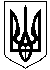 Зачепилівська селищна рада 
Харківської області ПРОТОКОЛ
ХХVІІ чергова сесія VIІI скликання14 травня 2019 року  10.00 годинСесію відкриває голова селищної ради Кривенко Ю.В.На ХХVІІ чергову сесію селищної ради з 25 депутатів прибули 16 депутатів, відсутні з поважних причин (хворі, у відпустках, у відрядженнях), з невідомих причин немає.На сесію запрошені :          Начальник фінансового відділу:Євойлов В.В.          Начальник  фінансово-господарського відділу,          Головний бухгалтер селищної ради Зіновей С.М.           Начальник відділу земельних відносин :  Черненко А.С.Начальник відділу Держкомзему у Зачепилівському районі Сідєльникова Н.С.В.о.старости: Згонник В.В., Бака С.В., Тимченко І.В., Гужва Н.М., Головний спеціаліст юридичного відділу:Грузіна Є.В.Головний спеціаліст відділу земельних відносин:Зіжко Г.В.Шановні депутати!Розпочинаємо нашу роботу.Які є пропозиції по роботі сесії?Поступила пропозиція роботу ХХVІІ чергової сесії селищної ради VIІIскликання розпочати.Інші пропозиції будуть? Ні.Хто за те, щоб роботу сесії розпочати, прошу голосувати.Хто за?Хто проти?Утримався?Шановні депутати!Дозвольте ХХVІІ чергову сесію селищної ради оголосити відкритою.  Звучить Гімн УкраїниДля роботи сесії пропоную обрати лічильну комісії в кількості: 3 чоловік. Персонально: Швецов В.В., Левикіна Л.М., ГолубМ.І.Прошу голосувати.Хто за-15 (одноголосно)Хто проти-0Утримався-0Не голосували -0Шановні депутати!Нам необхідно затвердити порядок денний ХХVІІ чергової сесії селищної ради VIІI скликання. На розгляд сесії селищної ради виносяться такі питання:Про затвердження порядку денного XХVІІ чергової сесії VІIІ скликання від 14.05.     2019 року. Про внесення змін до рішення селищної ради від 20.12.2018 року «Про бюджет Зачепилівської селищної ради на 2019 рік».                             Доповідає:Євойлов В.В.Про внесення змін до складу виконавчого комітету Зачепилівської селищної ради.                                                                                                        Доповідає : Кривенко Ю.В.Про приведення у відповідповідсть до чинного законодавства рішення ХХІ сесії від 11.2018 №764 «Про встановлення тарифів на теплову енергію шляхом коригування».                                                                                                                                                                                                      Доповідає: Шерстюк Є.В. Про розгляд Постанови Зачепилівської територіальної виборчої комісії «Про  проведення проміжних виборів депутата селищної ради». Доповідає:Шерстюк Є.В. Про надання попередньої згоди на прийняття у спільну власність Зачепилівської селищної ради із спільної власності Зачепилівського району майна територіального центру соціального обслуговування.                                        Доповідає: Шерстюк Є.В.Про схвалення проекту договору про співробітництво  територіальних  громад.Доповідає: Однорал С.М.Про внесення змін до Статуту комунального підприємства «Зачепилівське»  Зачепилівської селищної ради.                                           Доповідає: Решотко О.С.Земельні питання доповідаєЧерненко Анастасія СергіївнаПро заміну сторони в договорі оренди земельної ділянки. Про розірвання договору оренди земельної ділянки. Про розірвання договору оренди земельної ділянки .Про припинення користування земельною ділянкою гр. Коржевич Віктору Панасовичу за с.Забарине. Про припинення користування земельною ділянкою гр. Крайньому Едуарду Олексійовичу за смт.Зачепилівка .Про припинення користування земельною ділянкою гр. Скалову Віктору Йосиповичу за смт.Зачепилівка.Про надання дозволу на розробку проекту землеустрою щодо відведення земельної ділянки воренду для ведення товарного сільськогосподарського виробництва, гр. Риндіну Сергію Ігоровичу, що розташована на території Зачепилівської селищної ради, Зачепилівського району, Харківської області .Про надання дозволу на розробку проекту землеустрою щодо відведення земельної ділянки в оренду для ведення товарного сільськогосподарського виробництва, гр. Бособроду Ярославу Володимировичу, що розташована на території Зачепилівської селищної ради, Зачепилівського району, Харківської області .Про надання дозволу на розробку проекту землеустрою щодо відведення земельної ділянки в оренду для ведення товарного сільськогосподарського виробництва, ФОП Осадчому Олександру Володимировичу, що розташована на території Зачепилівської селищної ради, Зачепилівського району, Харківської області.Про надання дозволу на розробку проекту землеустрою щодо відведення земельної ділянки, цільове призначення для іншого сільськогосподарського призначення в оренду ПСП«Володимир», що розташована за адресою: с. Семенівка на території Зачепилівської селищної ради.Про надання дозволу на розробку технічної документації із землеустрою щодо встановлення меж земельної ділянки в натурі (на місцевості) гр. Редько Клавдії Олександрівнідля ведення товарного сільськогосподарського виробництва на території Зачепилівської селищної ради Леб’язького старостинського округу№3 Зачепилівського району Харківської області. Про надання дозволу на розробку технічної документації із землеустрою щодо встановлення меж земельної ділянки в натурі (на місцевості) гр. Редько Клавдії Олександрівнідля ведення товарного сільськогосподарського виробництва на території Зачепилівської селищної ради Леб’язького старостинського округу№3 Зачепилівського району Харківської області .Про надання дозволу на розробку технічної документації із землеустрою щодо встановлення меж земельної ділянки в натурі (на місцевості) гр. Нестеренковій Любов Михайлівни для ведення товарного сільськогосподарського виробництва на території Зачепилівської селищної ради Зачепилівського району Харківської області .Про надання дозволу на розробку технічноїдокументації із землеустрою щодовстановлення меж земельної ділянки внатурі (на місцевості) гр. Стойчан Миколі Олексійовичу для ведення товарного сільськогосподарського виробництва на території Зачепилівської селищної ради (Забаринський старостинський округ №2) Зачепилівського району Харківської області .Про надання дозволу на розробку технічної документації із землеустрою щодо встановлення меж земельної ділянки в натурі (на місцевості) гр. Закапко Анастасії Григорівні для ведення товарного сільськогосподарського виробництва натериторії Зачепилівської селищної ради (Сомівський старостинський округ №5) Зачепилівського району Харківської області.Про надання дозволу на розробку технічної документації із землеустрою щодо встановлення меж земельної ділянки в натурі (на місцевості) гр. Закапко Анастасії Григорівні для ведення товарного сільськогосподарського виробництва на території Зачепилівської селищної ради (Сомівський старостинський округ №5) Зачепилівського району Харківської області.Про надання дозволу на розробку технічної документації із землеустрою щодо встановлення меж земельної ділянки в натурі (на місцевості) гр. Закапко Миколі Михайловичудля ведення товарногосільськогосподарського виробництва натериторії Зачепилівської селищної ради (Сомівський старостинський округ №5) Зачепилівського району Харківської області .Про надання дозволу на розробку технічної документації із землеустрою щодо встановлення меж земельної ділянки в натурі (на місцевості) гр. Закапко Миколі Михайловичу для ведення товарного сільськогосподарського виробництва на території Зачепилівської селищної ради (Сомівський старостинський округ №5) Зачепилівського району Харківської області .Про надання дозволу на розробку технічної документації із землеустрою щодо встановлення меж земельної ділянки в натурі (на місцевості) гр. Закапко Миколі Михайловичу для ведення товарного сільськогосподарського виробництва на території Зачепилівської селищної ради (Сомівський старостинський округ №5) Зачепилівського району Харківської області .Про надання дозволу на розробку технічної документації із землеустрою щодо встановлення меж земельної ділянки в натурі (на місцевості) гр. Закапко Миколі Михайловичудля ведення товарногосільськогосподарського виробництва натериторії Зачепилівської селищної ради (Сомівський старостинський округ №5) Зачепилівського району Харківської області .Про надання дозволу на розробку технічної документації із землеустрою щодо встановлення меж земельної ділянки в натурі (на місцевості) гр. Згонник Ользі Григорівнідля ведення товарногосільськогосподарського виробництва натериторії Зачепилівської селищної ради (Сомівський старостинський округ №5) Зачепилівського району Харківської області.Про надання дозволу на розробку технічної документації із землеустрою щодо встановлення меж земельної ділянки в натурі (на місцевості) гр. Згонник Ользі Григорівнідля ведення товарного сільськогосподарського виробництва натериторії Зачепилівської селищної ради (Сомівський старостинський округ №5) Зачепилівського району Харківської областіПро надання дозволу на розробку технічної документації із землеустрою щодо встановлення меж земельної ділянки в натурі (на місцевості) гр. Закапко Михайлу Миколайовичу для ведення товарного сільськогосподарського виробництва на території Зачепилівської селищної ради (Сомівський старостинський округ №5) Зачепилівського району Харківської області.Про надання дозволу на розробку технічної документації із землеустрою щодо встановлення меж земельної ділянки в натурі (на місцевості) гр. Закапко Михайлу Миколайовичудля ведення товарного сільськогосподарського виробництва натериторії Зачепилівської селищної ради (Сомівський старостинський округ №5) Зачепилівського району Харківської області.Про надання дозволу на розробку технічної документації із землеустрою щодо встановлення меж земельної ділянки в натурі (на місцевості) гр. Закапко Юлії Вікторівні для ведення товарного сільськогосподарського виробництва на території Зачепилівської селищної ради (Сомівський старостинський округ №5) Зачепилівського району Харківської області .Про надання дозволу на розробку технічної документації із землеустрою щодо встановлення меж земельної ділянки в натурі (на місцевості) гр. Закапко Юлії Вікторівнідля ведення товарногосільськогосподарського виробництва натериторії Зачепилівської селищної ради (Сомівський старостинський округ №5) Зачепилівського району Харківської області.Про надання дозволу на розробку технічної документації із землеустрою щодо встановлення меж земельної ділянки в натурі (на місцевості) гр. Макаренко Ганні Захарівні для ведення товарного сільськогосподарського виробництва натериторії Зачепилівської селищної ради (Сомівський старостинський округ №5) Зачепилівського району Харківської області.Про надання дозволу на розробку технічної документації із землеустрою щодовстановлення меж земельної ділянки внатурі (на місцевості) гр. Табашному Павлу Дмитровичудля ведення товарного сільськогосподарського виробництва на території Зачепилівської селищної ради(Сомівський старостинський округ №5) Зачепилівського району Харківської області.Про надання дозволу на розробку технічноїдокументації із землеустрою щодо встановлення меж земельної ділянки в натурі (на місцевості) гр. Табашному Павлу Дмитровичу для ведення товарного сільськогосподарського виробництва на території Зачепилівської селищної ради (Сомівський старостинський округ №5) Зачепилівського району Харківської області .Про надання дозволу на розробку технічноїдокументації із землеустрою щодовстановлення меж земельної ділянки в натурі (на місцевості) гр. Дрожжі Людмилі Тіборівні для ведення товарного сільськогосподарського виробництва на території Зачепилівської селищної ради (Забаринський старостинський округ №2) Зачепилівського району Харківської області Про надання дозволу на розробку технічної документації із землеустрою щодо встановлення меж земельної ділянки в натурі (на місцевості) гр. Федорову Сергію Олександровичу для ведення товарногосільськогосподарського виробництва натериторії Зачепилівської селищної ради (Лебязький старостинський округ №3) Зачепилівського району Харківської області .Про надання дозволу на розробку технічної документації із землеустрою щодо встановлення меж земельної ділянки в натурі (на місцевості) гр. Петренко Тетяні Миколаївні для ведення товарного сільськогосподарського виробництва на території Зачепилівської селищної ради (Миколаївський старостинський округ №4) Зачепилівського району Харківської області .Про затвердження технічної документації із землеустрою щодовстановлення (відновлення) меж земельної ділянки №534внатурі (на місцевості) гр. Гергель Ірині Іванівнідля ведення товарногосільськогосподарського виробництва із  земель сільськогосподарського призначення (угіддя-рілля) колективної власності реформованого КСП «Зачепилівське» за рахунок земельних часток(паїв), що розташована за межами населених пунктів на території Зачепилівської селищної ради Зачепилівського району Харківської області. Про надання дозволу на розробку проекту землеустрою щодо відведення земельної ділянки для ведення особистого селянського господарства гр. Повзло Світлані Олександрівні, що розташована за адресою: с. Семенівка на території Зачепилівської селищної ради.Про надання дозволу на розробку проекту землеустрою щодо відведення земельних ділянок для будівництва і обслуговування житлового будинку, господарських будівель і споруд (присадибна ділянка) та для ведення особистого селянського господарства гр. Давидовій Оксані Юріївні, що розташована за адресою: вул. Центральна,69, с. Сомівка на території Зачепилівської селищної ради.Про надання дозволу на розробку технічної документації із землеустрою щодо встановлення в натурі (на місцевості) меж земельної ділянки у власність для будівництва і обслуговування житлового будинку, господарських будівель і споруд (присадибна ділянка) гр. Зиковій Раїсі Володимирівні, що розташована за адресою: вул. Паркова,30а, смт. Зачепилівка, Зачепилівського району, Харківської області Про надання дозволу на розробку проекту землеустрою щодо відведення земельної ділянки для ведення особистого селянського господарства гр. Донченко Олені Миколаївні, що розташована за адресою: вул. Центральна, с. Абазівка на території Зачепилівської селищної ради.Про надання дозволу на розробку проекту землеустрою щодо відведення земельних ділянок для будівництва і обслуговування житлового будинку, господарських будівель і споруд (присадибна ділянка) та для ведення особистого селянського господарства гр. Сенчук Нелі Анатоліївні, що розташована за адресою: вул. ім.Козирєва, с. Семенівка на території Зачепилівської селищної ради.Про надання дозволу на розробку технічної документації із землеустрою щодо встановлення в натурі (на місцевості) меж земельної ділянки у власність для будівництва і обслуговування житлового будинку, господарських будівель і споруд (присадибна ділянка) гр. Петрухіну Володимиру Віталійовичу, гр. Петрухіній Лесі Василівні, що розташована за адресою: вул. Кооперативна,3 с. Забарине, Зачепилівського району, Харківської області.Про надання дозволу на розробку проекту землеустрою щодо відведення земельної ділянки для ведення особистого селянського господарства гр. Петрухіну Володимиру Віталійовичу, що розташована за адресою: вул. Кооперативна,3 с. Забарине на території Зачепилівської селищної ради.Про надання дозволу на розробку технічної документації із землеустрою щодо встановлення в натурі (на місцевості) меж земельної ділянки у власність для будівництва і обслуговування житлового будинку, господарських будівель і споруд (присадибна ділянка) гр. Бовкун Любові Миколаївні, що розташована за адресою: вул. Харківська,60, с. Миколаївка, Зачепилівського району, Харківської області.Про надання дозволу на розробку проекту землеустрою щодо відведення земельних ділянок для будівництва і обслуговування житлового будинку, господарських будівель і споруд (присадибна ділянка) та для ведення особистого селянського господарства гр. Базенюк Віталію Вячеславовичу, що розташована за адресою: вул. Центральна,349, с. Леб’яже на території Зачепилівської селищної ради.Про надання дозволу на розробку проекту землеустрою щодо відведення земельних ділянок для будівництва і обслуговування житлового будинку, господарських будівель і споруд (присадибна ділянка) та для ведення особистого селянського господарства гр. Чернишовій Катерині Миколаївні, що розташована за адресою: вул. Центральна,6, с. Забарине на території Зачепилівської селищної ради.Про надання дозволу на розробку технічної документації із землеустрою щодо встановлення в натурі (на місцевості) меж земельної ділянки у власність для будівництва і обслуговування житлового будинку, господарських будівель і споруд (присадибна ділянка) гр. Денисенко Олені Миколаївні, що розташована за адресою: вул. Покровська,79, смт. Зачепилівка, Зачепилівського району, Харківської області.Про надання дозволу на розробку технічної документації із землеустрою щодо встановлення в натурі (на місцевості) меж земельної ділянки у власність для будівництва і обслуговування житлового будинку, господарських будівель і споруд (присадибна ділянка) гр. Ляховській Валентині Миколаївні (3/5 частки), гр. Глобі Любов Миколаївні (2/5 частки), що розташована за адресою: вул. Польова,1, смт. Зачепилівка, Зачепилівського району, Харківської області .Про надання дозволу на розробку проекту землеустрою щодо відведення земельної ділянки для ведення особистого селянського господарства гр. Ляховській Валентині Миколаївні, що розташована за адресою: вул. Польова,1, смт. Зачепилівка на території Зачепилівської селищної ради.Про надання дозволу на розробку проекту землеустрою щодо відведення земельної ділянки для ведення особистого селянського господарства гр. Глобі Любов Миколаївні, що розташована за адресою: вул. Польова,1, смт. Зачепилівка на території Зачепилівської селищної ради.Про надання дозволу на розробку технічної документації із землеустрою щодо встановлення в натурі (на місцевості) меж земельної ділянки у власність для будівництва і обслуговування житлового будинку, господарських будівель і споруд (присадибна ділянка) гр. Воробйовій Світлані Іванівні (1/6 частки), гр. Глобі Любов Миколаївні (2/3 частки), гр. Алмазовій Віті Іванівні (1/6 частки), що розташована за адресою: вул. Покуса Я.,54, смт. Зачепилівка, Зачепилівського району, Харківської області.Про надання дозволу на розробку проекту землеустрою щодо відведення земельної ділянки для ведення особистого селянського господарства гр. Петренко Віталію Володимировичу, що розташована за адресою: вул. Красноградська, с. Миколаївка на території Зачепилівської селищної ради.Про надання дозволу на розробку проекту землеустрою щодо відведення земельної ділянки для ведення особистого селянського господарства гр. Тумі Валерії Валеріївні, що розташована за адресою: вул. Слобожанська,27 смт.Зачепилівка на території Зачепилівської селищної ради .Про надання дозволу на розробку проекту землеустрою щодо відведення земельних ділянок для будівництва і обслуговування житлового будинку, господарських будівель і споруд (присадибна ділянка) та для ведення особистого селянського господарства гр. Петренко Євдокії Іванівні, що розташована за адресою: вул. Красноградська,32, с. Миколаївка на території Зачепилівської селищної ради .Про надання дозволу на розробку проекту землеустрою щодо відведення земельних ділянок для будівництва і обслуговування житлового будинку, господарських будівель і споруд (присадибна ділянка) та для ведення особистого селянського господарства гр. Запорожець Юрію Миколайовичу, що розташована за адресою: вул. набережна, с. Миколаївка на території Зачепилівської селищної ради .Про надання дозволу на розробку технічної документації із землеустрою щодо встановлення в натурі (на місцевості) меж земельної ділянки у власність для будівництва і обслуговування житлового будинку, господарських будівель і споруд (присадибна ділянка) гр. Маркушиній Зінаїді Василівні, що розташована за адресою: вул. Харківська,40, с. Миколаївка, Зачепилівського району, Харківської області .Про надання дозволу на розробку проекту землеустрою щодо відведення земельних ділянок для будівництва і обслуговування житлового будинку, господарських будівель і споруд (присадибна ділянка) та для ведення особистого селянського господарства гр. Маркушиній Зінаїді Василівні, що розташована за адресою: вул. Харківська,40, с. Миколаївка на території Зачепилівської селищної ради.Про надання дозволу на розробку технічної документації із землеустрою щодо встановлення в натурі (на місцевості) меж земельної ділянки у власність для будівництва і обслуговування житлового будинку, господарських будівель і споруд (присадибна ділянка) гр. Зиковій Ірині Валеріївні, що розташована за адресою: вул. Ак.Сіроштана, 13 смт. Зачепилівка, Зачепилівського району, Харківської області.Про надання дозволу на розробку проекту землеустрою щодо відведення земельних ділянок для ведення особистого селянського господарства гр. Лисенко Валерію Михайловичу, що розташована за адресою: вул. Ак.Сіроштана смт. Зачепилівка на території Зачепилівської селищної ради.Про надання дозволу на розробку технічної документації із землеустрою щодо встановлення в натурі (на місцевості) меж земельної ділянки у власність для будівництва і обслуговування житлового будинку, господарських будівель і споруд (присадибна ділянка) гр. Дорофєєву Вячеславу Васильовичу, що розташована за адресою: вул. Центральна, 267 с.Лебяже, Зачепилівського району, Харківської області .Про надання дозволу на розробку проекту землеустрою щодо відведення земельних ділянок для будівництва і обслуговування житлового будинку, господарських будівель і споруд (присадибна ділянка) та для ведення особистого селянського господарства гр. Пасько Володимиру Івановичу, що розташована за адресою: вул. Харківська,84, с. Миколаївка на території Зачепилівської селищної ради.Про надання дозволу на розробку технічної документації із землеустрою щодо встановлення в натурі (на місцевості) меж земельної ділянки у власність для будівництва і обслуговування житлового будинку, господарських будівель і споруд (присадибна ділянка) гр. Кузьмич Оксані Андріївні, що розташована за адресою: вул. Центральна, 267 с.Забарине, Зачепилівського району, Харківської області .Про надання дозволу на розробку проекту землеустрою щодо відведення земельної ділянки для ведення особистого селянського господарства гр. Кузьмич Світлані Русланівні, що розташована за адресою: вул. Харківська,84, с. Забарине на території Зачепилівської селищної ради Про надання дозволу на розробку технічної документації із землеустрою щодо встановлення в натурі (на місцевості) меж земельної ділянки у власність для будівництва і обслуговування житлового будинку, господарських будівель і споруд (присадибна ділянка) гр. Абрамову Василю Володимировичу, що розташована за адресою: вул. Українська, 17 смт. Зачепилівка, Зачепилівського району, Харківської області.Про надання дозволу на розробку проекту землеустрою щодо відведення земельних ділянок для будівництва та обслуговування житлового будинку, господарських будівель та споруд (присадибна ділянка) та для ведення особистого селянського господарства гр. Покусі Владиславу Олександровичу, що розташована за адресою: с.Семенівка, вул. Українська на території Зачепилівської селищної ради.Про надання дозволу на розробку проекту землеустрою щодо відведення земельних ділянок для будівництва та обслуговування житлового будинку, господарських будівель та споруд (присадибна ділянка) та для ведення особистого селянського господарства гр. Гайдар Вірі Григорівні, що розташована за адресою: с.Семенівка, вул. Українська на території Зачепилівської селищної ради.Про надання дозволу на розробку проекту землеустрою щодо відведення земельних ділянок для будівництва та обслуговування житлового будинку, господарських будівель та споруд (присадибна ділянка) та для ведення особистого селянського господарства гр. Гайдар В’ячеславу Васильовичу, що розташована за адресою: с.Семенівка, вул. Українська на території Зачепилівської селищної ради.Про надання дозволу на розробку проекту землеустрою щодо відведення земельних ділянок для будівництва та обслуговування житлового будинку, господарських будівель та споруд (присадибна ділянка) та для ведення особистого селянського господарства гр. Шевченко Дмитро Дмитровичу, що розташована за адресою: с.Семенівка, вул. Українська на території Зачепилівської селищної ради.Про надання дозволу на розробку проекту землеустрою щодо відведення земельних ділянок для будівництва та обслуговування житлового будинку, господарських будівель та споруд (присадибна ділянка) та для ведення особистого селянського господарства гр. Тарнопольській Оксані Миколаївні, що розташована за адресою: с.Семенівка, вул. Шкільна на території Зачепилівської селищної ради.Про надання дозволу на розробку проекту землеустрою щодо відведення земельних ділянок для будівництва та обслуговування житлового будинку, господарських будівель та споруд (присадибна ділянка) та для ведення особистого селянського господарства гр. Кесар Миколі Матвійовичу, що розташована за адресою: с.Семенівка, вул. ім.Козирєва на території Зачепилівської селищної ради .Про надання дозволу на розробку проекту землеустрою щодо відведення земельних ділянок для будівництва та обслуговування житлового будинку, господарських будівель та споруд (присадибна ділянка) та для ведення особистого селянського господарства гр. Тарнопольському Андрію Миколайовичу, що розташована за адресою: с.Семенівка, вул. ім.Козирєва на території Зачепилівської селищної ради.Про надання дозволу на розробку проекту землеустрою щодо відведення земельних ділянок для будівництва та обслуговування житлового будинку, господарських будівель та споруд (присадибна ділянка) та для ведення особистого селянського господарства гр. Волоховій Ніні Гнатівні, що розташована за адресою: с.Семенівка, вул. ім.Козирєва на території Зачепилівської селищної ради.Про надання дозволу на розробку проекту землеустрою щодо відведення земельних ділянок для будівництва та обслуговування житлового будинку, господарських будівель та споруд (присадибна ділянка) та для ведення особистого селянського господарства гр. Гирман Наталії Анатоліївні, що розташована за адресою: смт.Зачепилівка, вул. Академіка Сіроштана,19 на території Зачепилівської селищної ради.Про надання дозволу на розробку проекту землеустрою щодо відведення земельних ділянок для будівництва та обслуговування житлового будинку, господарських будівель та споруд (присадибна ділянка) та для ведення особистого селянського господарства гр. Білай Людмилі Яношівні, що розташована за адресою: с.Миколаївка, вул. Харківська,125 на території Зачепилівської селищної Про надання дозволу на розробку технічної документації із землеустрою щодо встановлення в натурі (на місцевості) меж земельної ділянки у власність для будівництва і обслуговування житлового будинку, господарських будівель і споруд (присадибна ділянка) гр. Татаренко Юлії Геннадіївні, що розташована за адресою: вул. Садова, 69 смт. Зачепилівка, Зачепилівського району, Харківської області.Про надання дозволу на розробку проекту землеустрою щодо відведення земельних ділянок для будівництва та обслуговування житлового будинку, господарських будівель та споруд (присадибна ділянка) та для ведення особистого селянського господарства гр. Коржевич Світлані Євгеніївні, що розташована за адресою: с.Забарине, вул. Річна,14 на території Зачепилівської селищної ради .Про надання дозволу на розробку проекту землеустрою щодо відведення земельної ділянки для будівництва та обслуговування житлового будинку, господарських будівель та споруд (присадибна ділянка гр. Терещенко Олександру Петровичу, що розташована за адресою: смт.Зачепилівка, вул. Садова,45 на території Зачепилівської селищної ради .Про надання дозволу на розробку проекту землеустрою щодо відведення земельних ділянок для ведення особистого селянського господарства гр. Терещенко Олександру Петровичу, що розташована за адресою: смт.Зачепилівка, вул. Садова,45 на території Зачепилівської селищної ради .Про надання дозволу на розробку проекту землеустрою щодо відведення земельної ділянки для ведення особистого селянського господарства гр. Давиденко Ларисі Вікторівні, що розташована за адресою: смт.Зачепилівка, вул. Набережна,34 на території Зачепилівської селищної ради.Про надання дозволу на розробку проекту землеустрою щодо відведення земельних ділянок для будівництва та обслуговування житлового будинку, господарських будівель та споруд (присадибна ділянка) та для ведення особистого селянського господарства гр. Хрушкову Олександру Олександровичу, що розташована за адресою: с.Семенівка, вул. Садова,45 на території Зачепилівської селищної ради.Про надання дозволу на розробку проекту землеустрою щодо відведення земельної ділянки для ведення особистого селянського господарства гр. Хрушковій Надії Миколаївні, що розташована за адресою: с.Семенівка, вул. Садова,45 на території Зачепилівської селищної ради.Про надання дозволу на розробку проекту землеустрою щодо відведення земельних ділянок для будівництва та обслуговування житлового будинку, господарських будівель та споруд (присадибна ділянка) та для ведення особистого селянського господарства гр. Ткач Олексію Володимировичу, що розташована за адресою: с.Займанка, вул. Новоселівська на території Зачепилівської селищної ради.Про надання дозволу на розробку проекту землеустрою щодо відведення земельних ділянок для будівництва та обслуговування житлового будинку, господарських будівель та споруд (присадибна ділянка) та для ведення особистого селянського господарства гр. Міщанчук Валентині Миколаївні, що розташована за адресою: с.Займанка, вул. Набережна,1 на території Зачепилівської селищної ради.Про надання дозволу на розробку технічної документації із землеустрою щодо встановлення в натурі (на місцевості) меж земельної ділянки у власність для будівництва і обслуговування житлового будинку, господарських будівель і споруд (присадибна ділянка) гр. Гресь Ларисі Іванівні, що розташована за адресою: вул. Центральна с. Сомівка, Зачепилівського району, Харківської області.Про надання дозволу на розробку проекту землеустрою щодо відведення земельних ділянок для будівництва та обслуговування житлового будинку, господарських будівель та споруд (присадибна ділянка) та для ведення особистого селянського господарства гр. Кудряшовій Наталії Іванівні, що розташована за адресою: с.Кочетівка, вул. Вишнева,32 на території Зачепилівської селищної ради.Про надання дозволу на розробку проекту землеустрою щодо відведення земельних ділянок для будівництва та обслуговування житлового будинку, господарських будівель та споруд (присадибна ділянка) та для ведення особистого селянського господарства гр. Черкашиній Ользі Григорівні, що розташована за адресою: с.Кочетівка, вул. Вишнева,30 на території Зачепилівської селищної ради .Про надання дозволу на розробку проекту землеустрою щодо відведення земельних ділянок для ведення особистого селянського господарства гр. Федорову Сергію Олександровичу, що розташована за адресою: с.Кочетівка, вул. Вишнева на території Зачепилівської селищної ради .Про надання дозволу на розробку проекту землеустрою щодо відведення земельних ділянок для будівництва та обслуговування житлового будинку, господарських будівель та споруд (присадибна ділянка) та для ведення особистого селянського господарства гр. Коробка Михайлу Анатолійовичу, що розташована за адресою: с.Забарине, вул. Кооперативна,7 на території Зачепилівської селищної ради.Про надання дозволу на розробку проекту землеустрою щодо відведення земельних ділянок для ведення особистого селянського господарства гр. Сало Юрію Олексійовичу, що розташована за адресою: с.Нагірне, вул. Пушкіна на території Зачепилівської селищної ради.Про надання дозволу на розробку проекту землеустрою щодо відведення земельних ділянок для ведення особистого селянського господарства гр. Литус Ользі Михайлівні, що розташована за адресою: смт.Зачепилівка, вул. Садова,4а на території Зачепилівської селищної ради.Про надання дозволу на розробку проекту землеустрою щодо відведення земельної ділянки для ведення особистого селянського господарства гр. Миколенко Олександру Олександровичу, що розташована за адресою: с.Травневе на території Зачепилівської селищної ради .Про надання дозволу на розробку проекту землеустрою щодо відведення земельної ділянки для ведення особистого селянського господарства гр. Валенко Валерію Володимировичу, що розташована за адресою: с.Травневе на території Зачепилівської селищної ради .Про надання дозволу на розробку проекту землеустрою щодо відведення земельних ділянок для будівництва та обслуговування житлового будинку, господарських будівель та споруд (присадибна ділянка) та для ведення особистого селянського господарства гр. Барабаш Ірині Анатоліївні, що розташована за адресою: с.Бердянка, вул. Садова на території Зачепилівської селищної ради .Про надання дозволу на розробку проекту землеустрою щодо відведення земельної ділянки для ведення особистого селянського господарства гр. Гадяцький Павло Олександрович, що розташована за адресою: с.Травневе на території Зачепилівської селищної ради .Про надання дозволу на розробку проекту землеустрою щодо відведення земельної ділянки для ведення особистого селянського господарства гр. Петренко Олександру Івановичу, що розташована за адресою: с.Травневе на території Зачепилівської селищної ради.Про надання дозволу на розробку проекту землеустрою щодо відведення земельної ділянки для ведення особистого селянського господарства гр. Цівільовій Наталії Олександрівні, що розташована за адресою: с.Травневе на території Зачепилівської селищної ради .Про надання дозволу на розробку проекту землеустрою щодо відведення земельної ділянки для ведення особистого селянського господарства гр. Броновському Дмитру Петровичу, що розташована за адресою: с.Травневе на території Зачепилівської селищної ради.Про надання дозволу на розробку проекту землеустрою щодо відведення земельних ділянок для будівництва та обслуговування житлового будинку, господарських будівель та споруд (присадибна ділянка) та для ведення особистого селянського господарства гр. Тома Сергію Юрійовичу, що розташована за адресою: с.Травневе,вул. Нечипоренко,28 на території Зачепилівської селищної ради .Про надання дозволу на розробку проекту землеустрою щодо відведення земельної ділянки для ведення особистого селянського господарства гр. Підтуркіну Денису Анатолійовичу, що розташована за адресою: с.Травневе на території Зачепилівської селищної ради.Про надання дозволу на розробку проекту землеустрою щодо відведення земельної ділянки для ведення особистого селянського господарства гр. Єремійчук Людмилі Олександрівні, що розташована за адресою: с.Травневе на території Зачепилівської селищної ради .Про надання дозволу на розробку проекту землеустрою щодо відведення земельної ділянки для ведення особистого селянського господарства гр. Лебідь Олені Василівні, що розташована за адресою: с.Травневе на території Зачепилівської селищної ради.Про надання дозволу на розробку проекту землеустрою щодо відведення земельних ділянок для будівництва та обслуговування житлового будинку, господарських будівель та споруд (присадибна ділянка) для ведення особистого селянського господарства гр. Шетелі Юрію Дмитровичу, що розташована за адресою: с.Травневе на території Зачепилівської селищної ради.Про надання дозволу на розробку проекту землеустрою щодо відведення земельних ділянок для будівництва та обслуговування житлового будинку, господарських будівель та споруд (присадибна ділянка) для ведення особистого селянського господарства гр. Гребенюк Марії Юріївні, що розташована за адресою: с.Травневе на території Зачепилівської селищної ради .Про надання дозволу на розробку проекту землеустрою щодо відведення земельних ділянок для будівництва та обслуговування житлового будинку, господарських будівель та споруд (присадибна ділянка) для ведення особистого селянського господарства гр. Кішінець Миколі Анатолійовичу, що розташована за адресою: с.Бердянка, вул..Степова на території Зачепилівської селищної ради.Про надання дозволу на розробку проекту землеустрою щодо відведення земельних ділянок для будівництва та обслуговування житлового будинку, господарських будівель та споруд (присадибна ділянка) для ведення особистого селянського господарства гр. Косенко Віталію Івановичу, що розташована за адресою: с.Бердянка, вул..Степова на території Зачепилівської селищної ради.Про надання дозволу на розробку проекту землеустрою щодо відведення земельних ділянок для будівництва та обслуговування житлового будинку, господарських будівель та споруд (присадибна ділянка) для ведення особистого селянського господарства гр. Кохман  Наталії Миколаївні, що розташована за адресою: с.Бердянка, вул..Степова на території Зачепилівської селищної ради.Про надання дозволу на розробку проекту землеустрою щодо відведення земельних ділянок для будівництва та обслуговування житлового будинку, господарських будівель та споруд (присадибна ділянка) для ведення особистого селянського господарства гр. Акопян Сімону Гарібовичу, що розташована за адресою: с.Травневе на території Зачепилівської селищної ради .Про надання дозволу на розробку проекту землеустрою щодо відведення земельної ділянки для будівництва індивідуального гаража гр. Мудрац Олександру Васильовичу, що розташована за адресою: смт.Зачепилівка, вул. Українська на території Зачепилівської селищної ради.Про надання дозволу на розробку проекту землеустрою щодо відведення земельної ділянки для будівництва індивідуального гаража гр. Омелян Владиславу Олександровичу, що розташована за адресою: смт.Зачепилівка, вул. Центральна на території Зачепилівської селищної ради.Про надання дозволу на розробку проекту землеустрою щодо відведення земельної ділянки для будівництва індивідуального гаража гр. Безчасному Леоніду Миколайовичу, що розташована за адресою: смт.Зачепилівка, вул. Центральна,53-Б на території Зачепилівської селищної ради.Про надання дозволу на розробку проекту землеустрою щодо відведення земельної ділянки для будівництва індивідуального гаража гр. Запорожець Оксані Анатоліївні, що розташована за адресою: смт.Зачепилівка, вул. Українська на території Зачепилівської селищної ради.Про надання згоди Головному Управлінню Держгеокадастру у Харківській області на затвердження проекту землеустрою щодо відведення земельної ділянки у власність для ведення особистого селянського господарства за рахунок земель комунальної власності, гр. Жилі Наталії Миколаївні, що розташована на території Лебязького старостинського округу №3, Зачепилівського району, Харківської області .Про надання згоди Головному Управлінню Держгеокадастру у Харківській області на затвердження проекту землеустрою щодо відведення земельної ділянки у власність для ведення особистого селянського господарства за рахунок земель комунальної власності, гр. Акопян Каріне Сашаєвні, що розташована на території Бердянського старостинського округу №1, Зачепилівського району, Харківської області .Про затвердження технічної документації із землеустрою щодо встановлення (відновлення) меж земельної ділянки у власність для будівництва і обслуговування житлового будинку, господарських будівель і споруд (присадибна ділянка) за рахунок земель комунальної власності, гр. Ромасенко Світлані Григорівні, що розташована за адресою: вул. Молодіжна,13,с. Першотравневе, Зачепилівського району, Харківської області .Про затвердження технічної документації із землеустрою щодо встановлення (відновлення) меж земельної ділянки у власність для будівництва і обслуговування житлового будинку, господарських будівель і споруд (присадибна ділянка) за рахунок земель комунальної власності, гр. Мироновій Ользі Василівні, гр. Миронову Валерію Івановичу, що розташована за адресою: вул. Соборна,46,смт. Зачепилівка, Зачепилівського району, Харківської області .Про затвердження проекту землеустрою щодо відведення земельних ділянок у власність для будівництва і обслуговування житлового будинку, господарських будівель і споруд (присадибна ділянка) та для ведення особистого селянського господарства за рахунок земель комунальної власності, гр. Шелеповій Оксані Григорівні, що розташована за адресою: вул. Центральна,8,смт. Зачепилівка, Зачепилівського району, Харківської області .Про затвердження проекту землеустрою щодо відведення земельних ділянок у власність для будівництва і обслуговування житлового будинку, господарських будівель і споруд (присадибна ділянка) та для ведення особистого селянського господарства за рахунок земель комунальної власності, гр. Буртняк Юлії Володимирівні, що розташована за адресою: вул. Хліборобська,30А,смт. Зачепилівка, Зачепилівського району, Харківської області .Про затвердження проекту землеустрою щодо відведення земельної ділянки у власність для будівництва і обслуговування житлового будинку, господарських будівель і споруд (присадибна ділянка) за рахунок земель комунальної власності, гр. Кулику Євгену Миколайовичу, що розташована за адресою: вул. Хліборобська,7,смт. зачепилівка, Зачепилівського району, Харківської області.Про затвердження технічної документації із землеустрою щодо встановлення (відновлення) меж земельної ділянки у власність для будівництва і обслуговування житлового будинку, господарських будівель і споруд (присадибна ділянка) за рахунок земель комунальної власності, гр. Хітько Світлані Валентинівні, що розташована за адресою: вул. Молодіжна,17,с. Першотравневе, Зачепилівського району, Харківської області.Про затвердження проекту землеустрою щодо відведення земельних ділянок у власність для будівництва і обслуговування житлового будинку, господарських будівель і споруд (присадибна ділянка) та для ведення особистого селянського господарства за рахунок земель комунальної власності, гр. Селезень Олександру Михайловичу, що розташована за адресою: вул. Набережна,11,с. Миколаївка, Зачепилівського району, Харківської області.Про затвердження проекту землеустрою щодо відведення земельних ділянок у власність для будівництва і обслуговування житлового будинку, господарських будівель і споруд (присадибна ділянка) та для ведення особистого селянського господарства за рахунок земель комунальної власності, гр. Карнаух Людмилі Сергіївні, що розташована за адресою: вул. Вишнева,60,с. Скалонівка, Зачепилівського району, Харківської області .Про затвердження проекту землеустрою щодо відведення земельних ділянок у власність для будівництва і обслуговування житлового будинку, господарських будівель і споруд (присадибна ділянка) та для ведення особистого селянського господарства за рахунок земель комунальної власності, гр. Литвиненко Лілії Василівні, що розташована за адресою: пров. Виноградний,9,смт. Зачепилівка, Зачепилівського району, Харківської області.Про надання дозволу на розробку технічної документації із землеустрою щодо встановлення меж земельної ділянки в натурі (на місцевості) гр. Макаренко Ганні Захарівні для ведення товарного сільськогосподарського виробництва натериторії Зачепилівської селищної ради (Сомівський старостинський округ №5) Зачепилівського району Харківської області.Про затвердження проекту землеустрою щодо відведення земельної ділянки у власність для ведення особистого селянського господарства за рахунок земель комунальної власності, гр. Білик Ганні Петрівні, що розташована на території Бердянського старостинського округу №1 Зачепилівської селищної ради, Зачепилівського району, Харківської області .Про затвердження проекту землеустрою щодо відведення земельної ділянки у власність для ведення особистого селянського господарства за рахунок земель комунальної власності, гр. Білик Валентину Олександровичу, що розташована на території Бердянського старостинського округу №1 Зачепилівської селищної ради, Зачепилівського району, Харківської області.Про затвердження проекту землеустрою щодо відведення земельної ділянки у власність для ведення особистого селянського господарства за рахунок земель комунальної власності, гр. Столяренко Володимиру Івановичу, що розташована на території Бердянського старостинського округу №1 Зачепилівської селищної ради, Зачепилівського району, Харківської області .Про затвердження проекту землеустрою щодо відведення земельної ділянки у власність для ведення особистого селянського господарства за рахунок земель комунальної власності, гр. Фоміній Ірині Геннадіївні, що розташована на території Бердянського старостинського округу №1 Зачепилівської селищної ради, Зачепилівського району, Харківської області Про затвердження проекту землеустрою щодо відведення земельної ділянки у власність для ведення особистого селянського господарства за рахунок земель комунальної власності, гр. Фоміну Сергію Олексійовичу, що розташована на території Бердянського старостинського округу №1 Зачепилівської селищної ради, Зачепилівського району, Харківської області .Про затвердження проекту землеустрою щодо відведення земельної ділянки у власність для ведення особистого селянського господарства за рахунок земель комунальної власності, гр. Столяренко Анатолію Віталійовичу, що розташована на території Бердянського старостинського округу №1 Зачепилівської селищної ради, Зачепилівського району, Харківської області. Про затвердження проекту землеустрою щодо відведення земельної ділянки у власність для ведення особистого селянського господарства за рахунок земель комунальної власності, гр. Пузь Миколі Артемовичу, що розташована на території Миколаївського старостинського округу №4 Зачепилівської селищної ради, Зачепилівського району, Харківської області .Про затвердження проекту землеустрою щодо відведення земельної ділянки у власність для ведення особистого селянського господарства за рахунок земель комунальної власності, гр. Сидоренко Олегу Владиславовичу, що розташована на території Миколаївського старостинського округу №4 Зачепилівської селищної ради, Зачепилівського району, Харківської області .Про затвердження проекту землеустрою щодо відведення земельної ділянки у власність для ведення особистого селянського господарства за рахунок земель комунальної власності, гр. Сидоренко Оксані Іванівні, що розташована на території Забаринського старостинського округу №2 Зачепилівської селищної ради, Зачепилівського району, Харківської області. Про затвердження проекту землеустрою щодо відведення земельної ділянки у власність для ведення особистого селянського господарства за рахунок земель комунальної власності, гр. Дрожжі Оксані Василівні, що розташована на території Миколаївського старостинського округу №4 Зачепилівської селищної ради, Зачепилівського району, Харківської області .Про затвердження проекту землеустрою щодо відведення земельної ділянки у власність для ведення особистого селянського господарства за рахунок земель комунальної власності, гр. Шевченко Володимиру Івановичу, що розташована на території Забаринського старостинського округу №2 Зачепилівської селищної ради, Зачепилівського району, Харківської області .Про затвердження проекту землеустрою щодо відведення земельної ділянки у постійне користування Відділу освіти, молоді та спорту Зачепилівської селищної ради для обслуговування комплексу нежитлових будівель Зачепилівської загальноосвітньої школи І-ІІІ ступенів Зачепилівської селищної ради Зачепилівського району по вул. Центральній,36, смт.Зачепилівка Зачепилівського району, Харківської області.Про затвердження проекту землеустрою щодо відведення земельної ділянки у власність для ведення товарного сільськогосподарського виробництва, гр. Лейбі Валерію Миколайовичу, що розташована на території Забаринського старостинського округу №2 Зачепилівської селищної ради, Зачепилівського району, Харківської області.Про надання дозволу на розробку проекту землеустрою щодо відведення земельної ділянки для ведення особистого селянського господарства гр.. Авакян Карині Олександрівні (зареєстрована м.Харків) що розташована на території об’єднаної територіальної громади Зачепилівської селищної ради Леб’язького старостинського округу №3 .Про надання дозволу на розробку проекту землеустрою щодо відведення земельної ділянки для ведення особистого селянського господарства гр Шаповалу Володимиру Васильовичу (зареєстрований с. Леб’яже) що розташована на території об’єднаної територіальної громади Зачепилівської селищної ради Леб’язького старостинського округу №3 .Про надання дозволу на розробку проекту землеустрою щодо відведення земельної ділянки для Фесенко Наталії Володимирівні (зареєстрованої с. Кочетівка) що розташована на території об’єднаної територіальної громади Зачепилівської селищної ради Леб’язького старостинського округу №3.Про надання дозволу на розробку проекту землеустрою щодо відведення земельної ділянки для ведення особистого селянського господарства гр. Однорал Олександр, яка зареєстрована за адресою: с.Кочетівка, вул. Харківська,52/22, земельна ділянка розташована за адресою за с.Кочетівкана території Зачепилівської селищної ради .Про надання дозволу на розробку проекту землеустрою щодо відведення земельної ділянки для ведення особистого селянського господарства гр.. Грабко Ользі Василівні (зареєстрована с.Леб’же) що розташована на території об’єднаної територіальної громади Зачепилівської селищної ради Леб’язького старостинського округу №3 Про надання дозволу на розробку проекту землеустрою щодо відведення земельної ділянки для ведення особистого селянського господарства гр Шевченко Людмилі Григорівні (зареєстрована с. Леб’яже) що розташована на території об’єднаної територіальної громади Зачепилівської селищної ради Леб’язького старостинського округу №3.Про надання дозволу на розробку проекту землеустрою щодо відведення земельної ділянки для ведення особистого селянського господарства гр. Тущенко Любов Іванівні, яка зареєстрований за адресою: с.Лебяже земельна ділянка розташована за адресою: за с.Кочетівка на території Зачепилівської селищної ради Про надання дозволу на розробку проекту землеустрою щодо відведення земельної ділянки для ведення особистого селянського господарства гр. Булиги Ользі Афанасіївні, яка зареєстрований за адресою: с.Лебяже земельна ділянка розташована за адресою: за с.Кочетівка на території Зачепилівської селищної ради . Про надання дозволу на розробку проекту землеустрою щодо відведення земельної ділянки для ведення особистого селянського господарства гр. Тущенко Дмитро Марленович, який зареєстрований за адресою: с.Лебяже, земельна ділянка розташована за адресою: за с.Кочетівка на території Зачепилівської селищної ради. Про надання дозволу на розробку проекту землеустрою щодо відведення земельної ділянки для ведення особистого селянського господарства гр. Поповій Маргариті Петрівні, яка зареєстрована за адресою: с.Лебяже, земельна ділянка розташована за адресою: за с.Кочетівка на території Зачепилівської селищної ради .Про надання дозволу на розробку проекту землеустрою щодо відведення земельної ділянки для ведення особистого селянського господарства гр. Маковецькій Тетяні Вікторівні, яка зареєстрована за адресою: с.Лебяже, земельна ділянка розташована за адресою: за с.Кочетівка на території Зачепилівської селищної ради. Про надання дозволу на розробку проекту землеустрою, щодо відведення земельної ділянки для ведення особистого селянського господарства гр. Золотаренко Катерині Петрівні, (зареєстрована с.Лебяже), що розташована на території об’єднаної територіальної громади Зачепилівської селищної ради Лебязького старостинського округу №3.Про надання дозволу на розробку проекту землеустрою, щодо відведення земельної ділянки для ведення особистого селянського господарства гр. Гудименко Артуру Володимировичу, (зареєстрована с.Лебяже), що розташована на території об’єднаної територіальної громади Зачепилівської селищної ради Лебязького старостинського округу №3 Про надання дозволу на розробку проекту землеустрою, щодо відведення земельної ділянки для ведення особистого селянського господарства гр. Поповій Галині Миколаївні, (зареєстрована м.Новомосковськ), що розташована на території об’єднаної територіальної громади Зачепилівської селищної ради Лебязького старостинського округу №3 .Про надання дозволу на розробку проекту землеустрою, щодо відведення земельної ділянки для ведення особистого селянського господарства гр. Попову Владиславу Вікторовичу, (зареєстрований м.Дніпро), що розташована на території об’єднаної територіальної громади Зачепилівської селищної ради Лебязького старостинського округу .Про надання дозволу на розробку проекту землеустрою, щодо відведення земельної ділянки для ведення особистого селянського господарства гр. Поповій Світлані Вікторівні, (зареєстрована м.Новомосковськ), що розташована на території об’єднаної територіальної громади Зачепилівської селищної ради Лебязького старостинського округу №3 .Про надання дозволу на розробку проекту землеустрою щодо відведення земельної ділянки для ведення особистого селянського господарства гр Костюшко Вікторії Дмитрівні (зареєстрована м.Харків) що розташована на території об’єднаної територіальної громади Зачепилівської селищної ради Леб’язького старостинського округу №3 .Про надання дозволу на розробку проекту землеустрою щодо відведення земельної ділянки для ведення особистого селянського господарства гр Поповій Тетяні Трохимівні (зареєстрована с. Кочетівка) що розташована на території об’єднаної територіальної громади Зачепилівської селищної ради Леб’язького старостинського округу №3 .Про надання дозволу на розробку проекту землеустрою щодо відведення земельної ділянки для ведення особистого селянського господарства гр Стаценіній Інні Віталіївні (зареєстрована с. Леб’яже) що розташована на території об’єднаної територіальної громади Зачепилівської селищної ради Леб’язького старостинського округу №3!!!Про надання дозволу на розробку проекту землеустрою щодо відведення земельної ділянки для ведення особистого селянського господарства гр Кононихіній Ользі Костянтинівні (зареєстрована смт. Зачепилівка) що розташована на території об’єднаної територіальної громади Зачепилівської селищної ради Леб’язького старостинського округу №3 .Про надання дозволу на розробку проекту землеустрою щодо відведення земельної ділянки для ведення особистого селянського господарства гр Кащеєву Віталію Сергійовичу (зареєстрований с. Кочетівка) що розташована на території об’єднаної територіальної громади Зачепилівської селищної ради Леб’язького старостинського округу №3 .Про надання дозволу на розробку проекту землеустрою щодо відведення земельної ділянки для ведення особистого селянського господарства гр Поповій Оксані Петрівні (зареєстрована с. Леб’яже) що розташована на території об’єднаної територіальної громади Зачепилівської селищної ради Леб’язького старостинського округу №3.Про надання дозволу на розробку проекту землеустрою щодо відведення земельної ділянки для ведення особистого селянського господарства гр Цимбалюк Марині Віталіївні (зареєстрована с. Кочетівка) що розташована на території об’єднаної територіальної громади Зачепилівської селищної ради Леб’язького старостинського округу №3 .Про надання дозволу на розробку проекту землеустрою щодо відведення земельної ділянки для ведення особистого селянського господарства гр Терещенко Оксані Миколаївні (зареєстрована смт. Зачепилівка) що розташована на території об’єднаної територіальної громади Зачепилівської селищної ради Леб’язького старостинського округу №3 .Про надання дозволу на розробку проекту землеустрою щодо відведення земельної ділянки для ведення особистого селянського господарства гр Смірнову Віталію Миколайовичу (зареєстрований с. Леб’яже) що розташована на території об’єднаної територіальної громади Зачепилівської селищної ради Леб’язького старостинського округу №3 .Про надання дозволу на розробку проекту землеустрою щодо відведення земельної ділянки для ведення особистого селянського господарства гр. ПопІвану Васильовичу, який зареєстрований за адресою: с.Кочетівка,вул. Харківська,18 земельна ділянка розташована за адресою: за с.Кочетівка на території Зачепилівської селищної ради. Про надання дозволу на розробку проекту землеустрою щодо відведення земельної ділянки для ведення особистого селянського господарства гр. Логуновій Юлії Ігорівні, яка зареєстрована за адресою: смт.Зачепилівка,пров. Комунальний,6 земельна ділянка розташована за адресою: за с.Кочетівка на території Зачепилівської селищної ради. Про надання дозволу на розробку проекту землеустрою щодо відведення земельної ділянки для ведення особистого селянського господарства гр. Бурбелі Роману Сергійовичу, який зареєстрований за адресою: с.Кочетівка,вул. Харківська,54/3 земельна ділянка розташована за адресою: за с.Кочетівка на території Зачепилівської селищної ради Про надання дозволу на розробку проекту землеустрою, щодо відведення земельної ділянки для ведення особистого селянського господарства гр. Алексеєнко Інні Миколаївні, (зареєстрована м.Дніпро), що розташована на території об’єднаної територіальної громади Зачепилівської селищної ради Лебязького старостинського округу №3..Про надання дозволу на розробку проекту землеустрою, щодо відведення земельної ділянки для ведення особистого селянського господарства гр. Резніковій Тетяні Миколаївні, (зареєстрована м.Дніпро), що розташована на території об’єднаної територіальної громади Зачепилівської селищної ради Лебязького старостинського округу №3.Про надання дозволу на розробку проекту землеустрою щодо відведення земельної ділянки для ведення особистого селянського господарства гр Краснікову Володимиру Васильовичу (зареєстрований с. Кочетівка) що розташована на території об’єднаної територіальної громади Зачепилівської селищної ради Леб’язького старостинського округу №3.Про надання дозволу на розробку проекту землеустрою щодо відведення земельної ділянки для ведення особистого селянського господарства гр Багаудіновій Тетяні Яківні (зареєстрована смт.Зачепилівка) що розташована на території об’єднаної територіальної громади Зачепилівської селищної ради Леб’язького старостинського округу №3 Про надання дозволу на розробку проекту землеустрою щодо відведення земельної ділянки для ведення особистого селянського господарства гр Черкашину Олексію Васильовичу (зареєстрований с. Кочетівка) що розташована на території об’єднаної територіальної громади Зачепилівської селищної ради Леб’язького старостинського округу №3 .Про надання дозволу на розробку проекту землеустрою щодо відведення земельної ділянки для ведення особистого селянського господарства гр.. Щукіну Сергію Володимировичу (зареєстрований смт.Зачепилівка) що розташована на території об’єднаної територіальної громади Зачепилівської селищної ради Леб’язького старостинського округу №3 Про надання дозволу на розробку проекту землеустрою щодо відведення земельної ділянки для ведення особистого селянського господарства гр Котлінському Максиму Миколайовичу (зареєстрований смт.Зачепилівка) що розташована на території об’єднаної територіальної громади Зачепилівської селищної ради Леб’язького старостинського округу №3.Про надання дозволу на розробку проекту землеустрою щодо відведення земельної ділянки для ведення особистого селянського господарства гр Ковальову Володимиру Володимировичу (зареєстрований смт. Зачепилівка) що розташована на території об’єднаної територіальної громади Зачепилівської селищної ради Леб’язького старостинського округу №3Про надання дозволу на розробку проекту землеустрою щодо відведення земельної ділянки для ведення особистого селянського господарства гр Фортуні Олександру Олександровичу (зареєстрований смт. Зачепилівка) що розташована на території об’єднаної територіальної громади Зачепилівської селищної ради Леб’язького старостинського округу №3.Про надання дозволу на розробку проекту землеустрою щодо відведення земельної ділянки для ведення особистого селянського господарства гр.. Перерві Івану Степановичу (зареєстрований с.Кочетівка) що розташована на території об’єднаної територіальної громади Зачепилівської селищної ради Леб’язького старостинського округу №3.Про надання дозволу на розробку проекту землеустрою щодо відведення земельної ділянки для ведення особистого селянського господарства гр. Єгорову Володимиру Олександровичу (зареєстрований с.Кочетівка) що розташована на території об’єднаної територіальної громади Зачепилівської селищної ради Леб’язького старостинського округу №3.Про надання дозволу на розробку проекту землеустрою щодо відведення земельної ділянки для ведення особистого селянського господарства гр.. Сизову Анатолію Васильовичу  (зареєстрований с.Кочетівка) що розташована на території об’єднаної територіальної громади Зачепилівської селищної ради Леб’язького старостинського округу №3.Про надання дозволу на розробку проекту землеустрою, щодо відведення земельної ділянки для ведення особистого селянського господарства гр. Глобі Анатолію Вікторовичу, (зареєстрований с.Кочетівка), що розташована на території об’єднаної територіальної громади Зачепилівської селищної ради Лебязького старостинського округу №3.Про надання дозволу на розробку проекту землеустрою, щодо відведення земельної ділянки для ведення особистого селянського господарства гр. Жук Володимиру Миколайовичу, (зареєстрований с.Кочетівка), що розташована на території об’єднаної територіальної громади Зачепилівської селищної ради Лебязького старостинського округу №3 Про надання дозволу на розробку проекту землеустрою, щодо відведення земельної ділянки для ведення особистого селянського господарства гр. Прасіл Миколі Івановичу, (зареєстрований с.Кочетівка), що розташована на території об’єднаної територіальної громади Зачепилівської селищної ради Лебязького старостинського округу №3.Про надання дозволу на розробку проекту землеустрою, щодо відведення земельної ділянки для ведення особистого селянського господарства гр. Зеленському Олександру Миколайовичу, (зареєстрований с.Кочетівка), що розташована на території об’єднаної територіальної громади Зачепилівської селищної ради Лебязького старостинського округу №3. Про надання дозволу на розробку проекту землеустрою щодо відведення земельної ділянки для ведення особистого селянського господарства гр.. Демко Марині Борисівні (зареєстрована с.Кочетівка) що розташована на території об’єднаної територіальної громади Зачепилівської селищної ради Леб’язького старостинського округу №3 .Про надання дозволу на розробку проекту землеустрою, щодо відведення земельної ділянки для ведення особистого селянського господарства гр. Даценко Раїсі Іванівні, (зареєстрована с.Кочетівка), що розташована на території об’єднаної територіальної громади Зачепилівської селищної ради Лебязького старостинського округу №3.Про надання дозволу на розробку проекту землеустрою, щодо відведення земельної ділянки для ведення особистого селянського господарства гр. Копетько Наталії Олексіївні, (зареєстрована с.Нагірне), що розташована на території об’єднаної територіальної громади Зачепилівської селищної ради Лебязького старостинського округу №3.Про надання дозволу на розробку проекту землеустрою, щодо відведення земельної ділянки для ведення особистого селянського господарства гр. Красніковій Юлії Володимирівні, (зареєстрована с.Кочетівка), що розташована на території об’єднаної територіальної громади Зачепилівської селищної ради Лебязького старостинського округу №3.Про надання дозволу на розробку проекту землеустрою, щодо відведення земельної ділянки для ведення особистого селянського господарства гр. Сівовій Юлії Сергіївні, (зареєстрована с.Кочетівка), що розташована на території об’єднаної територіальної громади Зачепилівської селищної ради Лебязького старостинського округу №3.Про надання дозволу на розробку проекту землеустрою, щодо відведення земельної ділянки для ведення особистого селянського господарства гр. Кузяковій Світлані Григорівні, (зареєстрована с.Кочетівка), що розташована на території об’єднаної територіальної громади Зачепилівської селищної ради Лебязького старостинського округу №3.Про надання дозволу на розробку проекту землеустрою, щодо відведення земельної ділянки для ведення особистого селянського господарства гр. Нездійминога Роману Івановичу, (зареєстрований с.Кочетівка), що розташована на території об’єднаної територіальної громади Зачепилівської селищної ради Лебязького старостинського округу №3.Про надання дозволу на розробку проекту землеустрою, щодо відведення земельної ділянки для ведення особистого селянського господарства гр. Глобі Віктору Миколайовичу, (зареєстрований с.Кочетівка), що розташована на території об’єднаної територіальної громади Зачепилівської селищної ради Лебязького старостинського округу №3.Про надання дозволу на розробку проекту землеустрою, щодо відведення земельної ділянки для ведення особистого селянського господарства гр. Оніщенко Ганні Василівні, (зареєстрована м.Карлівка), що розташована на території об’єднаної територіальної громади Зачепилівської селищної ради Лебязького старостинського округу №3.Про надання дозволу на розробку проекту землеустрою, щодо відведення земельної ділянки для ведення особистого селянського господарства гр. Лисяк Миколі Сергійовичу, (зареєстрований с.Кочетівка), що розташована на території об’єднаної територіальної громади Зачепилівської селищної ради Лебязького старостинського округу №3.Про надання дозволу на розробку проекту землеустрою, щодо відведення земельної ділянки для ведення особистого селянського господарства гр. Ільченко Олександру Юрійовичу, (зареєстрований с.Кочетівка), що розташована на території об’єднаної територіальної громади Зачепилівської селищної ради Лебязького старостинського округу №3.Про надання дозволу на розробку проекту землеустрою, щодо відведення земельної ділянки для ведення особистого селянського господарства гр. Ільченко Ірині Іванівні, (зареєстрований с.Кочетівка), що розташована на території об’єднаної територіальної громади Зачепилівської селищної ради Лебязького старостинського округу №3.Про надання дозволу на розробку проекту землеустрою, щодо відведення земельної ділянки для ведення особистого селянського господарства гр. Ільченко Юрію Івановичу, (зареєстрований с.Кочетівка), що розташована на території об’єднаної територіальної громади Зачепилівської селищної ради Лебязького старостинського округу №3.Про надання дозволу на розробку проекту землеустрою, щодо відведення земельної ділянки для ведення особистого селянського господарства гр. Ільченко Оксані Олексіївні, (зареєстрований с.Кочетівка), що розташована на території об’єднаної територіальної громади Зачепилівської селищної ради Лебязького старостинського округу №3.Про надання дозволу на розробку проекту землеустрою, щодо відведення земельної ділянки для ведення особистого селянського господарства гр. Захожі Яні Георгіївні, (зареєстрована с.Кочетівка), що розташована на території об’єднаної територіальної громади Зачепилівської селищної ради Лебязького старостинського округу №3.Щодо призупинення надання дозволу на виготовлення проекту землеустрою щодо земельної ділянки площею 1,27 га( кадастровий номер 6322281500:01:000:0206), із земель комунальної власності сільськогосподарсткого призначенння, яка розташована на території Зачепилівської селищної ради Леб’язького старостинського округу .Про надання дозволу на розробку проекту землеустрою щодо відведення земельної ділянки для ведення особистого селянського господарства гр.. БукалоКостянтину Валентиновичу (зареєстрований смт. Зачепилівка) що розташована на території об’єднаної територіальної громади Зачепилівської селищної ради Леб’язького старостинського округу №3. Про надання дозволу на розробку проекту землеустрою щодо відведення земельної ділянки для ведення особистого селянського господарства гр.. Букало Валентину Павловичу (зареєстрований с. Нагірне) що Розташована на території об’єднаної територіальної громади Зачепилівської селищної ради Леб’язького старостинського округу №3 .Про надання дозволу на розробку проекту землеустрою щодо відведення земельної ділянки для ведення особистого селянського господарства гр.. Вереті Івану Климовичу (зареєстрований с.Кочетівка) що розташована на території об’єднаної територіальної громади Зачепилівської селищної ради Леб’язького старостинського округу №3.Про надання дозволу на розробку проекту землеустрою щодо відведення земельної ділянки для ведення особистого селянського господарства гр.. Чепель Галині Василівни (зареєстрована с. Кочетівка) що розташована на території об’єднаної територіальної громади Зачепилівської селищної ради Леб’язького старостинського округу №3.Про надання дозволу на розробку проекту землеустрою щодо відведення земельної ділянки для ведення особистого селянського господарства гр Петренку Володимиру Євгенійовичу (зареєстрований с. Нагірне) що розташована на території об’єднаної територіальної громади Зачепилівської селищної ради Леб’язького старостинського округу №3 .Про надання дозволу на розробку проекту землеустрою щодо відведення земельної ділянки для ведення особистого селянського господарства гр Зеленській Юлії Володимирівні (зареєстрована смт Зачепилівка) що розташована на території об’єднаної територіальної громади Зачепилівської селищної ради Леб’язького старостинського округу №3 .Про надання дозволу на розробку проекту землеустрою щодо відведення земельної ділянки для ведення особистого селянського господарства гр Морозову Івану Дем’яновичу (зареєстрований с. Кочетівка) що розташована на території об’єднаної територіальної громади Зачепилівської селищної ради Леб’язького старостинського округу №3 .Про надання дозволу на розробку проекту землеустрою щодо відведення земельної ділянки для ведення особистого селянського господарства гр Петренко Олені Олександрівні (зареєстрована смт.Зачепилівка) що розташована на території об’єднаної територіальної громади Зачепилівської селищної ради Леб’язького старостинського округу №3.Про надання дозволу на розробку проекту землеустрою щодо відведення земельної ділянки для ведення особистого селянського господарства гр Мірошниченко Тетяні Василівні (зареєстрована смт. Зачепилівка) що розташована на території об’єднаної територіальної громади Зачепилівської селищної ради Леб’язького старостинського округу №3 .Про надання дозволу на розробку проекту землеустрою щодо відведення земельної ділянки для ведення особистого селянського господарства гр Черкащенко Володимиру Миколайовичу (зареєстрований с. Кочетівка) що розташована на території об’єднаної територіальної громади Зачепилівської селищної ради Леб’язького старостинського округу №3 .Про надання дозволу на розробку проекту землеустрою щодо відведення земельної ділянки для ведення особистого селянського господарства гр Ковтуненку Артуру Григоровичу (зареєстрований с. Нагірне) що розташована на території об’єднаної територіальної громади Зачепилівської селищної ради Леб’язького старостинського округу №3 .Про надання дозволу на розробку проекту землеустрою щодо відведення земельної ділянки для ведення особистого селянського господарства гр Петренку Андрію Володимировичу (зареєстрований смт Зачепилівка) що розташована на території об’єднаної територіальної громади Зачепилівської селищної ради Леб’язького старостинського округу №3 .Про надання дозволу на розробку проекту землеустрою щодо відведення земельної ділянки для ведення особистого селянського господарства гр Терещенко Олександру Андрійовичу (зареєстрований смт Зачепилівка) що розташована на території об’єднаної територіальної громади Зачепилівської селищної ради Леб’язького старостинського округу №3 .Про надання дозволу на розробку проекту землеустрою щодо відведення земельної ділянки для ведення особистого селянського господарства гр Петренко Любов Григорівні (зареєстрована с. Нагірне) що розташована на території об’єднаної територіальної громади Зачепилівської селищної ради Леб’язького старостинського округу №3.Про надання дозволу на розробку проекту землеустрою щодо відведення земельної ділянки для ведення особистого селянського господарства гр Андрущенко Любові Олексіївни (зареєстрована с. Кочетівка) що розташована на території об’єднаної територіальної громади Зачепилівської селищної ради Леб’язького старостинського округу №3 .Про надання дозволу на розробку проекту землеустрою щодо відведення земельної ділянки для ведення особистого селянського господарства гр Задікіян Антону Руслановичу (зареєстрований с. Кочетівка) що розташована на території об’єднаної територіальної громади Зачепилівської селищної ради Леб’язького старостинського округу №3.Про надання дозволу на розробку проекту землеустрою щодо відведення земельної ділянки для ведення особистого селянського господарства гр Калантай Анні Миколаївні (зареєстрована с. Кочетівка) що розташована на території об’єднаної територіальної громади Зачепилівської селищної ради Леб’язького старостинського округу №3 .Про надання дозволу на розробку проекту землеустрою щодо відведення земельної ділянки для ведення особистого селянського господарства гр Безрідній Аллі Володимирівні (зареєстрована смт. Зачепилівка) що розташована на території об’єднаної територіальної громади Зачепилівської селищної ради Леб’язького старостинського округу №3 .Про надання дозволу на розробку проекту землеустрою щодо відведення земельної ділянки для ведення особистого селянського господарства гр Нищета Федору Олексійовичу  (зареєстрований с. Кочетівка) що розташована на території об’єднаної територіальної громади Зачепилівської селищної ради Леб’язького старостинського округу №3.Про надання дозволу на розробку проекту землеустрою щодо відведення земельної ділянки для ведення особистого селянського господарства гр. Однорал Світлані Миколаївні, яка зареєстрована за адресою: с.Кочетівка, вул. Харківська,52/22, земельна ділянка розташована за адресою за с.Кочетівкана території Зачепилівської селищної ради.Про надання дозволу на розробку проекту землеустрою, щодо відведення земельної ділянки для ведення особистого селянського господарства гр. Крук Валерію Петровичу, (зареєстрований с.Кочетівка), що розташована на території об’єднаної територіальної громади Зачепилівської селищної ради Лебязького старостинського округу №3.Про надання дозволу на розробку проекту землеустрою щодо відведення земельної ділянки для ведення особистого селянського господарства гр Косінському Сергію Івановичу (зареєстрований смт. Зачепилівка) що розташована на території об’єднаної територіальної громади Зачепилівської селищної ради Леб’язького старостинського округу №3 .Про надання дозволу на розробку проекту землеустрою щодо відведення земельної ділянки для ведення особистого селянського господарства гр Косінському Руслану Івановичу (зареєстрований с. Кочетівка) що розташована на території об’єднаної територіальної громади Зачепилівської селищної ради Леб’язького старостинського округу №3 .Про надання дозволу на розробку проекту землеустрою щодо відведення земельної ділянки для ведення особистого селянського господарства гр Загорулько Юлії Анатоліївні  (зареєстрований с. Кочетівка) що розташована на території об’єднаної територіальної громади Зачепилівської селищної ради Леб’язького старостинського округу №3Про надання дозволу на розробку проекту землеустрою щодо відведення земельної ділянки для ведення особистого селянського господарства гр Сахненко Павлу Сергійовичу  (зареєстрований с. Кочетівка) що розташована на території об’єднаної територіальної громади Зачепилівської селищної ради Леб’язького старостинського округу №3 Про надання дозволу на розробку проекту землеустрою щодо відведення земельної ділянки для ведення особистого селянського господарства гр Терещенко Андрію Михайловичу (зареєстрований с. Кочетівка) що розташована на території об’єднаної територіальної громади Зачепилівської селищної ради Леб’язького старостинського округу №3 Про надання дозволу на розробку проекту землеустрою щодо відведення земельної ділянки для ведення особистого селянського господарства гр Терещенко Поліні Климівні (зареєстрована с. Кочетівка) що розташована на території об’єднаної територіальної громади Зачепилівської селищної ради Леб’язького старостинського округу №3Про надання дозволу на розробку проекту землеустрою щодо відведення земельної ділянки для ведення особистого селянського господарства гр Павловій Юлії Володимирівні (зареєстрована смт. Зачепилівка) що розташована на території об’єднаної територіальної громади Зачепилівської селищної ради Леб’язького старостинського округу №3 .Про надання дозволу на розробку проекту землеустрою щодо відведення земельної ділянки для ведення особистого селянського господарства гр Микуленко-Козині Людмилі Володимирівні (зареєстрована смт. Зачепилівка) що розташована на території об’єднаної територіальної громади Зачепилівської селищної ради Леб’язького старостинського округу №3 .Про надання дозволу на розробку проекту землеустрою щодо відведення земельної ділянки для ведення особистого селянського господарства гр.. Чалій Тетяні Миколаївні (зареєстрована с. Леб’яже) що розташована на території об’єднаної територіальної громади Зачепилівської селищної ради Леб’язького старостинського округу №3 Про надання дозволу на розробку проекту землеустрою щодо відведення земельної ділянки для ведення особистого селянського господарства гр.Козині Володимиру Васильовичу (зареєстрований с.м.т. Зачепилівка) що розташована на території об’єднаної територіальної громади Зачепилівської селищної ради Леб’язького старостинського округу №3 .Про надання дозволу на розробку проекту землеустрою щодо відведення земельної ділянки для ведення особистого селянського господарства гр. Осетьян Надії Іванівні, який зареєстрований за адресою: с.Нагірне, вул. Харківська,3/0, земельна ділянка розташована за адресою: за с.Кочетівка на території Зачепилівської селищної ради Про надання дозволу на розробку проекту землеустрою щодо відведення земельної ділянки для ведення особистого селянського господарства гр. Осетьян Людмили Юріївни, яка зареєстрована за адресою: м. Новомосковськ, вул. Радянська, земельна ділянка розташована за адресою: за с.Кочетівка на території Зачепилівської селищної ради . Про надання дозволу на розробку проекту землеустрою щодо відведення земельної ділянки для ведення особистого селянського господарства гр. Осетьян Вячеслав Юрійович, який зареєстрований за адресою: с.Нагірне, вул. Харківська,3/0, земельна ділянка розташована за адресою: за с.Кочетівка на території Зачепилівської селищної ради. Про надання дозволу на розробку проекту землеустрою щодо відведення земельної ділянки для ведення особистого селянського господарства гр. Багдасарян Армо Гургенович, який зареєстрований за адресою: с.Лебяже, земельна ділянка розташована за адресою: за с.Кочетівка на території Зачепилівської селищної ради. Про надання дозволу на розробку проекту землеустрою щодо відведення земельної ділянки для ведення особистого селянського господарства гр. Багдасарян Арміне Армоєвна, яка зареєстрована за адресою: с.Лебяже, земельна ділянка розташована за адресою: за с.Кочетівка на території Зачепилівської селищної ради. Про надання дозволу на розробку проекту землеустрою щодо відведення земельної ділянки для ведення особистого селянського господарства гр. Багдасарян Арман Армоєвич, який зареєстрований за адресою: с.Лебяже, земельна ділянка розташована за адресою: за с.Кочетівка на території Зачепилівської селищної ради. Про надання дозволу на розробку проекту землеустрою щодо відведення земельної ділянки для ведення особистого селянського господарства гр. Багдасарян Анаіт Гаврушевна, яка зареєстрована за адресою: с.Лебяже, земельна ділянка розташована за адресою: за с.Кочетівка на території Зачепилівської селищної ради . Про надання дозволу на розробку проекту землеустрою щодо відведення земельної ділянки для ведення особистого селянського господарства гр Маркову Василю Володимировичу (зареєстрований с.Леб’яже) що розташована на території об’єднаної територіальної громади Зачепилівської селищної ради Леб’язького старостинського округу №3. Про надання дозволу на розробку проекту землеустрою щодо відведення земельної ділянки для ведення особистого селянського господарства гр Маркову Василю Володимировичу (зареєстрований с.Леб’яже) що розташована на території об’єднаної територіальної громади Зачепилівської селищної ради Леб’язького старостинського округу №3. Про надання дозволу на розробку проекту землеустрою щодо відведення земельної ділянки для ведення особистого селянського господарства гр Корнєєву Володимиру Андрійовичу (зареєстрований с. Леб’яже) що розташована на території об’єднаної територіальної громади Зачепилівської селищної ради Леб’язького старостинського округу №3 . Про надання дозволу на розробку проекту землеустрою щодо відведення земельної ділянки для ведення особистого селянського господарства гр Дашутіну Леоніду Васильовичу (зареєстрований с. Кочетівка) що розташована на території об’єднаної територіальної громади Зачепилівської селищної ради Леб’язького старостинського округу №3.Про надання дозволу на розробку проекту землеустрою щодо відведення земельної ділянки для ведення особистого селянського господарства гр Довгополу Петру Івановичу (зареєстрований с. Соснівка, Красноградського району) що розташована на території об’єднаної територіальної громади Зачепилівської селищної ради Леб’язького старостинського округу №3 .Про надання дозволу на розробку проекту землеустрою щодо відведення земельної ділянки для ведення особистого селянського господарства гр. Куликовій Олені Рудольфівні, яка зареєстрована за адресою: с.Лебяже земельна ділянка розташована за адресою: за с. Леб`яже на території Зачепилівської селищної ради. Про надання дозволу на розробку проекту землеустрою щодо відведення земельної ділянки для ведення особистого селянського господарства гр. Аванесян Аліку Маіловичу , який зареєстрована за адресою: с.Лебяже земельна ділянка розташована за адресою: за с.Леб`яже на на території Зачепилівської селищної ради. Про надання дозволу на розробку проекту землеустрою щодо відведення земельної ділянки для ведення особистого селянського господарства гр. Аванесян Андраніку Маіловичу , який зареєстрована за адресою: с.Лебяже земельна ділянка розташована за адресою: за с.Леб`яже на на території Зачепилівської селищної ради. Про надання дозволу на розробку проекту землеустрою щодо відведення земельної ділянки для ведення особистого селянського господарства гр. Поразинській Олені Леонідівні , яка зареєстрована за адресою: с.Лебяже земельна ділянка розташована за адресою: за с.Леб`яже на на території Зачепилівської селищної ради. Про надання дозволу на розробку проекту землеустрою щодо відведення земельної ділянки для ведення особистого селянського господарства гр Кащеєвій Надії Василівні (зареєстрована с. Леб’яже) що розташована на території об’єднаної територіальної громади Зачепилівської селищної ради Леб’язького старостинського округу №3.Про надання дозволу на розробку проекту землеустрою щодо відведення земельної ділянки для ведення особистого селянського господарства гр Кащеєву Якову Володимировичу (зареєстрований с. Леб’яже) що розташована на території об’єднаної територіальної громади Зачепилівської селищної ради Леб’язького старостинського округу №3 .Про надання дозволу на розробку проекту землеустрою щодо відведення земельної ділянки для ведення особистого селянського господарства гр Черкашину Сергію Миколайовичу (зареєстрований с. Леб’яже) що розташована на території об’єднаної територіальної громади Зачепилівської селищної ради Леб’язького старостинського округу №3 .Про надання дозволу на розробку проекту землеустрою щодо відведення земельної ділянки для ведення особистого селянського господарства гр Кащеєвій Іванні Петрівні (зареєстрована с. Леб’яже) що розташована на території об’єднаної територіальної громади Зачепилівської селищної ради Леб’язького старостинського округу №3.Про надання дозволу на розробку проекту землеустрою щодо відведення земельної ділянки для ведення особистого селянського господарства гр Пілюгіній Раїсі Василівні (зареєстрована с. Леб’яже) що розташована на території об’єднаної територіальної громади Зачепилівської селищної ради Леб’язького старостинського округу №3 .Про надання дозволу на розробку проекту землеустрою щодо відведення земельної ділянки для ведення особистого селянського господарства гр Міщенко Сергію Івановичу (зареєстрований с.Леб’яже) що розташована на території об’єднаної територіальної громади Зачепилівської селищної ради Леб’язького старостинського округу №3 Про надання дозволу на розробку проекту землеустрою щодо відведення земельної ділянки для ведення особистого селянського господарства гр..Сніжко Ангеліні Олександрівні (зареєстрований с.Леб’яже) що розташована на території об’єднаної територіальної громади Зачепилівської селищної ради Леб’язького старостинського округу №3 .Про надання дозволу на розробку проекту землеустрою щодо відведення земельної ділянки для ведення особистого селянського господарства гр Довгополу Едуарду Петровичу (зареєстрований с. Леб’яже) що розташована на території об’єднаної територіальної громади Зачепилівської селищної ради Леб’язького старостинського округу №3.Про надання дозволу на розробку проекту землеустрою щодо відведення земельної ділянки для ведення особистого селянського господарства гр..Авакяну Володимиру Олександровичу (зареєстрований с. Піщанка Красноградського району) що розташована на території об’єднаної територіальної громади Зачепилівської селищної ради Леб’язького старостинського округу №3 .Про надання дозволу на розробку проекту землеустрою щодо відведення земельної ділянки для ведення особистого селянського господарства гр Кулакевич Валентині Савеліївні (зареєстрована с. Леб’яже) що розташована на території об’єднаної територіальної громади Зачепилівської селищної ради Леб’язького старостинського округу №3 .Про надання дозволу на розробку проекту землеустрою щодо відведення земельної ділянки для ведення особистого селянського господарства гр.. Чалому Юрію Юрійовичу (зареєстрований с. Леб’яже) що розташована на території об’єднаної територіальної громади Зачепилівської селищної ради Леб’язького старостинського округу №3 .Про надання дозволу на розробку проекту землеустрою щодо відведення земельної ділянки для ведення особистого селянського господарства гр Жиленку Олександру Олександровичу (зареєстрований с. Леб’яже) що розташована на території об’єднаної територіальної громади Зачепилівської селищної ради Леб’язького старостинського округу №3 .Про надання дозволу на розробку проекту землеустрою щодо відведення земельної ділянки для ведення особистого селянського господарства гр Поповій Олені Іванівні (зареєстрована с. Леб’яже) що розташована на території об’єднаної територіальної громади Зачепилівської селищної ради Леб’язького старостинського округу №3.Про надання дозволу на розробку проекту землеустрою щодо відведення земельної ділянки для ведення особистого селянського господарства гр.. Попову Роману Олександровичу (зареєстрована с. Леб’яже) що розташована на території об’єднаної територіальної громади Зачепилівської селищної ради Леб’язького старостинського округу №3 Про надання дозволу на розробку проекту землеустрою щодо відведення земельної ділянки для ведення особистого селянського господарства гр.. Попову Василю Володимировичу (зареєстрований смт. Зачепилівка) що розташована на території об’єднаної територіальної громади Зачепилівської селищної ради Леб’язького старостинського округу №3.Про надання дозволу на розробку проекту землеустрою щодо відведення земельної ділянки для ведення особистого селянського господарства гр Аванесян Маілу Шмавоновичу (зареєстрований с. Леб’яже) що розташована на території об’єднаної територіальної громади Зачепилівської селищної ради Леб’язького старостинського округу №3 .Про надання дозволу на розробку проекту землеустрою щодо відведення земельної ділянки для ведення особистого селянського господарства гр Трапезник Ігорю Олександровичу (зареєстрований с. Леб’яже) що розташована на території об’єднаної територіальної громади Зачепилівської селищної ради Леб’язького старостинського округу №3 .Про надання дозволу на розробку проекту землеустрою щодо відведення земельної ділянки для ведення особистого селянського господарства гр Гончарову Івану Петровичу (зареєстрований с. Леб’яже) що розташована на території об’єднаної територіальної громади Зачепилівської селищної ради Леб’язького старостинського округу №3 .Про надання дозволу на розробку проекту землеустрою щодо відведення земельної ділянки для ведення особистого селянського господарства гр Поповій Ірині Олексіївні (зареєстрована с. Леб’яже) що розташована на території об’єднаної територіальної громади Зачепилівської селищної ради Леб’язького старостинського округу №3 .Про надання дозволу на розробку проекту землеустрою щодо відведення земельної ділянки для ведення особистого селянського господарства гр.. Попову Олександру Івановичу(зареєстрований с. Леб’яже) що розташована на території об’єднаної територіальної громади Зачепилівської селищної ради Леб’язького старостинського округу №3.Про надання дозволу на розробку проекту землеустрою щодо відведення земельної ділянки для ведення особистого селянського господарства гр.. Попову Віктору Михайловичу (зареєстрований с. Леб’яже) що розташована на території об’єднаної територіальної громади Зачепилівської селищної ради Леб’язького старостинського округу №3.Про надання дозволу на розробку проекту землеустрою щодо відведення земельної ділянки для ведення особистого селянського господарства гр.. Єніну Михайлу Миколайовичу (зареєстрований с. Леб’яже) що розташована на території об’єднаної територіальної громади Зачепилівської селищної ради Леб’язького старостинського округу №3.Про надання дозволу на розробку проекту землеустрою, щодо відведення земельної ділянки для ведення особистого селянського господарства гр. Печериці Вадиму Володимировичу, (зареєстрований с.Лебяже), що розташована на території об’єднаної територіальної громади Зачепилівської селищної ради Лебязького старостинського округу №3.Про надання дозволу на розробку проекту землеустрою щодо відведення земельної ділянки для ведення особистого селянського господарства гр Євглевському Олександру Вікторовичу (зареєстрований с. Леб’яже) що розташована на території об’єднаної територіальної громади Зачепилівської селищної ради Леб’язького старостинського округу №3.Про надання дозволу на розробку проекту землеустрою щодо відведення земельної ділянки для ведення особистого селянського господарства гр.. Харуці Віталію Олександровичу (зареєстрований с. Леб’яже) що розташована на території об’єднаної територіальної громади Зачепилівської селищної ради Леб’язького старостинського округу №3 .Про надання дозволу на розробку проекту землеустрою щодо відведення земельної ділянки для ведення особистого селянського господарства гр Черкашину Тимуру Олексійовичу (зареєстрований с. Леб’яже) що розташована на території об’єднаної територіальної громади Зачепилівської селищної ради Леб’язького старостинського округу №3 .Про надання дозволу на розробку проекту землеустрою щодо відведення земельної ділянки для ведення особистого селянського господарства гр Тімченко Євгену Олеговичу (зареєстрований с. Леб’яже) що розташована на території об’єднаної територіальної громади Зачепилівської селищної ради Леб’язького старостинського округу №3 .Про надання дозволу на розробку проекту землеустрою щодо відведення земельної ділянки для ведення особистого селянського господарства гр Ніколаєнко Людмила Анатоліївні (зареєстрований с. Леб’яже) що розташована на території об’єднаної територіальної громади Зачепилівської селищної ради Леб’язького старостинського округу №3.Про надання дозволу на розробку проекту землеустрою щодо відведення земельної ділянки для ведення особистого селянського господарства гр.. Авакян Миколі Олександровичу (зареєстрований м. Красноград) що розташована на території об’єднаної територіальної громади Зачепилівської селищної ради Леб’язького старостинського округу №3 .Про надання дозволу на розробку проекту землеустрою щодо відведення земельної ділянки для ведення особистого селянського господарства гр.. Авакян Олександр Володимирович (зареєстрований с. Леб’яже) що розташована на території об’єднаної територіальної громади Зачепилівської селищної ради Леб’язького старостинського округу №3. Про надання дозволу на розробку проекту землеустрою щодо відведення земельної ділянки для ведення особистого селянського господарства гр Чапанер Оксані Юріївні (зареєстрована с. Леб’яже) що розташована на території об’єднаної територіальної громади Зачепилівської селищної ради Леб’язького старостинського округу №3.Про надання дозволу на розробку проекту землеустрою щодо відведення земельної ділянки для ведення особистого селянського господарства гр Золотаренко Ольгі Петрівні (зареєстрована с. Леб’яже) що розташована на території об’єднаної територіальної громади Зачепилівської селищної ради Леб’язького старостинського округу №3.Про надання дозволу на розробку проекту землеустрою щодо відведення земельної ділянки для ведення особистого селянського господарства гр Поповій Галині Юріївні (зареєстрована с. Леб’яже) що розташована на території об’єднаної територіальної громади Зачепилівської селищної ради Леб’язького старостинського округу №3 Про надання дозволу на розробку проекту землеустрою щодо відведення земельної ділянки для ведення особистого селянського господарства гр Волошко Валентині Вікторівні (зареєстрована с. Леб’яже) що розташована на території об’єднаної територіальної громади Зачепилівської селищної ради Леб’язького старостинського округу №3.Про надання дозволу на розробку проекту землеустрою щодо відведення земельної ділянки для ведення особистого селянського господарства гр Мірошниченко Юлії Романівни (зареєстрована м. Харків) що розташована на території об’єднаної територіальної громади Зачепилівської селищної ради Леб’язького старостинського округу №3 .Про надання дозволу на розробку проекту землеустрою щодо відведення земельної ділянки для ведення особистого селянського господарства гр Аванесян Сільві Альбертівні (зареєстрована с. Леб’яже) що розташована на території об’єднаної територіальної громади Зачепилівської селищної ради Леб’язького старостинського округу №3 .Про надання дозволу на розробку проекту землеустрою щодо відведення земельної ділянки для ведення особистого селянського господарства гр. Лактіоновій Ользі Петрівні, яка зареєстрована за адресою: с.Лебяже земельна ділянка розташована за адресою: за с.Леб`яже на території Зачепилівської селищної. Про надання дозволу на розробку проекту землеустрою щодо відведення земельної ділянки для ведення особистого селянського господарства гр Аванесян Олені Енріхівні (зареєстрований с. Леб’яже) що розташована на території об’єднаної територіальної громади Зачепилівської селищної ради Леб’язького старостинського округу №3.Про надання дозволу на розробку проекту землеустрою щодо відведення земельної ділянки для ведення особистого селянського господарства гр Мартемяновій Галині Миколаївні (зареєстрована с. Леб’яже) що розташована на території об’єднаної територіальної громади Зачепилівської селищної ради Леб’язького старостинського округу №3 .Про надання дозволу на розробку проекту землеустрою щодо відведення земельної ділянки для ведення особистого селянського господарства гр Смірнову Миколі Миколайовичу (зареєстрований с. Леб’яже) що розташована на території об’єднаної територіальної громади Зачепилівської селищної ради Леб’язького старостинського округу №3.Про надання дозволу на розробку проекту землеустрою щодо відведення земельної ділянки для ведення особистого селянського господарства гр Кузюкову Володимиру Петровичу (зареєстрований с. Леб’яже) що розташована на території об’єднаної територіальної громади Зачепилівської селищної ради Леб’язького старостинського округу №3.Про надання дозволу на розробку проекту землеустрою щодо відведення земельної ділянки для ведення особистого селянського господарства гр Бойкевич Юлії Вікторівні (зареєстрована с.Миколаївка, Новомосковського району) що розташована на території об’єднаної територіальної громади Зачепилівської селищної ради Леб’язького старостинського округу №3 Про надання дозволу на розробку проекту землеустрою щодо відведення земельної ділянки для ведення особистого селянського господарства гр Таран Роману Вікторовичу (зареєстрований с.Миколаївка, Новомосковського району) що розташована на території об’єднаної територіальної громади Зачепилівської селищної ради Леб’язького старостинського округу №3.Про надання дозволу на розробку проекту землеустрою щодо відведення земельної ділянки для ведення особистого селянського господарства гр Чернікову Ігорю Валерійовичу (зареєстрований с. Леб’яже) що розташована на території об’єднаної територіальної громади Зачепилівської селищної ради Леб’язького старостинського округу №3.Про надання дозволу на розробку проекту землеустрою щодо відведення земельної ділянки для ведення особистого селянського господарства гр Чернікову Вадиму Валерійовичу (зареєстрований с. Леб’яже) що розташована на території об’єднаної територіальної громади Зачепилівської селищної ради Леб’язького старостинського округу №3 .Про надання дозволу на розробку проекту землеустрою щодо відведення земельної ділянки для ведення особистого селянського господарства гр Мануйленко Тетяні Вікторівні (зареєстрована с. Леб’яже) що розташована на території об’єднаної територіальної громади Зачепилівської селищної ради Леб’язького старостинського округу №3 .Про надання дозволу на розробку проекту землеустрою щодо відведення земельної ділянки для ведення особистого селянського господарства гр Калугіну Олексію Петровичу (зареєстрований с. Леб’яже) що розташована на території об’єднаної територіальної громади Зачепилівської селищної ради Леб’язького старостинського округу №3.Про надання дозволу на розробку проекту землеустрою щодо відведення земельної ділянки для ведення особистого селянського господарства гр Бандуріну Владиславу Андрійовичу (зареєстрований м. Дніпро) що розташована на території об’єднаної територіальної громади Зачепилівської селищної ради Леб’язького старостинського округу .Про надання дозволу на розробку проекту землеустрою щодо відведення земельної ділянки для ведення особистого селянського господарства гр Бандуріну Андрію Вікторовичу (зареєстрований с. Леб’яже) що розташована на території об’єднаної територіальної громади Зачепилівської селищної ради Леб’язького старостинського округу №3 .Про надання дозволу на розробку проекту землеустрою щодо відведення земельної ділянки для ведення особистого селянського господарства гр.. Кащеєву Юрію Вікторовичу (зареєстрований м. Дніпро) що розташована на території об’єднаної територіальної громади Зачепилівської селищної ради Леб’язького старостинського округу №3.Про надання дозволу на розробку проекту землеустрою щодо відведення земельної ділянки для ведення особистого селянського господарства гр.. Джгун Альбіні Олександрівні (зареєстрований с. Лебяже) що розташована на території об’єднаної територіальної громади Зачепилівської селищної ради Леб’язького старостинського округу №3 .Про надання дозволу на розробку проекту землеустрою щодо відведення земельної ділянки для ведення особистого селянського господарства гр.. Швачко Ользі Петрівні (зареєстрована с. Лебяже) що розташована на території об’єднаної територіальної громади Зачепилівської селищної ради Леб’язького старостинського округу №3 .Про надання дозволу на розробку проекту землеустрою щодо відведення земельної ділянки для ведення особистого селянського господарства гр Луценко Валентині Іванівні (зареєстрована с. Леб’яже) що розташована на території об’єднаної територіальної громади Зачепилівської селищної ради Леб’язького старостинського округу №3 .Про надання дозволу на розробку проекту землеустрою щодо відведення земельної ділянки для ведення особистого селянського господарства гр Луценко Василю Степановичу (зареєстрована с. Леб’яже) що розташована на території об’єднаної територіальної громади Зачепилівської селищної ради Леб’язького старостинського округу №3.Про надання дозволу на розробку проекту землеустрою щодо відведення земельної ділянки для ведення особистого селянського господарства гр Бондарєву Олексію Миколайовичу (зареєстрований с. Леб’яже) що розташована на території об’єднаної територіальної громади Зачепилівської селищної ради Леб’язького старостинського округу №3 .Про надання дозволу на розробку проекту землеустрою щодо відведення земельної ділянки для ведення особистого селянського господарства гр Майбороді Марині Вікторівні (зареєстрована смт. Зачепилівка) що розташована на території об’єднаної територіальної громади Зачепилівської селищної ради Леб’язького старостинського округу №3 .Про надання дозволу на розробку проекту землеустрою щодо відведення земельної ділянки для ведення особистого селянського господарства гр Педаш Євгену  Миколайовичу (зареєстрований смт. Зачепилівка) що розташована на території об’єднаної територіальної громади Зачепилівської селищної ради Леб’язького старостинського округу №3.Про надання дозволу на розробку проекту землеустрою щодо відведення земельної ділянки для ведення особистого селянського господарства гр Педаш Вірі Геннадіївні (зареєстрована  смт. Зачепилівка) що розташована на території об’єднаної територіальної громади Зачепилівської селищної ради Леб’язького старостинського округу №3 .Про надання дозволу на розробку проекту землеустрою щодо відведення земельної ділянки для ведення особистого селянського господарства гр Бало Геннадію Васильовичу (зареєстрований смт. Зачепилівка) що розташована на території об’єднаної територіальної громади Зачепилівської селищної ради Леб’язького старостинського округу №3.Про надання дозволу на розробку проекту землеустрою щодо відведення земельної ділянки для ведення особистого селянського господарства гр. Бало Валентині Василівні (зареєстрована смт. Зачепилівка) що розташована на території об’єднаної територіальної громади Зачепилівської селищної ради Леб’язького старостинського округу №3 .Про надання дозволу на розробку проекту землеустрою щодо відведення земельної ділянки для ведення особистого селянського господарства гр Татаренко Юлії Геннадіївні  (зареєстрована смт. Зачепилівка) що розташована на території об’єднаної територіальної громади Зачепилівської селищної ради Леб’язького старостинського округу №3 Про надання дозволу на розробку проекту землеустрою щодо відведення земельної ділянки для ведення особистого селянського господарства гр Підвишеному Денису Генадійовичу (зареєстрований с. Леб’яже) що розташована на території об’єднаної територіальної громади Зачепилівської селищної ради Леб’язького старостинського округу №3.Про надання дозволу на розробку проекту землеустрою щодо відведення земельної ділянки для ведення особистого селянського господарства гр. Акопян Аліні Сергіївні, (зареєстрована с. Першотравневе) що розташована на території об’єднаної територіальної громади Зачепилівської селищної ради Бердянського старостинського округу №1.Про надання дозволу на розробку проекту землеустрою щодо відведення земельної ділянки для ведення особистого селянського господарства гр. Баці Сергію Вікторовичу, (зареєстрований с. Забарино) що розташована на території об’єднаної територіальної громади Зачепилівської селищної ради Бердянського старостинського округу №1 .Про надання дозволу на розробку проекту землеустрою щодо відведення земельної ділянки для ведення особистого селянського господарства гр. Баці Любові Василівні, (зареєстрована с. Забарино) що розташована на території об’єднаної територіальної громади Зачепилівської селищної ради Бердянського старостинського округу №1.Про надання дозволу на розробку проекту землеустрою щодо відведення земельної ділянки для ведення особистого селянського господарства гр. Баці Олені Юріївні, (зареєстрована с. Забарино) що розташована на території об’єднаної територіальної громади Зачепилівської селищної ради Бердянського старостинського округу №1 .Про надання дозволу на розробку проекту землеустрою щодо відведення земельної ділянки для ведення особистого селянського господарства гр. Кошелєву Василю Дмитровичу, (зареєстрований сел. Зачепилівка), що розташована на території об’єднаної територіальної громади Зачепилівської селищної ради Бердянського старостинського округу №1.Про надання дозволу на розробку проекту землеустрою щодо відведення земельної ділянки для ведення особистого селянського господарства гр. Кошелєвій Валентині Олександрівні, (зареєстрована сел. Зачепилівка) що розташована на території об’єднаної територіальної громади Зачепилівської селищної ради Бердянського старостинського округу №1.Про надання дозволу на розробку проекту землеустрою щодо відведення земельної ділянки для ведення особистого селянського господарства гр. Коробці Світлані Сергіївні , (зареєстрована с. Забарино) що розташована на території об’єднаної територіальної громади Зачепилівської селищної ради Бердянського старостинського округу №1.Про надання дозволу на розробку проекту землеустрою щодо відведення земельної ділянки для ведення особистого селянського господарства гр. Гриценко Олені Степанівні, (зареєстрована с. Олександрівка) що розташована на території об’єднаної територіальної громади Зачепилівської селищної ради Бердянського старостинського округу №1.Про надання дозволу на розробку проекту землеустрою щодо відведення земельної ділянки для ведення особистого селянського господарства гр. Гриценко Олександру Сергійовичу, (зареєстрований с. Олександрівка) що розташована на території об’єднаної територіальної громади Зачепилівської селищної ради Бердянського старостинського округу №1.Про надання дозволу на розробку проекту землеустрою щодо відведення земельної ділянки для ведення особистого селянського господарства гр. Білокінь Олегу Васильовичу, (зареєстрований с. Забарино) що розташована на території об’єднаної територіальної громади Зачепилівської селищної ради Бердянського старостинського округу №1.Про надання дозволу на розробку проекту землеустрою щодо відведення земельної ділянки для ведення особистого селянського господарства гр. Білокінь Раїсі Кирилівні, (зареєстрована с. Забарино) що розташована на території об’єднаної територіальної громади Зачепилівської селищної ради Бердянського старостинського округу №1.Про надання дозволу на розробку проекту землеустрою щодо відведення земельної ділянки для ведення особистого селянського господарства гр. Коробці Анастасії Володимирівні, (зареєстрована с. Забарино) що розташована на території об’єднаної територіальної громади Зачепилівської селищної ради Бердянського старостинського округу №1.Про надання дозволу на розробку проекту землеустрою щодо відведення земельної ділянки для ведення особистого селянського господарства гр. Руденко Володимиру Миколайовичу, (зареєстрований с. Забарино) що розташована на території об’єднаної територіальної громади Зачепилівської селищної ради Бердянського старостинського округу №1.Про надання дозволу на розробку проекту землеустрою щодо відведення земельної ділянки для ведення особистого селянського господарства гр. Руденко Сергію Володимировичу, (зареєстрований с. Забарино) що розташована на території об’єднаної територіальної громади Зачепилівської селищної ради Бердянського старостинського округу №1 .Про надання дозволу на розробку проекту землеустрою щодо відведення земельної ділянки для ведення особистого селянського господарства гр. Альошиній Ользі Олександрівні, (зареєстрована с. Олександрівка) що розташована на території об’єднаної територіальної громади Зачепилівської селищної ради Бердянського старостинського округу №1.Про надання дозволу на розробку проекту землеустрою щодо відведення земельної ділянки для ведення особистого селянського господарства гр. Матісек Діані Геннадіївні, (зареєстрована с. Забарино) що розташована на території об’єднаної територіальної громади Зачепилівської селищної ради Бердянського старостинського округу №1 .Про надання дозволу на розробку проекту землеустрою щодо відведення земельної ділянки для ведення особистого селянського господарства гр. Матісек Тамарі Анатоліївні, (зареєстрована с. Забарино) що розташована на території об’єднаної територіальної громади Зачепилівської селищної ради Бердянського старостинського округу №1 .Про надання дозволу на розробку проекту землеустрою щодо відведення земельної ділянки для ведення особистого селянського господарства гр. Руденко Інні Анатоліївні, (зареєстрована с. Забарино) що розташована на території об’єднаної територіальної громади Зачепилівської селищної ради Бердянського старостинського округу №1.Про надання дозволу на розробку проекту землеустрою щодо відведення земельної ділянки для ведення особистого селянського господарства гр. Воротніковій Людмилі Іванівні , (зареєстрована с. Забарино) що розташована на території об’єднаної територіальної громади Зачепилівської селищної ради Бердянського старостинського округу №1 .Про надання дозволу на розробку проекту землеустрою щодо відведення земельної ділянки для ведення особистого селянського господарства гр. Козак Валентині Василівні, (зареєстрована сел. Зачепилівка) що розташована на території об’єднаної територіальної громади Зачепилівської селищної ради Бердянського старостинського округу №1.Про надання дозволу на розробку проекту землеустрою щодо відведення земельної ділянки для ведення особистого селянського господарства гр. Козак Валерії Вадимівні, (зареєстрована сел. Зачепилівка) що розташована на території об’єднаної територіальної громади Зачепилівської селищної ради Бердянського старостинського округу №1.Про надання дозволу на розробку проекту землеустрою щодо відведення земельної ділянки для ведення особистого селянського господарства гр. Козак Вадиму Миколайовичу, (зареєстрований сел. Зачепилівка) що розташована на території об’єднаної територіальної громади Зачепилівської селищної ради Бердянського старостинського округу №1.Про надання дозволу на розробку проекту землеустрою щодо відведення земельної ділянки для ведення особистого селянського господарства гр. Камардаш Олексію Миколайовичу, (зареєстрований с. Бердянка) що розташована на території об’єднаної територіальної громади Зачепилівської селищної ради Бердянського старостинського округу №1.Про надання дозволу на розробку проекту землеустрою щодо відведення земельної ділянки для ведення особистого селянського господарства гр. Копитько Володимир Сергійович, (зареєстрований с. Бердянка) що розташована на території об’єднаної територіальної громади Зачепилівської селищної ради Бердянського старостинського округу №1 .Про надання дозволу на розробку проекту землеустрою щодо відведення земельної ділянки для ведення особистого селянського господарства гр. Романенко Івану Анатолійовичу, (зареєстрований с. Бердянка) що розташована на території об’єднаної територіальної громади Зачепилівської селищної ради Бердянського старостинського округу №1 .Про  надання.дозволу на розробку проекту землеустрою щодо відведення земельної ділянки для ведення особистого селянського господарства гр Годун В’чеславу Володимировичу,   (зареєстрований с. Бердянка) що розташована на території об’єднаної територіальної громади Зачепилівської селищної ради Бердянського старостинського округу №1. Про надання дозволу на розробку проекту землеустрою щодо відведення земельної ділянки для ведення особистого селянського господарства гр. Романенко Олександру Григоровичу, (зареєстрований с. Першотравневе) що розташована на території об’єднаної територіальної громади Зачепилівської селищної ради за межами населеного пункту с. Бердянка.Про надання дозволу на розробку проекту землеустрою щодо відведення земельної ділянки для ведення особистого селянського господарства гр. Романенко Олені Володимирівні, (зареєстрована с. Першотравневе) що розташована на території об’єднаної територіальної громади Зачепилівської селищної ради за межами населеного пункту с. Бердянка .Про надання дозволу на розробку проекту землеустрою щодо відведення земельної ділянки для ведення особистого селянського господарства гр. Горбатко Вірі Михайлівні, (зареєстрована с. Бердянка) що розташована на території об’єднаної територіальної громади Зачепилівської селищної ради за межами населеного пункту с. Бердянка .Про надання дозволу на розробку проекту землеустрою щодо відведення земельної ділянки для ведення особистого селянського господарства гр. Казанцеву Володимиру Олександровичу, (зареєстрований с. Бердянка) що розташована на території об’єднаної територіальної громади Зачепилівської селищної ради за межами населеного пункту с. Бердянка.Про  надання.дозволу на розробку проекту землеустрою щодо відведення земельної ділянки для ведення особистого селянського господарства гр Насонову Владиславу Вікторовичу ,  ( зареєстрований с. Бердянка) що розташована на території об’єднаної територіальної громади Зачепилівської селищної ради Бердянського старостинського округу №1. Про надання дозволу на розробку проекту землеустрою щодо відведення земельної ділянки для ведення особистого селянського господарства гр. Морозову Олегу Борисовичу, (зареєстрований Дніпропетровська обл., м. Кам’янське) що розташована на території об’єднаної територіальної громади Зачепилівської селищної ради за межами населеного пункту с. Бердянка .Про надання дозволу на розробку проекту землеустрою щодо відведення земельної ділянки для ведення особистого селянського господарства гр. Дробот Галині Миколаївні, (зареєстрована с. Бердянка) що розташована на території об’єднаної територіальної громади Зачепилівської селищної ради за межами населеного пункту с. Бердянка .Про  надання.дозволу на розробку проекту землеустрою щодо відведення земельної ділянки для ведення особистого селянського господарства гр Попович Оксані Володимирівні,   (зареєстрована с. Бердянка) що розташована на території об’єднаної територіальної громади Зачепилівської селищної ради Бердянського старостинського округу №1. Про  надання.дозволу на розробку проекту землеустрою щодо відведення земельної ділянки для ведення особистого селянського господарства гр Галкіну  Юрію  Анатолійовичу,  ( зареєстрований с. Бердянка) що розташована на території об’єднаної територіальної громади Зачепилівської селищної ради Бердянського старостинського округу №1 . Про надання дозволу на розробку проекту землеустрою щодо відведення земельної ділянки для ведення особистого селянського господарства гр. Хижняк Анні Юріївні, (зареєстрована с. Бердянка) що розташована на території об’єднаної територіальної громади Зачепилівської селищної ради за межами населеного пункту с. Бердянка.Про надання дозволу на розробку проекту землеустрою щодо відведення земельної ділянки для ведення особистого селянського господарства гр. Кутовій Ольгі Михайлівні, (зареєстрована с. Бердянка) що розташована на території об’єднаної територіальної громади Зачепилівської селищної ради за межами населеного пункту с. Бердянка .Про  надання.дозволу на розробку проекту землеустрою щодо відведення земельної ділянки для ведення особистого селянського господарства гр Кішінець Аліні Юріївні, (зареєстрована с. Бердянка) що розташована на території об’єднаної територіальної громади Зачепилівської селищної ради Бердянського старостинського округу №1. Про  надання.дозволу на розробку проекту землеустрою щодо відведення земельної ділянки для ведення особистого селянського господарства гр Богданову Богдану Валерійовичу, (зареєстрований смт. Зачепилівка) що розташована на території об’єднаної територіальної громади Зачепилівської селищної ради Бердянського старостинського округу №1. Про  надання.дозволу на розробку проекту землеустрою щодо відведення земельної ділянки для ведення особистого селянського господарства гр Самойленко Наталії Вікторівні, ( зареєстрована с. Бердянка) що розташована на території об’єднаної територіальної громади Зачепилівської селищної ради Бердянського старостинського округу №1. Про надання дозволу на розробку проекту землеустрою щодо відведення земельної ділянки для ведення особистого селянського господарства гр. Бондаренку Богдану Миколайовичу, (зареєстрований с. Бердянка) що розташована на території об’єднаної територіальної громади Зачепилівської селищної ради за межами населеного пункту с. Бердянка.Про  надання.дозволу на розробку проекту землеустрою щодо відведення земельної ділянки для ведення особистого селянського господарства гр Куліш Дмитру Васильовичу,   (зареєстрований с. Бердянка) що розташована на території об’єднаної територіальної громади Зачепилівської селищної ради Бердянського старостинського округу №1 . Про надання дозволу на розробку проекту землеустрою щодо відведення земельної ділянки для ведення особистого селянського господарства гр. Брусіловській Вікторії Миколаївні, (зареєстрована с. Бердянка) що розташована на території об’єднаної територіальної громади Зачепилівської селищної ради за межами населеного пункту с. Бердянка.Про надання дозволу на розробку проекту землеустрою щодо відведення земельної ділянки для ведення особистого селянського господарства гр. Свєтловій Лілії Сергіївні, (зареєстрована с. Бердянка) що розташована на території об’єднаної територіальної громади Зачепилівської селищної ради Бердянського старостинського округу №1.Про надання дозволу на розробку проекту землеустрою щодо відведення земельної ділянки для ведення особистого селянського господарства гр. Хоружко Івану Івановичу, (зареєстрований с. Бердянка) що розташована на території об’єднаної територіальної громади Зачепилівської селищної ради за межами населеного пункту с. Бердянка .Про надання дозволу на розробку проекту землеустрою щодо відведення земельної ділянки для ведення особистого селянського господарства гр. Чухліб Олександру Олександровичу, (зареєстрований с. Бердянка) що розташована на території об’єднаної територіальної громади Зачепилівської селищної ради за межами населеного пункту с. Бердянка .Про надання дозволу на розробку проекту землеустрою щодо відведення земельної ділянки для ведення особистого селянського господарства гр. Шевченко Юрію Олександровичу, (зареєстрований с. Бердянка) що розташована на території об’єднаної територіальної громади Зачепилівської селищної ради за межами населеного пункту с. Бердянка.Про надання дозволу на розробку проекту землеустрою щодо відведення земельної ділянки для ведення особистого селянського господарства гр. Цикал Аллі Гаврилівні, (зареєстрована сел. Зачепилівка) що розташована на території об’єднаної територіальної громади Зачепилівської селищної ради за межами населеного пункту с. Бердянка.Про надання дозволу на розробку проекту землеустрою щодо відведення земельної ділянки для ведення особистого селянського господарства гр. Кутовій Тамарі Анатоліївні, (зареєстрована с. Бердянка) що розташована на території об’єднаної територіальної громади Зачепилівської селищної ради за межами населеного пункту с. Бердянка .Про надання дозволу на розробку проекту землеустрою щодо відведення земельної ділянки для ведення особистого селянського господарства гр. Романенко Денису Анатолійовичу, (зареєстрований с. Бердянка) що розташована на території об’єднаної територіальної громади Зачепилівської селищної ради за межами населеного пункту с. Бердянка .Про надання дозволу на розробку проекту землеустрою щодо відведення земельної ділянки для ведення особистого селянського господарства гр. Іваниці Віктору Івановичу, (зареєстрований с. Бердянка) що розташована на території об’єднаної територіальної громади Зачепилівської селищної ради за межами населеного пункту с. Бердянка.Про надання дозволу на розробку проекту землеустрою щодо відведення земельної ділянки для ведення особистого селянського господарства гр. Думанецькому Олександрові Миколайовичу, (зареєстрований с. Бердянка) що розташована на території об’єднаної територіальної громади Зачепилівської селищної ради за межами населеного пункту с. Бердянка .Про надання дозволу на розробку проекту землеустрою щодо відведення земельної ділянки для ведення особистого селянського господарства гр. Корнієць Тетяні Віталіївні, (зареєстрована с. Вишневе) що розташована на території об’єднаної територіальної громади Зачепилівської селищної ради за межами населеного пункту с. Бердянка.Про надання дозволу на розробку проекту землеустрою щодо відведення земельної ділянки для ведення особистого селянського господарства гр. Романенко Анатолію Анатолійовичу, (зареєстрований с. Бердянка) що розташована на території об’єднаної територіальної громади Зачепилівської селищної ради за межами населеного пункту с. Бердянка .Про надання дозволу на розробку проекту землеустрою щодо відведення земельної ділянки для ведення особистого селянського господарства гр. Тищенку Олександру Миколайовичу, (зареєстрований с. Бердянка) що розташована на території об’єднаної територіальної громади Зачепилівської селищної ради за межами населеного пункту с. Бердянка.Про надання дозволу на розробку проекту землеустрою щодо відведення земельної ділянки для ведення особистого селянського господарства гр. Медвєдєвій Анжеліці Вікторовні, (зареєстрована с. Бердянка) що розташована на території об’єднаної територіальної громади Зачепилівської селищної ради за межами населеного пункту с. Бердянка.Про  надання.дозволу на розробку проекту землеустрою щодо відведення земельної ділянки для ведення особистого селянського господарства гр Яріш Дмитру Васильовичу ,  ( зареєстрований с. Бердянка) що розташована на території об’єднаної територіальної громади Зачепилівської селищної ради Бердянського старостинського округу №1. Про  надання.дозволу на розробку проекту землеустрою щодо відведення земельної ділянки для ведення особистого селянського господарства гр Вороні Миколі Миколайовичу ,   (зареєстрований с. Миколаївка) що розташована на території об’єднаної територіальної громади Зачепилівської селищної ради Бердянського старостинського округу №1 .Про надання дозволу на розробку проекту землеустрою щодо відведення земельної ділянки для ведення особистого селянського господарства гр. Горбатко Юрію Анатолійовичу, (зареєстрований с. Бердянка) що розташована на території об’єднаної територіальної громади Зачепилівської селищної ради за межами населеного пункту с. Бердянка.Про надання дозволу на розробку проекту землеустрою щодо відведення земельної ділянки для ведення особистого селянського господарства гр. Мурських Лідії Миколаївні, (зареєстрована с. Бердянка) що розташована на території об’єднаної територіальної громади Зачепилівської селищної ради за межами населеного пункту с. Бердянка.Про надання дозволу на розробку проекту землеустрою щодо відведення земельної ділянки для ведення особистого селянського господарства гр. Валенко Сергію Вікторовичу, (зареєстрований с. Бердянка) що розташована на території об’єднаної територіальної громади Зачепилівської селищної ради за межами населеного пункту с. Бердянка .Про надання дозволу на розробку проекту землеустрою щодо відведення земельної ділянки для ведення особистого селянського господарства гр. Ільченко Миколі Анатолійовичу, (зареєстрований с. Першотравневе) що розташована на території об’єднаної територіальної громади Зачепилівської селищної ради Бердянського старостинського округу № 1 .Про надання дозволу на розробку проекту землеустрою щодо відведення земельної ділянки для ведення особистого селянського господарства гр. Ільченко Юлії Валеріївні, (зареєстрована с. Бердянка) що розташована на території об’єднаної територіальної громади Зачепилівської селищної ради Бердянського старостинського округу № 1 .Про надання дозволу на розробку проекту землеустрою щодо відведення земельної ділянки для ведення особистого селянського господарства гр. Валенко Світлані Олександрівні, (зареєстрована с. Бердянка) що розташована на території об’єднаної територіальної громади Зачепилівської селищної ради за межами населеного пункту с. Бердянка .Про надання дозволу на розробку проекту землеустрою щодо відведення земельної ділянки для ведення особистого селянського господарства гр. Шалавило Катерині Петрівні, (зареєстрована с. Бердянка) що розташована на території об’єднаної територіальної громади Зачепилівської селищної ради за межами населеного пункту с. Бердянка.Про надання дозволу на розробку проекту землеустрою щодо відведення земельної ділянки для ведення особистого селянського господарства гр. Онищенко Юлії Володимирівні, (зареєстрована с. Бердянка) що розташована на території об’єднаної територіальної громади Зачепилівської селищної ради за межами населеного пункту с. Бердянка.Про надання дозволу на розробку проекту землеустрою щодо відведення земельної ділянки для ведення особистого селянського господарства гр. Думанецькій Віті Анатоліївні, (зареєстрована с. Бердянка) що розташована на території об’єднаної територіальної громади Зачепилівської селищної ради за межами населеного пункту с. Бердянка.Про  надання.дозволу на розробку проекту землеустрою щодо відведення земельної ділянки для ведення особистого селянського господарства гр Заєць Антон Олександрович,   (зареєстрований  м. Павлоград  ) що розташована на території об’єднаної територіальної громади Зачепилівської селищної ради Бердянського старостинського округу №1 .Про надання дозволу на розробку проекту землеустрою щодо відведення земельної ділянки для ведення особистого селянського господарства гр. Вагаршакян Ігорю Мхітаровичу, (зареєстрований с. Першотравневе) що розташована на території об’єднаної територіальної громади Зачепилівської селищної ради за межами населеного пункту.Про надання дозволу на розробку проекту землеустрою щодо відведення земельної ділянки для ведення особистого селянського господарства гр. Вагаршакян Мхитару Веліхановичу, (зареєстрований с. Першотравневе) що розташована на території об’єднаної територіальної громади Зачепилівської селищної ради за межами населеного пункту .Про надання дозволу на розробку проекту землеустрою щодо відведення земельної ділянки для ведення особистого селянського господарства гр. Овчаренко Михайлу Павловичу, (зареєстрований с. Бердянка) що розташована на території об’єднаної територіальної громади Зачепилівської селищної ради за межами населеного пункту с. Бердянка.Про надання дозволу на розробку проекту землеустрою, щодо відведення земельної ділянки для ведення особистого селянського господарства гр. Назаровій Євдокії Іванівні, (зареєстрована с.Бердянка), що розташована на території об’єднаної територіальної громади Зачепилівської селищної ради Бердянського старостинського округу №1 .Про надання дозволу на розробку проекту землеустрою, щодо відведення земельної ділянки для ведення особистого селянського господарства гр. Косенко Наталії Павлівні, (зареєстрована с.Вишневе), що розташована на території об’єднаної територіальної громади Зачепилівської селищної ради Бердянського старостинського округу №1.Про надання дозволу на розробку проекту землеустрою щодо відведення земельної ділянки для ведення особистого селянського господарства гр. Акопян Сергію Гарібовичу, (зареєстрований с. Бердянка) що розташована на території об’єднаної територіальної громади Зачепилівської селищної ради Бердянського стростинського округу №1.Про надання дозволу на розробку проекту землеустрою щодо відведення земельної ділянки для ведення особистого селянського господарства гр. Акопян Наталії Миколаївні, (зареєстрована с. Першотравневе) що розташована на території об’єднаної територіальної громади Зачепилівської селищної ради Бердянського старостинського округу №1 .Про надання дозволу на розробку проекту землеустрою щодо відведення земельної ділянки для ведення особистого селянського господарства гр. Гурєєвій Ірині Євгенівні, (зареєстрована с. Бердянка) що розташована на території об’єднаної територіальної громади Зачепилівської селищної ради за межами населеного пункту с. Травневе .Про  надання дозволу на розробку проекту землеустрою щодо відведення земельної ділянки для ведення особистого селянського господарства гр Ільченко Анатолію Володимировичу,   (зареєстрований с. Травневе) що розташована на території об’єднаної територіальної громади Зачепилівської селищної ради Бердянського старостинського округу №1. Про  надання дозволу на розробку проекту землеустрою щодо відведення земельної ділянки для ведення особистого селянського господарства гр Сидоренко Андрій Васильович,   (зареєстрований  с. Травневе  ) що розташована на території об’єднаної територіальної громади Зачепилівської селищної ради Бердянського старостинського округу №1.  	Про розгляд зави гр.Нищети Олександра Івановича .Про надання дозволу на розробку проекту землеустрою щодо відведення земельної ділянки для ведення особистого селянського господарства гр. Коцар Тетяні Іванівні, (зареєстрована с. Першотравневе) що розташована на території об’єднаної територіальної громади Зачепилівської селищної ради за межами населеного пункту с. Першотравневе.Про розгляд заяви гр. Нищити Івана Івановича .Про надання дозволу на розробку проекту землеустрою щодо відведення земельної ділянки для ведення особистого селянського господарства гр. Ковальському Ярославу Богдановичу, (зареєстрований с. Першотравневе) що розташована на території об’єднаної територіальної громади Зачепилівської селищної ради Бердянського старостинського округу №1.Про надання дозволу на розробку проекту землеустрою щодо відведення земельної ділянки для ведення особистого селянського господарства гр. Згонник Галині Олександрівні, (зареєстрована Балаклійський район с. Залиман) що розташована на території об’єднаної територіальної громади Зачепилівської селищної ради за межами населеного пункту с. Першотравневе.Про надання дозволу на розробку проекту землеустрою, щодо відведення земельної ділянки для ведення особистого селянського господарства гр. Броновському Юрію Петровичу, (зареєстрована с.Першотравневе), що розташована на території об’єднаної територіальної громади Зачепилівської селищної ради Бердянського старостинського округу №1.Про розгляд зави гр. Герман Віталія Вікторовича.Про надання дозволу на розробку проекту землеустрою щодо відведення земельної ділянки для ведення особистого селянського господарства гр. Ковальській Ірині Євгеніївні, (зареєстрована с. Першотравневе) що розташована на території об’єднаної територіальної громади Зачепилівської селищної ради Бердянського старостинського округу №1а.Про надання дозволу на розробку проекту землеустрою щодо відведення земельної ділянки для ведення особистого селянського господарства гр. Вагаршакянову Айказу Мхітаровичу, (зареєстрований с. Першотравневе) що розташована на території об’єднаної територіальної громади Зачепилівської селищної ради за межами населеного пункту с. Бердянка.Про розгляд зави гр. Нищети Катерини Григорівни.Про гр. Мельника Володимира Володимировича.Про розгляд зави гр. Мельника Владислава Володимировича.Про розгляд зави гр. Мельник Алли Леонідівни.Про надання дозволу на розробку проекту землеустрою щодо відведення земельної ділянки для ведення особистого селянського господарства гр. Косюк Василю Юрійовичу, (зареєстрований с. Першотравневе) що розташована на території об’єднаної територіальної громади Зачепилівської селищної ради Бердянського старостинського округу №1.Про надання дозволу на розробку проекту землеустрою щодо відведення земельної ділянки для ведення особистого селянського господарства гр. Косюк Володимиру Юрійовичу, (зареєстрований с. Першотравневе) що розташована на території об’єднаної територіальної громади Зачепилівської селищної ради Бердянського старостинського округу №1.Про надання дозволу на розробку проекту землеустрою щодо відведення земельної ділянки для ведення особистого селянського господарства гр. Косюк Юрію Юрійовичу, (зареєстрований с. Першотравневе) що розташована на території об’єднаної територіальної громади Зачепилівської селищної ради Бердянського старостинського округу №1.Про надання дозволу на розробку проекту землеустрою щодо відведення земельної ділянки для ведення особистого селянського господарства гр. Косюк Олені Василівні, (зареєстрована с. Першотравневе) що розташована на території об’єднаної територіальної громади Зачепилівської селищної ради Бердянського старостинського округу №1 .Про надання дозволу на розробку проекту землеустрою щодо відведення земельної ділянки для ведення особистого селянського господарства гр. Зібарову Володимиру Петровичу, (зареєстрований с. Першотравневе) що розташована на території об’єднаної територіальної громади Зачепилівської селищної ради за межами населеного пункту .Про  надання.дозволу на розробку проекту землеустрою щодо відведення земельної ділянки для ведення особистого селянського господарства гр Фоміній Надії Григорівні,   (зареєстрована Балаклійський район) що розташована на території об’єднаної територіальної громади Зачепилівської селищної ради Бердянського старостинського округу №1. Про  надання.дозволу на розробку проекту землеустрою щодо відведення земельної ділянки для ведення особистого селянського господарства гр Фомін Григорій Олексійович,   (зареєстрований Балаклійський район) що розташована на території об’єднаної територіальної громади Зачепилівської селищної ради Бердянського старостинського округу №1 .Про  надання.дозволу на розробку проекту землеустрою щодо відведення земельної ділянки для ведення особистого селянського господарства гр Косенко Оксані Анатоліївні,   (зареєстрована с. Бердянка) що розташована на території об’єднаної територіальної громади Зачепилівської селищної ради Бердянського старостинського округу №1  .Про надання дозволу на розробку проекту землеустрою щодо відведення земельної ділянки для ведення особистого селянського господарства гр. Бублик Віталію Вікторовичу, (зареєстрований с. Бердянка) що розташована на території об’єднаної територіальної громади Зачепилівської селищної ради Бердянського старостинського округу № 1.Про  надання.дозволу на розробку проекту землеустрою щодо відведення земельної ділянки для ведення особистого селянського господарства гр Копитько Любові Григорівні,   (зареєстрована с. Бердянка) що розташована на території об’єднаної територіальної громади Зачепилівської селищної ради Бердянського старостинського округу №1. .Про надання дозволу на розробку проекту землеустрою, щодо відведення земельної ділянки для ведення особистого селянського господарства гр. Яруліній Віталії Вадимівні, (зареєстрованам.Харків), що розташована на території об’єднаної територіальної громади Зачепилівської селищної ради Бердянського старостинського округу №1 Про надання дозволу на розробку проекту землеустрою, щодо відведення земельної ділянки для ведення особистого селянського господарства гр. Яруліній Вікторії Вікторівні, (зареєстрованам.Харків), що розташована на території об’єднаної територіальної громади Зачепилівської селищної ради Бердянського старостинського округу №1.Про  надання.дозволу на розробку проекту землеустрою щодо відведення земельної ділянки для ведення особистого селянського господарства гр Косенко Олена Миколаївна,   (зареєстрована с. Бердянка) що розташована на території об’єднаної територіальної громади Зачепилівської селищної ради Бердянського старостинського округу №1 . Про надання дозволу на розробку проекту землеустрою щодо відведення земельної ділянки для ведення особистого селянського господарства гр. Боті Ірині Іванівні, (зареєстрована с. Першотравневе) що розташована на території об’єднаної територіальної громади Зачепилівської селищної ради.Про  надання.дозволу на розробку проекту землеустрою щодо відведення земельної ділянки для ведення особистого селянського господарства гр Балковому Миколі Григоровичу, (зареєстрована с. Бердянка) що розташована на території об’єднаної територіальної громади Зачепилівської селищної ради Бердянського старостинського округу №1.Про  надання.дозволу на розробку проекту землеустрою щодо відведення земельної ділянки для ведення особистого селянського господарства гр Мурских Тетяні Вікторівні,   (зареєстрована с. Бердянка) що розташована на території об’єднаної територіальної громади Зачепилівської селищної ради Бердянського старостинського округу №1. .Про  надання.дозволу на розробку проекту землеустрою щодо відведення земельної ділянки для ведення особистого селянського господарства гр Шевченко Олександру  Івановичу,   (зареєстрований с. Бердянка) що розташована на території об’єднаної територіальної громади Зачепилівської селищної ради Бердянського старостинського округу №1!Про  надання.дозволу на розробку проекту землеустрою щодо відведення земельної ділянки для ведення особистого селянського господарства гр Шевченко Олександру  Олександровичу,   (зареєстрований с. Бердянка) що розташована на території об’єднаної територіальної громади Зачепилівської селищної ради Бердянського старостинського округу №1 . Про  надання.дозволу на розробку проекту землеустрою щодо відведення земельної ділянки для ведення особистого селянського господарства гр Загній Наталії Олександрівні,   (зареєстрована м. Харків) що розташована на території об’єднаної територіальної громади Зачепилівської селищної ради Бердянського старостинського округу №1 . .Про  надання.дозволу на розробку проекту землеустрою щодо відведення земельної ділянки для ведення особистого селянського господарства гр Крамар Валентині Іванівні, (зареєстрована с. Бердянка) що розташована на території об’єднаної територіальної громади Зачепилівської селищної ради Бердянського старостинського округу №1. .Про надання дозволу на розробку проекту землеустрою, щодо відведення земельної ділянки для ведення особистого селянського господарства гр. Заєць Тетяні Іванівні, (зареєстрована смт.Черкаське), що розташована на території об’єднаної територіальної громади Зачепилівської селищної ради Бердянського старостинського округу №1 .Про  надання.дозволу на розробку проекту землеустрою щодо відведення земельної ділянки для ведення особистого селянського господарства гр Тітаренко Аллі Олександрівні,   (зареєстрована с. Бердянка) що розташована на території об’єднаної територіальної громади Зачепилівської селищної ради Бердянського старостинського округу №1 . Про  надання.дозволу на розробку проекту землеустрою щодо відведення земельної ділянки для ведення особистого селянського господарства гр Годун Тетяні Валеріївні ,   (зареєстрована с. Бердянка) що розташована на території об’єднаної територіальної громади Зачепилівської селищної ради Бердянського старостинського округу №1. Про  надання.дозволу на розробку проекту землеустрою щодо відведення земельної ділянки для ведення особистого селянського господарства гр Котенко Олександру Анатолійовичу, (зареєстрована с. Бердянка) що розташована на території об’єднаної територіальної громади Зачепилівської селищної ради Бердянського старостинського округу №1 .Про Про розгляд заяви Дмитренка Івана МиколайовичаПро  надання.дозволу на розробку проекту землеустрою щодо відведення земельної ділянки для ведення особистого селянського господарства гр Крамар Сергію Олексійовичу, (зареєстрований с. Бердянка) що розташована на території об’єднаної територіальної громади Зачепилівської селищної ради Бердянського старостинського округу №1 .Про  надання.дозволу на розробку проекту землеустрою щодо відведення земельної ділянки для ведення особистого селянського господарства гр Вовк Віталію Миколайовичу, (зареєстрований с. Бердянка) що розташована на території об’єднаної територіальної громади Зачепилівської селищної ради Бердянського старостинського округу №1 .Про  надання.дозволу на розробку проекту землеустрою щодо відведення земельної ділянки для ведення особистого селянського господарства гр Науменко Максиму Олександровичу, зареєстрований с. Бердянка) що розташована на території об’єднаної територіальної громади Зачепилівської селищної ради Бердянського старостинського округу №1. Про  надання.дозволу на розробку проекту землеустрою щодо відведення земельної ділянки для ведення особистого селянського господарства гр Єремійчук Сергію Тихоновичу,   (зареєстрований с. Бердянка) що розташована на території об’єднаної територіальної громади Зачепилівської селищної ради Бердянського старостинського округу №1.Про  надання.дозволу на розробку проекту землеустрою щодо відведення земельної ділянки для ведення особистого селянського господарства гр Назарову Олександру Вікторовичу, (зареєстрована с. Бердянка) що розташована на території об’єднаної територіальної громади Зачепилівської селищної ради Бердянського старостинського округу №1 .Про  надання.дозволу на розробку проекту землеустрою щодо відведення земельної ділянки для ведення особистого селянського господарства гр Згонник Євгенію Олександровичу,   (зареєстрований м. Харків) що розташована на території об’єднаної територіальної громади Зачепилівської селищної ради Бердянського старостинського округу №1 розміром  2,00га. .Про розгляд заяви гр Стеценко Валерія Васильовича.Про призупинення заяви гр Дмитренка Михайла Івановича.Про  надання дозволу на розробку проекту землеустрою щодо відведення земельної ділянки для ведення особистого селянського господарства гр Згонник Дарині Олександрівні, (зареєстрована м. Дніпро) що розташована на території об’єднаної територіальної громади Зачепилівської селищної ради Бердянського старостинського округу№1. .Про  надання дозволу на розробку проекту землеустрою щодо відведення земельної ділянки для ведення особистого селянського господарства гр Камардаш Світлані Олексіївні, (зареєстрована с.Бердянка) що розташована на території об’єднаної територіальної громади Зачепилівської селищної ради Бердянського старостинського округу №1. .Про  надання дозволу на розробку проекту землеустрою щодо відведення земельної ділянки для ведення особистого селянського господарства гр Рибалову Олексію Олександровичу, (зареєстрований с.Орлівщина  ) що розташована на території об’єднаної територіальної громади Зачепилівської селищної ради Бердянського старостинського округу №1.  Про  надання дозволу на розробку проекту землеустрою щодо відведення земельної ділянки для ведення особистого селянського господарства гр Романенко Ріммі Сергіївні, (зареєстрована с. Бердянка) що розташована на території об’єднаної територіальної громади Зачепилівської селищної ради Бердянського старостинського округу №1 .Про  надання дозволу на розробку проекту землеустрою щодо відведення земельної ділянки для ведення особистого селянського господарства гр Жиленко Аніта Вадимівна, (зареєстрована с. Бердянка) що розташована на території об’єднаної територіальної громади Зачепилівської селищної ради Бердянського старостинського округу №1.Про  надання.дозволу на розробку проекту землеустрою щодо відведення земельної ділянки для ведення особистого селянського господарства гр Козловець Аліна Олександрівна, (зареєстрована смт. Зачепилівка) що розташована на території об’єднаної територіальної громади Зачепилівської селищної ради Бердянського старостинського округу №1 . .Про  надання.дозволу на розробку проекту землеустрою щодо відведення земельної ділянки для ведення особистого селянського господарства гр Кадніковій Ганні Сергіївні,   (зареєстрована с. Бердянка) що розташована на території об’єднаної територіальної громади Зачепилівської селищної ради Бердянського старостинського округу №1. .Про  надання.дозволу на розробку проекту землеустрою щодо відведення земельної ділянки для ведення особистого селянського господарства гр Медвєдєв Олег Михайлович,   (зареєстрований  с. Бердянка  ) що розташована на території об’єднаної територіальної громади Зачепилівської селищної ради Бердянського старостинського округу №1 .Про  надання.дозволу на розробку проекту землеустрою щодо відведення земельної ділянки для ведення особистого селянського господарства гр Косенко Олександру Анатолійовичу,   (зареєстрований с. Бердянка) що розташована на території об’єднаної територіальної громади Зачепилівської селищної ради Бердянського старостинського округу №1. .Про  надання.дозволу на розробку проекту землеустрою щодо відведення земельної ділянки для ведення особистого селянського господарства гр Косенко Анатолію Миколайовичу, зареєстрована смт. Зачепилівка) що розташована на території об’єднаної територіальної громади Зачепилівської селищної ради Бердянського старостинського округу №1.Про  надання.дозволу на розробку проекту землеустрою щодо відведення земельної ділянки для ведення особистого селянського господарства гр Труханову  Віктору Івановичу,   (зареєстрований с. Бердянка) що розташована на території об’єднаної територіальної громади Зачепилівської селищної ради Бердянського старостинського округу №1 .Про  надання.дозволу на розробку проекту землеустрою щодо відведення земельної ділянки для ведення особистого селянського господарства гр Миргородський Сергій Євгенович,   (зареєстрований с. Бердянка) що розташована на території об’єднаної територіальної громади Зачепилівської селищної ради Бердянського старостинського округу №1.Про  надання.дозволу на розробку проекту землеустрою щодо відведення земельної ділянки для ведення особистого селянського господарства гр Вовк Світлані Григорівні,   (зареєстрована с. Бердянка) що розташована на території об’єднаної територіальної громади Зачепилівської селищної ради Бердянського старостинського округу №1 . Про  надання.дозволу на розробку проекту землеустрою щодо відведення земельної ділянки для ведення особистого селянського господарства гр Копитько Марині Іванівні, (зареєстрована с. Бердянка) що розташована на території об’єднаної територіальної громади Зачепилівської селищної ради Бердянського старостинського округу №1 .Про  надання.дозволу на розробку проекту землеустрою щодо відведення земельної ділянки для ведення особистого селянського господарства гр Копитько Володимиру Володимировичу,  (зареєстрована с. Бердянка) що розташована на території об’єднаної територіальної громади Зачепилівської селищної ради Бердянського старостинського округу №1 .Про  надання дозволу на розробку проекту землеустрою щодо відведення земельної ділянки для ведення особистого селянського господарства гр Копитько Олександру Володимировичу, (зареєстрована с. Бердянка) що розташована на території об’єднаної територіальної громади Зачепилівської селищної ради Бердянського старостинського округу №1. .Про  надання дозволу на розробку проекту землеустрою щодо відведення земельної ділянки для ведення особистого селянського господарства гр Вовк Єлизавета Віталіївна ,   (зареєстрована с. Бердянка) що розташована на території об’єднаної територіальної громади Зачепилівської селищної ради Бердянського старостинського округу №1 .Про надання дозволу на розробку проекту землеустрою, щодо відведення земельної ділянки для ведення особистого селянського господарства гр. Зібаровій Людмилі Миколаївні, (зареєстрована с.Комуніст), що розташована на території об’єднаної територіальної громади Зачепилівської селищної ради Бердянського старостинського округу №1 . Про надання дозволу на розробку проекту землеустрою, щодо відведення земельної ділянки для ведення особистого селянського господарства гр. Дмитренко Наталії Миколаївни, (зареєстрована с.Бердянка), що розташована на території об’єднаної територіальної громади Зачепилівської селищної ради Бердянського старостинського округу №1. Про розгляд зави гр. Шкодіна Юрія Івановича, .Про  надання дозволу на розробку проекту землеустрою щодо відведення земельної ділянки для ведення особистого селянського господарства гр Копитько Ірині Олексіївні, зареєстрований с. Бердянка) що розташована на території об’єднаної територіальної громади Зачепилівської селищної ради Бердянського старостинського округу №1. .Про  надання дозволу на розробку проекту землеустрою щодо відведення земельної ділянки для ведення особистого селянського господарства гр Копитько Сергій Володимирович, (зареєстрований с. Бердянка) що розташована на території об’єднаної територіальної громади Зачепилівської селищної ради Бердянського старостинського округу №1 .Про  надання дозволу на розробку проекту землеустрою щодо відведення земельної ділянки для ведення особистого селянського господарства гр Камардаш Олександру Олексійовичу, (зареєстрований с. Бердянка) що розташована на території об’єднаної територіальної громади Зачепилівської селищної ради Бердянського старостинського округу №1 . .Про  надання дозволу на розробку проекту землеустрою щодо відведення земельної ділянки для ведення особистого селянського господарства гр Балковому Григорію Миколайовичу, (зареєстрований с. Бердянка) що розташована на території об’єднаної територіальної громади Зачепилівської селищної ради Бердянського старостинського округу №1 .Про  надання дозволу на розробку проекту землеустрою щодо відведення земельної ділянки для ведення особистого селянського господарства гр Ворона Ася Віталіївна ,   (зареєстрована с. Бердянка) що розташована на території об’єднаної територіальної громади Зачепилівської селищної ради Бердянського старостинського округу №1 .Про надання.дозволу на розробку проекту землеустрою щодо відведення земельної ділянки для ведення особистого селянського господарства гр ЖукОлександру Михайловичу, (зареєстрований с. Бердянка) що розташована на території об’єднаної територіальної громади Зачепилівської селищної ради Бердянського старостинського округу №1 . .Про  надання дозволу на розробку проекту землеустрою щодо відведення земельної ділянки для ведення особистого селянського господарства гр Половенченко Анастасії Ігорівні, (зареєстрована смт. Зачепилівка) що розташована на території об’єднаної територіальної громади Зачепилівської селищної ради Бердянського старостинського округу №1. .Про  надання дозволу на розробку проекту землеустрою щодо відведення земельної ділянки для ведення особистого селянського господарства гр Морозовій Вікторіі  Анатоліївні ,   (зареєстрована м. Кам’янське) що розташована на території об’єднаної територіальної громади Зачепилівської селищної ради Бердянського старостинського округу №1 .Про  наданнядозволу на розробку проекту землеустрою щодо відведення земельної ділянки для ведення особистого селянського господарства гр Стеценко Любові Павлівні, (зареєстрована с. Бердянка) що розташована на території об’єднаної територіальної громади Зачепилівської селищної ради Бердянського старостинського округу №1 . Про  надання.дозволу на розробку проекту землеустрою щодо відведення земельної ділянки для ведення особистого селянського господарства гр Тітаренко Зої Петрівні,   (зареєстрована с. Бердянка) що розташована на території об’єднаної територіальної громади Зачепилівської селищної ради Бердянського старостинського округу №1 .Про  надання.дозволу на розробку проекту землеустрою щодо відведення земельної ділянки для ведення особистого селянського господарства гр Яріш Владиславу Васильовичу,   (зареєстрований с. Вишневе) що розташована на території об’єднаної територіальної громади Зачепилівської селищної ради Бердянського старостинського округу №1 .Про  надання дозволу на розробку проекту землеустрою щодо відведення земельної ділянки для ведення особистого селянського господарства гр Нечипоренко Олександру Сергійовичу,   (зареєстрований с. Бердянка) що розташована на території об’єднаної територіальної громади Зачепилівської селищної ради Бердянського старостинського округу №1.Про  надання дозволу на розробку проекту землеустрою щодо відведення земельної ділянки для ведення особистого селянського господарства гр Нечипоренко Сергію Віталійовичу,   (зареєстрований с. Бердянка) що розташована на території об’єднаної територіальної громади Зачепилівської селищної ради Бердянського старостинського округу №1.Про  надання дозволу на розробку проекту землеустрою щодо відведення земельної ділянки для ведення особистого селянського господарства гр Нечипоренко Ользі Романівні, (зареєстрована с.Бердянка) що розташована на території об’єднаної територіальної громади Зачепилівської селищної ради Бердянського старостинського округу №1.Про надання дозволу на розробку проекту землеустрою, щодо відведення земельної ділянки для ведення особистого селянського господарства гр. Головач Олені Станіславівні, (зареєстрована с.Олександрівка), що розташована на території об’єднаної територіальної громади Зачепилівської селищної ради Бердянського старостинського округу №1га. Про надання дозволу на розробку проекту землеустрою, щодо відведення земельної ділянки для ведення особистого селянського господарства гр. Головач Миколі Анатолійовичу, (зареєстрованийс.Олександрівка), що розташована на території об’єднаної територіальної громади Зачепилівської селищної ради Бердянського старостинського округу №1. Про надання дозволу на розробку проекту землеустрою, щодо відведення земельної ділянки для ведення особистого селянського господарства гр. Запорожець Наталії Сергіївні, (зареєстрований с.Олександрівка), що розташована на території об’єднаної територіальної громади Зачепилівської селищної ради Бердянського старостинського округу №1 . Про  надання дозволу на розробку проекту землеустрою щодо відведення земельної ділянки для ведення особистого селянського господарства гр Кутовому Віктору Петровичу, (зареєстрований с. Бердянка  ) що розташована на території об’єднаної територіальної громади Зачепилівської селищної ради Бердянського старостинського округу №1 .Про  надання дозволу на розробку проекту землеустрою щодо відведення земельної ділянки для ведення особистого селянського господарства гр Білику Віталію Валентиновичу,   (зареєстрований  с. Бердянка  ) що розташована на території об’єднаної територіальної громади Зачепилівської селищної ради Бердянського старостинського округу №1 .Про  надання дозволу на розробку проекту землеустрою щодо відведення земельної ділянки для ведення особистого селянського господарства гр Золотухіній Наталії Миколаївні, (зареєстрований  с.Першотравневе) що розташована на території об’єднаної територіальної громади Зачепилівської селищної ради Бердянського старостинського округу №1 .Про розгляд зави гр. Броновської Ганни Йосипівни. Про розгляд заяви гр. Білик Світлани Володимирівни..Хто за те, щоб затвердити запропонований порядок денний сесії прошу голосувати.Хто за? - 16 (одноголосно) Проти? -0 Утримався?-0, не голосували. Приймається. Порядок денний сесії затверджується. Рішення №1462 додається.СЛУХАЛИ: Про внесення змін до рішення селищної ради від 20.12.2018 року «Про бюджет Зачепилівської селищної ради на 2019 рік».            Доповідає: Євойлов В.В.  Проект рішення виноситься на голосуванняГолосувализа-16 Проти-0Утримався-0Не голосували -0Рішення приймається.ВИРІШИЛИ Рішення №1463 додається.СЛУХАЛИ: Про внесення змін до складу виконавчого комітету Зачепилівської селищної ради.                                                                   Доповідає :Кривенко Ю.В. Проект рішення виноситься на голосуванняГолосувализа-16 (одноголосно)Проти-0Утримався-0 Не голосували -0Рішення приймається.ВИРІШИЛИ Рішення № 1464 додається.СЛУХАЛИ: Про приведення у відповідповідсть до чинного законодавства рішення ХХІ сесії від 23.11.2018 №764 «Про встановлення тарифів на теплову енергію шляхом коригування».                                                                             Доповідає: Шерстюк Є.В.Проект рішення виноситься на голосування	Голосувализа-16 (одноголосно)Проти-0Утримався-0 Не голосували -0Рішення приймається.ВИРІШИЛИ Рішення №1465 додається.СЛУХАЛИ: Про розгляд Постанови Зачепилівської територіальної виборчої комісії «Про  проведення проміжних виборів депутата селищної ради».Доповідає:Шерстюк Є.В.Проект рішення виноситься на голосуванняГолосувалиЗа- 16 (одноголосно)Проти-0Утримався-0 Не голосували -0Рішення приймається.ВИРІШИЛИ Рішення №1466 додається.СЛУХАЛИ: Про надання попередньої згоди на прийняття у спільну власність Зачепилівської селищної ради із спільної власності Зачепилівського району майна територіального центру соціального обслуговування.                                                                                                                     Доповідає: Шерстюк Є.В.Проект рішення виноситься на голосуванняГолосувализа-16 (одноголосно)Проти-0Утримався-0 Не голосували -0 Рішення приймається.	ВИРІШИЛИ Рішення №1467 додається.СЛУХАЛИ: Про схвалення проекту договору про співробітництво територіальних громад.                                                                                             Доповідає: Однорал С.М.Проект рішення виноситься на голосуванняГолосувализа-16 (одноголосно)Проти-0Утримався-0 Не голосували -0 Рішення приймається.	ВИРІШИЛИ Рішення №1468 додається.СЛУХАЛИ: Про внесення змін до Статуту комунального підприємства «Зачепилівське» Зачепилівської селищної ради.                       Доповідає: Решотко О.С.Проект рішення виноситься на голосуванняГолосувализа-16 (одноголосно)Проти-0Утримався- 0 Не голосували -0Рішення приймається.ВИРІШИЛИ Рішення №1469 додається.СЛУХАЛИ: Про заміну сторони в договорі оренди земельної ділянки.                                                                                                             Доповідає: Черненко А.С.Проект рішення виноситься на голосуванняГолосувализа-16 (одноголосно)Проти-0Утримався- 0 Не голосували -0Рішення приймається.ВИРІШИЛИ Рішення №1470додається.СЛУХАЛИ: Про заміну сторони в договорі оренди земельної ділянки.                                                                                                             Доповідає: Черненко А.С.Проект рішення виноситься на голосуванняГолосувализа-16 (одноголосно)Проти-0Утримався- 0 Не голосували -0Рішення приймається.ВИРІШИЛИ Рішення №1471додається.СЛУХАЛИ: Про заміну сторони в договорі оренди земельної ділянки.                                                                                                             Доповідає: Черненко А.С.Проект рішення виноситься на голосуванняГолосувализа-16 (одноголосно)Проти-0Утримався- 0 Не голосували -0Рішення приймається.ВИРІШИЛИ Рішення №1472додається.СЛУХАЛИ: Про припинення користування земельною ділянкою гр. Коржевич Віктору Панасовичу за с.Забарине.                                                                                                            Доповідає: Черненко А.С.Проект рішення виноситься на голосуванняГолосувализа-16 (одноголосно)Проти-0Утримався- 0 Не голосували -0Рішення приймається.ВИРІШИЛИ Рішення №1473додається.СЛУХАЛИ: Про припинення користування земельною ділянкою гр. Крайньому Едуарду Олексійовичу за смт.Зачепилівка .                                                                                               Доповідає: Черненко А.С.Проект рішення виноситься на голосуванняГолосувализа-16 (одноголосно)Проти-0Утримався- 0 Не голосували -0Рішення приймається.ВИРІШИЛИ Рішення №1474додається.СЛУХАЛИ: Про припинення користування земельною ділянкою гр. Скалову Віктору Йосиповичу за смт.Зачепилівка.                                                                                                 Доповідає: Черненко А.С.Проект рішення виноситься на голосуванняГолосувализа-16 (одноголосно)Проти-0Утримався- 0 Не голосували -0Рішення приймається.ВИРІШИЛИ Рішення №1475 додається.СЛУХАЛИ: Про надання дозволу на розробку проекту землеустрою щодо відведення земельної ділянки воренду для ведення товарного сільськогосподарського виробництва, гр. Риндіну Сергію Ігоровичу, що розташована на території Зачепилівської селищної ради, Зачепилівського району, Харківської області                                                                                      Доповідає:Черненко А.С.Проект рішення виноситься на голосуванняГолосувализа-2Проти-10Утримався- 3 Не голосували -1Рішення не приймається.ВИРІШИЛИ Рішення не прийнято.СЛУХАЛИ: Про надання дозволу на розробку проекту землеустрою щодо відведення земельної ділянки в оренду для ведення товарного сільськогосподарського виробництва, гр. Бособроду Ярославу Володимировичу, що розташована на території Зачепилівської селищної ради, Зачепилівського району, Харківської області .                                                                                       Доповідає:Черненко А.С.Проект рішення виноситься на голосуванняГолосувализа-15 Проти-0Утримався- 0 Не голосували -1Рішення приймається.ВИРІШИЛИ Рішення №1476 додається.СЛУХАЛИ: Про надання дозволу на розробку проекту землеустрою щодо відведення земельної ділянки в оренду для ведення товарного сільськогосподарського виробництва, ФОП Осадчому Олександру Володимировичу, що розташована на території Зачепилівської селищної ради, Зачепилівського району, Харківської області.                                                                                                   Доповідає: Черненко А.С.Проект рішення виноситься на голосуванняГолосувализа-6Проти-3Утримався- 6 Не голосували -1Рішення не приймається.ВИРІШИЛИ Рішення не прийнято.СЛУХАЛИ: Про надання дозволу на розробку проекту землеустрою щодо відведення земельної ділянки, цільове призначення для іншого сільськогосподарського призначення в оренду ПСП«Володимир», що розташована за адресою: с. Семенівка на території Зачепилівської селищної ради.                                                                                                  Доповідає: Черненко А.С.Проект рішення виноситься на голосуванняГолосувализа-15 Проти-0Утримався- 1 Не голосували -0Рішення приймається.ВИРІШИЛИ Рішення №1477 додається.СЛУХАЛИ: Про надання дозволу на розробку технічної документації із землеустрою щодо встановлення меж земельної ділянки в натурі (на місцевості) гр. Редько Клавдії Олександрівні для ведення товарного сільськогосподарського виробництва на території Зачепилівської селищної ради Леб’язького старостинського округу№3 Зачепилівського району Харківської області                                                                                             Доповідає: Черненко А.С.Проект рішення виноситься на голосуванняГолосувализа-0Проти-16Утримався- 0 Не голосували -0Рішення приймається про відмову.ВИРІШИЛИ Рішення №1478одається.СЛУХАЛИ: Про надання дозволу на розробку технічної документації із землеустрою щодо встановлення меж земельної ділянки в натурі (на місцевості) гр. Редько Клавдії Олександрівні для ведення товарного сільськогосподарського виробництва на території Зачепилівської селищної ради Леб’язького старостинського округу№3 Зачепилівського району Харківської області .                                                                                                                          Доповідає: Черненко А.С.Проект рішення виноситься на голосуванняГолосувализа-0Проти-16Утримався-0 Не голосували -Рішення приймається про відмову.ВИРІШИЛИ Рішення №1479додається.СЛУХАЛИ: Про надання дозволу на розробку технічної документації із землеустрою щодо встановлення меж земельної ділянки в натурі (на місцевості) гр. Нестеренковій Любов Михайлівни для ведення товарного сільськогосподарського виробництва на території Зачепилівської селищної ради Зачепилівського району Харківської області.                                                                                                        Доповідає: Черненко А.С.Проект рішення виноситься на голосуванняГолосувализа-16 (одноголосно)Проти-0Утримався-0 Не голосували -0 Рішення приймається.	ВИРІШИЛИ Рішення №1480 додається.СЛУХАЛИ: Про надання дозволу на розробку технічноїдокументації із землеустрою щодовстановлення меж земельної ділянки внатурі (на місцевості) гр. Стойчан Миколі Олексійовичу для ведення товарного сільськогосподарського виробництва на території Зачепилівської селищної ради (Забаринський старостинський округ №2) Зачепилівського району Харківської області .                                                                                             Доповідає: Черненко А.С.Проект рішення виноситься на голосуванняГолосувализа-16 (одноголосно)Проти-0Утримався-0 Не голосували -0Рішення приймається.ВИРІШИЛИ Рішення №1481 додається.СЛУХАЛИ: Про надання дозволу на розробку технічної документації із землеустрою щодо встановлення меж земельної ділянки в натурі (на місцевості) гр. Закапко Анастасії Григорівні для ведення товарного сільськогосподарського виробництва на території Зачепилівської селищної ради (Сомівський старостинський округ №5) Зачепилівського району Харківської області.                                                                                                   Доповідає: Черненко А.С.Проект рішення виноситься на голосуванняГолосувализа- 16 (одноголосно)Проти-0Утримався-0 Не голосували -0Рішення приймається.ВИРІШИЛИ Рішення №1482Про надання дозволу на розробку технічної документації із землеустрою щодо встановлення меж земельної ділянки в натурі (на місцевості) гр. Закапко Анастасії Григорівні для ведення товарного сільськогосподарського виробництва на території Зачепилівської селищної ради (Сомівський старостинський округ №5) Зачепилівського району Харківської області.                                                                                                               Доповідає: Черненко А.С.Проект рішення виноситься на голосуванняГолосувализа-16 (одноголосно)Проти-0Утримався-0 Не голосували -0Рішення приймається.ВИРІШИЛИ Рішення №1483 додається.СЛУХАЛИ: Про надання дозволу на розробку технічної документації із землеустрою щодо встановлення меж земельної ділянки в натурі (на місцевості) гр. Закапко Миколі Михайловичу для ведення товарного сільськогосподарського виробництва натериторії Зачепилівської селищної ради (Сомівський старостинський округ №5) Зачепилівського району Харківської області .                                                                                                     Доповідає: Черненко А.С.Проект рішення виноситься на голосуванняГолосувализа-16 (одноголосно)Проти-0Утримався-0 Не голосували -0Рішення приймається.ВИРІШИЛИ Рішення №1484 додається.СЛУХАЛИ: Про надання дозволу на розробку технічної документації із землеустрою щодо встановлення меж земельної ділянки в натурі (на місцевості) гр. Закапко Миколі Михайловичу для ведення товарного сільськогосподарського виробництва на території Зачепилівської селищної ради (Сомівський старостинський округ №5) Зачепилівського району Харківської області.                                                                                               Доповідає: Черненко А.С.Проект рішення виноситься на голосуванняГолосувализа-16 (одноголосно)Проти-0Утримався-0 Не голосували -0Рішення приймається.ВИРІШИЛИ Рішення №1484 додаєтьсяСЛУХАЛИ: Про надання дозволу на розробку технічної документації із землеустрою щодо встановлення меж земельної ділянки в натурі (на місцевості) гр. Закапко Миколі Михайловичу для ведення товарного сільськогосподарського виробництва на території Зачепилівської селищної ради (Сомівський старостинський округ №5) Зачепилівського району Харківської області .                                                                                                          Доповідає: Черненко А.С.Проект рішення виноситься на голосуванняГолосувализа-16 (одноголосно)Проти-0Утримався-0 Не голосували -0Рішення приймається.ВИРІШИЛИ Рішення №1485 додається.СЛУХАЛИ: Про надання дозволу на розробку технічної документації із землеустрою щодо встановлення меж земельної ділянки в натурі (на місцевості) гр. Закапко Миколі Михайловичудля ведення товарногосільськогосподарського виробництва натериторії Зачепилівської селищної ради (Сомівський старостинський округ №5) Зачепилівського району Харківської області .                                                                                                         Доповідає: Черненко А.С.Проект рішення виноситься на голосуванняГолосувализа-16 (одноголосно)Проти-0Утримався-0 Не голосували -0Рішення приймається.ВИРІШИЛИ Рішення №1486 додається.СЛУХАЛИ: Про надання дозволу на розробку технічної документації із землеустрою щодо встановлення меж земельної ділянки в натурі (на місцевості) гр. Згонник Ользі Григорівнідля ведення товарногосільськогосподарського виробництва натериторії Зачепилівської селищної ради (Сомівський старостинський округ №5) Зачепилівського району Харківської області.                                                                                     Доповідає: Черненко А.С. Проект рішення виноситься на голосуванняГолосувализа- 15 (одноголосно)Проти-0Утримався-0 Не голосували -0Рішення приймається .ВИРІШИЛИ Рішення №1487 додається.СЛУХАЛИ: Про надання дозволу на розробку технічної документації із землеустрою щодо встановлення меж земельної ділянки в натурі (на місцевості) гр. Згонник Ользі Григорівнідля ведення товарногосільськогосподарського виробництва натериторії Зачепилівської селищної ради (Сомівський старостинський округ №5) Зачепилівського району Харківської області.                                                                                                   Доповідає: Черненко А.С.Проект рішення виноситься на голосуванняГолосувализа-16 (одноголосно)Проти-0Утримався-0 Не голосували -0Рішення приймається.ВИРІШИЛИ Рішення №1489додається.СЛУХАЛИ: Про надання дозволу на розробку технічної документації із землеустрою щодо встановлення меж земельної ділянки в натурі (на місцевості) гр. Закапко Михайлу Миколайовичу для ведення товарногосільськогосподарського виробництва на території Зачепилівської селищної ради (Сомівський старостинський округ №5) Зачепилівського району Харківської області.                                                                                                 Доповідає: Черненко А.С.Проект рішення виноситься на голосуванняГолосували за-16 (одноголосно)Проти-0Утримався-0 Не голосували -0Рішення приймається.ВИРІШИЛИ Рішення №1490 додається.СЛУХАЛИ: Про надання дозволу на розробку технічної документації із землеустрою щодо встановлення меж земельної ділянки в натурі (на місцевості) гр. Закапко Михайлу Миколайовичудля ведення товарногосільськогосподарського виробництва натериторії Зачепилівської селищної ради (Сомівський старостинський округ №5) Зачепилівського району Харківської області.                                                                                               Доповідає: Черненко А.С.Проект рішення виноситься на голосуванняГолосувализа-16 (одноголосно)Проти-0Утримався-0 Не голосували -0Рішення приймається.ВИРІШИЛИ Рішення №1491.СЛУХАЛИ: Про надання дозволу на розробку технічної документації із землеустрою щодо встановлення меж земельної ділянки в натурі (на місцевості) гр. Закапко Юлії Вікторівні для ведення товарного сільськогосподарського виробництва на території Зачепилівської селищної ради (Сомівський старостинський округ №5) Зачепилівського району Харківської області .                                                                                           Доповідає: Черненко А.С.Проект рішення виноситься на голосуванняГолосувализа-16 (одноголосно)Проти-0Утримався-0 Не голосували -0Рішення приймається.ВИРІШИЛИ Рішення №1492 додається.СЛУХАЛИ: Про надання дозволу на розробку технічної документації із землеустрою щодо встановлення меж земельної ділянки в натурі (на місцевості) гр. Закапко Юлії Вікторівні для ведення товарногосільськогосподарського виробництва на території Зачепилівської селищної ради (Сомівський старостинський округ №5) Зачепилівського району Харківської області.                                                                                                Доповідає: Черненко А.С.Проект рішення виноситься на голосуванняГолосувализа-16 (одноголосно)Проти-0Утримався-0 Не голосували -0Рішення приймається.ВИРІШИЛИ Рішення №1493 додається.СЛУХАЛИ: Про надання дозволу на розробку технічної документації із землеустрою щодо встановлення меж земельної ділянки в натурі (на місцевості) гр. Макаренко Ганні Захарівні для ведення товарногосільськогосподарського виробництва на території Зачепилівської селищної ради (Сомівський старостинський округ №5) Зачепилівського району Харківської області..                                                                                  Доповідає: Черненко А.С.Проект рішення виноситься на голосуванняГолосувализа-16 (одноголосно)Проти-0Утримався-0 Не голосували -0Рішення приймається.ВИРІШИЛИ Рішення №1494 додається.СЛУХАЛИ: Про надання дозволу на розробку технічної документації із землеустрою щодо встановлення меж земельної ділянки в натурі (на місцевості) гр. Табашному Павлу Дмитровичудля ведення товарногосільськогосподарського виробництва на території Зачепилівської селищної ради(Сомівський старостинський округ №5) Зачепилівського району Харківської області..                                                                         Доповідає: Черненко А.С.Проект рішення виноситься на голосуванняГолосувализа-16 Проти-0Утримався-0 Не голосували -1Рішення приймається.ВИРІШИЛИ Рішення №1495 додається.СЛУХАЛИ: Про надання дозволу на розробку технічної документації із землеустрою щодо встановлення меж земельної ділянки в натурі (на місцевості) гр. Табашному Павлу Дмитровичу для ведення товарногосільськогосподарського виробництва натериторії Зачепилівської селищної ради (Сомівський старостинський округ №5) Зачепилівського району Харківської області .                                                                                                                    Доповідає: Черненко А.С.Проект рішення виноситься на голосуванняГолосувализа-16 (одноголосно)Проти-0Утримався-0 Не голосували -0Рішення приймається.ВИРІШИЛИ Рішення №1496 додається.СЛУХАЛИ: Про надання дозволу на розробку технічноїдокументації із землеустрою щодовстановлення меж земельної ділянки внатурі (на місцевості) гр. Дрожжі Людмилі Тіборівні для ведення товарногосільськогосподарського виробництва натериторії Зачепилівської селищної ради (Забаринський старостинський округ №2) Зачепилівського району Харківської області .                                                                                                        Доповідає: Черненко А.С.Проект рішення виноситься на голосуванняГолосувализа-16 (одноголосно)Проти-0Утримався-0 Не голосували -0Рішення приймається.ВИРІШИЛИ Рішення №1497 додається.СЛУХАЛИ: Про надання дозволу на розробку технічної документації із землеустрою щодо встановлення меж земельної ділянки внатурі (на місцевості) гр. Федорову Сергію Олександровичу для ведення товарного сільськогосподарського виробництва на території Зачепилівської селищної ради (Лебязький старостинський округ №3) Зачепилівського району Харківської області .                                                                                                                      Доповідає: Черненко А.С.Проект рішення виноситься на голосуванняГолосувализа-16 (одноголосно)Проти-0Утримався-0 Не голосували -0Рішення приймається.ВИРІШИЛИ Рішення №1498 додається.СЛУХАЛИ: Про надання дозволу на розробку технічноїдокументації із землеустрою щодовстановлення меж земельної ділянки внатурі (на місцевості) гр. Петренко Тетяні Миколаївні для ведення товарногосільськогосподарського виробництва натериторії Зачепилівської селищної ради (Миколаївський старостинський округ №4) Зачепилівського району Харківської області .                                                                                        Доповідає: Черненко А.С.Проект рішення виноситься на голосуванняГолосувализа-16 (одноголосно)Проти-0Утримався-0 Не голосували -0Рішення приймається.ВИРІШИЛИ Рішення №1499 додається.СЛУХАЛИ: Про затвердження технічної документації із землеустрою щодо встановлення (відновлення) меж земельної ділянки №534внатурі (на місцевості) гр. Гергель Ірині Іванівні для ведення товарногосільськогосподарського виробництва із  земель сільськогосподарського призначення (угіддя-рілля) колективної власності реформованого КСП «Зачепилівське» за рахунок земельних часток(паїв), що розташована за межами населених пунктів на території Зачепилівської селищної ради Зачепилівського району Харківської області.                                                                                                    Доповідає: Черненко А.С.Проект рішення виноситься на голосуванняГолосувализа-16 (одноголосно)Проти-0Утримався-0 Не голосували -0Рішення приймається.ВИРІШИЛИ Рішення №1500 додається.СЛУХАЛИ: Про надання дозволу на розробку проекту землеустрою щодо відведення земельної ділянки для ведення особистого селянського господарства гр. Повзло Світлані Олександрівні, що розташована за адресою: с. Семенівка на території Зачепилівської селищної ради.                                                  Доповідає: Черненко А.С.Проект рішення виноситься на голосуванняГолосувализа-16 (одноголосно)Проти-0Утримався-0 Не голосували -0Рішення приймається про відмову.ВИРІШИЛИ Рішення №1501 додається.СЛУХАЛИ: Про надання дозволу на розробку проекту землеустрою щодо відведення земельної ділянки для ведення особистого селянського господарства гр. Повзло Світлані Олександрівні, що розташована за адресою: с. Семенівка на території Зачепилівської селищної ради.                                                                                                  Доповідає: Черненко А.С.Проект рішення виноситься на голосуванняГолосувализа-16 (одноголосно)Проти-0Утримався-0 Не голосували -0Рішення приймається.ВИРІШИЛИ Рішення №1502 додається.СЛУХАЛИ: Про надання дозволу на розробку технічної документації із землеустрою щодо встановлення в натурі (на місцевості) меж земельної ділянки у власність для будівництва і обслуговування житлового будинку, господарських будівель і споруд (присадибна ділянка) гр. Зиковій Раїсі Володимирівні, що розташована за адресою: вул. Паркова,30а, смт. Зачепилівка, Зачепилівського району, Харківської області.                                                                                           Доповідає: Черненко А.С.Проект рішення виноситься на голосуванняГолосувализа-16 (одноголосно)Проти-0Утримався-0 Не голосували -0Рішення приймається.ВИРІШИЛИ Рішення №1503додається.СЛУХАЛИ: Про надання дозволу на розробку проекту землеустрою щодо відведення земельної ділянки для ведення особистого селянського господарства гр. Донченко Олені Миколаївні, що розташована за адресою: вул. Центральна, с. Абазівка на території Зачепилівської селищної ради.                                                                                                          Доповідає: Черненко А.С.Проект рішення виноситься на голосуванняГолосувализа-16 (одноголосно)Проти-0Утримався-0 Не голосували -0Рішення приймається.ВИРІШИЛИ Рішення №1504 додається.СЛУХАЛИ: Про надання дозволу на розробку проекту землеустрою щодо відведення земельної ділянки для ведення особистого селянського господарства гр. Донченко Олені Миколаївні, що розташована за адресою: вул. Центральна, с. Абазівка на території Зачепилівської селищної ради.                                                                                                          Доповідає: Черненко А.С.Проект рішення виноситься на голосуванняГолосувализа-16 (одноголосно)Проти-0Утримався-0 Не голосували -0Рішення приймається.ВИРІШИЛИ Рішення №1504 додається.СЛУХАЛИ: Про надання дозволу на розробку проекту землеустрою щодо відведення земельних ділянок для будівництва і обслуговування житлового будинку, господарських будівель і споруд (присадибна ділянка) та для ведення особистого селянського господарства гр. Сенчук Нелі Анатоліївні, що розташована за адресою: вул. ім.Козирєва, с. Семенівка на території Зачепилівської селищної ради.                                                                                            Доповідає: Черненко А.С.Проект рішення виноситься на голосуванняГолосувализа-16 (одноголосно)Проти-0Утримався-0 Не голосували -0Рішення приймається.ВИРІШИЛИ Рішення №1505  додається.СЛУХАЛИ: Про надання дозволу на розробку технічної документації із землеустрою щодо встановлення в натурі (на місцевості) меж земельної ділянки у власність для будівництва і обслуговування житлового будинку, господарських будівель і споруд (присадибна ділянка) гр. Петрухіну Володимиру Віталійовичу, гр. Петрухіній Лесі Василівні, що розташована за адресою: вул. Кооперативна,3 с. Забарине, Зачепилівського району, Харківської області.                                                                                                           Доповідає: Черненко А.С.Проект рішення виноситься на голосуванняГолосувализа-16 (одноголосно)Проти-0Утримався-0 Не голосували -0Рішення приймається.ВИРІШИЛИ Рішення № 1506 додається.СЛУХАЛИ: Про надання дозволу на розробку проекту землеустрою щодо відведення земельної ділянки для ведення особистого селянського господарства гр. Петрухіну Володимиру Віталійовичу, що розташована за адресою: вул. Кооперативна,3 с. Забарине на території Зачепилівської селищної ради.                                                                                                           Доповідає: Черненко А.С.Проект рішення виноситься на голосуванняГолосувализа-16 (одноголосно)Проти-0Утримався-0 Не голосували -0Рішення приймається.ВИРІШИЛИ Рішення № 1507 додається.СЛУХАЛИ: Про надання дозволу на розробку технічної документації із землеустрою щодо встановлення в натурі (на місцевості) меж земельної ділянки у власність для будівництва і обслуговування житлового будинку, господарських будівель і споруд (присадибна ділянка) гр. Бовкун Любові Миколаївні, що розташована за адресою: вул. Харківська,60, с. Миколаївка, Зачепилівського району, Харківської області                                                                                     Доповідає: Черненко А.С.Проект рішення виноситься на голосуванняГолосувализа-16 (одноголосно)Проти-0Утримався-0 Не голосували -0Рішення приймається.ВИРІШИЛИ Рішення №1508 додається.СЛУХАЛИ: Про надання дозволу на розробку проекту землеустрою щодо відведення земельних ділянок для будівництва і обслуговування житлового будинку, господарських будівель і споруд (присадибна ділянка) та для ведення особистого селянського господарства гр. Базенюк Віталію Вячеславовичу, що розташована за адресою: вул. Центральна,349, с. Леб’яже на території Зачепилівської селищної ради.                                                                                                                                                         Доповідає: Черненко А.С.Проект рішення виноситься на голосуванняГолосувализа-16 (одноголосно)Проти-0Утримався-0 Не голосували -0Рішення приймається.ВИРІШИЛИ Рішення №1509 додається.СЛУХАЛИ: Про надання дозволу на розробку проекту землеустрою щодо відведення земельних ділянок для будівництва і обслуговування житлового будинку, господарських будівель і споруд (присадибна ділянка) та для ведення особистого селянського господарства гр. Чернишовій Катерині Миколаївні, що розташована за адресою: вул. Центральна,6, с. Забарине на території Зачепилівської селищної ради.                                                                                             Доповідає: Черненко А.С.Проект рішення виноситься на голосуванняГолосувализа-16 (одноголосно)Проти-0Утримався-0 Не голосували -0Рішення приймається.ВИРІШИЛИ Рішення №1510 додається.СЛУХАЛИ: Про надання дозволу на розробку технічної документації із землеустрою щодо встановлення в натурі (на місцевості) меж земельної ділянки у власність для будівництва і обслуговування житлового будинку, господарських будівель і споруд (присадибна ділянка) гр. Денисенко Олені Миколаївні, що розташована за адресою: вул. Покровська,79, смт. Зачепилівка, Зачепилівського району, Харківської області.                                                                                             Доповідає: Черненко А.С.Проект рішення виноситься на голосуванняГолосувализа-16 (одноголосно)Проти-0Утримався-0 Не голосували -0Рішення приймається.ВИРІШИЛИ Рішення №1511 додається.СЛУХАЛИ: Про надання дозволу на розробку технічної документації із землеустрою щодо встановлення в натурі (на місцевості) меж земельної ділянки у власність для будівництва і обслуговування житлового будинку, господарських будівель і споруд (присадибна ділянка) гр. Ляховській Валентині Миколаївні (3/5 частки), гр. Глобі Любов Миколаївні (2/5 частки), що розташована за адресою: вул. Польова,1, смт. Зачепилівка, Зачепилівського району, Харківської області .                                                                                                        Доповідає: Черненко А.С.Проект рішення виноситься на голосуванняГолосувализа-16 (одноголосно)Проти-0Утримався-0 Не голосували -0Рішення приймається.ВИРІШИЛИ Рішення №1512додається.СЛУХАЛИ: Про надання дозволу на розробку проекту землеустрою щодо відведення земельної ділянки для ведення особистого селянського господарства гр. Ляховській Валентині Миколаївні, що розташована за адресою: вул. Польова,1, смт. Зачепилівка на території Зачепилівської селищної ради.                                                                                                Доповідає: Черненко А.С.Проект рішення виноситься на голосуванняГолосувализа-16 (одноголосно)Проти-0Утримався-0 Не голосували -0Рішення приймається.ВИРІШИЛИ Рішення №1513додається.СЛУХАЛИ: Про надання дозволу на розробку проекту землеустрою щодо відведення земельної ділянки для ведення особистого селянського господарства гр. Глобі Любов Миколаївні, що розташована за адресою: вул. Польова,1, смт. Зачепилівка на території Зачепилівської селищної ради.                                                                                                     Доповідає: Черненко А.С.Проект рішення виноситься на голосуванняГолосувализа-16 (одноголосно)Проти-0Утримався-0 Не голосували -0Рішення приймається.ВИРІШИЛИ Рішення №1514додається.СЛУХАЛИ: Про надання дозволу на розробку технічної документації із землеустрою щодо встановлення в натурі (на місцевості) меж земельної ділянки у власність для будівництва і обслуговування житлового будинку, господарських будівель і споруд (присадибна ділянка) гр. Воробйовій Світлані Іванівні (1/6 частки), гр. Глобі Любов Миколаївні (2/3 частки), гр. Алмазовій Віті Іванівні (1/6 частки), що розташована за адресою: вул. Покуса Я.,54, смт. Зачепилівка, Зачепилівського району, Харківської області.                                                                                            Доповідає: Черненко А.С.Проект рішення виноситься на голосуванняГолосувализа-16 (одноголосно)Проти-0Утримався-0 Не голосували -0Рішення приймається.ВИРІШИЛИ Рішення №1515 додається.СЛУХАЛИ: Про надання дозволу на розробку проекту землеустрою щодо відведення СЛУХАЛИ: Про надання дозволу на розробку проекту землеустрою щодо відведення земельної ділянки для ведення особистого селянського господарства гр. Петренко Віталію Володимировичу, що розташована за адресою: вул. Красноградська, с. Миколаївка на території Зачепилівської селищної ради.                                                                                                             Доповідає: Черненко А.С.Проект рішення виноситься на голосуванняГолосувализа-16 (одноголосно)Проти-0Утримався-0 Не голосували -0Рішення приймається.ВИРІШИЛИ Рішення №1516 додається.СЛУХАЛИ: Про надання дозволу на розробку проекту землеустрою щодо відведення земельної ділянки для ведення особистого селянського господарства гр. Тумі Валерії Валеріївні, що розташована за адресою: вул. Слобожанська,27 смт.Зачепилівка на території Зачепилівської селищної ради .                                                                                           Доповідає: Черненко А.С.Проект рішення виноситься на голосуванняГолосувализа-16 (одноголосно)Проти-0Утримався-0 Не голосували -0Рішення приймається.ВИРІШИЛИ Рішення №1517 додається.СЛУХАЛИ: Про надання дозволу на розробку проекту землеустрою щодо відведення земельних ділянок для будівництва і обслуговування житлового будинку, господарських будівель і споруд (присадибна ділянка) та для ведення особистого селянського господарства гр. Петренко Євдокії Іванівні, що розташована за адресою: вул. Красноградська,32, с. Миколаївка на території Зачепилівської селищної ради .                                                                                              Доповідає: Черненко А.С.Проект рішення виноситься на голосуванняГолосувализа-16 (одноголосно)Проти-0Утримався-0 Не голосували -0Рішення приймається.ВИРІШИЛИ Рішення №1518додається.СЛУХАЛИ: Про надання дозволу на розробку проекту землеустрою щодо відведення земельних ділянок для будівництва і обслуговування житлового будинку, господарських будівель і споруд (присадибна ділянка) та для ведення особистого селянського господарства гр. Запорожець Юрію Миколайовичу, що розташована за адресою: вул. набережна, с. Миколаївка на території Зачепилівської селищної ради.                                                                                                                                                                                                     Доповідає: Черненко А.С.Проект рішення виноситься на голосуванняГолосувализа-16 (одноголосно)Проти-0Утримався-0 Не голосували -0Рішення приймається.ВИРІШИЛИ Рішення №1519 додається.СЛУХАЛИ: Про надання дозволу на розробку технічної документації із землеустрою щодо встановлення в натурі (на місцевості) меж земельної ділянки у власність для будівництва і обслуговування житлового будинку, господарських будівель і споруд (присадибна ділянка) гр. Маркушиній Зінаїді Василівні, що розташована за адресою: вул. Харківська,40, с. Миколаївка, Зачепилівського району, Харківської області                                                                                               Доповідає: Черненко А.С.Проект рішення виноситься на голосуванняГолосувализа-16 (одноголосно)Проти-0Утримався-0 Не голосували -0Рішення приймається.ВИРІШИЛИ Рішення №1520 додається.СЛУХАЛИ: Про надання дозволу на розробку проекту землеустрою щодо відведення земельних ділянок для будівництва і обслуговування житлового будинку, господарських будівель і споруд (присадибна ділянка) та для ведення особистого селянського господарства гр. Маркушиній Зінаїді Василівні, що розташована за адресою: вул. Харківська,40, с. Миколаївка на території Зачепилівської селищної ради.                                                                                                 Доповідає: Черненко А.С.Проект рішення виноситься на голосуванняГолосувализа-16 (одноголосно)Проти-0Утримався-0 Не голосували -0Рішення приймається.ВИРІШИЛИ Рішення №1521 додається.СЛУХАЛИ: Про надання дозволу на розробку технічної документації із землеустрою щодо встановлення в натурі (на місцевості) меж земельної ділянки у власність для будівництва і обслуговування житлового будинку, господарських будівель і споруд (присадибна ділянка) гр. Зиковій Ірині Валеріївні, що розташована за адресою: вул. Ак.Сіроштана, 13 смт. Зачепилівка, Зачепилівського району, Харківської області.                                                                                               Доповідає: Черненко А.С.Проект рішення виноситься на голосуванняГолосувализа- 16 (одноголосно)Проти-0Утримався-0 Не голосували -0Рішення приймається про відмову.ВИРІШИЛИ Рішення №1522 додається.СЛУХАЛИ: Про надання дозволу на розробку проекту землеустрою щодо відведення земельних ділянок для ведення особистого селянського господарства гр. Лисенко Валерію Михайловичу, що розташована за адресою: вул. Ак.Сіроштана смт. Зачепилівка на території Зачепилівської селищної ради..                                                                                               Доповідає: Черненко А.С.Проект рішення виноситься на голосуванняГолосувализа-16 (одноголосно)Проти-0Утримався-0 Не голосували -0Рішення приймається.ВИРІШИЛИ Рішення №1523 додається.СЛУХАЛИ: Про надання дозволу на розробку технічної документації із землеустрою щодо встановлення в натурі (на місцевості) меж земельної ділянки у власність для будівництва і обслуговування житлового будинку, господарських будівель і споруд (присадибна ділянка) гр. Дорофєєву Вячеславу Васильовичу, що розташована за адресою: вул. Центральна, 267 с.Лебяже, Зачепилівського району, Харківської області .                                                                                                  Доповідає: Черненко А.С.Проект рішення виноситься на голосуванняГолосувализа-16 (одноголосно)Проти-0Утримався-0 Не голосували -0Рішення приймається.ВИРІШИЛИ Рішення №1524 додається.СЛУХАЛИ: Про надання дозволу на розробку проекту землеустрою щодо відведення земельних ділянок для будівництва і обслуговування житлового будинку, господарських будівель і споруд (присадибна ділянка) та для ведення особистого селянського господарства гр. Пасько Володимиру Івановичу, що розташована за адресою: вул. Харківська,84, с. Миколаївка на території Зачепилівської селищної ради.                                                                                               Доповідає: Черненко А.С.Проект рішення виноситься на голосуванняГолосувализа-16 (одноголосно)Проти-0Утримався-0 Не голосували -0Рішення приймається.ВИРІШИЛИ Рішення №1525 додається.СЛУХАЛИ: Про надання дозволу на розробку технічної документації із землеустрою щодо встановлення в натурі (на місцевості) меж земельної ділянки у власність для будівництва і обслуговування житлового будинку, господарських будівель і споруд (присадибна ділянка) гр. Кузьмич Оксані Андріївні, що розташована за адресою: вул. Центральна, 267 с.Забарине, Зачепилівського району, Харківської області .                                                                                             Доповідає: Черненко А.С.Проект рішення виноситься на голосуванняГолосувализа-0Проти-16 (одноголосно)Утримався-0 Не голосували -0Рішення приймається про відмову.ВИРІШИЛИ: Рішення №1526 додається.СЛУХАЛИ: Про надання дозволу на розробку проекту землеустрою щодо відведення земельної ділянки для ведення особистого селянського господарства гр. Кузьмич Світлані Русланівні, що розташована за адресою: вул. Харківська,84, с. Забарине на території Зачепилівської селищної ради                               Доповідає: Черненко А.С.Проект рішення виноситься на голосуванняГолосувализа-16 (одноголосно)Проти-0Утримався-0 Не голосували -0Рішення приймається.ВИРІШИЛИ: Рішення №1527 додається.СЛУХАЛИ:Про надання дозволу на розробку технічної документації із землеустрою щодо встановлення в натурі (на місцевості) меж земельної ділянки у власність для будівництва і обслуговування житлового будинку, господарських будівель і споруд (присадибна ділянка) гр. Абрамову Василю Володимировичу, що розташована за адресою: вул. Українська, 17 смт. Зачепилівка, Зачепилівського району, Харківської області.                                                                                              Доповідає: Черненко А.С.Проект рішення виноситься на голосуванняГолосувализа-16 (одноголосно)Проти-0Утримався-0 Не голосували -0Рішення приймається.ВИРІШИЛИ: Рішення №1528 додається.СЛУХАЛИ: Про надання дозволу на розробку проекту землеустрою щодо відведення земельних ділянок для будівництва та обслуговування житлового будинку, господарських будівель та споруд (присадибна ділянка) та для ведення особистого селянського господарства гр. Покусі Владиславу Олександровичу, що розташована за адресою: с.Семенівка, вул. Українська на території Зачепилівської селищної ради.                                                                                                      Доповідає: Черненко А.С.Проект рішення виноситься на голосуванняГолосувализа-16 (одноголосно)Проти-0Утримався-0 Не голосували -0Рішення приймається.ВИРІШИЛИ: Рішення №1529 додається.СЛУХАЛИ: Про надання дозволу на розробку проекту землеустрою щодо відведення земельних ділянок для будівництва та обслуговування житлового будинку, господарських будівель та споруд (присадибна ділянка) та для ведення особистого селянського господарства гр. Гайдар Вірі Григорівні, що розташована за адресою: с.Семенівка, вул. Українська на території Зачепилівської селищної ради.                                                                                                                                                          Доповідає: Черненко А.С.Проект рішення виноситься на голосуванняГолосувализа-16 (одноголосно)Проти-0Утримався-0 Не голосували -0Рішення приймається.ВИРІШИЛИ: Рішення №1530додається.СЛУХАЛИ: Про надання дозволу на розробку проекту землеустрою щодо відведення земельних ділянок для будівництва та обслуговування житлового будинку, господарських будівель та споруд (присадибна ділянка) та для ведення особистого селянського господарства гр. Гайдар В’ячеславу Васильовичу, що розташована за адресою: с.Семенівка, вул. Українська на території Зачепилівської селищної ради.                                                                                                      Доповідає: Черненко А.С.Проект рішення виноситься на голосуванняГолосувализа-16 (одноголосно)Проти-0Утримався-0 Не голосували -0Рішення приймається.ВИРІШИЛИ:Рішення №1531додається.СЛУХАЛИ: Про надання дозволу на розробку проекту землеустрою щодо відведення земельних ділянок для будівництва та обслуговування житлового будинку, господарських будівель та споруд (присадибна ділянка) та для ведення особистого селянського господарства гр. Шевченко Дмитро Дмитровичу, що розташована за адресою: с.Семенівка, вул. Українська на території Зачепилівської селищної ради.                                                                                                           Доповідає: Черненко А.С.Проект рішення виноситься на голосуванняГолосувализа-16 (одноголосно)Проти-0Утримався-0 Не голосували -0Рішення приймається.ВИРІШИЛИ: Рішення №1532 додається.СЛУХАЛИ: Про надання дозволу на розробку проекту землеустрою щодо відведення земельних ділянок для будівництва та обслуговування житлового будинку, господарських будівель та споруд (присадибна ділянка) та для ведення особистого селянського господарства гр. Тарнопольській Оксані Миколаївні, що розташована за адресою: с.Семенівка, вул. Шкільна на території Зачепилівської селищної ради.                                                                                          Доповідає: Черненко А.С.Проект рішення виноситься на голосуванняГолосувализа-16 (одноголосно)Проти-0Утримався-0 Не голосували -0Рішення приймається.ВИРІШИЛИ:Рішення №1533 додається.СЛУХАЛИ: Про надання дозволу на розробку проекту землеустрою щодо відведення земельних ділянок для будівництва та обслуговування житлового будинку, господарських будівель та споруд (присадибна ділянка) та для ведення особистого селянського господарства гр. Кесар Миколі Матвійовичу, що розташована за адресою: с.Семенівка, вул. ім.Козирєва на території Зачепилівської селищної ради .                                                                                 Доповідає: Черненко А.С.Проект рішення виноситься на голосуванняГолосувализа-16 (одноголосно)Проти-0Утримався-0 Не голосували -0Рішення приймається.ВИРІШИЛИ: Рішення №1534додається.СЛУХАЛИ: Про надання дозволу на розробку проекту землеустрою щодо відведення земельних ділянок для будівництва та обслуговування житлового будинку, господарських будівель та споруд (присадибна ділянка) та для ведення особистого селянського господарства гр. Тарнопольському Андрію Миколайовичу, що розташована за адресою: с.Семенівка, вул. ім.Козирєва на території Зачепилівської селищної ради.                                                                                                  Доповідає: Черненко А.С.Проект рішення виноситься на голосуванняГолосувализа-16 (одноголосно)Проти-0Утримався-0 Не голосували -0Рішення приймається.ВИРІШИЛИ:Рішення №1535 додається.СЛУХАЛИ: Про надання дозволу на розробку проекту землеустрою щодо відведення земельних ділянок для будівництва та обслуговування житлового будинку, господарських будівель та споруд (присадибна ділянка) та для ведення особистого селянського господарства гр. Волоховій Ніні Гнатівні, що розташована за адресою: с.Семенівка, вул. ім.Козирєва на території Зачепилівської селищної ради                                                                                              Доповідає: Черненко А.С.Проект рішення виноситься на голосуванняГолосувализа-16 (одноголосно)Проти-0Утримався-0 Не голосували -0Рішення приймається.ВИРІШИЛИ: Рішення №1536додається. СЛУХАЛИ: Про надання дозволу на розробку проекту землеустрою щодо відведення земельних ділянок для будівництва та обслуговування житлового будинку, господарських будівель та споруд (присадибна ділянка) та для ведення особистого селянського господарства гр. Гирман Наталії Анатоліївні, що розташована за адресою: смт.Зачепилівка, вул. Академіка Сіроштана,19 на території Зачепилівської селищної ради.                                                                                                 Доповідає: Черненко А.С.Проект рішення виноситься на голосуванняГолосувализа-15 (одноголосно)Проти-0Утримався-0 Не голосували -0Рішення приймається.ВИРІШИЛИ:Рішення №1537 додається.СЛУХАЛИ: Про надання дозволу на розробку проекту землеустрою щодо відведення земельних ділянок для будівництва та обслуговування житлового будинку, господарських будівель та споруд (присадибна ділянка) та для ведення особистого селянського господарства гр. Білай Людмилі Яношівні, що розташована за адресою: с.Миколаївка, вул. Харківська,125 на території Зачепилівської селищної                                                                                                           Доповідає: Черненко А.С.Проект рішення виноситься на голосуванняГолосувализа-15 (одноголосно)Проти-0Утримався-1 Не голосували -0Рішення приймається.ВИРІШИЛИ: Рішення №1538 додається.СЛУХАЛИ: Про надання дозволу на розробку технічної документації із землеустрою щодо встановлення в натурі (на місцевості) меж земельної ділянки у власність для будівництва і обслуговування житлового будинку, господарських будівель і споруд (присадибна ділянка) гр. Татаренко Юлії Геннадіївні, що розташована за адресою: вул. Садова, 69 смт. Зачепилівка, Зачепилівського району, Харківської області.                                                                                                       Доповідає: Черненко А.С.Проект рішення виноситься на голосуванняГолосувализа-16 (одноголосно)Проти-0Утримався-0 Не голосували -0Рішення приймається.ВИРІШИЛИ:Рішення №1539 додається.СЛУХАЛИ: Про надання дозволу на розробку проекту землеустрою щодо відведення земельних ділянок для будівництва та обслуговування житлового будинку, господарських будівель та споруд (присадибна ділянка) та для ведення особистого селянського господарства гр. Коржевич Світлані Євгеніївні, що розташована за адресою: с.Забарине, вул. Річна,14 на території Зачепилівської селищної ради .                                                                                                           Доповідає: Черненко А.С.Проект рішення виноситься на голосуванняГолосувализа-16 (одноголосно)Проти-0Утримався-0 Не голосували -0Рішення приймається.ВИРІШИЛИ: Рішення №1540 додається.СЛУХАЛИ: Про надання дозволу на розробку проекту землеустрою щодо відведення земельної ділянки для будівництва та обслуговування житлового будинку, господарських будівель та споруд (присадибна ділянка) гр. Терещенко Олександру Петровичу, що розташована за адресою: смт.Зачепилівка, вул. Садова,45 на території Зачепилівської селищної ради.                                                                                                                                                                                                             Доповідає: Черненко А.С.Проект рішення виноситься на голосуванняГолосувализа-16 (одноголосно)Проти-0Утримався-0 Не голосували -0Рішення приймається.ВИРІШИЛИ:Рішення №1541 додається.СЛУХАЛИ: Про надання дозволу на розробку проекту землеустрою щодо відведення земельної ділянки для ведення особистого селянського господарства гр. Терещенко Олександру Петровичу, що розташована за адресою: смт.Зачепилівка, вул. Садова,45 на території Зачепилівської селищної ради.                                                                                                                                                                                                             Доповідає: Черненко А.С.Проект рішення виноситься на голосуванняГолосувализа-16 (одноголосно)Проти-0Утримався-0 Не голосували -0Рішення приймається.ВИРІШИЛИ:Рішення №1542 додається.СЛУХАЛИ: Про надання дозволу на розробку проекту землеустрою щодо відведення земельної ділянки для ведення особистого селянського господарства гр. Давиденко Ларисі Вікторівні, що розташована за адресою: смт.Зачепилівка, вул. Набережна,34 на території Зачепилівської селищної ради.                                                                                                             Доповідає: Черненко А.С.Проект рішення виноситься на голосуванняГолосувализа-16 (одноголосно)Проти-0Утримався-0 Не голосували -0Рішення приймається.ВИРІШИЛИ:Рішення №1543 додається.СЛУХАЛИ: Про надання дозволу на розробку проекту землеустрою щодо відведення земельних ділянок для будівництва та обслуговування житлового будинку, господарських будівель та споруд (присадибна ділянка) та для ведення особистого селянського господарства гр. Хрушкову Олександру Олександровичу, що розташована за адресою: с.Семенівка, вул. Садова,45 на території Зачепилівської селищної ради.             .                                                                 Доповідає: Черненко А.С.Проект рішення виноситься на голосуванняГолосувализа-16 (одноголосно)Проти-0Утримався-0 Не голосували -0Рішення приймається.ВИРІШИЛИ: Рішення №1544додається.СЛУХАЛИ: Про надання дозволу на розробку проекту землеустрою щодо відведення земельної ділянки для ведення особистого селянського господарства гр. Хрушковій Надії Миколаївні, що розташована за адресою: с.Семенівка, вул. Садова,45 на території Зачепилівської селищної ради..                                                                                                        Доповідає: Черненко А.С.Проект рішення виноситься на голосуванняГолосувализа-16 (одноголосно)Проти-0Утримався-0 Не голосували -0Рішення приймається.ВИРІШИЛИ:Рішення №1545 додається.СЛУХАЛИ: Про надання дозволу на розробку проекту землеустрою щодо відведення земельних ділянок для будівництва та обслуговування житлового будинку, господарських будівель та споруд (присадибна ділянка) та для ведення особистого селянського господарства гр. Ткач Олексію Володимировичу, що розташована за адресою: с.Займанка, вул. Новоселівська на території Зачепилівської селищної ради.                                                                                                        Доповідає: Черненко А.С.Проект рішення виноситься на голосуванняГолосувализа-16 (одноголосно)Проти-0Утримався-0 Не голосували -0Рішення приймається.ВИРІШИЛИ: Рішення №1546 додається.      СЛУХАЛИ: Про надання дозволу на розробку проекту землеустрою щодо відведення земельних ділянок для будівництва та обслуговування житлового будинку, господарських будівель та споруд (присадибна ділянка) та для ведення особистого селянського господарства гр. Міщанчук Валентині Миколаївні, що розташована за адресою: с.Займанка, вул. Набережна,1 на території Зачепилівської селищної ради.                                                                                         Доповідає: Черненко А.С.Проект рішення виноситься на голосуванняГолосувализа-16 (одноголосно)Проти-0Утримався-0 Не голосували -0Рішення приймається.ВИРІШИЛИ:Рішення №1547 додається.СЛУХАЛИ: Про надання дозволу на розробку технічної документації із землеустрою щодо встановлення в натурі (на місцевості) меж земельної ділянки у власність для будівництва і обслуговування житлового будинку, господарських будівель і споруд (присадибна ділянка) гр. Гресь Ларисі Іванівні, що розташована за адресою: вул. Центральна с. Сомівка, Зачепилівського району, Харківської області                                                                                               Доповідає: Черненко А.С.Проект рішення виноситься на голосуванняГолосувализа-15 (одноголосно)Проти-0Утримався-0 Не голосували -0Рішення приймається.ВИРІШИЛИ: Рішення №1548 додається.       СЛУХАЛИ: Про надання дозволу на розробку проекту землеустрою щодо відведення земельних ділянок для будівництва та обслуговування житлового будинку, господарських будівель та споруд (присадибна ділянка) та для ведення особистого селянського господарства гр. Кудряшовій Наталії Іванівні, що розташована за адресою: с.Кочетівка, вул. Вишнева,32 на території Зачепилівської селищної ради.                                                                                                                    Доповідає: Черненко А.С.Проект рішення виноситься на голосуванняГолосувализа-16 (одноголосно)Проти-0Утримався-0 Не голосували -0Рішення приймається.ВИРІШИЛИ:Рішення №1549 додається.СЛУХАЛИ: Про надання дозволу на розробку проекту землеустрою щодо відведення земельних ділянок для будівництва та обслуговування житлового будинку, господарських будівель та споруд (присадибна ділянка) та для ведення особистого селянського господарства гр. Черкашиній Ользі Григорівні, що розташована за адресою: с.Кочетівка, вул. Вишнева,30 на території Зачепилівської селищної ради .                                                                                                           Доповідає: Черненко А.С.Проект рішення виноситься на голосуванняГолосувализа-16 (одноголосно)Проти-0Утримався-0 Не голосували -0Рішення приймається.ВИРІШИЛИ: Рішення №1550 додається.      СЛУХАЛИ: Про надання дозволу на розробку проекту землеустрою щодо відведення земельних ділянок для ведення особистого селянського господарства гр. Федорову Сергію Олександровичу, що розташована за адресою: с.Кочетівка, вул. Вишнева на території Зачепилівської селищної ради .                                                                                             Доповідає: Черненко А.С.Проект рішення виноситься на голосуванняГолосувализа- 16 (одноголосно)Проти-0Утримався-0 Не голосували -0Рішення приймається про відмову .ВИРІШИЛИ:Рішення №1551 додається.СЛУХАЛИ: Про надання дозволу на розробку проекту землеустрою щодо відведення земельних ділянок для будівництва та обслуговування житлового будинку, господарських будівель та споруд (присадибна ділянка) та для ведення особистого селянського господарства гр. Коробка Михайлу Анатолійовичу, що розташована за адресою: с.Забарине, вул. Кооперативна,7 на території Зачепилівської селищної ради.                                                                                              Доповідає: Черненко А.С.Проект рішення виноситься на голосуванняГолосувализа- 16 (одноголосно)Проти-0Утримався-0 Не голосували -0Рішення приймається про відмову .ВИРІШИЛИ: Рішення №1552додається.      СЛУХАЛИ: Про надання дозволу на розробку проекту землеустрою щодо відведення земельних ділянок для ведення особистого селянського господарства гр. Сало Юрію Олексійовичу, що розташована за адресою: с.Нагірне, вул. Пушкіна на території Зачепилівської селищної ради.                                                                                                          Доповідає: Черненко А.С.Проект рішення виноситься на голосуванняГолосувализа-16 (одноголосно)Проти-0Утримався-0 Не голосували -0Рішення приймається.ВИРІШИЛИ:Рішення №1553 додається.СЛУХАЛИ: Про надання дозволу на розробку проекту землеустрою щодо відведення земельних ділянок для ведення особистого селянського господарства гр. Литус Ользі Михайлівні, що розташована за адресою: смт.Зачепилівка, вул. Садова,4а на території Зачепилівської селищної ради.                                                                                                          Доповідає: Черненко А.С.Проект рішення виноситься на голосуванняГолосувализа-16 (одноголосно)Проти-0Утримався-0 Не голосували -0Рішення приймається.ВИРІШИЛИ: Рішення №1554додається.      СЛУХАЛИ: Про надання дозволу на розробку проекту землеустрою щодо відведення земельної ділянки для ведення особистого селянського господарства гр. Миколенко Олександру Олександровичу, що розташована за адресою: с.Травневе на території Зачепилівської селищної ради .                                                                                                          Доповідає: Черненко А.С.Проект рішення виноситься на голосуванняГолосувализа- 16 (одноголосно)Проти-0Утримався-0 Не голосували -0Рішення приймається про відмову .ВИРІШИЛИ:Рішення №1555 додається.СЛУХАЛИ: Про надання дозволу на розробку проекту землеустрою щодо відведення земельної ділянки для ведення особистого селянського господарства гр. Валенко Валерію Володимировичу, що розташована за адресою: с.Травневе на території Зачепилівської селищної ради.                                                                                           Доповідає: Черненко А.С.Проект рішення виноситься на голосуванняГолосувализа-16 (одноголосно)Проти-0Утримався-0 Не голосували -0Рішення приймається.ВИРІШИЛИ:Рішення №1556 додається.СЛУХАЛИ: Про надання дозволу на розробку проекту землеустрою щодо відведення земельних ділянок для будівництва та обслуговування житлового будинку, господарських будівель та споруд (присадибна ділянка) та для ведення особистого селянського господарства гр. Барабаш Ірині Анатоліївні, що розташована за адресою: с.Бердянка, вул. Садова на території Зачепилівської селищної ради.                                                                                                            Доповідає: Черненко А.С.Проект рішення виноситься на голосуванняГолосувализа-16 (одноголосно)Проти-0Утримався-0 Не голосували -0Рішення приймається.ВИРІШИЛИ:Рішення №1557 додається.СЛУХАЛИ: Про надання дозволу на розробку проекту землеустрою щодо відведення земельної ділянки для ведення особистого селянського господарства гр. Гадяцький Павло Олександрович, що розташована за адресою: с.Травневе на території Зачепилівської селищної ради ..                                                                                                Доповідає:Черненко А.С.Проект рішення виноситься на голосуванняГолосувализа-16 (одноголосно)Проти-0Утримався-0 Не голосували -0Рішення приймається.ВИРІШИЛИ:Рішення №1558 додається.СЛУХАЛИ: Про надання дозволу на розробку проекту землеустрою щодо відведення земельної ділянки для ведення особистого селянського господарства гр. Петренко Олександру Івановичу, що розташована за адресою: с.Травневе на території Зачепилівської селищної ради.                                                                                                            Доповідає: Черненко А.С.Проект рішення виноситься на голосуванняГолосувализа-16 (одноголосно)Проти-0Утримався-0 Не голосували -0Рішення приймається.ВИРІШИЛИ:Рішення №1559 додається.СЛУХАЛИ: Про надання дозволу на розробку проекту землеустрою щодо відведення земельної ділянки для ведення особистого селянського господарства гр. Цівільовій Наталії Олександрівні, що розташована за адресою: с.Травневе на території Зачепилівської селищної ради .                                                                                                            Доповідає: Черненко А.С.Проект рішення виноситься на голосуванняГолосувализа-16 (одноголосно)Проти-0Утримався-0 Не голосували -0Рішення приймається.ВИРІШИЛИ:Рішення 1560 додається.СЛУХАЛИ: Про надання дозволу на розробку проекту землеустрою щодо відведення земельної ділянки для ведення особистого селянського господарства гр. Броновському Дмитру Петровичу, що розташована за адресою: с.Травневе на території Зачепилівської селищної ради.                                                                                                        Доповідає: Черненко А.С.Проект рішення виноситься на голосуванняГолосувализа-16 (одноголосно)Проти-0Утримався-0 Не голосували -0Рішення приймається.ВИРІШИЛИ:Рішення №1561 додається.СЛУХАЛИ: Про надання дозволу на розробку проекту землеустрою щодо відведення земельних ділянок для будівництва та обслуговування житлового будинку, господарських будівель та споруд (присадибна ділянка) та для ведення особистого селянського господарства гр. Тома Сергію Юрійовичу, що розташована за адресою: с.Травневе,вул. Нечипоренко,28 на території Зачепилівської селищної ради .                                                                                                Доповідає: Черненко А.С.Проект рішення виноситься на голосуванняГолосувализа-16 (одноголосно)Проти-0Утримався-0 Не голосували -0Рішення приймається.ВИРІШИЛИ:Рішення №1562 додається.СЛУХАЛИ: Про надання дозволу на розробку проекту землеустрою щодо відведення земельної ділянки для ведення особистого селянського господарства гр. Підтуркіну Денису Анатолійовичу, що розташована за адресою: с.Травневе на території Зачепилівської селищної ради.                                                                                                  Доповідає: Черненко А.С.Проект рішення виноситься на голосуванняГолосувализа-16 (одноголосно)Проти-0Утримався-0 Не голосували -0Рішення приймається.ВИРІШИЛИ:Рішення №1563 додається.СЛУХАЛИ: Про надання дозволу на розробку проекту землеустрою щодо відведення земельної ділянки для ведення особистого селянського господарства гр. Єремійчук Людмилі Олександрівні, що розташована за адресою: с.Травневе на території Зачепилівської селищної ради .                                                                                                 Доповідає: Черненко А.С.Проект рішення виноситься на голосуванняГолосувализа-16 (одноголосно)Проти-0Утримався-0 Не голосували -0Рішення приймається.ВИРІШИЛИ:Рішення №1564 додається.СЛУХАЛИ: Про надання дозволу на розробку проекту землеустрою щодо відведення земельної ділянки для ведення особистого селянського господарства гр. Лебідь Олені Василівні, що розташована за адресою: с.Травневе на території Зачепилівської селищної ради.                                                                               Доповідає: Черненко А.С.Проект рішення виноситься на голосуванняГолосувализа-15 (одноголосно)Проти-0	Утримався-0 Не голосували -0Рішення приймається.ВИРІШИЛИ:Рішення №1565 додається.СЛУХАЛИ: Про надання дозволу на розробку проекту землеустрою щодо відведення земельних ділянок для будівництва та обслуговування житлового будинку, господарських будівель та споруд (присадибна ділянка) для ведення особистого селянського господарства гр. Шетелі Юрію Дмитровичу, що розташована за адресою: с.Травневе на території Зачепилівської селищної ради.                                                                                                        Доповідає: Черненко А.С.Проект рішення виноситься на голосуванняГолосувализа-16 (одноголосно)Проти-0Утримався-0 Не голосували -0Рішення приймається.ВИРІШИЛИ:Рішення №1566 додається.СЛУХАЛИ: Про надання дозволу на розробку проекту землеустрою щодо відведення земельних ділянок для будівництва та обслуговування житлового будинку, господарських будівель та споруд (присадибна ділянка) для ведення особистого селянського господарства гр. Гребенюк Марії Юріївні, що розташована за адресою: с.Травневе на території Зачепилівської селищної ради .                                                                                                        Доповідає: Черненко А.С.Проект рішення виноситься на голосуванняГолосувализа-16 (одноголосно)Проти-0	Утримався-0 Не голосували -0Рішення приймається.ВИРІШИЛИ:Рішення №1567додається.СЛУХАЛИ: Про надання дозволу на розробку проекту землеустрою щодо відведення земельних ділянок для будівництва та обслуговування житлового будинку, господарських будівель та споруд (присадибна ділянка) для ведення особистого селянського господарства гр. Кішінець Миколі Анатолійовичу, що розташована за адресою: с.Бердянка, вул..Степова на території Зачепилівської селищної ради.                                                                                 Доповідає: Черненко А.С.Проект рішення виноситься на голосуванняГолосувализа-16 (одноголосно)Проти-0Утримався-0 Не голосували -0Рішення приймається.ВИРІШИЛИ:Рішення №1568 додається.СЛУХАЛИ: Про надання дозволу на розробку проекту землеустрою щодо відведення земельних ділянок для будівництва та обслуговування житлового будинку, господарських будівель та споруд (присадибна ділянка) для ведення особистого селянського господарства гр. Косенко Віталію Івановичу, що розташована за адресою: с.Бердянка, вул..Степова на території Зачепилівської селищної ради.. .                                                                                             Доповідає: Черненко А.С.Проект рішення виноситься на голосуванняГолосувализа-15Проти-0	Утримався-0 Не голосували -1Рішення приймається.ВИРІШИЛИ:Рішення №1569 додається.СЛУХАЛИ: Про надання дозволу на розробку проекту землеустрою щодо відведення земельних ділянок для будівництва та обслуговування житлового будинку, господарських будівель та споруд (присадибна ділянка) для ведення особистого селянського господарства гр. Кохман  Наталії Миколаївні, що розташована за адресою: с.Бердянка, вул..Степова на території Зачепилівської селищної ради.                                                                                                 Доповідає: Черненко А.С.Проект рішення виноситься на голосуванняГолосувализа-16 (одноголосно)Проти-0Утримався-0 Не голосували -0Рішення приймається.ВИРІШИЛИ:Рішення №1570 додається.СЛУХАЛИ: Про надання дозволу на розробку проекту землеустрою щодо відведення земельних ділянок для будівництва та обслуговування житлового будинку, господарських будівель та споруд (присадибна ділянка) для ведення особистого селянського господарства гр. Акопян Сімону Гарібовичу, що розташована за адресою: с.Травневе на території Зачепилівської селищної ради .                                                                                             Доповідає: Черненко А.С.     Проект рішення виноситься на голосуванняГолосувализа-16 (одноголосно)Проти-0	Утримався-0 Не голосували -0Рішення приймається.ВИРІШИЛИ:Рішення №1571 додається.СЛУХАЛИ: Про надання дозволу на розробку проекту землеустрою щодо відведення земельної ділянки для будівництва індивідуального гаража гр. Мудрац Олександру Васильовичу, що розташована за адресою: смт.Зачепилівка, вул. Українська на території Зачепилівської селищної ради.                                                                                                                           Доповідає: Черненко А.С.Проект рішення виноситься на голосуванняГолосувализа-16 (одноголосно)Проти-0Утримався-0 Не голосували -0Рішення приймається.ВИРІШИЛИ:Рішення №1572  додається.СЛУХАЛИ: Про надання дозволу на розробку проекту землеустрою щодо відведення земельної ділянки для будівництва індивідуального гаража гр. Омелян Владиславу Олександровичу, що розташована за адресою: смт.Зачепилівка, вул. Центральна на території Зачепилівської селищної ради.                                                                                 Доповідає: Черненко А.С.Проект рішення виноситься на голосуванняГолосувализа-16 Проти-0	Утримався-0 Не голосували -0Рішення приймається.ВИРІШИЛИ:Рішення №1573 додається.СЛУХАЛИ: Про надання дозволу на розробку проекту землеустрою щодо відведення земельної ділянки для будівництва індивідуального гаража гр. Омелян Владиславу Олександровичу, що розташована за адресою: смт.Зачепилівка, вул. Центральна на території Зачепилівської селищної ради.                                                                                 Доповідає: Черненко А.С.Проект рішення виноситься на голосуванняГолосувализа-16 Проти-0	Утримався-0 Не голосували -0Рішення приймається.ВИРІШИЛИ:Рішення №1574 додається.СЛУХАЛИ: Про надання дозволу на розробку проекту землеустрою щодо відведення земельної ділянки для будівництва індивідуального гаража гр. Безчасному Леоніду Миколайовичу, що розташована за адресою: смт.Зачепилівка, вул. Центральна,53-Б на території Зачепилівської селищної ради..                                                                                                                          Доповідає: Черненко А.С.Проект рішення виноситься на голосуванняГолосувализа-16 (одноголосно)Проти-0Утримався-0 Не голосували -0Рішення приймається.ВИРІШИЛИ:Рішення №1575 додається.СЛУХАЛИ: Про надання згоди Головному Управлінню Держгеокадастру у Харківській області на затвердження проекту землеустрою щодо відведення земельної ділянки у власність для ведення особистого селянського господарства за рахунок земель комунальної власності, гр. Жилі Наталії Миколаївні, що розташована на території Лебязького старостинського округу №3, Зачепилівського району, Харківської області .                                                                                                  Доповідає: Черненко А.С.Проект рішення виноситься на голосуванняГолосувализа-15Проти-0	Утримався-1 Не голосували -0Рішення приймається.ВИРІШИЛИ:Рішення №1576 додається.СЛУХАЛИ: Про надання згоди Головному Управлінню Держгеокадастру у Харківській області на затвердження проекту землеустрою щодо відведення земельної ділянки у власність для ведення особистого селянського господарства за рахунок земель комунальної власності, гр. Акопян Каріне Сашаєвні, що розташована на території Бердянського старостинського округу №1, Зачепилівського району, Харківської області .                                                                                                   Доповідає: Черненко А.С.Проект рішення виноситься на голосуванняГолосувализа-15Проти-0Утримався-1 Не голосували -0Рішення приймається.ВИРІШИЛИ:Рішення №1577 додається.СЛУХАЛИ: Про затвердження технічної документації із землеустрою щодо встановлення (відновлення) меж земельної ділянки у власність для будівництва і обслуговування житлового будинку, господарських будівель і споруд (присадибна ділянка) за рахунок земель комунальної власності, гр. Ромасенко Світлані Григорівні, що розташована за адресою: вул. Молодіжна,13,с. Першотравневе, Зачепилівського району, Харківської області .                                                                                     Доповідає: Черненко А.С.	Проект рішення виноситься на голосуванняГолосувализа-16 (одноголосно)Проти-0	Утримався-0 Не голосували -0Рішення приймається.ВИРІШИЛИ:Рішення №1578 додається.СЛУХАЛИ: Про затвердження технічної документації із землеустрою щодо встановлення (відновлення) меж земельної ділянки у власність для будівництва і обслуговування житлового будинку, господарських будівель і споруд (присадибна ділянка) за рахунок земель комунальної власності, гр. Мироновій Ользі Василівні, гр. Миронову Валерію Івановичу, що розташована за адресою: вул. Соборна,46,смт. Зачепилівка, Зачепилівського району, Харківської області .                                                                                   Доповідає: Черненко А.С.Проект рішення виноситься на голосуванняГолосувализа-16 (одноголосно)Проти-0Утримався-0 Не голосували -0Рішення приймається.ВИРІШИЛИ:Рішення №1579 додається.СЛУХАЛИ: Про затвердження проекту землеустрою щодо відведення земельних ділянок у власність для будівництва і обслуговування житлового будинку, господарських будівель і споруд (присадибна ділянка) та для ведення особистого селянського господарства за рахунок земель комунальної власності, гр. Шелеповій Оксані Григорівні, що розташована за адресою: вул. Центральна,8,смт. Зачепилівка, Зачепилівського району, Харківської області .                                                                                                                     Доповідає: Черненко А.С.Проект рішення виноситься на голосуванняГолосувализа-16 (одноголосно)Проти-0	Утримався-0 Не голосували -0Рішення приймається.ВИРІШИЛИ:Рішення №1580 додається.СЛУХАЛИ: Про затвердження проекту землеустрою щодо відведення земельних ділянок у власність для будівництва і обслуговування житлового будинку, господарських будівель і споруд (присадибна ділянка) та для ведення особистого селянського господарства за рахунок земель комунальної власності, гр. Буртняк Юлії Володимирівні, що розташована за адресою: вул. Хліборобська,30А,смт. Зачепилівка, Зачепилівського району, Харківської області .                                                                                                 Доповідає: Черненко А.С.Проект рішення виноситься на голосуванняГолосувализа-16 (одноголосно) Проти-0Утримався-0 Не голосували -0Рішення приймається про відмову.ВИРІШИЛИ:Рішення №1581  додається.СЛУХАЛИ: Про затвердження проекту землеустрою щодо відведення земельної ділянки у власність для будівництва і обслуговування житлового будинку, господарських будівель і споруд (присадибна ділянка) за рахунок земель комунальної власності, гр. Кулику Євгену Миколайовичу, що розташована за адресою: вул. Хліборобська,7,смт. Зачепилівка, Зачепилівського району, Харківської області.                                                                          Доповідає: Черненко А.С.Проект рішення виноситься на голосуванняГолосувализа-16 (одноголосно)Проти-0	Утримався-0 Не голосували -0Рішення приймається.ВИРІШИЛИ:Рішення №1582 додається.СЛУХАЛИ: Про затвердження технічної документації із землеустрою щодо встановлення (відновлення) меж земельної ділянки у власність для будівництва і обслуговування житлового будинку, господарських будівель і споруд (присадибна ділянка) за рахунок земель комунальної власності, гр. Хітько Світлані Валентинівні, що розташована за адресою: вул. Молодіжна,17,с. Першотравневе, Зачепилівського району, Харківської області.                                                                                              Доповідає: Черненко А.С.Проект рішення виноситься на голосуванняГолосувализа-16 (одноголосно)Проти-0	Утримався-0 Не голосували -0Рішення приймається.ВИРІШИЛИ:Рішення №1583 додається.СЛУХАЛИ: Про затвердження проекту землеустрою щодо відведення земельних ділянок у власність для будівництва і обслуговування житлового будинку, господарських будівель і споруд (присадибна ділянка) та для ведення особистого селянського господарства за рахунок земель комунальної власності, гр. Селезень Олександру Михайловичу, що розташована за адресою: вул. Набережна,11,с. Миколаївка, Зачепилівського району, Харківської області.                                                                                             Доповідає: Черненко А.С.Проект рішення виноситься на голосуванняГолосувализа-16 (одноголосно)Проти-0Утримався-0 Не голосували -0Рішення приймається.ВИРІШИЛИ:Рішення №1584 додається.СЛУХАЛИ: Про затвердження проекту землеустрою щодо відведення земельних ділянок у власність для будівництва і обслуговування житлового будинку, господарських будівель і споруд (присадибна ділянка) та для ведення особистого селянського господарства за рахунок земель комунальної власності, гр. Карнаух Людмилі Сергіївні, що розташована за адресою: вул. Вишнева,60,с. Скалонівка, Зачепилівського району, Харківської області .                                                                                         Доповідає: Черненко А.С.Проект рішення виноситься на голосуванняГолосувализа-16 (одноголосно)Проти-0	Утримався-0 Не голосували -0Рішення приймається.ВИРІШИЛИ:Рішення №1585 додається.СЛУХАЛИ: Про затвердження проекту землеустрою щодо відведення земельних ділянок у власність для будівництва і обслуговування житлового будинку, господарських будівель і споруд (присадибна ділянка) та для ведення особистого селянського господарства за рахунок земель комунальної власності, гр. Литвиненко Лілії Василівні, що розташована за адресою: пров. Виноградний,9,смт. Зачепилівка, Зачепилівського району, Харківської області.                                                                                         Доповідає: Черненко А.С.Проект рішення виноситься на голосуванняГолосувализа-16 (одноголосно)Проти-0Утримався-0 Не голосували -0Рішення приймається.ВИРІШИЛИ:Рішення №1586 додається.СЛУХАЛИ: Про надання дозволу на розробку технічної документації із землеустрою щодо встановлення меж земельної ділянки в натурі (на місцевості) гр. Макаренко Ганні Захарівні для ведення товарного сільськогосподарського виробництва натериторії Зачепилівської селищної ради (Сомівський старостинський округ №5) Зачепилівського району Харківської області.                                                                                                Доповідає: Черненко А.С.Проект рішення виноситься на голосуванняГолосувализа-16 (одноголосно)Проти-0	Утримався-0 Не голосували -0Рішення приймається.ВИРІШИЛИ:Рішення №1587 додається.СЛУХАЛИ: Про затвердження проекту землеустрою щодо відведення земельної ділянки у власність для ведення особистого селянського господарства за рахунок земель комунальної власності, гр. Білик Ганні Петрівні, що розташована на території Бердянського старостинського округу №1 Зачепилівської селищної ради, Зачепилівського району, Харківської області .                                                                                                        Доповідає :Черненко А.С. Проект рішення виноситься на голосуванняГолосувализа-16 (одноголосно)Проти-0Утримався-0 Не голосували -0Рішення приймається.ВИРІШИЛИ:Рішення №1588 додається.СЛУХАЛИ: Про затвердження проекту землеустрою щодо відведення земельної ділянки у власність для ведення особистого селянського господарства за рахунок земель комунальної власності, гр. Білик Валентину Олександровичу, що розташована на території Бердянського старостинського округу №1 Зачепилівської селищної ради, Зачепилівського району, Харківської області.                                                                                                        Доповідає :Черненко А.С. Проект рішення виноситься на голосуванняГолосувализа-16 (одноголосно)Проти-0Утримався-0 Не голосували -0Рішення приймається.ВИРІШИЛИ:Рішення №1589 додається.СЛУХАЛИ: Про затвердження проекту землеустрою щодо відведення земельної ділянки у власність для ведення особистого селянського господарства за рахунок земель комунальної власності, гр. Столяренко Володимиру Івановичу, що розташована на території Бердянського старостинського округу №1 Зачепилівської селищної ради, Зачепилівського району, Харківської області .                                                                                              Доповідає :Черненко А.С. Проект рішення виноситься на голосуванняГолосувализа-16 (одноголосно)Проти-0	Утримався-0 Не голосували -0Рішення приймається.ВИРІШИЛИ:Рішення №1590  додається.СЛУХАЛИ: Про затвердження проекту землеустрою щодо відведення земельної ділянки у власність для ведення особистого селянського господарства за рахунок земель комунальної власності, гр. Фоміній Ірині Геннадіївні, що розташована на території Бердянського старостинського округу №1 Зачепилівської селищної ради, Зачепилівського району, Харківської області .                                                                                                      Доповідає: Черненко А.С.Проект рішення виноситься на голосуванняГолосувализа-0Проти-16	Утримався-0 Не голосували -0Рішення приймається про відмову.ВИРІШИЛИ:Рішення №1591 додається.СЛУХАЛИ: Про затвердження проекту землеустрою щодо відведення земельної ділянки у власність для ведення особистого селянського господарства за рахунок земель комунальної власності, гр. Фоміну Сергію Олексійовичу, що розташована на території Бердянського старостинського округу №1 Зачепилівської селищної ради, Зачепилівського району, Харківської області .                                                                                   Доповідає: Черненко А.С.Проект рішення виноситься на голосуванняГолосувализа-0Проти-16	Утримався-0 Не голосували -0Рішення приймається про відмову.ВИРІШИЛИ:Рішення №1592 додається.СЛУХАЛИ: Про затвердження проекту землеустрою щодо відведення земельної ділянки у власність для ведення особистого селянського господарства за рахунок земель комунальної власності, гр. Столяренко Анатолію Віталійовичу, що розташована на території Бердянського старостинського округу №1 Зачепилівської селищної ради, Зачепилівського району, Харківської області. .                                                                                               Доповідає: Черненко А.С.Проект рішення виноситься на голосуванняГолосувализа-16 Проти-0	Утримався-0 Не голосували -1Рішення приймається.ВИРІШИЛИ:Рішення №1593 додається.СЛУХАЛИ: Про затвердження проекту землеустрою щодо відведення земельної ділянки у власність для ведення особистого селянського господарства за рахунок земель комунальної власності, гр. Пузь Миколі Артемовичу, що розташована на території Миколаївського старостинського округу №4 Зачепилівської селищної ради, Зачепилівського району, Харківської області .                                                                                                     Доповідає: Черненко А.С.Проект рішення виноситься на голосуванняГолосувализа-16 (одноголосно)Проти-0	Утримався-0 Не голосували -0Рішення приймається.ВИРІШИЛИ:Рішення №1594 додається.СЛУХАЛИ: Про затвердження проекту землеустрою щодо відведення земельної ділянки у власність для ведення особистого селянського господарства за рахунок земель комунальної власності, гр. Сидоренко Олегу Владиславовичу, що розташована на території Миколаївського старостинського округу №4 Зачепилівської селищної ради, Зачепилівського району, Харківської області .                                                                                                           Доповідає: Черненко А.С. Проект рішення виноситься на голосуванняГолосувализа-16 (одноголосно)Проти-0	Утримався-0 Не голосували -0Рішення приймається.ВИРІШИЛИ:Рішення №1595 додається.СЛУХАЛИ: Про затвердження проекту землеустрою щодо відведення земельної ділянки у власність для ведення особистого селянського господарства за рахунок земель комунальної власності, гр. Сидоренко Оксані Іванівні, що розташована на території Забаринського старостинського округу №2 Зачепилівської селищної ради, Зачепилівського району, Харківської області.                                                                                          Доповідає: Черненко А.С.Проект рішення виноситься на голосуванняГолосувализа-16 (одноголосно)Проти-0	Утримався-0 Не голосували -0Рішення приймається.ВИРІШИЛИ:Рішення №1596 додається.СЛУХАЛИ: Про затвердження проекту землеустрою щодо відведення земельної ділянки у власність для ведення особистого селянського господарства за рахунок земель комунальної власності, гр. Дрожжі Оксані Василівні, що розташована на території Миколаївського старостинського округу №4 Зачепилівської селищної ради, Зачепилівського району, Харківської області .                                                                                                 Доповідає: Черненко А.С.Проект рішення виноситься на голосуванняГолосувализа-16 (одноголосно)Проти-0	Утримався-0 Не голосували -0Рішення приймається  .ВИРІШИЛИ:Рішення №1597 додається.СЛУХАЛИ: Про затвердження проекту землеустрою щодо відведення земельної ділянки у власність для ведення особистого селянського господарства за рахунок земель комунальної власності, гр. Шевченко Володимиру Івановичу, що розташована на території Забаринського старостинського округу №2 Зачепилівської селищної ради, Зачепилівського району, Харківської області .                                                                                                              Доповідає: Черненко А.С.Проект рішення виноситься на голосування.Голосувализа-16 (одноголосно)Проти-0	Утримався-0 Не голосували -0Рішення приймається  .ВИРІШИЛИ:Рішення №1598 додається.СЛУХАЛИ: Про затвердження проекту землеустрою щодо відведення земельної ділянки у постійне користування Відділу освіти, молоді та спорту Зачепилівської селищної ради для обслуговування комплексу нежитлових будівель Зачепилівської загальноосвітньої школи І-ІІІ ступенів Зачепилівської селищної ради Зачепилівського району по вул. Центральній,36, смт.Зачепилівка Зачепилівського району, Харківської області.                                                                                                                 Доповідає: Черненко А.С.Проект рішення виноситься на голосування.Голосувализа-16 (одноголосно)Проти-0	Утримався-0 Не голосували -0Рішення приймається .ВИРІШИЛИ:Рішення №1599 додається.СЛУХАЛИ: Про затвердження проекту землеустрою щодо відведення земельної ділянки у власність для ведення товарного сільськогосподарського виробництва, гр. Лейбі Валерію Миколайовичу, що розташована на території Забаринського старостинського округу №2 Зачепилівської селищної ради, Зачепилівського району, Харківської області.                                                                                                                       Доповідає: Черненко А.С.Проект рішення виноситься на голосування.Голосувализа-16 (одноголосно)	Проти-0Утримався-0 Не голосували -0Рішення приймається  .ВИРІШИЛИ:Рішення №1600 додається.СЛУХАЛИ: Про надання дозволу на розробку проекту землеустрою щодо відведення земельної ділянки для ведення особистого селянського господарства гр.. Авакян Карині Олександрівні (зареєстрована м.Харків) що розташована на території об’єднаної територіальної громади Зачепилівської селищної ради Леб’язького старостинського округу №3 .                                                               Доповідає: Черненко А.С.Проект рішення виноситься на голосування.Голосувализа-16 (одноголосно)	Проти-0Утримався-0 Не голосували -0Рішення приймається  .ВИРІШИЛИ:Рішення №1601 додається.СЛУХАЛИ: Про надання дозволу на розробку проекту землеустрою щодо відведення земельної ділянки для ведення особистого селянського господарства гр Шаповалу Володимиру Васильовичу (зареєстрований с. Леб’яже) що розташована на території об’єднаної територіальної громади Зачепилівської селищної ради Леб’язького старостинського округу №3 .                                                      Доповідає: Черненко А.С.Проект рішення виноситься на голосування.Голосувализа-16 (одноголосно)	Проти-0Утримався-0 Не голосували -0Рішення приймається .ВИРІШИЛИ:Рішення №1602 додається.СЛУХАЛИ: Про надання дозволу на розробку проекту землеустрою щодо відведення земельної ділянки для Фесенко Наталії Володимирівні (зареєстрованої с. Кочетівка) що розташована на території об’єднаної територіальної громади Зачепилівської селищної ради Леб’язького старостинського округу №3.         Доповідає: Черненко А.С.Проект рішення виноситься на голосування.Голосувализа-16 (одноголосно)	Проти-0Утримався-0 Не голосували -0Рішення приймається  .ВИРІШИЛИ:Рішення №1603 додається.СЛУХАЛИ: Про надання дозволу на розробку проекту землеустрою щодо відведення земельної ділянки для ведення особистого селянського господарства гр. Однорал Олександр, яка зареєстрована за адресою: с.Кочетівка, вул. Харківська,52/22, земельна ділянка розташована за адресою за с.Кочетівкана території Зачепилівської селищної ради .                                                                  Доповідає: Черненко А.С.Голосувализа-16 (одноголосно)	Проти-0Утримався-0 Не голосували -0Рішення приймається  .ВИРІШИЛИ:Рішення №1664 додається.СЛУХАЛИ: Про надання дозволу на розробку проекту землеустрою щодо відведення земельної ділянки для ведення особистого селянського господарства гр.. Грабко Ользі Василівні (зареєстрована с.Леб’же) що розташована на території об’єднаної територіальної громади Зачепилівської селищної ради Леб’язького старостинського округу №3                                                                              Доповідає: Черненко А.С.Проект рішення виноситься на голосування.Голосувализа-16 (одноголосно)	Проти-0Утримався-0 Не голосували -0Рішення приймається  .ВИРІШИЛИ:Рішення №1505 додається.СЛУХАЛИ: Про надання дозволу на розробку проекту землеустрою щодо відведення земельної ділянки для ведення особистого селянського господарства гр Шевченко Людмилі Григорівні (зареєстрована с. Леб’яже) що розташована на території об’єднаної територіальної громади Зачепилівської селищної ради Леб’язького старостинського округу №3.                                                                                                          Доповідає: Черненко А.С.Проект рішення виноситься на голосування.голосувализа-16 (одноголосно)	Проти-0Утримався-0 Не голосували -0Рішення приймається  ..ВИРІШИЛИ:Рішення №1605 додається.СЛУХАЛИ: Про надання дозволу на розробку проекту землеустрою щодо відведення земельної ділянки для ведення особистого селянського господарства гр. Іващенко Андрію Івановичу, який зареєстрований за адресою: смт.Зачепилівка, вул. Стаханівська,18 земельна ділянка розташована за адресою: за смт.Зачепилівка на території Зачепилівської селищної ради .                                                                                                                 Доповідає: Черненко А.С.Проект рішення виноситься на голосуванняголосувализа-16 (одноголосно)	Проти-0Утримався-0 Не голосували -0Рішення приймається  .ВИРІШИЛИ:Рішення №1606 додається.СЛУХАЛИ: Про надання дозволу на розробку проекту землеустрою щодо відведення земельної ділянки для ведення особистого селянського господарства гр. Тущенко Любов Іванівні, яка зареєстрований за адресою: с.Лебяже земельна ділянка розташована за адресою: за с.Кочетівка на території Зачепилівської селищної ради.                                                                                                            Доповідає: Черненко А.С.Проект рішення виноситься на голосуванняголосувализа-16 (одноголосно)	Проти-0Утримався-0 Не голосували -0Рішення приймається .ВИРІШИЛИ:Рішення №1607 додається.СЛУХАЛИ: Про надання дозволу на розробку проекту землеустрою щодо відведення земельної ділянки для ведення особистого селянського господарства гр. Булиги Ользі Афанасіївні, яка зареєстрований за адресою: с.Лебяже земельна ділянка розташована за адресою: за с.Кочетівка на території Зачепилівської селищної ради .                                                                                                   Доповідає: Черненко А.С.Проект рішення виноситься на голосуванняголосувализа-16 (одноголосно)	Проти-0Утримався-0 Не голосували -0Рішення приймається .ВИРІШИЛИ:Рішення №1608 додається.СЛУХАЛИ: Про надання дозволу на розробку проекту землеустрою щодо відведення земельної ділянки для ведення особистого селянського господарства гр. Тущенко Дмитро Марленович, який зареєстрований за адресою: с.Лебяже, земельна ділянка розташована за адресою: за с.Кочетівка на території Зачепилівської селищної ради.                                                                                                    Доповідає: Черненко А.С.Проект рішення виноситься на голосуванняголосувализа-16 (одноголосно)	Проти-0Утримався-0 Не голосували -0Рішення приймається .ВИРІШИЛИ:Рішення №1609 додається.СЛУХАЛИ: Про надання дозволу на розробку проекту землеустрою щодо відведення земельної ділянки для ведення особистого селянського господарства гр. Поповій Маргариті Петрівні, яка зареєстрована за адресою: с.Лебяже, земельна ділянка розташована за адресою: за с.Кочетівка на території Зачепилівської селищної ради .                                                                                                              Доповідає: Черненко А.С.Проект рішення виноситься на голосуванняголосувализа-16 (одноголосно)	Проти-0Утримався-0 Не голосували -0Рішення приймається .ВИРІШИЛИ:Рішення №1610 додається.СЛУХАЛИ: Про надання дозволу на розробку проекту землеустрою щодо відведення земельної ділянки для ведення особистого селянського господарства гр. Безчасному Дмитру Леонідовичу, який зареєстрований за адресою: с.Займанка, вул. Лозівська, земельна ділянка розташована за адресою: за смт.Зачепилівка на території Зачепилівської селищної ради.                                                                                                             Доповідає: Черненко А.С.Проект рішення виноситься на голосуванняголосувализа-16 (одноголосно)	Проти-0Утримався-0 Не голосували -0Рішення приймається .ВИРІШИЛИ:Рішення №1611 додається.СЛУХАЛИ: Про надання дозволу на розробку проекту землеустрою щодо відведення земельної ділянки для ведення особистого селянського господарства гр. Маковецькій Тетяні Вікторівні, яка зареєстрована за адресою: с.Лебяже, земельна ділянка розташована за адресою: за с.Кочетівка на території Зачепилівської селищної ради.                                                                                                              Доповідає: Черненко А.С.Проект рішення виноситься на голосуванняГолосувализа-16 (одноголосно)	Проти-0Утримався-0 Не голосували -0Рішення приймається .ВИРІШИЛИ:Рішення №1612 додається.СЛУХАЛИ: Про надання дозволу на розробку проекту землеустрою, щодо відведення земельної ділянки для ведення особистого селянського господарства гр. Золотаренко Катерині Петрівні, (зареєстрована с.Лебяже), що розташована на території об’єднаної територіальної громади Зачепилівської селищної ради Лебязького старостинського округу №3.                                                                                                           Доповідає: Черненко А.С.Проект рішення виноситься на голосування.Голосувализа-16 (одноголосно)	Проти-0Утримався-0 Не голосували -0Рішення приймається  ..ВИРІШИЛИ:Рішення №1613 додається.СЛУХАЛИ: Про надання дозволу на розробку проекту землеустрою, щодо відведення земельної ділянки для ведення особистого селянського господарства гр. Гудименко Артуру Володимировичу, (зареєстрована с.Лебяже), що розташована на території об’єднаної територіальної громади Зачепилівської селищної ради Лебязького старостинського округу №3 .                                                                                                              Доповідає: Черненко А.С.Проект рішення виноситься на голосування.Голосувализа-16 (одноголосно)	Проти-0Утримався-0 Не голосували -0Рішення приймається  .ВИРІШИЛИ:Рішення №1614 додається.СЛУХАЛИ: Про надання дозволу на розробку проекту землеустрою, щодо відведення земельної ділянки для ведення особистого селянського господарства гр. Поповій Галині Миколаївні, (зареєстрована м.Новомосковськ), що розташована на території об’єднаної територіальної громади Зачепилівської селищної ради Лебязького старостинського округу №3 .                                                                                                            Доповідає: Черненко А.С.Проект рішення виноситься на голосування.Голосувализа-16 (одноголосно0Проти-0	Утримався-0 Не голосували -0Рішення приймається.ВИРІШИЛИ:Рішення №1615 додається.СЛУХАЛИ: Про надання дозволу на розробку проекту землеустрою, щодо відведення земельної ділянки для ведення особистого селянського господарства гр. Попову Владиславу Вікторовичу, (зареєстрований м.Дніпро), що розташована на території об’єднаної територіальної громади Зачепилівської селищної ради Лебязького старостинського округу .                                                                                                                   Доповідає: Черненко А.С.     Проект рішення виноситься на голосування.Голосувализа-16 (одноголосно)Проти-0	Утримався-0 Не голосували -0Рішення приймається.ВИРІШИЛИ:Рішення №1616 додається.СЛУХАЛИ: Про надання дозволу на розробку проекту землеустрою, щодо відведення земельної ділянки для ведення особистого селянського господарства гр. Поповій Світлані Вікторівні, (зареєстрована м.Новомосковськ), що розташована на території об’єднаної територіальної громади Зачепилівської селищної ради Лебязького старостинського округу №3                                                                                                        Доповідає: Черненко А.С.Проект рішення виноситься на голосування.Голосувализа-16(одноголосно)Проти-0	Утримався-0 Не голосували -0Рішення приймається.ВИРІШИЛИ:Рішення №1617 додається.СЛУХАЛИ: Про надання дозволу на розробку проекту землеустрою щодо відведення земельної ділянки для ведення особистого селянського господарства гр Костюшко Вікторії Дмитрівні (зареєстрована м.Харків) що розташована на території об’єднаної територіальної громади Зачепилівської селищної ради Леб’язького старостинського округу №3 .                                                                                                          Доповідає: Черненко А.С.Проект рішення виноситься на голосування.Голосувализа-16 (одноголосно)Проти-0	Утримався-0 Не голосували -0Рішення приймається.ВИРІШИЛИ:Рішення №1618 додається.СЛУХАЛИ: Про надання дозволу на розробку проекту землеустрою щодо відведення земельної ділянки для ведення особистого селянського господарства гр Поповій Тетяні Трохимівні (зареєстрована с. Кочетівка) що розташована на території об’єднаної територіальної громади Зачепилівської селищної ради Леб’язького старостинського округу №3 .                                                                                                         Доповідає: Черненко А.С.Проект рішення виноситься на голосування.Голосувализа-16 (одноголосно)Проти-0	Утримався-0 Не голосували -0Рішення приймається.ВИРІШИЛИ:Рішення №1619 додається.СЛУХАЛИ: Про надання дозволу на розробку проекту землеустрою щодо відведення земельної ділянки для ведення особистого селянського господарства гр Стаценіній Інні Віталіївні (зареєстрована с. Леб’яже) що розташована на території об’єднаної територіальної громади Зачепилівської селищної ради Леб’язького старостинського округу №3                                                                          Доповідає: Черненко А.С.Проект рішення виноситься на голосування.Голосувализа-6Проти-16	Утримався-0 Не голосували -0Рішення приймається про відмову.ВИРІШИЛИ:Рішення №1620 додається.СЛУХАЛИ: Про надання дозволу на розробку проекту землеустрою щодо відведення земельної ділянки для ведення особистого селянського господарства гр Кононихіній Ользі Костянтинівні (зареєстрована смт. Зачепилівка) що розташована на території об’єднаної територіальної громади Зачепилівської селищної ради Леб’язького старостинського округу №3 .                                                                                                             Доповідає: Черненко А.С.Проект рішення виноситься на голосування.Голосувализа-16 (одноголосно)Проти-0	Утримався-0 Не голосували -0Рішення приймається.ВИРІШИЛИ:Рішення №1621додається.СЛУХАЛИ:  Про надання дозволу на розробку проекту землеустрою щодо відведення земельної ділянки для ведення особистого селянського господарства гр Кащеєву Віталію Сергійовичу (зареєстрований с. Кочетівка) що розташована на території об’єднаної територіальної громади Зачепилівської селищної ради Леб’язького старостинського округу №3 .                                                                                                             Доповідає: Черненко А.С.Проект рішення виноситься на голосування.Голосувализа-16(одноголосно)Проти-0	Утримався-0 Не голосували -0Рішення приймається.ВИРІШИЛИ:Рішення №1622 додається.СЛУХАЛИ  Про надання дозволу на розробку проекту землеустрою щодо відведення земельної ділянки для ведення особистого селянського господарства гр Поповій Оксані Петрівні (зареєстрована с. Леб’яже) що розташована на території об’єднаної територіальної громади Зачепилівської селищної ради Леб’язького старостинського округу №3.                                                                                                                Доповідає: Черненко А.С.Проект рішення виноситься на голосування.Голосувализа-16 (одноголосно)Проти-0	Утримався-0 Не голосували -0Рішення приймається.ВИРІШИЛИ:Рішення №1623 додається.СЛУХАЛИ: Про надання дозволу на розробку проекту землеустрою щодо відведення земельної ділянки для ведення особистого селянського господарства гр Цимбалюк Марині Віталіївні (зареєстрована с. Кочетівка) що розташована на території об’єднаної територіальної громади Зачепилівської селищної ради Леб’язького старостинського округу №3 .                                                                                        Доповідає: Черненко А.С.Проект рішення виноситься на голосуванняГолосувализа-16 (одноголосно)Проти-0	Утримався-0 Не голосували -0Рішення приймається.ВИРІШИЛИ:Рішення №1624 додається.СЛУХАЛИ: Про надання дозволу на розробку проекту землеустрою щодо відведення земельної ділянки для ведення особистого селянського господарства гр Терещенко Оксані Миколаївні (зареєстрована смт. Зачепилівка) що розташована на території об’єднаної територіальної громади Зачепилівської селищної ради Леб’язького старостинського округу №3 .                                                   Доповідає: Черненко А.С.Проект рішення виноситься на голосуванняГолосувализа-16 (одноголосно)Проти-0	Утримався-0 Не голосували -0Рішення приймається.ВИРІШИЛИ:Рішення №1625 додається.СЛУХАЛИ: Про надання дозволу на розробку проекту землеустрою щодо відведення земельної ділянки для ведення особистого селянського господарства гр Смірнову Віталію Миколайовичу (зареєстрований с. Леб’яже) що розташована на території об’єднаної територіальної громади Зачепилівської селищної ради Леб’язького старостинського округу №3 ..                                                                                        Доповідає: Черненко А.С.Проект рішення виноситься на голосуванняГолосувализа-16 (одноголосно)Проти-0	Утримався-0 Не голосували -0Рішення приймається.ВИРІШИЛИ:Рішення №1626 додається.СЛУХАЛИ: Про надання дозволу на розробку проекту землеустрою щодо відведення земельної ділянки для ведення особистого селянського господарства гр. Поп Івану Васильовичу, який зареєстрований за адресою: с.Кочетівка,вул. Харківська,18 земельна ділянка розташована за адресою: за с.Кочетівка на території Зачепилівської селищної ради.                                                                                         Доповідає: Черненко А.С.Проект рішення виноситься на голосуванняГолосувализа-16 (одноголосно)Проти-0	Утримався-0 Не голосували -0Рішення приймається.ВИРІШИЛИ:Рішення №1627 додається.СЛУХАЛИ: Про надання дозволу на розробку проекту землеустрою щодо відведення земельної ділянки для ведення особистого селянського господарства гр. Логуновій Юлії Ігорівні, яка зареєстрована за адресою: смт.Зачепилівка,пров. Комунальний,6 земельна ділянка розташована за адресою: за с.Кочетівка на території Зачепилівської селищної ради.                                                                                                                 Доповідає: Черненко А.С.Проект рішення виноситься на голосування.Голосувализа-16 (одноголосно)Проти-0	Утримався-0 Не голосували -0Рішення приймається.ВИРІШИЛИ:Рішення №1628 додається.СЛУХАЛИ: Про надання дозволу на розробку проекту землеустрою щодо відведення земельної ділянки для ведення особистого селянського господарства гр. Бурбелі Роману Сергійовичу, який зареєстрований за адресою: с.Кочетівка,вул. Харківська,54/3 земельна ділянка розташована за адресою: за с.Кочетівка на території Зачепилівської селищної ради .                                                                                        Доповідає: Черненко А.С.Проект рішення виноситься на голосуванняГолосувализа-16 (одноголосно)Проти-0	Утримався-0 Не голосували -0Рішення приймається.ВИРІШИЛИ:Рішення №1629 додається.СЛУХАЛИ: Про надання дозволу на розробку проекту землеустрою, щодо відведення земельної ділянки для ведення особистого селянського господарства гр. Алексеєнко Інні Миколаївні, (зареєстрована м.Дніпро), що розташована на території об’єднаної територіальної громади Зачепилівської селищної ради Лебязького старостинського округу №3.                                                                               Доповідає: Черненко А.С.Проект рішення виноситься на голосуванняГолосувализа-16 (одноголосно)Проти-0	Утримався-0 Не голосували -0Рішення приймається.ВИРІШИЛИ:Рішення №1630 додається.СЛУХАЛИ: Про надання дозволу на розробку проекту землеустрою, щодо відведення земельної ділянки для ведення особистого селянського господарства гр. Резніковій Тетяні Миколаївні, (зареєстрована м.Дніпро), що розташована на території об’єднаної територіальної громади Зачепилівської селищної ради Лебязького старостинського округу №3.                                                                                                     Доповідає: Черненко А.С.Проект рішення виноситься на голосування.Голосувализа-16Проти-0	Утримався-0 Не голосували -0Рішення приймається.ВИРІШИЛИ:Рішення №1631 додається.СЛУХАЛИ: Про надання дозволу на розробку проекту землеустрою щодо відведення земельної ділянки для ведення особистого селянського господарства гр Краснікову Володимиру Васильовичу (зареєстрований с. Кочетівка) що розташована на території об’єднаної територіальної громади Зачепилівської селищної ради Леб’язького старостинського округу №3.                                                                                                                     Доповідає: Черненко А.С.Проект рішення виноситься на голосування.Голосувализа-16Проти-0	Утримався-0 Не голосували -0Рішення приймається.ВИРІШИЛИ:Рішення №1632 додається.СЛУХАЛИ: Про надання дозволу на розробку проекту землеустрою щодо відведення земельної ділянки для ведення особистого селянського господарства гр Багаудіновій Тетяні Яківні (зареєстрована смт.Зачепилівка) що розташована на території об’єднаної територіальної громади Зачепилівської селищної ради Леб’язького старостинського округу №3                                                                                         Доповідає: Черненко А.С.Проект рішення виноситься на голосуванняГолосувализа-15 (одноголосно)Проти-0	Утримався-0 Не голосували -0Рішення приймається.ВИРІШИЛИ:Рішення №1633 додається.СЛУХАЛИ: Про надання дозволу на розробку проекту землеустрою щодо відведення земельної ділянки для ведення особистого селянського господарства гр Черкашину Олексію Васильовичу (зареєстрований с. Кочетівка) що розташована на території об’єднаної територіальної громади Зачепилівської селищної ради Леб’язького старостинського округу №3 .                                                               Доповідає: Черненко А.С.Проект рішення виноситься на голосування.Голосувализа-16Проти-0	Утримався-0 Не голосували -0Рішення приймається.ВИРІШИЛИ:Рішення №1634 додається.СЛУХАЛИ: Про надання дозволу на розробку проекту землеустрою щодо відведення земельної ділянки для ведення особистого селянського господарства гр.. Щукіну Сергію Володимировичу (зареєстрований смт.Зачепилівка) що розташована на території об’єднаної територіальної громади Зачепилівської селищної ради Леб’язького старостинського округу №3                        Доповідає: Черненко А.С.Проект рішення виноситься на голосуванняГолосувализа-16 (одноголосно)Проти-0	Утримався-0 Не голосували -0Рішення приймається.ВИРІШИЛИ:Рішення №1635 додається.СЛУХАЛИ: Про надання дозволу на розробку проекту землеустрою щодо відведення земельної ділянки для ведення особистого селянського господарства гр Котлінському Максиму Миколайовичу (зареєстрований смт.Зачепилівка) що розташована на території об’єднаної територіальної громади Зачепилівської селищної ради Леб’язького старостинського округу №3.    Доповідає: Черненко А.С.Проект рішення виноситься на голосуванняГолосувализа-16 (одноголосно)Проти-0	Утримався-0 Не голосували -0Рішення приймається.ВИРІШИЛИ:Рішення №1636 додається.СЛУХАЛИ: Про надання дозволу на розробку проекту землеустрою щодо відведення земельної ділянки для ведення особистого селянського господарства гр Ковальову Володимиру Володимировичу (зареєстрований смт. Зачепилівка) що розташована на території об’єднаної територіальної громади Зачепилівської селищної ради Леб’язького старостинського округу №3.                                                                                                     Доповідає: Черненко А.С.Проект рішення виноситься на голосуванняГолосувализа-16 (одноголосно)Проти-0	Утримався-0 Не голосували -0Рішення приймається.ВИРІШИЛИ:Рішення №1637 додається.СЛУХАЛИ: Про надання дозволу на розробку проекту землеустрою щодо відведення земельної ділянки для ведення особистого селянського господарства гр Фортуні Олександру Олександровичу (зареєстрований смт. Зачепилівка) що розташована на території об’єднаної територіальної громади Зачепилівської селищної ради Леб’язького старостинського округу №3.                           Доповідає: Черненко А.С.Проект рішення виноситься на голосуванняГолосувализа-16 (одноголосно)Проти-0	Утримався-0 Не голосували -0Рішення приймається.ВИРІШИЛИ:Рішення №1638 додається.СЛУХАЛИ: Про надання дозволу на розробку проекту землеустрою щодо відведення земельної ділянки для ведення особистого селянського господарства гр.. Перерві Івану Степановичу (зареєстрований с.Кочетівка) що розташована на території об’єднаної територіальної громади Зачепилівської селищної ради Леб’язького старостинського округу №3.                                                   Доповідає: Черненко А.С.Проект рішення виноситься на голосуванняГолосувализа-16 (одноголосно)Проти-0	Утримався-0 Не голосували -0Рішення приймається.ВИРІШИЛИ:Рішення №1639 додається.СЛУХАЛИ: Про надання дозволу на розробку проекту землеустрою щодо відведення земельної ділянки для ведення особистого селянського господарства гр. Єгорову Володимиру Олександровичу (зареєстрований с.Кочетівка) що розташована на території об’єднаної територіальної громади Зачепилівської селищної ради Леб’язького старостинського округу №3                                                                                             Доповідає: Черненко А.С.Проект рішення виноситься на голосуванняГолосувализа-16 (одноголосно)Проти-0	Утримався-0 Не голосували -0Рішення приймається.ВИРІШИЛИ:Рішення №1640 додається.СЛУХАЛИ: Про надання дозволу на розробку проекту землеустрою щодо відведення земельної ділянки для ведення особистого селянського господарства гр.. Сизову Анатолію Васильовичу  (зареєстрований с.Кочетівка) що розташована на території об’єднаної територіальної громади Зачепилівської селищної ради Леб’язького старостинського округу №3.                                                Доповідає: Черненко А.С.Проект рішення виноситься на голосуванняГолосувализа-16 (одноголосно)Проти-0	Утримався-0 Не голосували -0Рішення приймається.ВИРІШИЛИ:Рішення №1641 додається.СЛУХАЛИ: Про надання дозволу на розробку проекту землеустрою, щодо відведення земельної ділянки для ведення особистого селянського господарства гр. Глобі Анатолію Вікторовичу, (зареєстрований с.Кочетівка), що розташована на території об’єднаної територіальної громади Зачепилівської селищної ради Лебязького старостинського округу №3.                                                    Доповідає: Черненко А.С.Проект рішення виноситься на голосуванняГолосувализа-16 (одноголосно)Проти-0	Утримався-0 Не голосували -0Рішення приймається.ВИРІШИЛИ:Рішення №1642 додається.СЛУХАЛИ: Про надання дозволу на розробку проекту землеустрою, щодо відведення земельної ділянки для ведення особистого селянського господарства гр. Жук Володимиру Миколайовичу, (зареєстрований с.Кочетівка), що розташована на території об’єднаної територіальної громади Зачепилівської селищної ради Лебязького старостинського округу №3 .                     Доповідає: Черненко А.С.Проект рішення виноситься на голосуванняГолосувализа-16 (одноголосно)Проти-0	Утримався-0 Не голосували -0Рішення приймається.ВИРІШИЛИ:Рішення №1643 додається.СЛУХАЛИ: Про надання дозволу на розробку проекту землеустрою, щодо відведення земельної ділянки для ведення особистого селянського господарства гр. Прасіл Миколі Івановичу, (зареєстрований с.Кочетівка), що розташована на території об’єднаної територіальної громади Зачепилівської селищної ради Лебязького старостинського округу №3.                            Доповідає: Черненко А.С.Проект рішення виноситься на голосуванняГолосувализа-16 (одноголосно)Проти-0	Утримався-0 Не голосували -0Рішення приймається.ВИРІШИЛИ:Рішення №1644 додається.СЛУХАЛИ: Про надання дозволу на розробку проекту землеустрою, щодо відведення земельної ділянки для ведення особистого селянського господарства гр. Зеленському Олександру Миколайовичу, (зареєстрований с.Кочетівка), що розташована на території об’єднаної територіальної громади Зачепилівської селищної ради Лебязького старостинського округу №3.                                  Доповідає: Черненко А.С.Проект рішення виноситься на голосуванняГолосувализа-16 (одноголосно)Проти-0	Утримався-0 Не голосували -0Рішення приймається.ВИРІШИЛИ:Рішення №1645 додається.СЛУХАЛИ: Про надання дозволу на розробку проекту землеустрою щодо відведення земельної ділянки для ведення особистого селянського господарства гр.. Демко Марині Борисівні (зареєстрована с.Кочетівка) що розташована на території об’єднаної територіальної громади Зачепилівської селищної ради Леб’язького старостинського округу №3 .                                                      Доповідає: Черненко А.С.Проект рішення виноситься на голосуванняГолосувализа-16 (одноголосно)Проти-0	Утримався-0 Не голосували -0Рішення приймається.ВИРІШИЛИ:Рішення №1646 додається.СЛУХАЛИ: Про надання дозволу на розробку проекту землеустрою, щодо відведення земельної ділянки для ведення особистого селянського господарства гр. Даценко Раїсі Іванівні, (зареєстрована с.Кочетівка), що розташована на території об’єднаної територіальної громади Зачепилівської селищної ради Лебязького старостинського округу №3.                                                                                              Доповідає: Черненко А.С.Проект рішення виноситься на голосуванняГолосувализа-16 (одноголосно)Проти-0	Утримався-0 Не голосували -0Рішення приймається.ВИРІШИЛИ:Рішення №1647 додається.СЛУХАЛИ: Про надання дозволу на розробку проекту землеустрою, щодо відведення земельної ділянки для ведення особистого селянського господарства гр. Копетько Наталії Олексіївні, (зареєстрована с.Нагірне), що розташована на території об’єднаної територіальної громади Зачепилівської селищної ради Лебязького старостинського округу №3.                                                                                           Доповідає: Черненко А.С.Проект рішення виноситься на голосуванняГолосувализа-16 (одноголосно)Проти-0	Утримався-0 Не голосували -0Рішення приймається.ВИРІШИЛИ:Рішення №1648 додається.СЛУХАЛИ: Про надання дозволу на розробку проекту землеустрою, щодо відведення земельної ділянки для ведення особистого селянського господарства гр. Красніковій Юлії Володимирівні, (зареєстрована с.Кочетівка), що розташована на території об’єднаної територіальної громади Зачепилівської селищної ради Лебязького старостинського округу №3                                                                                              Доповідає: Черненко А.С.Проект рішення виноситься на голосуванняГолосувализа-16 (одноголосно)Проти-0	Утримався-0 Не голосували -0Рішення приймається.ВИРІШИЛИ:Рішення №1649 додається.СЛУХАЛИ: Про надання дозволу на розробку проекту землеустрою, щодо відведення земельної ділянки для ведення особистого селянського господарства гр. Сівовій Юлії Сергіївні, (зареєстрована с.Кочетівка), що розташована на території об’єднаної територіальної громади Зачепилівської селищної ради Лебязького старостинського округу №3.                                                                                     Доповідає: Черненко А.С.Проект рішення виноситься на голосуванняГолосувализа-16 (одноголосно)Проти-0	Утримався-0 Не голосували -0Рішення приймається.ВИРІШИЛИ:Рішення №1650 додається.СЛУХАЛИ: Про надання дозволу на розробку проекту землеустрою, щодо відведення земельної ділянки для ведення особистого селянського господарства гр. Кузяковій Світлані Григорівні, (зареєстрована с.Кочетівка), що розташована на території об’єднаної територіальної громади Зачепилівської селищної ради Лебязького старостинського округу №3.                                                    Доповідає: Черненко А.С.Проект рішення виноситься на голосуванняГолосувализа-16 (одноголосно)Проти-0	Утримався-0 Не голосували -0Рішення приймається.ВИРІШИЛИ:Рішення №1651 додається.СЛУХАЛИ: Про надання дозволу на розробку проекту землеустрою, щодо відведення земельної ділянки для ведення особистого селянського господарства гр. Нездійминога Роману Івановичу, (зареєстрований с.Кочетівка), що розташована на території об’єднаної територіальної громади Зачепилівської селищної ради Лебязького старостинського округу №3.                           Доповідає: Черненко А.С.Проект рішення виноситься на голосуванняГолосувализа-16 (одноголосно)Проти-0	Утримався-0 Не голосували -0Рішення приймається.ВИРІШИЛИ:Рішення №1652 додається.СЛУХАЛИ: Про надання дозволу на розробку проекту землеустрою, щодо відведення земельної ділянки для ведення особистого селянського господарства гр. Глобі Віктору Миколайовичу, (зареєстрований с.Кочетівка), що розташована на території об’єднаної територіальної громади Зачепилівської селищної ради Лебязького старостинського округу №3.                                                        Доповідає: Черненко А.С.Проект рішення виноситься на голосуванняГолосувализа-16 (одноголосно)Проти-0	Утримався-0 Не голосували -0Рішення приймається.ВИРІШИЛИ:Рішення №1653додається.СЛУХАЛИ: Про надання дозволу на розробку проекту землеустрою, щодо відведення земельної ділянки для ведення особистого селянського господарства гр. Оніщенко Ганні Василівні, (зареєстрована м.Карлівка), що розташована на території об’єднаної територіальної громади Зачепилівської селищної ради Лебязького старостинського округу №3.                                                                                 Доповідає: Черненко А.С.Проект рішення виноситься на голосуванняГолосувализа-16 (одноголосно)Проти-0	Утримався-0 Не голосували -0Рішення приймаєтьсяВИРІШИЛИ:Рішення №1654 додається.СЛУХАЛИ: Про надання дозволу на розробку проекту землеустрою, щодо відведення земельної ділянки для ведення особистого селянського господарства гр. Лисяк Миколі Сергійовичу, (зареєстрований с.Кочетівка), що розташована на території об’єднаної територіальної громади Зачепилівської селищної ради Лебязького старостинського округу №3.                                                                                                            Доповідає: Черненко А.С.Проект рішення виноситься на голосуванняГолосувализа-15 (одноголосно)Проти-0	Утримався-0 Не голосували -0Рішення приймається.ВИРІШИЛИ:Рішення №1655 додається.СЛУХАЛИ: Про надання дозволу на розробку проекту землеустрою, щодо відведення земельної ділянки для ведення особистого селянського господарства гр. Ільченко Олександру Юрійовичу, (зареєстрований с.Кочетівка), що розташована на території об’єднаної територіальної громади Зачепилівської селищної ради Лебязького старостинського округу №3.                                                                                                            Доповідає: Черненко А.С.Проект рішення виноситься на голосуванняГолосувализа-16 (одноголосно)Проти-0	Утримався-0 Не голосували -0Рішення приймається.ВИРІШИЛИ:Рішення №1656 додається.СЛУХАЛИ: Про надання дозволу на розробку проекту землеустрою, щодо відведення земельної ділянки для ведення особистого селянського господарства гр. Ільченко Ірині Іванівні, (зареєстрований с.Кочетівка), що розташована на території об’єднаної територіальної громади Зачепилівської селищної ради Лебязького старостинського округу №3.                                                                       Доповідає: Черненко А.С.Проект рішення виноситься на голосуванняГолосувализа-16 (одноголосно)Проти-0	Утримався-0 Не голосували -0Рішення приймається.ВИРІШИЛИ:Рішення №1657 додається.СЛУХАЛИ: Про надання дозволу на розробку проекту землеустрою, щодо відведення земельної ділянки для ведення особистого селянського господарства гр. Ільченко Юрію Івановичу, (зареєстрований с.Кочетівка), що розташована на території об’єднаної територіальної громади Зачепилівської селищної ради Лебязького старостинського округу №3.                                                  Доповідає: Черненко А.С.Проект рішення виноситься на голосуванняГолосувализа-16 (одноголосно)Проти-0	Утримався-0 Не голосували -0Рішення приймається.ВИРІШИЛИ:Рішення №1658 додається.СЛУХАЛИ: Про надання дозволу на розробку проекту землеустрою, щодо відведення земельної ділянки для ведення особистого селянського господарства гр. Ільченко Оксані Олексіївні, (зареєстрований с.Кочетівка), що розташована на території об’єднаної територіальної громади Зачепилівської селищної ради Лебязького старостинського округу №3.                                                                                 Доповідає: Черненко А.С.Проект рішення виноситься на голосуванняГолосувализа-16 (одноголосно)Проти-0	Утримався-0 Не голосували -0Рішення приймається.ВИРІШИЛИ:Рішення №1659 додається.СЛУХАЛИ: Про надання дозволу на розробку проекту землеустрою, щодо відведення земельної ділянки для ведення особистого селянського господарства гр. Захожі Яні Георгіївні, (зареєстрована с.Кочетівка), що розташована на території об’єднаної територіальної громади Зачепилівської селищної ради Лебязького старостинського округу №3.                                                                                              Доповідає: Черненко А.С.Проект рішення виноситься на голосуванняГолосувализа-16 (одноголосно)Проти-0	Утримався-0 Не голосували -0Рішення приймається.ВИРІШИЛИ:Рішення №1660 додається.СЛУХАЛИ: Щодо призупинення надання дозволу на виготовлення проекту землеустрою щодо земельної ділянки площею 1,27 га( кадастровий номер 6322281500:01:000:0206), із земель комунальної власності сільськогосподарсткого призначенння, яка розташована на території Зачепилівської селищної ради Леб’язького старостинського округу                                                                                 Доповідає: Черненко А.С.Проект рішення виноситься на голосуванняГолосувализа-16 (одноголосно)Проти-0	Утримався-0 Не голосували -0Рішення приймається.ВИРІШИЛИ:Рішення №1661 додається.СЛУХАЛИ: Про надання дозволу на розробку проекту землеустрою щодо відведення земельної ділянки для ведення особистого селянського господарства гр.. Букало Костянтину Валентиновичу (зареєстрований смт. Зачепилівка) що розташована на території об’єднаної територіальної громади Зачепилівської селищної ради Леб’язького старостинського округу № 3                        Доповідає: Черненко А.С.Проект рішення виноситься на голосуванняГолосувализа-15Проти- 0	Утримався-1 Не голосували -0Рішення приймається.ВИРІШИЛИ:Рішення №1662 додається.СЛУХАЛИ: Про надання дозволу на розробку проекту землеустрою щодо відведення земельної ділянки для ведення особистого селянського господарства гр.. Букало Валентину Павловичу (зареєстрований с. Нагірне) що Розташована на території об’єднаної територіальної громади Зачепилівської селищної ради Леб’язького старостинського округу №3 .                                                    Доповідає: Черненко А.С.Проект рішення виноситься на голосуванняГолосувализа-15Проти- 0	Утримався-1 Не голосували -0Рішення приймається.ВИРІШИЛИ:Рішення №1663 додається.СЛУХАЛИ: Про надання дозволу на розробку проекту землеустрою щодо відведення земельної ділянки для ведення особистого селянського господарства гр.. Вереті Івану Климовичу (зареєстрований с.Кочетівка) що розташована на території об’єднаної територіальної громади Зачепилівської селищної ради Леб’язького старостинського округу №3                                                                                      Доповідає: Черненко А.С.Проект рішення виноситься на голосуванняГолосувализа-16 (одноголосно)Проти-0	Утримався-0 Не голосували -0Рішення приймається.ВИРІШИЛИ:Рішення №1664 додається.СЛУХАЛИ: Про надання дозволу на розробку проекту землеустрою щодо відведення земельної ділянки для ведення особистого селянського господарства гр.. Чепель Галині Василівни (зареєстрована с. Кочетівка) що розташована на території об’єднаної територіальної громади Зачепилівської селищної ради Леб’язького старостинського округу №3                                                                                 Доповідає: Черненко А.С.Проект рішення виноситься на голосуванняГолосувализа-16 (одноголосно)Проти-0	Утримався-0 Не голосували -0Рішення приймається.ВИРІШИЛИ:Рішення №1665 додається.СЛУХАЛИ: Про надання дозволу на розробку проекту землеустрою щодо відведення земельної ділянки для ведення особистого селянського господарства гр Петренку Володимиру Євгенійовичу (зареєстрований с. Нагірне) що розташована на території об’єднаної територіальної громади Зачепилівської селищної ради Леб’язького старостинського округу №3 .                                                                                                    Доповідає: Черненко А.С.Проект рішення виноситься на голосуванняГолосувализа-16 (одноголосно)Проти-0	Утримався-0 Не голосували -0Рішення приймається.ВИРІШИЛИ:Рішення №1666 додається.СЛУХАЛИ: Про надання дозволу на розробку проекту землеустрою щодо відведення земельної ділянки для ведення особистого селянського господарства гр Зеленській Юлії Володимирівні (зареєстрована смт Зачепилівка) що розташована на території об’єднаної територіальної громади Зачепилівської селищної ради Леб’язького старостинського округу №3 .                                                                                        Доповідає: Черненко А.С.Проект рішення виноситься на голосуванняГолосували за-16 (одноголосно)Проти-0	Утримався-0 Не голосували -0Рішення приймається.ВИРІШИЛИ:Рішення №1667 додається.СЛУХАЛИ  Про надання дозволу на розробку проекту землеустрою щодо відведення земельної ділянки для ведення особистого селянського господарства гр Морозову Івану Дем’яновичу (зареєстрований с. Кочетівка) що розташована на території об’єднаної територіальної громади Зачепилівської селищної ради Леб’язького старостинського округу №3 .                                                          Доповідає: Черненко А.С.Проект рішення виноситься на голосуванняГолосувализа-16 (одноголосно)Проти-0	Утримався-0 Не голосували -0Рішення приймається.ВИРІШИЛИ:Рішення №1668 додається.СЛУХАЛИ: Про надання дозволу на розробку проекту землеустрою щодо відведення земельної ділянки для ведення особистого селянського господарства гр Петренко Олені Олександрівні (зареєстрована смт.Зачепилівка) що розташована на території об’єднаної територіальної громади Зачепилівської селищної ради Леб’язького старостинського округу №3.                                                 Доповідає: Черненко А.С.Проект рішення виноситься на голосуванняГолосувализа-16 (одноголосно)Проти-0	Утримався-0 Не голосували -0Рішення приймається.ВИРІШИЛИ:Рішення №1669 додається.СЛУХАЛИ: Про надання дозволу на розробку проекту землеустрою щодо відведення земельної ділянки для ведення особистого селянського господарства гр Мірошниченко Тетяні Василівні (зареєстрована смт. Зачепилівка) що розташована на території об’єднаної територіальної громади Зачепилівської селищної ради Леб’язького старостинського округу №3 .                           Доповідає: Черненко А.С.Проект рішення виноситься на голосуванняГолосувализа-16 (одноголосно)Проти-0	Утримався-0 Не голосували -0Рішення приймається.ВИРІШИЛИ:Рішення №1670 додається.СЛУХАЛИ: Про надання дозволу на розробку проекту землеустрою щодо відведення земельної ділянки для ведення особистого селянського господарства гр Черкащенко Володимиру Миколайовичу (зареєстрований с. Кочетівка) що розташована на території об’єднаної територіальної громади Зачепилівської селищної ради Леб’язького старостинського округу №3 .                             Доповідає: Черненко А.С.Проект рішення виноситься на голосуванняГолосувализа-16 (одноголосно)Проти-0	Утримався-0 Не голосували -0Рішення приймається.ВИРІШИЛИ:Рішення №1671 додається.СЛУХАЛИ: Про надання дозволу на розробку проекту землеустрою щодо відведення земельної ділянки для ведення особистого селянського господарства гр Ковтуненку Артуру Григоровичу (зареєстрований с. Нагірне) що розташована на території об’єднаної територіальної громади Зачепилівської селищної ради Леб’язького старостинського округу №3 .                                                        Доповідає: Черненко А.С.Проект рішення виноситься на голосуванняГолосувализа-16 (одноголосно)Проти-0	Утримався-0 Не голосували -0Рішення приймається.ВИРІШИЛИ:Рішення №1672 додається.СЛУХАЛИ: Про надання дозволу на розробку проекту землеустрою щодо відведення земельної ділянки для ведення особистого селянського господарства гр Петренку Андрію Володимировичу (зареєстрований смт Зачепилівка) що розташована на території об’єднаної територіальної громади Зачепилівської селищної ради Леб’язького старостинського округу №3 .                         Доповідає: Черненко А.С.Проект рішення виноситься на голосуванняГолосувализа-16 (одноголосно)Проти-0	Утримався-0 Не голосували -0Рішення приймається.ВИРІШИЛИ:Рішення №1673 додається.СЛУХАЛИ: Про надання дозволу на розробку проекту землеустрою щодо відведення земельної ділянки для ведення особистого селянського господарства гр Терещенко Олександру Андрійовичу (зареєстрований смт Зачепилівка) що розташована на території об’єднаної територіальної громади Зачепилівської селищної ради Леб’язького старостинського округу №3 .                        Доповідає: Черненко А.С.Проект рішення виноситься на голосуванняГолосувализа-16 (одноголосно)Проти-0	Утримався-0 Не голосували -0Рішення приймається.ВИРІШИЛИ:Рішення №1674 додається.СЛУХАЛИ: Про надання дозволу на розробку проекту землеустрою щодо відведення земельної ділянки для ведення особистого селянського господарства гр Петренко Любов Григорівні (зареєстрована с. Нагірне) що розташована на території об’єднаної територіальної громади Зачепилівської селищної ради Леб’язького старостинського округу №3.                                                                                                 Доповідає: Черненко А.С.Проект рішення виноситься на голосуванняГолосувализа-16 (одноголосно)Проти-0	Утримався-0 Не голосували -0Рішення приймається.ВИРІШИЛИ:Рішення №1675 додається.СЛУХАЛИ: Про надання дозволу на розробку проекту землеустрою щодо відведення земельної ділянки для ведення особистого селянського господарства гр Андрущенко Любові Олексіївни (зареєстрована с. Кочетівка) що розташована на території об’єднаної територіальної громади Зачепилівської селищної ради Леб’язького старостинського округу №3 .                                               Доповідає: Черненко А.С.Проект рішення виноситься на голосуванняГолосувализа-16 (одноголосно)Проти-0	Утримався-0 Не голосували -0Рішення приймається.ВИРІШИЛИ:Рішення №1676 додається.СЛУХАЛИ: Про надання дозволу на розробку проекту землеустрою щодо відведення земельної ділянки для ведення особистого селянського господарства гр Задікіян Антону Руслановичу (зареєстрований с. Кочетівка) що розташована на території об’єднаної територіальної громади Зачепилівської селищної ради Леб’язького старостинського округу №3.                                                        Доповідає: Черненко А.С.Проект рішення виноситься на голосуванняГолосувализа-16 (одноголосно)Проти-0	Утримався-0 Не голосували -0Рішення приймається.ВИРІШИЛИ:Рішення №1677 додається.СЛУХАЛИ: Про надання дозволу на розробку проекту землеустрою щодо відведення земельної ділянки для ведення особистого селянського господарства гр Калантай Анні Миколаївні (зареєстрована с. Кочетівка) що розташована на території об’єднаної територіальної громади Зачепилівської селищної ради Леб’язького старостинського округу №3 .                                                           Доповідає: Черненко А.С.Проект рішення виноситься на голосуванняГолосувализа-16 (одноголосно)Проти-0	Утримався-0 Не голосували -0Рішення приймається.ВИРІШИЛИ:Рішення №1678 додається.СЛУХАЛИ: Про надання дозволу на розробку проекту землеустрою щодо відведення земельної ділянки для ведення особистого селянського господарства гр Калантай Анні Миколаївні (зареєстрована с. Кочетівка) що розташована на території об’єднаної територіальної громади Зачепилівської селищної ради Леб’язького старостинського округу №3 .                                                      Доповідає: Черненко А.С.Проект рішення виноситься на голосуванняГолосувализа-1 (одноголосно)Проти-0	Утримався-0 Не голосували -0Рішення приймається.ВИРІШИЛИ:Рішення №1679 додається.СЛУХАЛИ: Про надання дозволу на розробку проекту землеустрою щодо відведення земельної ділянки для ведення особистого селянського господарства гр. Однорал Світлані Миколаївні, яка зареєстрована за адресою: с.Кочетівка, вул. Харківська,52/22, земельна ділянка розтшована за адресою за с.Кочетівкана території Зачепилівської селищної ради.                                                                                                 Доповідає: Черненко А.С.Проект рішення виноситься на голосуванняГолосувализа-16 (одноголосно)Проти-0	Утримався-0 Не голосували -0Рішення приймається.ВИРІШИЛИ:Рішення №1680 додається.СЛУХАЛИ: Про надання дозволу на розробку проекту землеустрою, щодо відведення земельної ділянки для ведення особистого селянського господарства гр. Крук Валерію Петровичу, (зареєстрований с.Кочетівка), що розташована на території об’єднаної територіальної громади Зачепилівської селищної ради Лебязького старостинського округу №3.                                                        Доповідає: Черненко А.С.Проект рішення виноситься на голосуванняГолосувализа-16 (одноголосно)Проти-0	Утримався-0 Не голосували -0Рішення приймається.ВИРІШИЛИ:Рішення №1681 додається.СЛУХАЛИ: Про надання дозволу на розробку проекту землеустрою щодо відведення земельної ділянки для ведення особистого селянського господарства гр Косінському Сергію Івановичу (зареєстрований смт. Зачепилівка) що розташована на території об’єднаної територіальної громади Зачепилівської селищної ради Леб’язького старостинського округу №3 .                                                                                               Доповідає: Черненко А.С.Проект рішення виноситься на голосуванняГолосувализа-15Проти-0	Утримався-0 Не голосували -1Рішення приймається.ВИРІШИЛИ:Рішення №1682 додається.СЛУХАЛИ: Про надання дозволу на розробку проекту землеустрою щодо відведення земельної ділянки для ведення особистого селянського господарства гр Косінському Руслану Івановичу (зареєстрований с. Кочетівка) що розташована на території об’єднаної територіальної громади Зачепилівської селищної ради Леб’язького старостинського округу №3 .                                                Доповідає: Черненко А.С.Проект рішення виноситься на голосуванняГолосувализа-15Проти-0	Утримався-0 Не голосували -1Рішення приймається.ВИРІШИЛИ:Рішення №1683 додається.СЛУХАЛИ: Про надання дозволу на розробку проекту землеустрою щодо відведення земельної ділянки для ведення особистого селянського господарства гр Загорулько Юлії Анатоліївні  (зареєстрований с. Кочетівка) що розташована на території об’єднаної територіальної громади Зачепилівської селищної ради Леб’язького старостинського округу №3                                                                                               Доповідає: Черненко А.С.Проект рішення виноситься на голосуванняГолосувализа-Проти-14	Утримався-2 Не голосували -0Рішення приймається про відмову.ВИРІШИЛИ:Рішення №1684 додається.СЛУХАЛИ: Про надання дозволу на розробку проекту землеустрою щодо відведення земельної ділянки для ведення особистого селянського господарства гр Сахненко Павлу Сергійовичу  (зареєстрований с. Кочетівка) що розташована на території об’єднаної територіальної громади Зачепилівської селищної ради Леб’язького старостинського округу №3                                                                                                  Доповідає: Черненко А.С.Проект рішення виноситься на голосуванняГолосувализа-Проти-14	Утримався-2 Не голосували -0Рішення приймається про відмову.ВИРІШИЛИ:Рішення №1685 додається.СЛУХАЛИ: Про надання дозволу на розробку проекту землеустрою щодо відведення земельної ділянки для ведення особистого селянського господарства гр Терещенко Андрію Михайловичу (зареєстрований с. Кочетівка) що розташована на території об’єднаної територіальної громади Зачепилівської селищної ради Леб’язького старостинського округу №3                                                                                              Доповідає: Черненко А.С.Проект рішення виноситься на голосуванняГолосувалиПроект рішення виноситься на голосуванняГолосувализа-Проти-14	Утримався-2 Не голосували -0Рішення приймається про відмову.ВИРІШИЛИ:Рішення №1686 додається.СЛУХАЛИ: Про надання дозволу на розробку проекту землеустрою щодо відведення земельної ділянки для ведення особистого селянського господарства гр Терещенко Поліні Климівні (зареєстрована с. Кочетівка) що розташована на території об’єднаної територіальної громади Зачепилівської селищної ради Леб’язького старостинського округу №3                                                                                                 Доповідає: Черненко А.С.Проект рішення виноситься на голосуванняГолосувалиПроект рішення виноситься на голосуванняГолосувализа-Проти-14	Утримався-2 Не голосували -0Рішення приймається про відмову.ВИРІШИЛИ:Рішення №1687 додається.СЛУХАЛИ: Про надання дозволу на розробку проекту землеустрою щодо відведення земельної ділянки для ведення особистого селянського господарства гр Павловій Юлії Володимирівні (зареєстрована смт. Зачепилівка) що розташована на території об’єднаної територіальної громади Зачепилівської селищної ради Леб’язького старостинського округу №3 .                                                        Доповідає: Черненко А.С.Проект рішення виноситься на голосуванняГолосувализа-16 (одноголосно)Проти-0	Утримався-0 Не голосували -0Рішення приймається.ВИРІШИЛИ:Рішення №1688 додається.СЛУХАЛИ: Про надання дозволу на розробку проекту землеустрою щодо відведення земельної ділянки для ведення особистого селянського господарства гр Микуленко-Козині Людмилі Володимирівні (зареєстрована смт. Зачепилівка) що розташована на території об’єднаної територіальної громади Зачепилівської селищної ради Леб’язького старостинського округу №3 .                                       Доповідає: Черненко А.С.Проект рішення виноситься на голосуванняГолосувализа-16 (одноголосно)Проти-0	Утримався-0 Не голосували -0Рішення приймається.ВИРІШИЛИ:Рішення №1689  додається.СЛУХАЛИ: Про надання дозволу на розробку проекту землеустрою щодо відведення земельної ділянки для ведення особистого селянського господарства гр.. Чалій Тетяні Миколаївні (зареєстрована с. Леб’яже) що розташована на території об’єднаної територіальної громади Зачепилівської селищної ради Леб’язького старостинського округу №3                                                                                              Доповідає: Черненко А.С.Проект рішення виноситься на голосуванняГолосувализа-0Проти-16	Утримався-0 Не голосували -0Рішення приймається про відмову.ВИРІШИЛИ:Рішення №1690додається.СЛУХАЛИ: Про надання дозволу на розробку проекту землеустрою щодо відведення земельної ділянки для ведення особистого селянського господарства гр.Козині Володимиру Васильовичу (зареєстрований с.м.т. Зачепилівка) що розташована на території об’єднаної територіальної громади Зачепилівської селищної ради Леб’язького старостинського округу №3 .                                                                                                 Доповідає: Черненко А.С.Проект рішення виноситься на голосуванняГолосувализа-16 (одноголосно)Проти-0	Утримався-0 Не голосували -0Рішення приймається.ВИРІШИЛИ:Рішення №1691 додається.СЛУХАЛИ: Про надання дозволу на розробку проекту землеустрою щодо відведення земельної ділянки для ведення особистого селянського господарства гр. Осетьян Людмили Юріївни, яка зареєстрована за адресою: м. Новомосковськ, вул. Радянська, земельна ділянка розташована за адресою: за с.Кочетівка на території Зачепилівської селищної ради .                                                                                              Доповідає: Черненко А.С.Проект рішення виноситься на голосуванняГолосувализа-16 (одноголосно)Проти-0	Утримався-0 Не голосували -0Рішення приймається.ВИРІШИЛИ:Рішення №1692 додається.СЛУХАЛИ: Про надання дозволу на розробку проекту землеустрою щодо відведення земельної ділянки для ведення особистого селянського господарства гр. Осетьян Надії Іванівні, який зареєстрований за адресою: с.Нагірне, вул. Харківська,3/0, земельна ділянка розташована за адресою: за с.Кочетівка на території Зачепилівської селищної ради .                                                                                             Доповідає: Черненко А.С.Проект рішення виноситься на голосуванняГолосувализа-16 (одноголосно)Проти-0	Утримався-0 Не голосували -0Рішення приймається.ВИРІШИЛИ:Рішення №1693 додається.СЛУХАЛИ: Про надання дозволу на розробку проекту землеустрою щодо відведення земельної ділянки для ведення особистого селянського господарства гр. Осетьян Вячеслав Юрійович, який зареєстрований за адресою: с.Нагірне, вул. Харківська,3/0, земельна ділянка розташована за адресою: за с.Кочетівка на території Зачепилівської селищної ради.                                                                                              Доповідає: Черненко А.С.Проект рішення виноситься на голосуванняГолосувализа-16 (одноголосно)Проти-0	Утримався-0 Не голосували -0Рішення приймається.ВИРІШИЛИ:Рішення №1694 додається.СЛУХАЛИ: Про надання дозволу на розробку проекту землеустрою щодо відведення земельної ділянки для ведення особистого селянського господарства гр. Багдасарян Армо Гургенович, який зареєстрований за адресою: с.Лебяже, земельна ділянка розташована за адресою: за с.Кочетівка на території Зачепилівської селищної ради.                                                                                              Доповідає: Черненко А.С.Проект рішення виноситься на голосування.Голосувализа-16 (одноголосно)Проти-0	Утримався-0 Не голосували -0Рішення приймається.ВИРІШИЛИ:Рішення №1695 додається.СЛУХАЛИ: Про надання дозволу на розробку проекту землеустрою щодо відведення земельної ділянки для ведення особистого селянського господарства гр. Багдасарян Арміне Армоєвна, яка зареєстрована за адресою: с.Лебяже, земельна ділянка розташована за адресою: за с.Кочетівка на території Зачепилівської селищної ради.                                                                                             Доповідає: Черненко А.С.Проект рішення виноситься на голосування.Голосувализа-16 (одноголосно)Проти-0	Утримався-0 Не голосували -0Рішення приймається.ВИРІШИЛИ:Рішення №1696 додається.СЛУХАЛИ: Про надання дозволу на розробку проекту землеустрою щодо відведення земельної ділянки для ведення особистого селянського господарства гр. Багдасарян Арман Армоєвич, який зареєстрований за адресою: с.Лебяже, земельна ділянка розташована за адресою: за с.Кочетівка на території Зачепилівської селищної ради                                                                                             Доповідає: Черненко А.С.Проект рішення виноситься на голосування.Голосувализа-16 (одноголосно)Проти-0	Утримався-0 Не голосували -0Рішення приймається..ВИРІШИЛИ:Рішення №1697 додається.СЛУХАЛИ:. Про надання дозволу на розробку проекту землеустрою щодо відведення земельної ділянки для ведення особистого селянського господарства гр. Багдасарян Анаіт Гаврушевна, яка зареєстрована за адресою: с.Лебяже, земельна ділянка розташована за адресою: за с.Кочетівка на території Зачепилівської селищної ради .                                                                                            Доповідає: Черненко А.С.Проект рішення виноситься на голосування.Голосувализа-16 (одноголосно)Проти-0	Утримався-0 Не голосували -0Рішення приймається.ВИРІШИЛИ:Рішення №1698 додається.СЛУХАЛИ: Про надання дозволу на розробку проекту землеустрою щодо відведення земельної ділянки для ведення особистого селянського господарства гр Маркову Василю Володимировичу (зареєстрований с.Леб’яже) що розташована на території об’єднаної територіальної громади Зачепилівської селищної ради Леб’язького старостинського округу №3.                                                                                            Доповідає: Черненко А.С.Проект рішення виноситься на голосування.Голосувализа-16 (одноголосно)Проти-0	Утримався-0 Не голосували -0Рішення приймається.ВИРІШИЛИ:Рішення №1699 додається.СЛУХАЛИ: Про надання дозволу на розробку проекту землеустрою щодо відведення земельної ділянки для ведення особистого селянського господарства гр Маркову Василю Володимировичу (зареєстрований с.Леб’яже) що розташована на території об’єднаної територіальної громади Зачепилівської селищної ради Леб’язького старостинського округу №3.                                                 Доповідає: Черненко А.С.Проект рішення виноситься на голосування.Голосувализа-16 (одноголосно)Проти-0	Утримався-0 Не голосували -0Рішення приймається.ВИРІШИЛИ:Рішення №1700 додається.СЛУХАЛИ: Про надання дозволу на розробку проекту землеустрою щодо відведення земельної ділянки для ведення особистого селянського господарства гр Корнєєву Володимиру Андрійовичу (зареєстрований с. Леб’яже) що розташована на території об’єднаної територіальної громади Зачепилівської селищної ради Леб’язького старостинського округу №3 .                                                                                            Доповідає: Черненко А.С.Проект рішення виноситься на голосування.Голосувализа-16 (одноголосно)Проти-0	Утримався-0 Не голосували -0Рішення приймається.ВИРІШИЛИ:Рішення №1701 додається.СЛУХАЛИ: Про надання дозволу на розробку проекту землеустрою щодо відведення земельної ділянки для ведення особистого селянського господарства гр Дашутіну Леоніду Васильовичу (зареєстрований с. Кочетівка) що розташована на території об’єднаної територіальної громади Зачепилівської селищної ради Леб’язького старостинського округу №3.                                                                                           Доповідає: Черненко А.С.Проект рішення виноситься на голосування.Голосувализа-16 (одноголосно)Проти-0	Утримався-0 Не голосували -0Рішення приймається.ВИРІШИЛИ:Рішення №1702 додається.СЛУХАЛИ: Про надання дозволу на розробку проекту землеустрою щодо відведення земельної ділянки для ведення особистого селянського господарства гр Довгополу Петру Івановичу (зареєстрований с. Соснівка, Красноградського району) що розташована на території об’єднаної територіальної громади Зачепилівської селищної ради Леб’язького старостинського округу №3 .                                                                                           Доповідає: Черненко А.С.Проект рішення виноситься на голосування.Голосувализа-16 (одноголосно)Проти-0	Утримався-0 Не голосували -0Рішення приймається.ВИРІШИЛИ:Рішення №1703 додається.СЛУХАЛИ: Про надання дозволу на розробку проекту землеустрою щодо відведення земельної ділянки для ведення особистого селянського господарства гр. Куликовій Олені Рудольфівні, яка зареєстрована за адресою: с.Лебяже земельна ділянка розташована за адресою: за с. Леб`яже на території Зачепилівської селищної ради. .                                                                                               Доповідає: Черненко А.С.Проект рішення виноситься на голосування.Голосувализа-16 (одноголосно)Проти-0	Утримався-0 Не голосували -0Рішення приймається.ВИРІШИЛИ:Рішення №1704 додається.СЛУХАЛИ: Про надання дозволу на розробку проекту землеустрою щодо відведення земельної ділянки для ведення особистого селянського господарства гр. Аванесян Аліку Маіловичу , який зареєстрована за адресою: с.Лебяже земельна ділянка розташована за адресою: за с.Леб`яже на на території Зачепилівської селищної ради.                                                                                            Доповідає: Черненко А.С.Проект рішення виноситься на голосування.Голосувализа-16 (одноголосно)Проти-0	Утримався-0 Не голосували -0Рішення приймається.ВИРІШИЛИ:Рішення №1705 додається.СЛУХАЛИ: Про надання дозволу на розробку проекту землеустрою щодо відведення земельної ділянки для ведення особистого селянського господарства гр. Аванесян Андраніку Маіловичу , який зареєстрована за адресою: с.Лебяже земельна ділянка розташована за адресою: за с.Леб`яже на на території Зачепилівської селищної ради.                                                                                                           Доповідає: Черненко А.С.Проект рішення виноситься на голосування.Голосувализа-16 (одноголосно)Проти-0	Утримався-0 Не голосували -0Рішення приймається.ВИРІШИЛИ:Рішення №1706 додається.СЛУХАЛИ: Про надання дозволу на розробку проекту землеустрою щодо відведення земельної ділянки для ведення особистого селянського господарства гр. Поразинській Олені Леонідівні , яка зареєстрована за адресою: с.Лебяже земельна ділянка розташована за адресою: за с.Леб`яже на на території Зачепилівської селищної ради.                                                                                                           Доповідає: Черненко А.С.Проект рішення виноситься на голосування.Голосувализа-16 (одноголосно)Проти-0	Утримався-0 Не голосували -0Рішення приймається.ВИРІШИЛИ:Рішення №1707 додається.СЛУХАЛИ: Про надання дозволу на розробку проекту землеустрою щодо відведення земельної ділянки для ведення особистого селянського господарства гр Кащеєвій Надії Василівні (зареєстрована с. Леб’яже) що розташована на території об’єднаної територіальної громади Зачепилівської селищної ради Леб’язького старостинського округу №3.                                                                                           Доповідає: Черненко А.С.Проект рішення виноситься на голосування.Голосувализа-16 (одноголосно)Проти-0	Утримався-0 Не голосували -0Рішення приймається.ВИРІШИЛИ:Рішення №1708 додається.СЛУХАЛИ: Про надання дозволу на розробку проекту землеустрою щодо відведення земельної ділянки для ведення особистого селянського господарства гр Кащеєву Якову Володимировичу (зареєстрований с. Леб’яже) що розташована на території об’єднаної територіальної громади Зачепилівської селищної ради Леб’язького старостинського округу №3 .                                                                                                   Доповідає: Черненко А.С.Проект рішення виноситься на голосування.Голосувализа-16 Проти-0	Утримався-0 Не голосували -0Рішення приймається.ВИРІШИЛИ:Рішення №1709 додається.СЛУХАЛИ: Про надання дозволу на розробку проекту землеустрою щодо відведення земельної ділянки для ведення особистого селянського господарства гр Черкашину Сергію Миколайовичу (зареєстрований с. Леб’яже) що розташована на території об’єднаної територіальної громади Зачепилівської селищної ради Леб’язького старостинського округу №3 .                                                                                       Доповідає: Черненко А.С.Проект рішення виноситься на голосування.Голосувализа-16 (одноголосно) Проти-0	Утримався-0 Не голосували -0Рішення приймається.ВИРІШИЛИ:Рішення №1710  додається.СЛУХАЛИ: Про надання дозволу на розробку проекту землеустрою щодо відведення земельної ділянки для ведення особистого селянського господарства гр Кащеєвій Іванні Петрівні (зареєстрована с. Леб’яже) що розташована на території об’єднаної територіальної громади Зачепилівської селищної ради Леб’язького старостинського округу №3.                                                                                     Доповідає: Черненко А.С.Проект рішення виноситься на голосування.Голосувализа-16 (одноголосно)Проти-0	Утримався-0 Не голосували -0Рішення приймається.ВИРІШИЛИ:Рішення №1711 додається.СЛУХАЛИ: Про надання дозволу на розробку проекту землеустрою щодо відведення земельної ділянки для ведення особистого селянського господарства гр Пілюгіній Раїсі Василівні (зареєстрована с. Леб’яже) що розташована на території об’єднаної територіальної громади Зачепилівської селищної ради Леб’язького старостинського округу №3 .                                                                                Доповідає: Черненко А.С.Проект рішення виноситься на голосування.Голосувализа-16(одноголосно) Проти-0	Утримався-0 Не голосували -0Рішення приймається.ВИРІШИЛИ:Рішення №1712 додається.СЛУХАЛИ: Про надання дозволу на розробку проекту землеустрою щодо відведення земельної ділянки для ведення особистого селянського господарства гр Міщенко Сергію Івановичу (зареєстрований с.Леб’яже) що розташована на території об’єднаної територіальної громади Зачепилівської селищної ради Леб’язького старостинського округу №3                                                                                                         Доповідає: Черненко А.С.Проект рішення виноситься на голосування.Голосувализа-16 (одноголосно)Проти-0	Утримався-0 Не голосували -0Рішення приймається.ВИРІШИЛИ:Рішення №1713 додається.СЛУХАЛИ: Про надання дозволу на розробку проекту землеустрою щодо відведення земельної ділянки для ведення особистого селянського господарства гр..Сніжко Ангеліні Олександрівні (зареєстрований с.Леб’яже) що розташована на території об’єднаної територіальної громади Зачепилівської селищної ради Леб’язького старостинського округу №3.                                                                                             Доповідає: Черненко А.С.Проект рішення виноситься на голосування.Голосувализа-16 (одноголосно)Проти-0	Утримався-0 Не голосували -0Рішення приймається.ВИРІШИЛИ:Рішення №1714  додається.СЛУХАЛИ: Про надання дозволу на розробку проекту землеустрою щодо відведення земельної ділянки для ведення особистого селянського господарства гр Довгополу Едуарду Петровичу (зареєстрований с. Леб’яже) що розташована на території об’єднаної територіальної громади Зачепилівської селищної ради Леб’язького старостинського округу №3..                                                                                             Доповідає: Черненко А.С.Проект рішення виноситься на голосування.Голосувализа-0  Проти-16 (одноголосно)	Утримався-0 Не голосували -0Рішення приймається про відмову.ВИРІШИЛИ:Рішення №1715  додається.СЛУХАЛИ: Про надання дозволу на розробку проекту землеустрою щодо відведення земельної ділянки для ведення особистого селянського господарства гр..Авакяну Володимиру Олександровичу (зареєстрований с. Піщанка Красноградського району) що розташована на території об’єднаної територіальної громади Зачепилівської селищної ради Леб’язького старостинського округу №3 .                                                                                             Доповідає: Черненко А.С.Проект рішення виноситься на голосування.Голосувализа-16 (одноголосно)Проти-0	Утримався-0 Не голосували -0Рішення приймається.ВИРІШИЛИ:Рішення №1716  додається.СЛУХАЛИ: Про надання дозволу на розробку проекту землеустрою щодо відведення земельної ділянки для ведення особистого селянського господарства гр Кулакевич Валентині Савеліївні (зареєстрована с. Леб’яже) що розташована на території об’єднаної територіальної громади Зачепилівської селищної ради Леб’язького старостинського округу №3 .                                                       Доповідає: Черненко А.С.Проект рішення виноситься на голосування.Голосувализа-0Проти- 16 (одноголосно)	Утримався-0 Не голосували -0Рішення приймається про відмову.ВИРІШИЛИ:Рішення №1717  додається.СЛУХАЛИ: Про надання дозволу на розробку проекту землеустрою щодо відведення земельної ділянки для ведення особистого селянського господарства гр.. Чалому Юрію Юрійовичу (зареєстрований с. Леб’яже) що розташована на території об’єднаної територіальної громади Зачепилівської селищної ради Леб’язького старостинського округу №3 .                                                    Доповідає: Черненко А.С.Проект рішення виноситься на голосування.Голосувализа-16 (одноголосно)Проти-0	Утримався-0 Не голосували -0Рішення приймається.ВИРІШИЛИ:Рішення №1718 додається.СЛУХАЛИ: Про надання дозволу на розробку проекту землеустрою щодо відведення земельної ділянки для ведення особистого селянського господарства гр Жиленку Олександру Олександровичу (зареєстрований с. Леб’яже) що розташована на території об’єднаної територіальної громади Зачепилівської селищної ради Леб’язького старостинського округу №3 .                               Доповідає: Черненко А.С.Проект рішення виноситься на голосування.Голосувализа-16 (одноголосно)Проти-0	Утримався-0 Не голосували -0Рішення приймається.ВИРІШИЛИ:Рішення №1719  додається.СЛУХАЛИ: Про надання дозволу на розробку проекту землеустрою щодо відведення земельної ділянки для ведення особистого селянського господарства гр Поповій Олені Іванівні (зареєстрована с. Леб’яже) що розташована на території об’єднаної територіальної громади Зачепилівської селищної ради Леб’язького старостинського округу №3.                                                                                            Доповідає: Черненко А.С.Проект рішення виноситься на голосування.Голосувализа-16 (одноголосно)Проти-0	Утримався-0 Не голосували -0Рішення приймається.ВИРІШИЛИ:Рішення №1720  додається.СЛУХАЛИ: Про надання дозволу на розробку проекту землеустрою щодо відведення земельної ділянки для ведення особистого селянського господарства гр.. Попову Роману Олександровичу (зареєстрована с. Леб’яже) що розташована на території об’єднаної територіальної громади Зачепилівської селищної ради Леб’язького старостинського округу №3 .                                                                                             Доповідає: Черненко А.С.Голосувализа-0Проти- 16 (одноголосно)	Утримався-0 Не голосували -0Рішення приймається про відмову.ВИРІШИЛИ:Рішення №1721  додається.СЛУХАЛИ: Про надання дозволу на розробку проекту землеустрою щодо відведення земельної ділянки для ведення особистого селянського господарства гр.. Попову Василю Володимировичу (зареєстрований смт. Зачепилівка) що розташована на території об’єднаної територіальної громади Зачепилівської селищної ради Леб’язького старостинського округу №3.                               Доповідає: Черненко А.С.Проект рішення виноситься на голосування.Голосувализа-16 (одноголосно)Проти-0	Утримався-0 Не голосували -0Рішення приймається.ВИРІШИЛИ:Рішення №1722  додається.СЛУХАЛИ: Про надання дозволу на розробку проекту землеустрою щодо відведення земельної ділянки для ведення особистого селянського господарства гр Аванесян Маілу Шмавоновичу (зареєстрований с. Леб’яже) що розташована на території об’єднаної територіальної громади Зачепилівської селищної ради Леб’язького старостинського округу №3.                                                  Доповідає: Черненко А.С.Проект рішення виноситься на голосування.Голосувализа-16 (одноголосно)Проти-0	Утримався-0 Не голосували -0Рішення приймається.ВИРІШИЛИ:Рішення №1723  додається.СЛУХАЛИ: Про надання дозволу на розробку проекту землеустрою щодо відведення земельної ділянки для ведення особистого селянського господарства гр Трапезник Ігорю Олександровичу (зареєстрований с. Леб’яже) що розташована на території об’єднаної територіальної громади Зачепилівської селищної ради Леб’язького старостинського округу №3 .                                                                                                Доповідає: Черненко А.С.Проект рішення виноситься на голосування.Голосувализа-16 (одноголосно)Проти-0	Утримався-0 Не голосували -0Рішення приймається.ВИРІШИЛИ:Рішення №1724 додається.СЛУХАЛИ: Про надання дозволу на розробку проекту землеустрою щодо відведення земельної ділянки для ведення особистого селянського господарства гр Гончарову Івану Петровичу (зареєстрований с. Леб’яже) що розташована на території об’єднаної територіальної громади Зачепилівської селищної ради Леб’язького старостинського округу №3 .                                                   Доповідає: Черненко А.С.Проект рішення виноситься на голосування.Голосувализа-16 (одноголосно)Проти-0	Утримався-0 Не голосували -0Рішення приймається.ВИРІШИЛИ:Рішення №1725  додається.СЛУХАЛИ: Про надання дозволу на розробку проекту землеустрою щодо відведення земельної ділянки для ведення особистого селянського господарства гр Поповій Ірині Олексіївні (зареєстрована с. Леб’яже) що розташована на території об’єднаної територіальної громади Зачепилівської селищної ради Леб’язького старостинського округу №3 .                                                                                 Доповідає: Черненко А.С.Проект рішення виноситься на голосування.Голосувализа-16 (одноголосно)Проти-0	Утримався-0 Не голосували -0Рішення приймається.ВИРІШИЛИ:Рішення №1726  додається.СЛУХАЛИ: Про надання дозволу на розробку проекту землеустрою щодо відведення земельної ділянки для ведення особистого селянського господарства гр.. Попову Олександру Івановичу(зареєстрований с. Леб’яже) що розташована на території об’єднаної територіальної громади Зачепилівської селищної ради Леб’язького старостинського округу №3.                                                  Доповідає: Черненко А.С.Проект рішення виноситься на голосування.Голосувализа-16 (одноголосно)Проти-0	Утримався-0 Не голосували -0Рішення приймається.ВИРІШИЛИ:Рішення №1727  додається.СЛУХАЛИ: Про надання дозволу на розробку проекту землеустрою щодо відведення земельної ділянки для ведення особистого селянського господарства гр.. Попову Віктору Михайловичу (зареєстрований с. Леб’яже) що розташована на території об’єднаної територіальної громади Зачепилівської селищної ради Леб’язького старостинського округу №3.                                                      Доповідає: Черненко А.С.Проект рішення виноситься на голосування.Голосувализа-16 (одноголосно)Проти-0	Утримався-0 Не голосували -0Рішення приймається.ВИРІШИЛИ:Рішення №1728  додається.СЛУХАЛИ: Про надання дозволу на розробку проекту землеустрою щодо відведення земельної ділянки для ведення особистого селянського господарства гр.. Єніну Михайлу Миколайовичу (зареєстрований с. Леб’яже) що розташована на території об’єднаної територіальної громади Зачепилівської селищної ради Леб’язького старостинського округу №3.                                                                                           Доповідає: Черненко А.С.Проект рішення виноситься на голосування.Голосувализа-16 (одноголосно)Проти-0	Утримався-0 Не голосували -0Рішення приймається.ВИРІШИЛИ:Рішення №1729  додається.СЛУХАЛИ: Про надання дозволу на розробку проекту землеустрою, щодо відведення земельної ділянки для ведення особистого селянського господарства гр. Печериці Вадиму Володимировичу, (зареєстрований с.Лебяже), що розташована на території об’єднаної територіальної громади Зачепилівської селищної ради Лебязького старостинського округу №3.                                                  Доповідає: Черненко А.С.Проект рішення виноситься на голосування.Голосувализа-16 (одноголосно)Проти-0	Утримався-0 Не голосували -0Рішення приймається.ВИРІШИЛИ:Рішення №1730  додається.СЛУХАЛИ: Про надання дозволу на розробку проекту землеустрою щодо відведення земельної ділянки для ведення особистого селянського господарства гр Євглевському Олександру Вікторовичу (зареєстрований с. Леб’яже) що розташована на території об’єднаної територіальної громади Зачепилівської селищної ради Леб’язького старостинського округу №3.                                                                                              Доповідає: Черненко А.С.Проект рішення виноситься на голосування.Голосувализа-16 (одноголосно)Проти-0	Утримався-0 Не голосували -0Рішення приймається.ВИРІШИЛИ:Рішення №1731  додається.СЛУХАЛИ: Про надання дозволу на розробку проекту землеустрою щодо відведення земельної ділянки для ведення особистого селянського господарства гр.. Харуці Віталію Олександровичу (зареєстрований с. Леб’яже) що розташована на території об’єднаної територіальної громади Зачепилівської селищної ради Леб’язького старостинського округу №3 .                                                                                               Доповідає: Черненко А.С.Проект рішення виноситься на голосування.Голосувализа-16 (одноголосно)Проти-0	Утримався-0 Не голосували -0Рішення приймається.ВИРІШИЛИ:Рішення №1732  додається.СЛУХАЛИ: Про надання дозволу на розробку проекту землеустрою щодо відведення земельної ділянки для ведення особистого селянського господарства гр Черкашину Тимуру Олексійовичу (зареєстрований с. Леб’яже) що розташована на території об’єднаної територіальної громади Зачепилівської селищної ради Леб’язького старостинського округу №3 .                                           Доповідає: Черненко А.С.Проект рішення виноситься на голосування.Голосувализа-16 (одноголосно)Проти-0	Утримався-0 Не голосували -0Рішення приймається.ВИРІШИЛИ:Рішення №1733  додається.СЛУХАЛИ: Про надання дозволу на розробку проекту землеустрою щодо відведення земельної ділянки для ведення особистого селянського господарства гр Тімченко Євгену Олеговичу (зареєстрований с. Леб’яже) що розташована на території об’єднаної територіальної громади Зачепилівської селищної ради Леб’язького старостинського округу №3 .                                                    Доповідає: Черненко А.С.Проект рішення виноситься на голосування.Голосувализа-16 (одноголосно)Проти-0	Утримався-0 Не голосували -0Рішення приймається.ВИРІШИЛИ:Рішення №1734  додається.СЛУХАЛИ: Про надання дозволу на розробку проекту землеустрою щодо відведення земельної ділянки для ведення особистого селянського господарства гр Ніколаєнко Людмила Анатоліївні (зареєстрований с. Леб’яже) що розташована на території об’єднаної територіальної громади Зачепилівської селищної ради Леб’язького старостинського округу №3.                                                  Доповідає: Черненко А.С.Проект рішення виноситься на голосування.Голосувализа-16 (одноголосно)Проти-0	Утримався-0 Не голосували -0Рішення приймається.ВИРІШИЛИ:Рішення №1735  додається.СЛУХАЛИ: Про надання дозволу на розробку проекту землеустрою щодо відведення земельної ділянки для ведення особистого селянського господарства гр.. Авакян Миколі Олександровичу (зареєстрований м. Красноград) що розташована на території об’єднаної територіальної громади Зачепилівської селищної ради Леб’язького старостинського округу №3 .                                                                                                         Доповідає: Черненко А.С.Проект рішення виноситься на голосування.Голосувализа-16 (одноголосно)Проти-0	Утримався-0 Не голосували -0Рішення приймається.ВИРІШИЛИ:Рішення №1736  додається.СЛУХАЛИ: Про надання дозволу на розробку проекту землеустрою щодо відведення земельної ділянки для ведення особистого селянського господарства гр.. Авакян Олександр Володимирович (зареєстрований с. Леб’яже) що розташована на території об’єднаної територіальної громади Зачепилівської селищної ради Леб’язького старостинського округу №3.                                                  Доповідає: Черненко А.С.Голосувализа-0Проти-16 (одноголосно)	Утримався-0 Не голосували -0Рішення приймається про відмову.ВИРІШИЛИ:Рішення №1737  додається.СЛУХАЛИ: Про надання дозволу на розробку проекту землеустрою щодо відведення земельної ділянки для ведення особистого селянського господарства гр Чапанер Оксані Юріївні (зареєстрована с. Леб’яже) що розташована на території об’єднаної територіальної громади Зачепилівської селищної ради Леб’язького старостинського округу №3.                                                                              Доповідає: Черненко А.С.Проект рішення виноситься на голосування.Голосувализа-16 (одноголосно)Проти-0	Утримався-0 Не голосували -0Рішення приймається.ВИРІШИЛИ:Рішення №1738 додається.СЛУХАЛИ: Про надання дозволу на розробку проекту землеустрою щодо відведення земельної ділянки для ведення особистого селянського господарства гр Золотаренко Ольгі Петрівні (зареєстрована с. Леб’яже) що розташована на території об’єднаної територіальної громади Зачепилівської селищної ради Леб’язького старостинського округу №3.                                                                                             Доповідає: Черненко А.С.Проект рішення виноситься на голосування.Голосувализа-16 (одноголосно)Проти-0	Утримався-0 Не голосували -0Рішення приймається.ВИРІШИЛИ:Рішення №1739  додається.СЛУХАЛИ: Про надання дозволу на розробку проекту землеустрою щодо відведення земельної ділянки для ведення особистого селянського господарства гр Поповій Галині Юріївні (зареєстрована с. Леб’яже) що розташована на території об’єднаної територіальної громади Зачепилівської селищної ради Леб’язького старостинського округу №3                                                                                 Доповідає: Черненко А.С.Проект рішення виноситься на голосування.Голосувализа-16 (одноголосно)Проти-0	Утримався-0 Не голосували -0Рішення приймається.ВИРІШИЛИ:Рішення №1740 додається.СЛУХАЛИ: Про надання дозволу на розробку проекту землеустрою щодо відведення земельної ділянки для ведення особистого селянського господарства гр Волошко Валентині Вікторівні (зареєстрована с. Леб’яже) що розташована на території об’єднаної територіальної громади Зачепилівської селищної ради Леб’язького старостинського округу №3.                                                                                             Доповідає: Черненко А.С.Проект рішення виноситься на голосування.Голосувализа-16 (одноголосно)Проти-0	Утримався-0 Не голосували -0Рішення приймається.ВИРІШИЛИ:Рішення №1741  додається.СЛУХАЛИ: Про надання дозволу на розробку проекту землеустрою щодо відведення земельної ділянки для ведення особистого селянського господарства гр Мірошниченко Юлії Романівни (зареєстрована м. Харків) що розташована на території об’єднаної територіальної громади Зачепилівської селищної ради Леб’язького старостинського округу №3                                                                                             Доповідає: Черненко А.С.Проект рішення виноситься на голосування.Голосувализа-16 (одноголосно)Проти-0	Утримався-0 Не голосували -0Рішення приймається.ВИРІШИЛИ:Рішення №1742  додається.СЛУХАЛИ: Про надання дозволу на розробку проекту землеустрою щодо відведення земельної ділянки для ведення особистого селянського господарства гр Аванесян Сільві Альбертівні (зареєстрована с. Леб’яже) що розташована на території об’єднаної територіальної громади Зачепилівської селищної ради Леб’язького старостинського округу №3 .                                                                                             Доповідає: Черненко А.С.Проект рішення виноситься на голосування.Голосувализа-16 (одноголосно)Проти-0	Утримався-0 Не голосували -0Рішення приймається.ВИРІШИЛИ:Рішення №1743  додається.СЛУХАЛИ: Про надання дозволу на розробку проекту землеустрою щодо відведення земельної ділянки для ведення особистого селянського господарства гр. Лактіоновій Ользі Петрівні, яка зареєстрована за адресою: с.Лебяже земельна ділянка розташована за адресою: за с.Леб`яже на території Зачепилівської селищної.                                                                                                    Доповідає: Черненко А.С.Проект рішення виноситься на голосування.Голосувализа-16 (одноголосно)Проти-0	Утримався-0 Не голосували -0Рішення приймається.ВИРІШИЛИ:Рішення №1744  додається.СЛУХАЛИ: Про надання дозволу на розробку проекту землеустрою щодо відведення земельної ділянки для ведення особистого селянського господарства гр Аванесян Олені Енріхівні (зареєстрований с. Леб’яже) що розташована на території об’єднаної територіальної громади Зачепилівської селищної ради Леб’язького старостинського округу №3.                                                                                             Доповідає: Черненко А.С.Проект рішення виноситься на голосування.Голосувализа-16 (одноголосно)Проти-0	Утримався-0 Не голосували -0Рішення приймається.ВИРІШИЛИ:Рішення №1745  додається.СЛУХАЛИ: Про надання дозволу на розробку проекту землеустрою щодо відведення земельної ділянки для ведення особистого селянського господарства гр Мартемяновій Галині Миколаївні (зареєстрована с. Леб’яже) що розташована на території об’єднаної територіальної громади Зачепилівської селищної ради Леб’язького старостинського округу №3 .                                                                                             Доповідає: Черненко А.С.Проект рішення виноситься на голосування.Голосувализа-16 (одноголосно)Проти-0	Утримався-0 Не голосували -0Рішення приймається.ВИРІШИЛИ:Рішення №1746  додається.СЛУХАЛИ: Про надання дозволу на розробку проекту землеустрою щодо відведення земельної ділянки для ведення особистого селянського господарства гр Смірнову Миколі Миколайовичу (зареєстрований с. Леб’яже) що розташована на території об’єднаної територіальної громади Зачепилівської селищної ради Леб’язького старостинського округу №3.                                                    Доповідає: Черненко А.С.Проект рішення виноситься на голосування.Голосувализа-16 (одноголосно)Проти-0	Утримався-0 Не голосували -0Рішення приймається.ВИРІШИЛИ:Рішення №1747  додається.СЛУХАЛИ: Про надання дозволу на розробку проекту землеустрою щодо відведення земельної ділянки для ведення особистого селянського господарства гр Кузюкову Володимиру Петровичу (зареєстрований с. Леб’яже) що розташована на території об’єднаної територіальної громади Зачепилівської селищної ради Леб’язького старостинського округу №3.                                                       Доповідає: Черненко А.С.Проект рішення виноситься на голосування.Голосувализа-16 (одноголосно)Проти-0	Утримався-0 Не голосували -0Рішення приймається.ВИРІШИЛИ:Рішення №1748  додається.СЛУХАЛИ: Про надання дозволу на розробку проекту землеустрою щодо відведення земельної ділянки для ведення особистого селянського господарства гр Бойкевич Юлії Вікторівні (зареєстрована с.Миколаївка, Новомосковського району) що розташована на території об’єднаної територіальної громади Зачепилівської селищної ради Леб’язького старостинського округу №3                                                                                              Доповідає: Черненко А.С.Проект рішення виноситься на голосування.Голосувализа-16 (одноголосно)Проти-0	Утримався-0 Не голосували -0Рішення приймається.ВИРІШИЛИ:Рішення №1749  додається.СЛУХАЛИ: Про надання дозволу на розробку проекту землеустрою щодо відведення земельної ділянки для ведення особистого селянського господарства гр Таран Роману Вікторовичу (зареєстрований с.Миколаївка, Новомосковського району) що розташована на території об’єднаної територіальної громади Зачепилівської селищної ради Леб’язького старостинського округу №3.                                                                                             Доповідає: Черненко А.С.Проект рішення виноситься на голосування.Голосувализа-16 (одноголосно)Проти-0	Утримався-0 Не голосували -0Рішення приймається.ВИРІШИЛИ:Рішення №1750  додається.СЛУХАЛИ: Про надання дозволу на розробку проекту землеустрою щодо відведення земельної ділянки для ведення особистого селянського господарства гр Чернікову Ігорю Валерійовичу (зареєстрований с. Леб’яже) що розташована на території об’єднаної територіальної громади Зачепилівської селищної ради Леб’язького старостинського округу №3..                                                                                             Доповідає: Черненко А.С.Проект рішення виноситься на голосування.Голосувализа-16 (одноголосно)Проти-0	Утримався-0 Не голосували -0Рішення приймається.ВИРІШИЛИ:Рішення №1751  додається.СЛУХАЛИ: Про надання дозволу на розробку проекту землеустрою щодо відведення земельної ділянки для ведення особистого селянського господарства гр Чернікову Вадиму Валерійовичу (зареєстрований с. Леб’яже) що розташована на території об’єднаної територіальної громади Зачепилівської селищної ради Леб’язького старостинського округу №3.                                                     Доповідає: Черненко А.С.Проект рішення виноситься на голосування.Голосувализа-16 (одноголосно)Проти-0	Утримався-0 Не голосували -0Рішення приймається.ВИРІШИЛИ:Рішення №1752  додається.СЛУХАЛИ: Про надання дозволу на розробку проекту землеустрою щодо відведення земельної ділянки для ведення особистого селянського господарства гр Мануйленко Тетяні Вікторівні (зареєстрована с. Леб’яже) що розташована на території об’єднаної територіальної громади Зачепилівської селищної ради Леб’язького старостинського округу №3.                                                                                                Доповідає: Черненко А.С.Проект рішення виноситься на голосування.Голосувализа-16 (одноголосно)Проти-0	Утримався-0 Не голосували -0Рішення приймається.ВИРІШИЛИ:Рішення №1753  додається.СЛУХАЛИ: Про надання дозволу на розробку проекту землеустрою щодо відведення земельної ділянки для ведення особистого селянського господарства гр Калугіну Олексію Петровичу (зареєстрований с. Леб’яже) що розташована на території об’єднаної територіальної громади Зачепилівської селищної ради Леб’язького старостинського округу №3                                                                                                Доповідає: Черненко А.С.Проект рішення виноситься на голосування.Голосувализа-16 (одноголосно)Проти-0	Утримався-0 Не голосували -0Рішення приймається.ВИРІШИЛИ:Рішення №1754  додається.СЛУХАЛИ: Про надання дозволу на розробку проекту землеустрою щодо відведення земельної ділянки для ведення особистого селянського господарства гр Бандуріну Владиславу Андрійовичу (зареєстрований м. Дніпро) що розташована на території об’єднаної територіальної громади Зачепилівської селищної ради Леб’язького старостинського округу .                                                        Доповідає: Черненко А.С.Проект рішення виноситься на голосування.Голосувализа-16 (одноголосно)Проти-0	Утримався-0 Не голосували -0Рішення приймається.ВИРІШИЛИ:Рішення №1755  додається.СЛУХАЛИ: Про надання дозволу на розробку проекту землеустрою щодо відведення земельної ділянки для ведення особистого селянського господарства гр Бандуріну Андрію Вікторовичу (зареєстрований с. Леб’яже) що розташована на території об’єднаної територіальної громади Зачепилівської селищної ради Леб’язького старостинського округу №3 .                                                                Доповідає: Черненко А.С.Проект рішення виноситься на голосування.Голосувализа-16 (одноголосно)Проти-0	Утримався-0 Не голосували -0Рішення приймається.ВИРІШИЛИ:Рішення №1756  додається.СЛУХАЛИ: Про надання дозволу на розробку проекту землеустрою щодо відведення земельної ділянки для ведення особистого селянського господарства гр.. Кащеєву Юрію Вікторовичу (зареєстрований м. Дніпро) що розташована на території об’єднаної територіальної громади Зачепилівської селищної ради Леб’язького старостинського округу №3.                                            Доповідає: Черненко А.С.Проект рішення виноситься на голосування.Голосувализа-16 (одноголосно)Проти-0	Утримався-0 Не голосували -0Рішення приймається..ВИРІШИЛИ:Рішення №1757  додається.СЛУХАЛИ: Про надання дозволу на розробку проекту землеустрою щодо відведення земельної ділянки для ведення особистого селянського господарства гр.. Джгун Альбіні Олександрівні (зареєстрований с. Лебяже) що розташована на території об’єднаної територіальної громади Зачепилівської селищної ради Леб’язького старостинського округу №3 .                                                     Доповідає: Черненко А.С.Проект рішення виноситься на голосування.Голосувализа-16 (одноголосно)Проти-0	Утримався-0 Не голосували -0Рішення приймається.ВИРІШИЛИ:Рішення №1758  додається.СЛУХАЛИ: Про надання дозволу на розробку проекту землеустрою щодо відведення земельної ділянки для ведення особистого селянського господарства гр.. Швачко Ользі Петрівні (зареєстрована с. Лебяже) що розташована на території об’єднаної територіальної громади Зачепилівської селищної ради Леб’язького старостинського округу №3 .                                                                                      Доповідає: Черненко А.С.Проект рішення виноситься на голосування.Голосувализа-16 (одноголосно)Проти-0	Утримався-0 Не голосували -0Рішення приймається.ВИРІШИЛИ:Рішення №1759 додається.СЛУХАЛИ: Про надання дозволу на розробку проекту землеустрою щодо відведення земельної ділянки для ведення особистого селянського господарства гр Луценко Валентині Іванівні (зареєстрована с. Леб’яже) що розташована на території об’єднаної територіальної громади Зачепилівської селищної ради Леб’язького старостинського округу №3 .                                                        Доповідає: Черненко А.С.Проект рішення виноситься на голосування.Голосувализа-16 (одноголосно)Проти-0	Утримався-0 Не голосували -0Рішення приймається.ВИРІШИЛИ:Рішення №1760  додається.СЛУХАЛИ: Про надання дозволу на розробку проекту землеустрою щодо відведення земельної ділянки для ведення особистого селянського господарства гр Луценко Василю Степановичу (зареєстрована с. Леб’яже) що розташована на території об’єднаної територіальної громади Зачепилівської селищної ради Леб’язького старостинського округу №3.                                                       Доповідає: Черненко А.С.Проект рішення виноситься на голосування.Голосувализа-16 (одноголосно)Проти-0	Утримався-0 Не голосували -0Рішення приймається.ВИРІШИЛИ:Рішення №1761  додається.СЛУХАЛИ: Про надання дозволу на розробку проекту землеустрою щодо відведення земельної ділянки для ведення особистого селянського господарства гр Бондарєву Олексію Миколайовичу (зареєстрований с. Леб’яже) що розташована на території об’єднаної територіальної громади Зачепилівської селищної ради Леб’язького старостинського округу №3 .                                                 Доповідає: Черненко А.С.Проект рішення виноситься на голосування.Голосувализа-16 (одноголосно)Проти-0	Утримався-0 Не голосували -0Рішення приймається.ВИРІШИЛИ: Рішення №1762  додається.СЛУХАЛИ: . Про надання дозволу на розробку проекту землеустрою щодо відведення земельної ділянки для ведення особистого селянського господарства гр Майбороді Марині Вікторівні (зареєстрована смт. Зачепилівка) що розташована на території об’єднаної територіальної громади Зачепилівської селищної ради Леб’язького старостинського округу №3 .                                                   Доповідає: Черненко А.С.Проект рішення виноситься на голосування.Голосувализа-16 (одноголосно)Проти-0	Утримався-0 Не голосували -0Рішення приймається.ВИРІШИЛИ:Рішення №1763  додається.СЛУХАЛИ: Про надання дозволу на розробку проекту землеустрою щодо відведення земельної ділянки для ведення особистого селянського господарства гр Педаш Євгену  Миколайовичу (зареєстрований смт. Зачепилівка) що розташована на території об’єднаної територіальної громади Зачепилівської селищної ради Леб’язького старостинського округу №3.	                                                                                               Доповідає: Черненко А.С.Проект рішення виноситься на голосування.Голосувализа-16 (одноголосно)Проти-0	Утримався-0 Не голосували -0Рішення приймається.ВИРІШИЛИ:Рішення №1764  додається.СЛУХАЛИ: Про надання дозволу на розробку проекту землеустрою щодо відведення земельної ділянки для ведення особистого селянського господарства гр Педаш Вірі Геннадіївні (зареєстрована  смт. Зачепилівка) що розташована на території об’єднаної територіальної громади Зачепилівської селищної ради Леб’язького старостинського округу №3.		                                                                                               Доповідає: Черненко А.С.Проект рішення виноситься на голосування.Голосувализа-16 (одноголосно)Проти-0	Утримався-0 Не голосували -0Рішення приймається.ВИРІШИЛИ:Рішення №1765  додається.СЛУХАЛИ: Про надання дозволу на розробку проекту землеустрою щодо відведення земельної ділянки для ведення особистого селянського господарства гр Бало Геннадію Васильовичу (зареєстрований смт. Зачепилівка) що розташована на території об’єднаної територіальної громади Зачепилівської селищної ради Леб’язького старостинського округу №3.                                Доповідає: Черненко А.С.Проект рішення виноситься на голосування.Голосувализа-16 (одноголосно)Проти-0	Утримався-0 Не голосували -0Рішення приймається.ВИРІШИЛИ:Рішення №1766  додається.СЛУХАЛИ:	Про надання дозволу на розробку проекту землеустрою щодо відведення земельної ділянки для ведення особистого селянського господарства гр. Бало Валентині Василівні (зареєстрована смт. Зачепилівка) що розташована на території об’єднаної територіальної громади Зачепилівської селищної ради Леб’язького старостинського округу №3 .                                                  Доповідає: Черненко А.С.Проект рішення виноситься на голосування.Голосувализа-16Проти-0	Утримався-0 Не голосували -0Рішення приймається.ВИРІШИЛИ:Рішення №1767  додається.СЛУХАЛИ: Про надання дозволу на розробку проекту землеустрою щодо відведення земельної ділянки для ведення особистого селянського господарства гр Татаренко Юлії Геннадіївні  (зареєстрована смт. Зачепилівка) що розташована на території об’єднаної територіальної громади Зачепилівської селищної ради Леб’язького старостинського округу №3                                                                                                Доповідає: Черненко А.С.Проект рішення виноситься на голосування.Голосувализа-16Проти-0	Утримався-0 Не голосували -0Рішення приймається.ВИРІШИЛИ:Рішення №1768 додається.СЛУХАЛИ:	Про надання дозволу на розробку проекту землеустрою щодо відведення земельної ділянки для ведення особистого селянського господарства гр Підвишеному Денису Генадійовичу (зареєстрований с. Леб’яже) що розташована на території об’єднаної територіальної громади Зачепилівської селищної ради Леб’язького старостинського округу №3.                              Доповідає: Черненко А.С.Проект рішення виноситься на голосування.Голосувализа-16 (одноголосно)Проти-0	Утримався-0 Не голосували -0Рішення приймається.ВИРІШИЛИ:Рішення №1769  додається.СЛУХАЛИ: Про надання дозволу на розробку проекту землеустрою щодо відведення земельної ділянки для ведення особистого селянського господарства гр. Акопян Аліні Сергіївні, (зареєстрована с. Першотравневе) що розташована на території об’єднаної територіальної громади Зачепилівської селищної ради Бердянського старостинського округу №1.                                                        Доповідає: Черненко А.С.Проект рішення виноситься на голосування.Голосувализа-16 (одноголосно)Проти-0	Утримався-0 Не голосували -0Рішення приймається.ВИРІШИЛИ:Рішення №1770  додається.СЛУХАЛИ: Про надання дозволу на розробку проекту землеустрою щодо відведення земельної ділянки для ведення особистого селянського господарства гр. Баці Сергію Вікторовичу, (зареєстрований с. Забарино) що розташована на території об’єднаної територіальної громади Зачепилівської селищної ради Бердянського старостинського округу №1 .                                                   Доповідає: Черненко А.С.Проект рішення виноситься на голосування.Голосувализа-0Проти-16 (одноголосно)	Утримався-0 Не голосували -0Рішення приймається про відмову.ВИРІШИЛИ:Рішення №1771  додається.СЛУХАЛИ:	Про надання дозволу на розробку проекту землеустрою щодо відведення земельної ділянки для ведення особистого селянського господарства гр. Баці Любові Василівні, (зареєстрована с. Забарино) що розташована на території об’єднаної територіальної громади Зачепилівської селищної ради Бердянського старостинського округу №1.                                                       Доповідає: Черненко А.С.Проект рішення виноситься на голосування.Голосувализа-0Проти-16 (одноголосно)	Утримався-0 Не голосували -0Рішення приймається про відмову.ВИРІШИЛИ:Рішення №1772  додається.СЛУХАЛИ: Про надання дозволу на розробку проекту землеустрою щодо відведення земельної ділянки для ведення особистого селянського господарства гр. Баці Олені Юріївні, (зареєстрована с. Забарино) що розташована на території об’єднаної територіальної громади Зачепилівської селищної ради Бердянського старостинського округу №1 .                                                    Доповідає: Черненко А.С.Проект рішення виноситься на голосування.Голосувализа-0Проти-16 (одноголосно)	Утримався-0 Не голосували -0Рішення приймається про відмову.ВИРІШИЛИ:Рішення №1773  додається.СЛУХАЛИ:	Про надання дозволу на розробку проекту землеустрою щодо відведення земельної ділянки для ведення особистого селянського господарства гр. Кошелєву Василю Дмитровичу, (зареєстрований сел. Зачепилівка), що розташована на території об’єднаної територіальної громади Зачепилівської селищної ради Бердянського старостинського округу №1.                            Доповідає: Черненко А.С.Проект рішення виноситься на голосування.Голосувализа-0Проти-16 (одноголосно)	Утримався-0 Не голосували -0Рішення приймається про відмову.ВИРІШИЛИ:Рішення №1774 додається.СЛУХАЛИ: Про надання дозволу на розробку проекту землеустрою щодо відведення земельної ділянки для ведення особистого селянського господарства гр. Кошелєвій Валентині Олександрівні, (зареєстрована сел. Зачепилівка) що розташована на території об’єднаної територіальної громади Зачепилівської селищної ради Бердянського старостинського округу №1.                          Доповідає: Черненко А.С.Проект рішення виноситься на голосування.Голосувализа-0Проти-16 (одноголосно)	Утримався-0 Не голосували -0Рішення приймається про відмову.ВИРІШИЛИ:Рішення №1775  додається.СЛУХАЛИ:	Про надання дозволу на розробку проекту землеустрою щодо відведення земельної ділянки для ведення особистого селянського господарства гр. Коробці Світлані Сергіївні , (зареєстрована с. Забарино) що розташована на території об’єднаної територіальної громади Зачепилівської селищної ради Бердянського старостинського округу №1.                                                                                               Доповідає: Черненко А.С.Проект рішення виноситься на голосування.Голосувализа-0Проти-16 (одноголосно)	Утримався-0 Не голосували -0Рішення приймається про відмову.ВИРІШИЛИ:Рішення №1776  додається.СЛУХАЛИ:	Про надання дозволу на розробку проекту землеустрою щодо відведення земельної ділянки для ведення особистого селянського господарства гр. Гриценко Олені Степанівні, (зареєстрована с. Олександрівка) що розташована на території об’єднаної територіальної громади Зачепилівської селищної ради Бердянського старостинського округу №1.                                                                                                 Доповідає: Черненко А.С.Проект рішення виноситься на голосування.Голосувализа-0Проти-16 (одноголосно)	Утримався-0 Не голосували -0Рішення приймається про відмову.ВИРІШИЛИ:Рішення №1777  додається.СЛУХАЛИ: Про надання дозволу на розробку проекту землеустрою щодо відведення земельної ділянки для ведення особистого селянського господарства гр. Гриценко Олександру Сергійовичу, (зареєстрований с. Олександрівка) що розташована на території об’єднаної територіальної громади Зачепилівської селищної ради Бердянського старостинського округу №1.                                                                                                 Доповідає: Черненко А.С.Проект рішення виноситься на голосування.Голосувализа-0Проти-16 (одноголосно)	Утримався-0 Не голосували -0Рішення приймається про відмову.ВИРІШИЛИ:Рішення №1778  додається.СЛУХАЛИ: Про надання дозволу на розробку проекту землеустрою щодо відведення земельної ділянки для ведення особистого селянського господарства гр. Білокінь Олегу Васильовичу, (зареєстрований с. Забарино) що розташована на території об’єднаної територіальної громади Зачепилівської селищної ради Бердянського старостинського округу №1.                                                 Доповідає: Черненко А.С.Проект рішення виноситься на голосування.Голосувализа-0Проти-16 (одноголосно)	Утримався-0 Не голосували -0Рішення приймається про відмову.ВИРІШИЛИ:Рішення №1779  додається.СЛУХАЛИ:	Про надання дозволу на розробку проекту землеустрою щодо відведення земельної ділянки для ведення особистого селянського господарства гр. Білокінь Раїсі Кирилівні, (зареєстрована с. Забарино) що розташована на території об’єднаної територіальної громади Зачепилівської селищної ради Бердянського старостинського округу №1.                                                         Доповідає: Черненко А.С.Проект рішення виноситься на голосування.Голосувализа-0Проти-16 (одноголосно)	Утримався-0 Не голосували -0Рішення приймається про відмову.ВИРІШИЛИ:Рішення №1780  додається.СЛУХАЛИ: Про надання дозволу на розробку проекту землеустрою щодо відведення земельної ділянки для ведення особистого селянського господарства гр. Коробці Анастасії Володимирівні, (зареєстрована с. Забарино) що розташована на території об’єднаної територіальної громади Зачепилівської селищної ради Бердянського старостинського округу №1.                                                     Доповідає: Черненко А.С.Проект рішення виноситься на голосування.Голосувализа-0Проти-16 (одноголосно)	Утримався-0 Не голосували -0Рішення приймається про відмову.ВИРІШИЛИ:Рішення №1781  додається.СЛУХАЛИ:	Про надання дозволу на розробку проекту землеустрою щодо відведення земельної ділянки для ведення особистого селянського господарства гр. Руденко Володимиру Миколайовичу, (зареєстрований с. Забарино) що розташована на території об’єднаної територіальної громади Зачепилівської селищної ради Бердянського старостинського округу №1.                         Доповідає: Черненко А.С.Проект рішення виноситься на голосування.Голосувализа-0Проти-16 (одноголосно)	Утримався-0 Не голосували -0Рішення приймається про відмову.ВИРІШИЛИ:Рішення №1782  додається.СЛУХАЛИ: Про надання дозволу на розробку проекту землеустрою щодо відведення земельної ділянки для ведення особистого селянського господарства гр. Руденко Сергію Володимировичу, (зареєстрований с. Забарино) що розташована на території об’єднаної територіальної громади Зачепилівської селищної ради Бердянського старостинського округу №1 .                                                                                               Доповідає: Черненко А.С.Проект рішення виноситься на голосування.Голосувализа-0Проти-16 (одноголосно)	Утримався-0 Не голосували -0Рішення приймається про відмову.ВИРІШИЛИ:Рішення №1783  додається.СЛУХАЛИ:  Про надання дозволу на розробку проекту землеустрою щодо відведення земельної ділянки для ведення особистого селянського господарства гр. Альошиній Ользі Олександрівні, (зареєстрована с. Олександрівка) що розташована на території об’єднаної територіальної громади Зачепилівської селищної ради Бердянського старостинського округу №1.                                                 Доповідає: Черненко А.С.Проект рішення виноситься на голосування.Голосувализа-0Проти-16 (одноголосно)	Утримався-0 Не голосували -0Рішення приймається про відмову.ВИРІШИЛИ:Рішення №1784  додається.СЛУХАЛИ: Про надання дозволу на розробку проекту землеустрою щодо відведення земельної ділянки для ведення особистого селянського господарства гр. Матісек Діані Геннадіївні, (зареєстрована с. Забарино) що розташована на території об’єднаної територіальної громади Зачепилівської селищної ради Бердянського старостинського округу №1 .                                                    Доповідає: Черненко А.С.Проект рішення виноситься на голосування.Голосувализа-0Проти-16 (одноголосно)	Утримався-0 Не голосували -0Рішення приймається про відмову.ВИРІШИЛИ:Рішення №1785  додається.СЛУХАЛИ: Про надання дозволу на розробку проекту землеустрою щодо відведення земельної ділянки для ведення особистого селянського господарства гр. Матісек Тамарі Анатоліївні, (зареєстрована с. Забарино) що розташована на території об’єднаної територіальної громади Зачепилівської селищної ради Бердянського старостинського округу №1 .                                                                                                Доповідає: Черненко А.С.Проект рішення виноситься на голосування.Голосувализа-0Проти-16 (одноголосно)	Утримався-0 Не голосували -0Рішення приймається про відмову.ВИРІШИЛИ:Рішення №1786  додається.СЛУХАЛИ: Про надання дозволу на розробку проекту землеустрою щодо відведення земельної ділянки для ведення особистого селянського господарства гр. Руденко Інні Анатоліївні, (зареєстрована с. Забарино) що розташована на території об’єднаної територіальної громади Зачепилівської селищної ради Бердянського старостинського округу №1.                                                       Доповідає: Черненко А.С.Проект рішення виноситься на голосування.Голосувализа-0Проти-16 (одноголосно)	Утримався-0 Не голосували -0Рішення приймається про відмову.ВИРІШИЛИ:Рішення №1787  додається.СЛУХАЛИ:Про надання дозволу на розробку проекту землеустрою щодо відведення земельної ділянки для ведення особистого селянського господарства гр. Воротніковій Людмилі Іванівні , (зареєстрована с. Забарино) що розташована на території об’єднаної територіальної громади Зачепилівської селищної ради Бердянського старостинського округу №1 .                            Доповідає: Черненко А.С.Проект рішення виноситься на голосування.Голосувализа-0Проти-16 (одноголосно)	Утримався-0 Не голосували -0Рішення приймається про відмову.ВИРІШИЛИ:Рішення №1788  додається.СЛУХАЛИ: Про надання дозволу на розробку проекту землеустрою щодо відведення земельної ділянки для ведення особистого селянського господарства гр. Козак Валентині Василівні, (зареєстрована сел. Зачепилівка) що розташована на території об’єднаної територіальної громади Зачепилівської селищної ради Бердянського старостинського округу №1.                                                      Доповідає: Черненко А.С.Проект рішення виноситься на голосування.Голосувализа-0Проти-16 (одноголосно)	Утримався-0 Не голосували -0Рішення приймається про відмову.ВИРІШИЛИ:Рішення №1789  додається.СЛУХАЛИ: Про надання дозволу на розробку проекту землеустрою щодо відведення земельної ділянки для ведення особистого селянського господарства гр. Козак Валерії Вадимівні, (зареєстрована сел. Зачепилівка) що розташована на території об’єднаної територіальної громади Зачепилівської селищної ради Бердянського старостинського округу №1.                                                        Доповідає: Черненко А.С.Проект рішення виноситься на голосування.Голосувализа-0Проти-16 (одноголосно)	Утримався-0 Не голосували -0Рішення приймається про відмову.ВИРІШИЛИ:Рішення №1790  додається.СЛУХАЛИ: Про надання дозволу на розробку проекту землеустрою щодо відведення земельної ділянки для ведення особистого селянського господарства гр. Козак Вадиму Миколайовичу, (зареєстрований сел. Зачепилівка) що розташована на території об’єднаної територіальної громади Зачепилівської селищної ради Бердянського старостинського округу №1.                            Доповідає: Черненко А.С.Проект рішення виноситься на голосування.Голосувализа-0Проти-16 (одноголосно)	Утримався-0 Не голосували -0Рішення приймається про відмову.ВИРІШИЛИ:Рішення №1791  додається.СЛУХАЛИ: Про надання дозволу на розробку проекту землеустрою щодо відведення земельної ділянки для ведення особистого селянського господарства гр. Камардаш Олексію Миколайовичу, (зареєстрований с. Бердянка) що розташована на території об’єднаної територіальної громади Зачепилівської селищної ради Бердянського старостинського округу №1.                                                     Доповідає: Черненко А.С.Проект рішення виноситься на голосуванняГолосувализа-16 (одноголосно)Проти-0	Утримався-0 Не голосували -0Рішення приймається.ВИРІШИЛИ:Рішення №1792  додається.СЛУХАЛИ:. Про надання дозволу на розробку проекту землеустрою щодо відведення земельної ділянки для ведення особистого селянського господарства гр. Копитько Володимир Сергійович, (зареєстрований с. Бердянка) що розташована на території об’єднаної територіальної громади Зачепилівської селищної ради Бердянського старостинського округу №1 .                                                       Доповідає: Черненко А.С.Проект рішення виноситься на голосуванняГолосувализа-16 (одноголосно)Проти-0	Утримався-0 Не голосували -0Рішення приймається.ВИРІШИЛИ:Рішення №1793  додається.СЛУХАЛИ: Про надання дозволу на розробку проекту землеустрою щодо відведення земельної ділянки для ведення особистого селянського господарства гр. Романенко Івану Анатолійовичу, (зареєстрований с. Бердянка) що розташована на території об’єднаної територіальної громади Зачепилівської селищної ради Бердянського старостинського округу №1 .                                                       Доповідає: Черненко А.С.Проект рішення виноситься на голосуванняГолосувализа-16 (одноголосно)Проти-0	Утримався-0 Не голосували -0Рішення приймається.ВИРІШИЛИ:Рішення №1794  додається.СЛУХАЛИ: Про  надання дозволу на розробку проекту землеустрою щодо відведення земельної ділянки для ведення особистого селянського господарства гр Годун В’ячеславу Володимировичу, (зареєстрований с. Бердянка) що розташована на території об’єднаної територіальної громади Зачепилівської селищної ради Бердянського старостинського округу №1.                                                                                                    Доповідає: Черненко А.С.Проект рішення виноситься на голосуванняГолосувализа-16 (одноголосно)Проти-0	Утримався-0 Не голосували -0Рішення приймається.ВИРІШИЛИ:Рішення №1795  додається.СЛУХАЛИ : Про надання дозволу на розробку проекту землеустрою щодо відведення земельної ділянки для ведення особистого селянського господарства гр. Романенко Олександру Григоровичу, (зареєстрований с. Першотравневе) що розташована на території об’єднаної територіальної громади Зачепилівської селищної ради за межами населеного пункту с. Бердянка.                                  Доповідає: Черненко А.С.Проект рішення виноситься на голосуванняГолосувализа-16 (одноголосно)Проти-0	Утримався-0 Не голосували -0Рішення приймається.ВИРІШИЛИ:Рішення №1796  додається.СЛУХАЛИ: Про надання дозволу на розробку проекту землеустрою щодо відведення земельної ділянки для ведення особистого селянського господарства гр. Романенко Олені Володимирівні, (зареєстрована с. Першотравневе) що розташована на території об’єднаної територіальної громади Зачепилівської селищної ради за межами населеного пункту с. Бердянка .                                  Доповідає: Черненко А.С.Проект рішення виноситься на голосуванняГолосувализа-0Проти-16 (одноголосно)	Утримався-0 Не голосували -0Рішення приймається про відмову.ВИРІШИЛИ:Рішення №1797  додається.СЛУХАЛИ: Про надання дозволу на розробку проекту землеустрою щодо відведення земельної ділянки для ведення особистого селянського господарства гр. Горбатко Вірі Михайлівні, (зареєстрована с. Бердянка) що розташована на території об’єднаної територіальної громади Зачепилівської селищної ради за межами населеного пункту с. Бердянка .                                                                                                   Доповідає: Черненко А.С.Проект рішення виноситься на голосуванняГолосувализа-16 (одноголосно)Проти-0	Утримався-0 Не голосували -0Рішення приймається.ВИРІШИЛИ:Рішення №1798  додається.СЛУХАЛИ : Про надання дозволу на розробку проекту землеустрою щодо відведення земельної ділянки для ведення особистого селянського господарства гр. Казанцеву Володимиру Олександровичу, (зареєстрований с. Бердянка) що розташована на території об’єднаної територіальної громади Зачепилівської селищної ради за межами населеного пункту с. Бердянка.                                  Доповідає: Черненко А.С.Проект рішення виноситься на голосуванняГолосувализа-16 (одноголосно)Проти-0	Утримався-0 Не голосували -0Рішення приймається.ВИРІШИЛИ:Рішення №1799  додається.СЛУХАЛИ: Про  надання дозволу на розробку проекту землеустрою щодо відведення земельної ділянки для ведення особистого селянського господарства гр Насонову Владиславу Вікторовичу ,  ( зареєстрований с. Бердянка) що розташована на території об’єднаної територіальної громади Зачепилівської селищної ради Бердянського старостинського округу №1.                                                                                                    Доповідає: Черненко А.С.Проект рішення виноситься на голосуванняГолосувализа-15 (одноголосно)Проти-0	Утримався-0 Не голосували -1Рішення приймається.ВИРІШИЛИ:Рішення №1800  додається.СЛУХАЛИ: Про надання дозволу на розробку проекту землеустрою щодо відведення земельної ділянки для ведення особистого селянського господарства гр. Морозову Олегу Борисовичу, (зареєстрований Дніпропетровська обл., м. Кам’янське) що розташована на території об’єднаної територіальної громади Зачепилівської селищної ради за межами населеного пункту с. Бердянка . Доповідає: Черненко А.С.Проект рішення виноситься на голосуванняГолосувализа-16 (одноголосно)Проти-0	Утримався-0 Не голосували -0Рішення приймається.ВИРІШИЛИ:Рішення №1801  додається.СЛУХАЛИ: Про надання дозволу на розробку проекту землеустрою щодо відведення земельної ділянки для ведення особистого селянського господарства гр. Дробот Галині Миколаївні, (зареєстрована с. Бердянка) що розташована на території об’єднаної територіальної громади Зачепилівської селищної ради за межами населеного пункту с. Бердянка .                                            Доповідає: Черненко А.С..Проект рішення виноситься на голосуванняГолосувализа-16 (одноголосно)Проти-0	Утримався-0 Не голосували -0Рішення приймається.ВИРІШИЛИ:Рішення №1802  додається.СЛУХАЛИ: Про  надання дозволу на розробку проекту землеустрою щодо відведення земельної ділянки для ведення особистого селянського господарства гр Попович Оксані Володимирівні,   (зареєстрована с. Бердянка) що розташована на території об’єднаної територіальної громади Зачепилівської селищної ради Бердянського старостинського округу №1.                                                                                                  Доповідає: Черненко А.С.Проект рішення виноситься на голосуванняГолосувализа-16 (одноголосно)Проти-0	Утримався-0 Не голосували -0Рішення приймається.ВИРІШИЛИ:Рішення №1803  додається.СЛУХАЛИ: Про надання дозволу на розробку проекту землеустрою щодо відведення земельної ділянки для ведення особистого селянського господарства гр Галкіну  Юрію  Анатолійовичу,  ( зареєстрований с. Бердянка) що розташована на території об’єднаної територіальної громади Зачепилівської селищної ради Бердянського старостинського округу №1 .                                                     Доповідає: Черненко А.С.Проект рішення виноситься на голосуванняГолосувализа-16 (одноголосно)Проти-0	Утримався-0 Не голосували -0Рішення приймається.ВИРІШИЛИ:Рішення №1804  додається.СЛУХАЛИ: Про надання дозволу на розробку проекту землеустрою щодо відведення земельної ділянки для ведення особистого селянського господарства гр. Хижняк Анні Юріївні, (зареєстрована с. Бердянка) що розташована на території об’єднаної територіальної громади Зачепилівської селищної ради за межами населеного пункту с. Бердянка.                                                                            Доповідає: Черненко А.С.Проект рішення виноситься на голосуванняГолосувализа-16 (одноголосно)Проти-0	Утримався-0 Не голосували -0Рішення приймається.ВИРІШИЛИ:Рішення №1805  додається.СЛУХАЛИ: Про надання дозволу на розробку проекту землеустрою щодо відведення земельної ділянки для ведення особистого селянського господарства гр. Кутовій Ользі Михайлівні, (зареєстрована с. Бердянка) що розташована на території об’єднаної територіальної громади Зачепилівської селищної ради за межами населеного пункту с. Бердянка.                                           Доповідає: Черненко А.С.Проект рішення виноситься на голосуванняГолосувализа-16 (одноголосно)Проти-0	Утримався-0 Не голосували -0Рішення приймається.ВИРІШИЛИ:Рішення №1806  додається.СЛУХАЛИ: Про  надання дозволу на розробку проекту землеустрою щодо відведення земельної ділянки для ведення особистого селянського господарства гр Кішінець Аліні Юріївні, (зареєстрована с. Бердянка) що розташована на території об’єднаної територіальної громади Зачепилівської селищної ради Бердянського старостинського округу №1.                                                    . Доповідає: Черненко А.С.Проект рішення виноситься на голосуванняГолосувализа-16 (одноголосно)Проти-0	Утримався-0 Не голосували -0Рішення приймається.ВИРІШИЛИ:Рішення №1807  додається.СЛУХАЛИ: Про  надання дозволу на розробку проекту землеустрою щодо відведення земельної ділянки для ведення особистого селянського господарства гр Богданову Богдану Валерійовичу, (зареєстрований смт. Зачепилівка) що розташована на території об’єднаної територіальної громади Зачепилівської селищної ради Бердянського старостинського округу №1.                               Доповідає: Черненко А.С.Проект рішення виноситься на голосуванняГолосувализа-16 (одноголосно)Проти-0	Утримався-0 Не голосували -0Рішення приймається.ВИРІШИЛИ:Рішення №1808  додається.СЛУХАЛИ: Про надання дозволу на розробку проекту землеустрою щодо відведення земельної ділянки для ведення особистого селянського господарства гр Самойленко Наталії Вікторівні, ( зареєстрована с. Бердянка) що розташована на території об’єднаної територіальної громади Зачепилівської селищної ради Бердянського старостинського округу №1. .                                                    . Доповідає: Черненко А.С.Проект рішення виноситься на голосуванняГолосувализа-16 (одноголосно)Проти-0	Утримався-0 Не голосували -0Рішення приймається.ВИРІШИЛИ:Рішення №1809  додається.СЛУХАЛИ: Про надання дозволу на розробку проекту землеустрою щодо відведення земельної ділянки для ведення особистого селянського господарства гр. Бондаренку Богдану Миколайовичу, (зареєстрований с. Бердянка) що розташована на території об’єднаної територіальної громади Зачепилівської селищної ради за межами населеного пункту с. Бердянка.                                           . Доповідає: Черненко А.С.Проект рішення виноситься на голосуванняГолосувализа-16 (одноголосно)Проти-0	Утримався-0 Не голосували -0Рішення приймається.ВИРІШИЛИ:Рішення №1810  додається.СЛУХАЛИ: Про  надання дозволу на розробку проекту землеустрою щодо відведення земельної ділянки для ведення особистого селянського господарства гр Куліш Дмитру Васильовичу,   (зареєстрований с. Бердянка) що розташована на території об’єднаної територіальної громади Зачепилівської селищної ради Бердянського старостинського округу №1 .                                        Доповідає: Черненко А.С.Проект рішення виноситься на голосуванняГолосувализа-16 (одноголосно)Проти-0	Утримався-0 Не голосували -0Рішення приймається.ВИРІШИЛИ:Рішення №1811  додається.СЛУХАЛИ: Про надання дозволу на розробку проекту землеустрою щодо відведення земельної ділянки для ведення особистого селянського господарства гр. Брусіловській Вікторії Миколаївні, (зареєстрована с. Бердянка) що розташована на території об’єднаної територіальної громади Зачепилівської селищної ради за межами населеного пункту с. Бердянка.                         . Доповідає: Черненко А.С.Проект рішення виноситься на голосуванняГолосувализа-16 (одноголосно)Проти-0	Утримався-0 Не голосували -0Рішення приймається.ВИРІШИЛИ:Рішення №1812  додається.СЛУХАЛИ: Про надання дозволу на розробку проекту землеустрою щодо відведення земельної ділянки для ведення особистого селянського господарства гр. Свєтловій Лілії Сергіївні, (зареєстрована с. Бердянка) що розташована на території об’єднаної територіальної громади Зачепилівської селищної ради Бердянського старостинського округу №1.                                                  . Доповідає: Черненко А.С.Проект рішення виноситься на голосуванняГолосувализа-16 (одноголосно)Проти-0	Утримався-0 Не голосували -0Рішення приймається.ВИРІШИЛИ:Рішення №1813  додається.СЛУХАЛИ: Про надання дозволу на розробку проекту землеустрою щодо відведення земельної ділянки для ведення особистого селянського господарства гр. Хоружко Івану Івановичу, (зареєстрований с. Бердянка) що розташована на території об’єднаної територіальної громади Зачепилівської селищної ради за межами населеного пункту с. Бердянка .                                            . Доповідає: Черненко А.С.Проект рішення виноситься на голосуванняГолосувализа-16 (одноголосно)Проти-0	Утримався-0 Не голосували -0Рішення приймається.ВИРІШИЛИ:Рішення №1814  додається.СЛУХАЛИ: Про надання дозволу на розробку проекту землеустрою щодо відведення земельної ділянки для ведення особистого селянського господарства гр. Чухліб Олександру Олександровичу, (зареєстрований с. Бердянка) що розташована на території об’єднаної територіальної громади Зачепилівської селищної ради за межами населеного пункту с. Бердянка .                                . Доповідає: Черненко А.С.Проект рішення виноситься на голосуванняГолосувализа-16 (одноголосно)Проти-0	Утримався-0 Не голосували -0Рішення приймається.ВИРІШИЛИ:Рішення №1815  додається.СЛУХАЛИ: Про надання дозволу на розробку проекту землеустрою щодо відведення земельної ділянки для ведення особистого селянського господарства гр. Шевченко Юрію Олександровичу, (зареєстрований с. Бердянка) що розташована на території об’єднаної територіальної громади Зачепилівської селищної ради за межами населеного пункту с. Бердянка.                                         . Доповідає: Черненко А.С.Проект рішення виноситься на голосуванняГолосувализа-16 (одноголосно)Проти-0	Утримався-0 Не голосували -0Рішення приймається.ВИРІШИЛИ:Рішення №1816  додається.СЛУХАЛИ: Про надання дозволу на розробку проекту землеустрою щодо відведення земельної ділянки для ведення особистого селянського господарства гр. Цикал Аллі Гаврилівні, (зареєстрована сел. Зачепилівка) що розташована на території об’єднаної територіальної громади Зачепилівської селищної ради за межами населеного пункту с. Бердянка.                                                                            . Доповідає: Черненко А.С.Проект рішення виноситься на голосуванняГолосувализа-16 (одноголосно)Проти-0	Утримався-0 Не голосували -0Рішення приймається.ВИРІШИЛИ:Рішення №1817  додається.СЛУХАЛИ: Про надання дозволу на розробку проекту землеустрою щодо відведення земельної ділянки для ведення особистого селянського господарства гр. Цикал Аллі Гаврилівні, (зареєстрована сел. Зачепилівка) що розташована на території об’єднаної територіальної громади Зачепилівської селищної ради за межами населеного пункту с. Бердянка.                                                                            . Доповідає: Черненко А.С.Проект рішення виноситься на голосуванняГолосувализа-16 (одноголосно)Проти-0	Утримався-0 Не голосували -0Рішення приймається.ВИРІШИЛИ:Рішення №1817  додається.СЛУХАЛИ: Про надання дозволу на розробку проекту землеустрою щодо відведення земельної ділянки для ведення особистого селянського господарства гр. Кутовій Тамарі Анатоліївні, (зареєстрована с. Бердянка) що розташована на території об’єднаної територіальної громади Зачепилівської селищної ради за межами населеного пункту с. Бердянка ..                                      Доповідає: Черненко А.С.Проект рішення виноситься на голосуванняГолосувализа-16 (одноголосно)Проти-0	Утримався-0 Не голосували -0Рішення приймається.ВИРІШИЛИ:Рішення №1818  додається.СЛУХАЛИ: Про надання дозволу на розробку проекту землеустрою щодо відведення земельної ділянки для ведення особистого селянського господарства гр. Романенко Денису Анатолійовичу, (зареєстрований с. Бердянка) що розташована на території об’єднаної територіальної громади Зачепилівської селищної ради за межами населеного пункту с. Бердянка .   ..                                      Доповідає: Черненко А.С.Проект рішення виноситься на голосуванняГолосувализа-16 (одноголосно)Проти-0	Утримався-0 Не голосували -0Рішення приймається.ВИРІШИЛИ:Рішення №1819  додається.СЛУХАЛИ: Про надання дозволу на розробку проекту землеустрою щодо відведення земельної ділянки для ведення особистого селянського господарства гр. Іваниці Віктору Івановичу, (зареєстрований с. Бердянка) що розташована на території об’єднаної територіальної громади Зачепилівської селищної ради за межами населеного пункту с. Бердянка.                                          Доповідає: Черненко А.С.Проект рішення виноситься на голосуванняГолосувализа-16 (одноголосно)Проти-0	Утримався-0 Не голосували -0Рішення приймається.ВИРІШИЛИ:Рішення №1820  додається.СЛУХАЛИ: Про надання дозволу на розробку проекту землеустрою щодо відведення земельної ділянки для ведення особистого селянського господарства гр. Думанецькому Олександрові Миколайовичу, (зареєстрований с. Бердянка) що розташована на території об’єднаної територіальної громади Зачепилівської селищної ради за межами населеного пункту с. Бердянка .   Доповідає: Черненко А.С.Проект рішення виноситься на голосуванняГолосувализа-16 (одноголосно)Проти-0	Утримався-0 Не голосували -0Рішення приймається.ВИРІШИЛИ:Рішення №1821  додається.СЛУХАЛИ: Про надання дозволу на розробку проекту землеустрою щодо відведення земельної ділянки для ведення особистого селянського господарства гр. Корнієць Тетяні Віталіївні, (зареєстрована с. Вишневе) що розташована на території об’єднаної територіальної громади Зачепилівської селищної ради за межами населеного пункту с. Бердянка.                                               Доповідає: Черненко А.С.Проект рішення виноситься на голосуванняГолосувализа-16 (одноголосно)Проти-0	Утримався-0 Не голосували -0Рішення приймається.ВИРІШИЛИ:Рішення №1822  додається.СЛУХАЛИ: Про надання дозволу на розробку проекту землеустрою щодо відведення земельної ділянки для ведення особистого селянського господарства гр. Романенко Анатолію Анатолійовичу, (зареєстрований с. Бердянка) що розташована на території об’єднаної територіальної громади Зачепилівської селищної ради за межами населеного пункту с. Бердянка ..                                               Доповідає: Черненко А.С.Проект рішення виноситься на голосуванняГолосувализа-16 (одноголосно)Проти-0	Утримався-0 Не голосували -0Рішення приймається.ВИРІШИЛИ:Рішення №1823  додається.СЛУХАЛИ: Про надання дозволу на розробку проекту землеустрою щодо відведення земельної ділянки для ведення особистого селянського господарства гр. Тищенку Олександру Миколайовичу, (зареєстрований с. Бердянка) що розташована на території об’єднаної територіальної громади Зачепилівської селищної ради за межами населеного пункту с. Бердянка.                                  Доповідає: Черненко А.С.Проект рішення виноситься на голосуванняГолосувализа-15 (одноголосно)Проти-0	Утримався-0 Не голосували -1Рішення приймається.ВИРІШИЛИ:Рішення №1824  додається.СЛУХАЛИ: Про надання дозволу на розробку проекту землеустрою щодо відведення земельної ділянки для ведення особистого селянського господарства гр. Медвєдєвій Анжеліці Вікторівні, (зареєстрована с. Бердянка) що розташована на території об’єднаної територіальної громади Зачепилівської селищної ради за межами населеного пункту с. Бердянка..                                               Доповідає: Черненко А.С.Проект рішення виноситься на голосуванняГолосувализа-16 (одноголосно)Проти-0	Утримався-0 Не голосували -0Рішення приймається.ВИРІШИЛИ:Рішення №1825  додається.СЛУХАЛИ: Про  надання дозволу на розробку проекту землеустрою щодо відведення земельної ділянки для ведення особистого селянського господарства гр Яріш Дмитру Васильовичу ,  ( зареєстрований с. Бердянка) що розташована на території об’єднаної територіальної громади Зачепилівської селищної ради Бердянського старостинського округу №1.                                          Доповідає: Черненко А.С.Проект рішення виноситься на голосуванняГолосувализа-16 (одноголосно)Проти-0	Утримався-0 Не голосували -0Рішення приймається.ВИРІШИЛИ:Рішення №1826  додається.СЛУХАЛИ: Про надання дозволу на розробку проекту землеустрою щодо відведення земельної ділянки для ведення особистого селянського господарства гр Вороні Миколі Миколайовичу, (зареєстрований с. Миколаївка) що розташована на території об’єднаної територіальної громади Зачепилівської селищної ради Бердянського старостинського округу №1 .                                                                                                         Доповідає: Черненко А.С.Проект рішення виноситься на голосуванняГолосувализа-16 (одноголосно)Проти-0	Утримався-0 Не голосували -0Рішення приймається.ВИРІШИЛИ:Рішення №1827 додається.СЛУХАЛИ: Про надання дозволу на розробку проекту землеустрою щодо відведення земельної ділянки для ведення особистого селянського господарства гр. Горбатко Юрію Анатолійовичу, (зареєстрований с. Бердянка) що розташована на території об’єднаної територіальної громади Зачепилівської селищної ради за межами населеного пункту с. Бердянка.                                                Доповідає: Черненко А.С.Проект рішення виноситься на голосуванняГолосувализа-16 (одноголосно)Проти-0	Утримався-0 Не голосували -0Рішення приймається.ВИРІШИЛИ:Рішення №1828 додається.СЛУХАЛИ: Про надання дозволу на розробку проекту землеустрою щодо відведення земельної ділянки для ведення особистого селянського господарства гр. Мурських Лідії Миколаївні, (зареєстрована с. Бердянка) що розташована на території об’єднаної територіальної громади Зачепилівської селищної ради за межами населеного пункту с. Бердянка.                                                Доповідає: Черненко А.С.Проект рішення виноситься на голосуванняГолосувализа-16 (одноголосно)Проти-0	Утримався-0 Не голосували -0Рішення приймається.ВИРІШИЛИ:Рішення №1829 додається.СЛУХАЛИ: Про надання дозволу на розробку проекту землеустрою щодо відведення земельної ділянки для ведення особистого селянського господарства гр. Валенко Сергію Вікторовичу, (зареєстрований с. Бердянка) що розташована на території об’єднаної територіальної громади Зачепилівської селищної ради за межами населеного пункту с. Бердянка .                                              Доповідає: Черненко А.С.Проект рішення виноситься на голосуванняГолосувализа-16 (одноголосно)Проти-0	Утримався-0 Не голосували -0Рішення приймається.ВИРІШИЛИ:Рішення №1830 додається.СЛУХАЛИ: Про надання дозволу на розробку проекту землеустрою щодо відведення земельної ділянки для ведення особистого селянського господарства гр. Ільченко Миколі Анатолійовичу, (зареєстрований с. Першотравневе) що розташована на території об’єднаної територіальної громади Зачепилівської селищної ради Бердянського старостинського округу № 1 .                           Доповідає: Черненко А.С.Проект рішення виноситься на голосуванняГолосувализа-16 (одноголосно)Проти-0	Утримався-0 Не голосували -0Рішення приймається.ВИРІШИЛИ:Рішення №1831 додається.СЛУХАЛИ: Про надання дозволу на розробку проекту землеустрою щодо відведення земельної ділянки для ведення особистого селянського господарства гр. Ільченко Юлії Валеріївні, (зареєстрована с. Бердянка) що розташована на території об’єднаної територіальної громади Зачепилівської селищної ради Бердянського старостинського округу № 1 .                                            Доповідає: Черненко А.С.Проект рішення виноситься на голосуванняГолосувализа-16 (одноголосно)Проти-0	Утримався-0 Не голосували -0Рішення приймається.ВИРІШИЛИ:Рішення №1832 додається.СЛУХАЛИ: Про надання дозволу на розробку проекту землеустрою щодо відведення земельної ділянки для ведення особистого селянського господарства гр. Валенко Світлані Олександрівні, (зареєстрована с. Бердянка) що розташована на території об’єднаної територіальної громади Зачепилівської селищної ради за межами населеного пункту с. Бердянка ..                                            Доповідає: Черненко А.С.Проект рішення виноситься на голосуванняГолосувализа-16 (одноголосно)Проти-0	Утримався-0 Не голосували -0Рішення приймається.ВИРІШИЛИ:Рішення №1833 додається.СЛУХАЛИ:. Про надання дозволу на розробку проекту землеустрою щодо відведення земельної ділянки для ведення особистого селянського господарства гр. Шалавило Катерині Петрівні, (зареєстрована с. Бердянка) що розташована на території об’єднаної територіальної громади Зачепилівської селищної ради за межами населеного пункту с. Бердянка..                                            Доповідає: Черненко А.С.Проект рішення виноситься на голосуванняГолосувализа-16 (одноголосно)Проти-0	Утримався-0 Не голосували -0Рішення приймається.ВИРІШИЛИ:Рішення №1834 додається.СЛУХАЛИ: Про надання дозволу на розробку проекту землеустрою щодо відведення земельної ділянки для ведення особистого селянського господарства гр. Онищенко Юлії Володимирівні, (зареєстрована с. Бердянка) що розташована на території об’єднаної територіальної громади Зачепилівської селищної ради за межами населеного пункту с. Бердянка..                                            Доповідає: Черненко А.С.Проект рішення виноситься на голосуванняГолосувализа-16 (одноголосно)Проти-0	Утримався-0 Не голосували -0Рішення приймається.ВИРІШИЛИ:Рішення №1835 додаєтьсяСЛУХАЛИ: Про надання дозволу на розробку проекту землеустрою щодо відведення земельної ділянки для ведення особистого селянського господарства гр. Думанецькій Віті Анатоліївні, (зареєстрована с. Бердянка) що розташована на території об’єднаної територіальної громади Зачепилівської селищної ради за межами населеного пункту с. Бердянка.                   .                                            Доповідає: Черненко А.С.Проект рішення виноситься на голосуванняГолосувализа-16 (одноголосно)Проти-0	Утримався-0 Не голосували -0Рішення приймається.ВИРІШИЛИ:Рішення №1836 додаєтьсяСЛУХАЛИ: Про надання дозволу на розробку проекту землеустрою щодо відведення земельної ділянки для ведення особистого селянського господарства гр Заєць Антон Олександрович, (зареєстрований м. Павлоград  ) що розташована на території об’єднаної територіальної громади Зачепилівської селищної ради Бердянського старостинського округу №1 .                                        Доповідає: Черненко А.С.Проект рішення виноситься на голосуванняГолосувализа-16 (одноголосно)Проти-0	Утримався-0 Не голосували -0Рішення приймається.ВИРІШИЛИ:Рішення №1837 додаєтьсяСЛУХАЛИ: Про надання дозволу на розробку проекту землеустрою щодо відведення земельної ділянки для ведення особистого селянського господарства гр. Вагаршакян Ігорю Мхітаровичу, (зареєстрований с. Першотравневе) що розташована на території об’єднаної територіальної громади Зачепилівської селищної ради за межами населеного пункту.                                         Доповідає: Черненко А.С.Проект рішення виноситься на голосуванняГолосувализа-16 (одноголосно)Проти-0	Утримався-0 Не голосували -0Рішення приймається.ВИРІШИЛИ:Рішення №1838 додаєтьсяСЛУХАЛИ: Про надання дозволу на розробку проекту землеустрою щодо відведення земельної ділянки для ведення особистого селянського господарства гр. Вагаршакян Мхитару Веліхановичу, (зареєстрований с. Першотравневе) що розташована на території об’єднаної територіальної громади Зачепилівської селищної ради за межами населеного пункту .                                            Доповідає: Черненко А.С.Проект рішення виноситься на голосуванняГолосувализа-16 (одноголосно)Проти-0	Утримався-0 Не голосували -0Рішення приймається.ВИРІШИЛИ:Рішення №1839 додається.СЛУХАЛИ:  Про надання дозволу на розробку проекту землеустрою щодо відведення земельної ділянки для ведення особистого селянського господарства гр. Овчаренко Михайлу Павловичу, (зареєстрований с. Бердянка) що розташована на території об’єднаної територіальної громади Зачепилівської селищної ради за межами населеного пункту с. Бердянка.                                            Доповідає: Черненко А.С.Проект рішення виноситься на голосуванняГолосувализа-16 (одноголосно)Проти-0	Утримався-0 Не голосували -0Рішення приймається.ВИРІШИЛИ:Рішення №1840 додається.СЛУХАЛИ: Про надання дозволу на розробку проекту землеустрою, щодо відведення земельної ділянки для ведення особистого селянського господарства гр. Назаровій Євдокії Іванівні, (зареєстрована с.Бердянка), що розташована на території об’єднаної територіальної громади Зачепилівської селищної ради Бердянського старостинського округу №1 .                                                     Доповідає: Черненко А.С.Проект рішення виноситься на голосуванняГолосувализа-16 (одноголосно)Проти-0	Утримався-0 Не голосували -0Рішення приймається.ВИРІШИЛИ:Рішення №1841 додається.СЛУХАЛИ: Про надання дозволу на розробку проекту землеустрою, щодо відведення земельної ділянки для ведення особистого селянського господарства гр. Косенко Наталії Павлівні, (зареєстрована с.Вишневе), що розташована на території об’єднаної територіальної громади Зачепилівської селищної ради Бердянського старостинського округу №1.                                                   Доповідає: Черненко А.С.Проект рішення виноситься на голосуванняГолосувализа-16 (одноголосно)Проти-0	Утримався-0 Не голосували -0Рішення приймається.ВИРІШИЛИ:Рішення №1842 додається.СЛУХАЛИ: Про надання дозволу на розробку проекту землеустрою щодо відведення земельної ділянки для ведення особистого селянського господарства гр. Акопян Сергію Гарібовичу, (зареєстрований с. Бердянка) що розташована на території об’єднаної територіальної громади Зачепилівської селищної ради Бердянського стростинського округу №1.                                               Доповідає: Черненко А.С.Проект рішення виноситься на голосуванняГолосувализа-16 (одноголосно)Проти-0	Утримався-0 Не голосували -0Рішення приймається.ВИРІШИЛИ:Рішення №1843 додається.СЛУХАЛИ: Про надання дозволу на розробку проекту землеустрою щодо відведення земельної ділянки для ведення особистого селянського господарства гр. Акопян Наталії Миколаївні, (зареєстрована с. Першотравневе) що розташована на території об’єднаної територіальної громади Зачепилівської селищної ради Бердянського старостинського округу №1 .                                           Доповідає: Черненко А.С.Проект рішення виноситься на голосуванняГолосувализа-16 (одноголосно)Проти-0	Утримався-0 Не голосували -0Рішення приймається.ВИРІШИЛИ:Рішення №1844 додається.СЛУХАЛИ: Про надання дозволу на розробку проекту землеустрою щодо відведення земельної ділянки для ведення особистого селянського господарства гр. Гурєєвій Ірині Євгенівні, (зареєстрована с. Бердянка) що розташована на території об’єднаної територіальної громади Зачепилівської селищної ради за межами населеного пункту с. Травневе .                                                                            Доповідає: Черненко А.С.Проект рішення виноситься на голосуванняГолосувализа-16 (одноголосно)Проти-0	Утримався-0 Не голосували -0Рішення приймається.ВИРІШИЛИ:Рішення №1845 додається.СЛУХАЛИ: Про  надання дозволу на розробку проекту землеустрою щодо відведення земельної ділянки для ведення особистого селянського господарства гр Ільченко Анатолію Володимировичу,   (зареєстрований с. Травневе) що розташована на території об’єднаної територіальної громади Зачепилівської селищної ради Бердянського старостинського округу №1.                            Доповідає: Черненко А.С.Проект рішення виноситься на голосуванняГолосувализа-16 (одноголосно)Проти-0	Утримався-0 Не голосували -0Рішення приймається.ВИРІШИЛИ:Рішення №1846 додається.СЛУХАЛИ: Про надання дозволу на розробку проекту землеустрою щодо відведення земельної ділянки для ведення особистого селянського господарства гр Сидоренко Андрій Васильович, (зареєстрований с. Травневе ) що розташована на території об’єднаної територіальної громади Зачепилівської селищної ради Бердянського старостинського округу №1.                                                 Доповідає: Черненко А.С.Проект рішення виноситься на голосуванняГолосувализа-16 (одноголосно)Проти-0	Утримався-0 Не голосували -0Рішення приймається.ВИРІШИЛИ:Рішення №1847 додається.СЛУХАЛИ: Про розгляд зави гр.Нищети Олександра Івановича .                                                                                                       Доповідає: Черненко А.С.Проект рішення виноситься на голосуванняГолосувализа-16 (одноголосно)Проти-0	Утримався-0 Не голосували -0Рішення приймається.ВИРІШИЛИ:Рішення №1848 додається.СЛУХАЛИ: Про надання дозволу на розробку проекту землеустрою щодо відведення земельної ділянки для ведення особистого селянського господарства гр. Коцар Тетяні Іванівні, (зареєстрована с. Першотравневе) що розташована на території об’єднаної територіальної громади Зачепилівської селищної ради за межами населеного пункту с. Першотравневе.                                      Доповідає: Черненко А.С.Проект рішення виноситься на голосуванняГолосувализа-16 (одноголосно)Проти-0	Утримався-0 Не голосували -0Рішення приймається.ВИРІШИЛИ:Рішення №1849 додається.СЛУХАЛИ: Про розгляд заяви гр. Нищити Івана Івановича .                                                                                              Доповідає: Черненко А.С.Проект рішення виноситься на голосуванняГолосувализа-16 (одноголосно)Проти-0	Утримався-0 Не голосували -0Рішення приймається.ВИРІШИЛИ:Рішення №1850 додається.СЛУХАЛИ: Про надання дозволу на розробку проекту землеустрою щодо відведення земельної ділянки для ведення особистого селянського господарства гр. Ковальському Ярославу Богдановичу, (зареєстрований с. Першотравневе) що розташована на території об’єднаної територіальної громади Зачепилівської селищної ради Бердянського старостинського округу №1..                                                                                              Доповідає: Черненко А.С.Проект рішення виноситься на голосуванняГолосувализа-16 (одноголосно)Проти-0	Утримався-0 Не голосували -0Рішення приймається.ВИРІШИЛИ:Рішення №1851 додається.СЛУХАЛИ: Про надання дозволу на розробку проекту землеустрою щодо відведення земельної ділянки для ведення особистого селянського господарства гр. Згонник Галині Олександрівні, (зареєстрована Балаклійський район с. Залиман) що розташована на території об’єднаної територіальної громади Зачепилівської селищної ради за межами населеного пункту с. Першотравневе.                                                                                               Доповідає: Черненко А.С.Проект рішення виноситься на голосуванняГолосувализа-16 (одноголосно)Проти-0	Утримався-0 Не голосували -0Рішення приймається.ВИРІШИЛИ:Рішення №1852 додається.СЛУХАЛИ: Про надання дозволу на розробку проекту землеустрою, щодо відведення земельної ділянки для ведення особистого селянського господарства гр. Броновському Юрію Петровичу, (зареєстрована с.Першотравневе), що розташована на території об’єднаної територіальної громади Зачепилівської селищної ради Бердянського старостинського округу №1.                                                                                               Доповідає: Черненко А.С.Проект рішення виноситься на голосуванняГолосувализа-16 (одноголосно)Проти-0	Утримався-0 Не голосували -0Рішення приймається.ВИРІШИЛИ:Рішення №1853 додається.СЛУХАЛИ: Про розгляд зави гр. Герман Віталія Вікторовича.                                                                                              Доповідає: Черненко А.С.Проект рішення виноситься на голосуванняГолосувализа-16 (одноголосно)Проти-0	Утримався-0 Не голосували -0Рішення приймається.ВИРІШИЛИ:Рішення №1854 додається.СЛУХАЛИ: Про надання дозволу на розробку проекту землеустрою щодо відведення земельної ділянки для ведення особистого селянського господарства гр. Ковальській Ірині Євгеніївні, (зареєстрована с. Першотравневе) що розташована на території об’єднаної територіальної громади Зачепилівської селищної ради Бердянського старостинського округу №1а.                                                                                              Доповідає: Черненко А.С.Проект рішення виноситься на голосуванняГолосувализа-16 (одноголосно)Проти-0	Утримався-0 Не голосували -0Рішення приймається.ВИРІШИЛИ:Рішення №1855 додається.СЛУХАЛИ: Про надання дозволу на розробку проекту землеустрою щодо відведення земельної ділянки для ведення особистого селянського господарства гр. Вагаршакянову Айказу Мхітаровичу, (зареєстрований с. Першотравневе) що розташована на території об’єднаної територіальної громади Зачепилівської селищної ради за межами населеного пункту с. Бердянка                                                                                               Доповідає: Черненко А.С.Проект рішення виноситься на голосуванняГолосувализа-16 (одноголосно)Проти-0	Утримався-0 Не голосували -0Рішення приймається.ВИРІШИЛИ:Рішення №1856 додається.СЛУХАЛИ: Про розгляд зави гр. Нищети Катерини Григорівни.                                                                                               Доповідає: Черненко А.С.Проект рішення виноситься на голосуванняГолосувализа-16 (одноголосно)Проти-0	Утримався-0 Не голосували -0Рішення приймається.ВИРІШИЛИ:Рішення №1857 додається.СЛУХАЛИ: Про розгляд заяви гр. Мельника Володимира Володимировича.                                                                                              Доповідає: Черненко А.С.Проект рішення виноситься на голосуванняГолосувализа-16 (одноголосно)Проти-0	Утримався-0 Не голосували -0Рішення приймається.ВИРІШИЛИ:Рішення №1858 додається.СЛУХАЛИ: Про розгляд зави гр. Мельника Владислава Володимировича.                                                                                               Доповідає: Черненко А.С.Проект рішення виноситься на голосуванняГолосувализа-16 (одноголосно)Проти-0	Утримався-0 Не голосували -0Рішення приймається.ВИРІШИЛИ:Рішення №1859 додається.СЛУХАЛИ: Про розгляд зави гр. Мельник Алли Леонідівни.                                                                                               Доповідає: Черненко А.С.Проект рішення виноситься на голосуванняГолосувализа-16 (одноголосно)Проти-0	Утримався-0 Не голосували -0Рішення приймається.ВИРІШИЛИ:Рішення №1860 додається.СЛУХАЛИ: Про надання дозволу на розробку проекту землеустрою щодо відведення земельної ділянки для ведення особистого селянського господарства гр. Косюк Василю Юрійовичу, (зареєстрований с. Першотравневе) що розташована на території об’єднаної територіальної громади Зачепилівської селищної ради Бердянського старостинського округу №1.                                                                                               Доповідає: Черненко А.С.Проект рішення виноситься на голосуванняГолосувализа-16 (одноголосно)Проти-0	Утримався-0 Не голосували -0Рішення приймається.ВИРІШИЛИ:Рішення №1861 додається.СЛУХАЛИ: Про надання дозволу на розробку проекту землеустрою щодо відведення земельної ділянки для ведення особистого селянського господарства гр. Косюк Володимиру Юрійовичу, (зареєстрований с. Першотравневе) що розташована на території об’єднаної територіальної громади Зачепилівської селищної ради Бердянського старостинського округу №1.                                                                                              Доповідає: Черненко А.С.Проект рішення виноситься на голосуванняГолосувализа-16 (одноголосно)Проти-0	Утримався-0 Не голосували -0Рішення приймається.ВИРІШИЛИ:Рішення №1862 додається.СЛУХАЛИ: Про надання дозволу на розробку проекту землеустрою щодо відведення земельної ділянки для ведення особистого селянського господарства гр. Косюк Юрію Юрійовичу, (зареєстрований с. Першотравневе) що розташована на території об’єднаної територіальної громади Зачепилівської селищної ради Бердянського старостинського округу №1.                                                                                               Доповідає: Черненко А.С.Проект рішення виноситься на голосуванняГолосувализа-16 (одноголосно)Проти-0	Утримався-0 Не голосували -0Рішення приймається.ВИРІШИЛИ:Рішення №1863 додається.СЛУХАЛИ: Про надання дозволу на розробку проекту землеустрою щодо відведення земельної ділянки для ведення особистого селянського господарства гр. Косюк Олені Василівні, (зареєстрована с. Першотравневе) що розташована на території об’єднаної територіальної громади Зачепилівської селищної ради Бердянського старостинського округу №1 .                                                                                               Доповідає: Черненко А.С.Проект рішення виноситься на голосуванняГолосувализа-16 (одноголосно)Проти-0	Утримався-0 Не голосували -0Рішення приймається.ВИРІШИЛИ:Рішення №1864 додається.СЛУХАЛИ: Про надання дозволу на розробку проекту землеустрою щодо відведення земельної ділянки для ведення особистого селянського господарства гр. Зібарову Володимиру Петровичу, (зареєстрований с. Першотравневе) що розташована на території об’єднаної територіальної громади Зачепилівської селищної ради за межами населеного пункту .                                                                                              Доповідає: Черненко А.С.Проект рішення виноситься на голосуванняГолосувализа-16 (одноголосно)Проти-0	Утримався-0 Не голосували -0Рішення приймається.ВИРІШИЛИ:Рішення №1865 додається.СЛУХАЛИ: Про  надання дозволу на розробку проекту землеустрою щодо відведення земельної ділянки для ведення особистого селянського господарства гр Фоміній Надії Григорівні,   (зареєстрована Балаклійський район) що розташована на території об’єднаної територіальної громади Зачепилівської селищної ради Бердянського старостинського округу №1.                                                                                               Доповідає: Черненко А.С.Проект рішення виноситься на голосуванняГолосувализа-16 (одноголосно)Проти-0	Утримався-0 Не голосували -0Рішення приймається.ВИРІШИЛИ:Рішення №1866 додається.СЛУХАЛИ: Про надання дозволу на розробку проекту землеустрою щодо відведення земельної ділянки для ведення особистого селянського господарства гр Фомін Григорій Олексійович,   (зареєстрований Балаклійський район) що розташована на території об’єднаної територіальної громади Зачепилівської селищної ради Бердянського старостинського округу №1 .                                                                                               Доповідає: Черненко А.С.Проект рішення виноситься на голосуванняГолосувализа-16 (одноголосно)Проти-0	Утримався-0 Не голосували -0Рішення приймається.ВИРІШИЛИ:Рішення №1867 додається.СЛУХАЛИ: Про  надання дозволу на розробку проекту землеустрою щодо відведення земельної ділянки для ведення особистого селянського господарства гр Косенко Оксані Анатоліївні, (зареєстрована с. Бердянка) що розташована на території об’єднаної територіальної громади Зачепилівської селищної ради Бердянського старостинського округу №1 .                                                                                              Доповідає: Черненко А.С.Проект рішення виноситься на голосуванняГолосувализа-16 (одноголосно)Проти-0	Утримався-0 Не голосували -0Рішення приймається.ВИРІШИЛИ:Рішення №1868 додається.СЛУХАЛИ: Про надання дозволу на розробку проекту землеустрою щодо відведення земельної ділянки для ведення особистого селянського господарства гр. Бублик Віталію Вікторовичу, (зареєстрований с. Бердянка) що розташована на території об’єднаної територіальної громади Зачепилівської селищної ради Бердянського старостинського округу № 1.                                                       Доповідає: Черненко А.С.Проект рішення виноситься на голосуванняГолосувализа-16 (одноголосно)Проти-0	Утримався-0 Не голосували -0Рішення приймається.ВИРІШИЛИ:Рішення №1869 додається.СЛУХАЛИ: Про надання дозволу на розробку проекту землеустрою щодо відведення земельної ділянки для ведення особистого селянського господарства гр Копитько Любові Григорівні, (зареєстрована с. Бердянка) що розташована на території об’єднаної територіальної громади Зачепилівської селищної ради Бердянського старостинського округу №1.                                         Доповідає: Черненко А.С.Проект рішення виноситься на голосуванняГолосувализа-16 (одноголосно)Проти-0	Утримався-0 Не голосували -0Рішення приймається.ВИРІШИЛИ:Рішення №1870 додається.СЛУХАЛИ: Про надання дозволу на розробку проекту землеустрою, щодо відведення земельної ділянки для ведення особистого селянського господарства гр. Яруліній Віталії Вадимівні, (зареєстрована м.Харків), що розташована на території об’єднаної територіальної громади Зачепилівської селищної ради Бердянського старостинського округу №1                                                 Доповідає: Черненко А.С.Проект рішення виноситься на голосуванняГолосувализа-16 (одноголосно)Проти-0	Утримався-0 Не голосували -0Рішення приймається.ВИРІШИЛИ:Рішення №1871 додається.СЛУХАЛИ: Про надання дозволу на розробку проекту землеустрою, щодо відведення земельної ділянки для ведення особистого селянського господарства гр. Яруліній Вікторії Вікторівні, (зареєстрована м.Харків), що розташована на території об’єднаної територіальної громади Зачепилівської селищної ради Бердянського старостинського округу №1.                                              Доповідає: Черненко А.С.Проект рішення виноситься на голосуванняГолосувализа-16 (одноголосно)Проти-0	Утримався-0 Не голосували -0Рішення приймається.ВИРІШИЛИ:Рішення №1872 додається.СЛУХАЛИ: Про надання дозволу на розробку проекту землеустрою щодо відведення земельної ділянки для ведення особистого селянського господарства гр Косенко Олена Миколаївна, (зареєстрована с. Бердянка) що розташована на території об’єднаної територіальної громади Зачепилівської селищної ради Бердянського старостинського округу №1 .                                                       Доповідає: Черненко А.С.Проект рішення виноситься на голосуванняГолосувализа-16 (одноголосно)Проти-0	Утримався-0 Не голосували -0Рішення приймається.ВИРІШИЛИ:Рішення №1873 додається.СЛУХАЛИ: Про надання дозволу на розробку проекту землеустрою щодо відведення земельної ділянки для ведення особистого селянського господарства гр. Боті Ірині Іванівні, (зареєстрована с. Першотравневе) що розташована на території об’єднаної територіальної громади Зачепилівської селищної ради. Доповідає: Черненко А.С.Проект рішення виноситься на голосуванняГолосувализа-16 (одноголосно)Проти-0	Утримався-0 Не голосували -0Рішення приймається.ВИРІШИЛИ:Рішення №1874 додається.СЛУХАЛИ: Про надання дозволу на розробку проекту землеустрою щодо відведення земельної ділянки для ведення особистого селянського господарства гр Балковому Миколі Григоровичу, (зареєстрована с. Бердянка) що розташована на території об’єднаної територіальної громади Зачепилівської селищної ради Бердянського старостинського округу №1.                                             Доповідає: Черненко А.С.Проект рішення виноситься на голосуванняГолосувализа-16 (одноголосно)Проти-0	Утримався-0 Не голосували -0Рішення приймається.ВИРІШИЛИ:Рішення №1875 додається.СЛУХАЛИ: Про надання дозволу на розробку проекту землеустрою щодо відведення земельної ділянки для ведення особистого селянського господарства гр Мурских Тетяні Вікторівні, (зареєстрована с. Бердянка) що розташована на території об’єднаної територіальної громади Зачепилівської селищної ради Бердянського старостинського округу №1.                                      Доповідає: Черненко А.С.Проект рішення виноситься на голосуванняГолосувализа-16 (одноголосно)Проти-0	Утримався-0 Не голосували -0Рішення приймається.ВИРІШИЛИ:Рішення №1876 додається.СЛУХАЛИ: Про  надання дозволу на розробку проекту землеустрою щодо відведення земельної ділянки для ведення особистого селянського господарства гр Шевченко Олександру Івановичу, (зареєстрований с. Бердянка) що розташована на території об’єднаної територіальної громади Зачепилівської селищної ради Бердянського старостинського округу №1.                          Доповідає: Черненко А.С.Проект рішення виноситься на голосуванняГолосувализа-0Проти-16 (одноголосно)	Утримався-0 Не голосували -0Рішення приймається про відмову.ВИРІШИЛИ:Рішення №1877 додається.СЛУХАЛИ: Про  надання дозволу на розробку проекту землеустрою щодо відведення земельної ділянки для ведення особистого селянського господарства гр Шевченко Олександру Олександровичу, (зареєстрований с. Бердянка) що розташована на території об’єднаної територіальної громади Зачепилівської селищної ради Бердянського старостинського округу №1.                                                                                                           Доповідає: Черненко А.С.Проект рішення виноситься на голосуванняГолосувализа-16 (одноголосно)Проти- 0	Утримався-0 Не голосували -0Рішення приймається про відмову.ВИРІШИЛИ:Рішення №1878 додається.СЛУХАЛИ: Про надання дозволу на розробку проекту землеустрою щодо відведення земельної ділянки для ведення особистого селянського господарства гр Загній Наталії Олександрівні, (зареєстрована м. Харків) що розташована на території об’єднаної територіальної громади Зачепилівської селищної ради Бердянського старостинського округу №1..                                                                                                     Доповідає: Черненко А.С.Проект рішення виноситься на голосуванняГолосувализа-16 (одноголосно)Проти-0	Утримався-0 Не голосували -0Рішення приймається.ВИРІШИЛИ:Рішення №1879 додається.СЛУХАЛИ: Про надання дозволу на розробку проекту землеустрою щодо відведення земельної ділянки для ведення особистого селянського господарства гр Крамар Валентині Іванівні, (зареєстрована с. Бердянка) що розташована на території об’єднаної територіальної громади Зачепилівської селищної ради Бердянського старостинського округу №1.                                                                                                      Доповідає: Черненко А.С.Проект рішення виноситься на голосуванняГолосувализа-16 (одноголосно)Проти-0	Утримався-0 Не голосували -0Рішення приймається.ВИРІШИЛИ:Рішення №1880 додається.СЛУХАЛИ: Про надання дозволу на розробку проекту землеустрою, щодо відведення земельної ділянки для ведення особистого селянського господарства гр. Заєць Тетяні Іванівні, (зареєстрована смт.Черкаське), що розташована на території об’єднаної територіальної громади Зачепилівської селищної ради Бердянського старостинського округу №1 .                                                                                                    Доповідає: Черненко А.С.Проект рішення виноситься на голосуванняГолосувализа-16 (одноголосно)Проти-0	Утримався-0 Не голосували -0Рішення приймається.ВИРІШИЛИ:Рішення №1881 додається.СЛУХАЛИ: Про  надання дозволу на розробку проекту землеустрою щодо відведення земельної ділянки для ведення особистого селянського господарства гр Тітаренко Аллі Олександрівні,   (зареєстрована с. Бердянка) що розташована на території об’єднаної територіальної громади Зачепилівської селищної ради Бердянського старостинського округу №1 .                                                                                                     Доповідає: Черненко А.С.Проект рішення виноситься на голосуванняГолосувализа-16 (одноголосно)Проти-0	Утримався-0 Не голосували -0Рішення приймається.ВИРІШИЛИ:Рішення №1882 додається.СЛУХАЛИ: Про надання дозволу на розробку проекту землеустрою щодо відведення земельної ділянки для ведення особистого селянського господарства гр Годун Тетяні Валеріївні, (зареєстрована с. Бердянка) що розташована на території об’єднаної територіальної громади Зачепилівської селищної ради Бердянського старостинського округу №1.                                                 Доповідає: Черненко А.С.Проект рішення виноситься на голосуванняГолосувализа-16 (одноголосно)Проти-0	Утримався-0 Не голосували -0Рішення приймається.ВИРІШИЛИ:Рішення №1883 додається.СЛУХАЛИ: Про  надання дозволу на розробку проекту землеустрою щодо відведення земельної ділянки для ведення особистого селянського господарства гр Котенко Олександру Анатолійовичу, (зареєстрована с. Бердянка) що розташована на території об’єднаної територіальної громади Зачепилівської селищної ради Бердянського старостинського округу №1 .                       Доповідає: Черненко А.С.Проект рішення виноситься на голосуванняГолосувализа-16 (одноголосно)Проти-0	Утримався-0 Не голосували -0Рішення приймається.ВИРІШИЛИ:Рішення №1884 додається.СЛУХАЛИ: Про розгляд заяви Дмитренка Івана Миколай                                                                                                    Доповідає: Черненко А.С.Проект рішення виноситься на голосуванняГолосувализа-16 (одноголосно)Проти-0	Утримався-0 Не голосували -0Рішення приймається.ВИРІШИЛИ:Рішення №1885 додається.СЛУХАЛИ: Про надання дозволу на розробку проекту землеустрою щодо відведення земельної ділянки для ведення особистого селянського господарства гр Крамар Сергію Олексійовичу, (зареєстрований с. Бердянка) що розташована на території об’єднаної територіальної громади Зачепилівської селищної ради Бердянського старостинського округу №1 .                                                                                                 Доповідає: Черненко А.С.Проект рішення виноситься на голосуванняГолосувализа-16 (одноголосно)Проти-0	Утримався-0 Не голосували -0Рішення приймається.ВИРІШИЛИ:Рішення №1886 додається.СЛУХАЛИ: Про надання дозволу на розробку проекту землеустрою щодо відведення земельної ділянки для ведення особистого селянського господарства гр Вовк Віталію Миколайовичу, (зареєстрований с. Бердянка) що розташована на території об’єднаної територіальної громади Зачепилівської селищної ради Бердянського старостинського округу №1 .                                                                                                  Доповідає: Черненко А.С.Проект рішення виноситься на голосуванняГолосувализа-0Проти-16 (одноголосно)	Утримався-0 Не голосували -0Рішення приймається про відмову.ВИРІШИЛИ:Рішення №1887 додається.СЛУХАЛИ: Про надання дозволу на розробку проекту землеустрою щодо відведення земельної ділянки для ведення особистого селянського господарства гр Науменко Максиму Олександровичу, зареєстрований с. Бердянка) що розташована на території об’єднаної територіальної громади Зачепилівської селищної ради Бердянського старостинського округу №1.                  Доповідає: Черненко А.С.Проект рішення виноситься на голосуванняГолосувализа-16 (одноголосно)	Проти-0Утримався-0 Не голосували -0Рішення приймається.ВИРІШИЛИ:Рішення №1888 додається.СЛУХАЛИ: Про надання дозволу на розробку проекту землеустрою щодо відведення земельної ділянки для ведення особистого селянського господарства гр Єремійчук Сергію Тихоновичу, (зареєстрований с. Бердянка) що розташована на території об’єднаної територіальної громади Зачепилівської селищної ради Бердянського старостинського округу №1.                             .                  Доповідає: Черненко А.С.Проект рішення виноситься на голосуванняГолосувализа-0Проти-16 (одноголосно)	Утримався-0 Не голосували -0Рішення приймається про відмову.ВИРІШИЛИ:Рішення №1889 додається.СЛУХАЛИ: Про надання дозволу на розробку проекту землеустрою щодо відведення земельної ділянки для ведення особистого селянського господарства гр Назарову Олександру Вікторовичу, (зареєстрована с. Бердянка) що розташована на території об’єднаної територіальної громади Зачепилівської селищної ради Бердянського старостинського округу №1 .                                               Доповідає: Черненко А.С.Проект рішення виноситься на голосуванняГолосувализа-15 (одноголосно)	Проти-0Утримався-1 Не голосували -0Рішення приймається.ВИРІШИЛИ:Рішення №1890 додається.СЛУХАЛИ: Про надання дозволу на розробку проекту землеустрою щодо відведення земельної ділянки для ведення особистого селянського господарства гр Згонник Євгенію Олександровичу, (зареєстрований м. Харків) що розташована на території об’єднаної територіальної громади Зачепилівської селищної ради Бердянського старостинського округу №1 .                                               Доповідає: Черненко А.С.Проект рішення виноситься на голосуванняГолосувализа-16 (одноголосно)	Проти-0Утримався-0 Не голосували -0Рішення приймається.ВИРІШИЛИ:Рішення №1891 додається.СЛУХАЛИ: Про розгляд заяви гр Стеценко Валерія Васильовича.                                                                                       Доповідає: Черненко А.С.Проект рішення виноситься на голосуванняГолосувализа-16 (одноголосно)	Проти-0Утримався-0 Не голосували -0Рішення приймається.ВИРІШИЛИ:Рішення №1892 додається.СЛУХАЛИ: Про призупинення заяви гр Дмитренка Михайла Івановича.                                                                                       Доповідає: Черненко А.С.Проект рішення виноситься на голосуванняГолосувализа-16 (одноголосно)	Проти-0Утримався-0 Не голосували -0Рішення приймається.ВИРІШИЛИ:Рішення №1893 додаєтьсяСЛУХАЛИ: Про надання дозволу на розробку проекту землеустрою щодо відведення земельної ділянки для ведення особистого селянського господарства гр Згонник Дарині Олександрівні ,   (зареєстрована м. Дніпро) що розташована на території об’єднаної територіальної громади Зачепилівської селищної ради Бердянського старостинського округу№1.                                                                                       Доповідає: Черненко А.С.Проект рішення виноситься на голосуванняГолосувализа-16 (одноголосно)	Проти-0Утримався-0 Не голосували -0Рішення приймається.ВИРІШИЛИ:Рішення №1894 додаєтьсяСЛУХАЛИ: Про надання дозволу на розробку проекту землеустрою щодо відведення земельної ділянки для ведення особистого селянського господарства гр Камардаш Світлані Олексіївні, (зареєстрована с.Бердянка) що розташована на території об’єднаної територіальної громади Зачепилівської селищної ради Бердянського старостинського округу №1. .                                              Доповідає: Черненко А.С.Проект рішення виноситься на голосуванняГолосувализа-16 (одноголосно)	Проти-0Утримався-0 Не голосували -0Рішення приймається.ВИРІШИЛИ:Рішення №1895 додаєтьсяСЛУХАЛИ: Про надання дозволу на розробку проекту землеустрою щодо відведення земельної ділянки для ведення особистого селянського господарства гр Рибалову Олексію Олександровичу, (зареєстрований  с.Орлівщина  ) що розташована на території об’єднаної територіальної громади Зачепилівської селищної ради Бердянського старостинського округу №1.                        Доповідає: Черненко А.С.Проект рішення виноситься на голосуванняГолосувализа-16 (одноголосно)	Проти-0Утримався-0 Не голосували -0Рішення приймається.ВИРІШИЛИ:Рішення №1896 додаєтьсяСЛУХАЛИ: Про надання дозволу на розробку проекту землеустрою щодо відведення земельної ділянки для ведення особистого селянського господарства гр Романенко Ріммі Сергіївні, (зареєстрована с.Бердянка) що розташована на території об’єднаної територіальної громади Зачепилівської селищної ради Бердянського старостинського округу №1 .                                            Доповідає: Черненко А.С.Проект рішення виноситься на голосуванняГолосувализа-16 (одноголосно)	Проти-0Утримався-0 Не голосували -0Рішення приймається.ВИРІШИЛИ:Рішення №1897 додаєтьсяСЛУХАЛИ: Про надання дозволу на розробку проекту землеустрою щодо відведення земельної ділянки для ведення особистого селянського господарства гр Жиленко Аніта Вадимівна, (зареєстрована с. Бердянка) що розташована на території об’єднаної територіальної громади Зачепилівської селищної ради Бердянського старостинського округу №1.                                             Доповідає: Черненко А.С.Проект рішення виноситься на голосуванняГолосувализа-16 (одноголосно)	Проти-0Утримався-0 Не голосували -0Рішення приймається.ВИРІШИЛИ:Рішення №1898 додаєтьсяСЛУХАЛИ: Про надання дозволу на розробку проекту землеустрою щодо відведення земельної ділянки для ведення особистого селянського господарства гр Козловець Аліна Олександрівна, (зареєстрована смт. Зачепилівка) що розташована на території об’єднаної територіальної громади Зачепилівської селищної ради Бердянського старостинського округу №1 . .                                                                                                     Доповідає: Черненко А.С.Проект рішення виноситься на голосуванняГолосувализа-16 (одноголосно)	Проти-0Утримався-0 Не голосували -0Рішення приймається.ВИРІШИЛИ:Рішення №1899 додаєтьсяСЛУХАЛИ: Про  надання дозволу на розробку проекту землеустрою щодо відведення земельної ділянки для ведення особистого селянського господарства гр Кадніковій Ганні Сергіївні, (зареєстрована с. Бердянка) що розташована на території об’єднаної територіальної громади Зачепилівської селищної ради Бердянського старостинського округу №1.                                                     Доповідає: Черненко А.С.Проект рішення виноситься на голосуванняГолосувализа-16 (одноголосно)	Проти-0Утримався-0 Не голосували -0Рішення приймається.ВИРІШИЛИ:Рішення №1900 додаєтьсяСЛУХАЛИ: Про надання дозволу на розробку проекту землеустрою щодо відведення земельної ділянки для ведення особистого селянського господарства гр Медвєдєв Олег Михайлович, (зареєстрований  с. Бердянка  ) що розташована на території об’єднаної територіальної громади Зачепилівської селищної ради Бердянського старостинського округу №1 .                                           Доповідає: Черненко А.С.Проект рішення виноситься на голосуванняГолосувализа-16 (одноголосно)	Проти-0Утримався-0 Не голосували -0Рішення приймається.ВИРІШИЛИ:Рішення №1901 додаєтьсяСЛУХАЛИ: Про надання дозволу на розробку проекту землеустрою щодо відведення земельної ділянки для ведення особистого селянського господарства гр Косенко Олександру Анатолійовичу, (зареєстрований с. Бердянка) що розташована на території об’єднаної територіальної громади Зачепилівської селищної ради Бердянського старостинського округу №1.        Доповідає: Черненко А.С.Проект рішення виноситься на голосуванняГолосувализа-16 (одноголосно)	Проти-0Утримався-0 Не голосували -0Рішення приймається.ВИРІШИЛИ:Рішення №1902 додаєтьсяСЛУХАЛИ: Про надання дозволу на розробку проекту землеустрою щодо відведення земельної ділянки для ведення особистого селянського господарства гр Косенко Анатолію Миколайовичу, зареєстрована смт. Зачепилівка) що розташована на території об’єднаної територіальної громади Зачепилівської селищної ради Бердянського старостинського округу №1.                 Доповідає: Черненко А.С.Проект рішення виноситься на голосуванняГолосувализа-0Проти-16 (одноголосно)Утримався-0 Не голосували -0Рішення приймається про відмову.ВИРІШИЛИ:Рішення №1903 додаєтьсяСЛУХАЛИ: Про надання дозволу на розробку проекту землеустрою щодо відведення земельної ділянки для ведення особистого селянського господарства гр Труханову  Віктору Івановичу,  (зареєстрований с. Бердянка) що розташована на території об’єднаної територіальної громади Зачепилівської селищної ради Бердянського старостинського округу №1 .                                          Доповідає: Черненко А.С.Проект рішення виноситься на голосуванняГолосувализа-16 (одноголосно)	Проти-0Утримався-0 Не голосували -0Рішення приймається.ВИРІШИЛИ:Рішення №1904 додаєтьсяСЛУХАЛИ: Про надання дозволу на розробку проекту землеустрою щодо відведення земельної ділянки для ведення особистого селянського господарства гр Миргородський Сергій Євгенович, (зареєстрований с.Бердянка) що розташована на території об’єднаної територіальної громади Зачепилівської селищної ради Бердянського старостинського округу №1.                    Доповідає: Черненко А.С.Проект рішення виноситься на голосуванняГолосувализа-16 (одноголосно)	Проти-0Утримався-0 Не голосували -0Рішення приймається.ВИРІШИЛИ:Рішення №1905 додаєтьсяСЛУХАЛИ: Про надання дозволу на розробку проекту землеустрою щодо відведення земельної ділянки для ведення особистого селянського господарства гр Вовк Світлані Григорівні, (зареєстрована с.Бердянка) що розташована на території об’єднаної територіальної громади Зачепилівської селищної ради Бердянського старостинського округу №1 .                .                    Доповідає: Черненко А.С.Проект рішення виноситься на голосуванняГолосувализа-16 (одноголосно)	Проти-0Утримався-0 Не голосували -0Рішення приймається.ВИРІШИЛИ:Рішення №1906 додаєтьсяСЛУХАЛИ: Про  надання дозволу на розробку проекту землеустрою щодо відведення земельної ділянки для ведення особистого селянського господарства гр Копитько Марині Іванівні, (зареєстрована с. Бердянка) що розташована на території об’єднаної територіальної громади Зачепилівської селищної ради Бердянського старостинського округу №1 .                                       Доповідає: Черненко А.С.Проект рішення виноситься на голосуванняГолосувализа-16 (одноголосно)	Проти-0Утримався-0 Не голосували -0Рішення приймається.ВИРІШИЛИ:Рішення №1907 додаєтьсяСЛУХАЛИ: Про надання дозволу на розробку проекту землеустрою щодо відведення земельної ділянки для ведення особистого селянського господарства гр Копитько Володимиру Володимировичу,  (зареєстрована с. Бердянка) що розташована на території об’єднаної територіальної громади Зачепилівської селищної ради Бердянського старостинського округу №1.                            Доповідає: Черненко А.С.Проект рішення виноситься на голосуванняГолосувализа-16 (одноголосно)	Проти-0Утримався-0 Не голосували -0Рішення приймається.ВИРІШИЛИ:Рішення №1908 додаєтьсяСЛУХАЛИ: Про  надання дозволу на розробку проекту землеустрою щодо відведення земельної ділянки для ведення особистого селянського господарства гр Копитько Олександру Володимировичу, (зареєстрована с. Бердянка) що розташована на території об’єднаної територіальної громади Зачепилівської селищної ради Бердянського старостинського округу №1.  Доповідає: Черненко А.С.Проект рішення виноситься на голосуванняГолосувализа-16 (одноголосно)	Проти-0Утримався-0 Не голосували -0Рішення приймається.ВИРІШИЛИ:Рішення №1909 додаєтьсяСЛУХАЛИ: Про  надання дозволу на розробку проекту землеустрою щодо відведення земельної ділянки для ведення особистого селянського господарства гр Вовк Єлизавета Віталіївна, (зареєстрована с. Бердянка) що розташована на території об’єднаної територіальної громади Зачепилівської селищної ради Бердянського старостинського округу №1 .                                                   Доповідає: Черненко А.С.Проект рішення виноситься на голосуванняГолосувализа-16 (одноголосно)	Проти-0Утримався-0 Не голосували -0Рішення приймається.ВИРІШИЛИ:Рішення №1910 додаєтьсяСЛУХАЛИ: Про надання дозволу на розробку проекту землеустрою, щодо відведення земельної ділянки для ведення особистого селянського господарства гр. Зібаровій Людмилі Миколаївні, (зареєстрована с.Комуніст), що розташована на території об’єднаної територіальної громади Зачепилівської селищної ради Бердянського старостинського округу №1. .                                                                                                   Доповідає: Черненко А.С.Проект рішення виноситься на голосуванняГолосувализа-16 (одноголосно)	Проти-0Утримався-0 Не голосували -0Рішення приймається.ВИРІШИЛИ:Рішення №1911 додаєтьсяСЛУХАЛИ: Про надання дозволу на розробку проекту землеустрою, щодо відведення земельної ділянки для ведення особистого селянського господарства гр. Дмитренко Наталії Миколаївни, (зареєстрована с.Бердянка), що розташована на території об’єднаної територіальної громади Зачепилівської селищної ради Бердянського старостинського округу №1.                                                                                                    Доповідає: Черненко А.С.Проект рішення виноситься на голосуванняГолосувализа-16 (одноголосно)	Проти-0Утримався-0 Не голосували -0Рішення приймається.ВИРІШИЛИ:Рішення №1912 додаєтьсяСЛУХАЛИ: Про розгляд зави гр. Шкодіна Юрія Івановича.                                                                                                    Доповідає: Черненко А.С.Проект рішення виноситься на голосуванняГолосувализа-16 (одноголосно)	Проти-0Утримався-0 Не голосували -0Рішення приймається.ВИРІШИЛИ:Рішення №1913 додаєтьсяСЛУХАЛИ: Про  надання дозволу на розробку проекту землеустрою щодо відведення земельної ділянки для ведення особистого селянського господарства гр Копитько Ірині Олексіївні, зареєстрований с. Бердянка) що розташована на території об’єднаної територіальної громади Зачепилівської селищної ради Бердянського старостинського округу №1.                         Доповідає: Черненко А.С.Проект рішення виноситься на голосуванняГолосувализа-16 (одноголосно)	Проти-0Утримався-0 Не голосували -0Рішення приймається.ВИРІШИЛИ:Рішення №1914 додаєтьсяСЛУХАЛИ: Про  надання дозволу на розробку проекту землеустрою щодо відведення земельної ділянки для ведення особистого селянського господарства гр Копитько Сергій Володимирович, (зареєстрований с. Бердянка) що розташована на території об’єднаної територіальної громади Зачепилівської селищної ради Бердянського старостинського округу №1 .           Доповідає: Черненко А.С.Проект рішення виноситься на голосуванняГолосувализа-16 (одноголосно)	Проти-0Утримався-0 Не голосували -0Рішення приймається.ВИРІШИЛИ:Рішення №1915 додаєтьсяСЛУХАЛИ:Про  надання дозволу на розробку проекту землеустрою щодо відведення земельної ділянки для ведення особистого селянського господарства гр Камардаш Олександру Олексійовичу, (зареєстрований с. Бердянка) що розташована на території об’єднаної територіальної громади Зачепилівської селищної ради Бердянського старостинського округу №1.Доповідає: Черненко А.С.Проект рішення виноситься на голосуванняГолосувализа-16 (одноголосно)	Проти-0Утримався-0 Не голосували -0Рішення приймається.ВИРІШИЛИ:Рішення №1916 додаєтьсяСЛУХАЛИ: Про надання дозволу на розробку проекту землеустрою щодо відведення земельної ділянки для ведення особистого селянського господарства гр Балковому Григорію Миколайовичу, (зареєстрований с. Бердянка) що розташована на території об’єднаної територіальної громади Зачепилівської селищної ради Бердянського старостинського округу №1.                                                   Доповідає: Черненко А.С.Проект рішення виноситься на голосуванняГолосувализа-16 (одноголосно)	Проти-0Утримався-0 Не голосували -0Рішення приймається.ВИРІШИЛИ:Рішення №1917 додаєтьсяСЛУХАЛИ: Про надання дозволу на розробку проекту землеустрою щодо відведення земельної ділянки для ведення особистого селянського господарства гр Ворона Ася Віталіївна, (зареєстрована с. Бердянка) що розташована на території об’єднаної територіальної громади Зачепилівської селищної ради Бердянського старостинського округу №1                                                  Доповідає: Черненко А.С.Проект рішення виноситься на голосуванняГолосувализа-16 (одноголосно)	Проти-0Утримався-0 Не голосували -0Рішення приймається.ВИРІШИЛИ:Рішення №1918 додаєтьсяСЛУХАЛИ: Про надання дозволу на розробку проекту землеустрою щодо відведення земельної ділянки для ведення особистого селянського господарства гр Жук Олександру Михайловичу, (зареєстрований с. Бердянка) що розташована на території об’єднаної територіальної громади Зачепилівської селищної ради Бердянського старостинського округу №1.                               Доповідає: Черненко А.С.Проект рішення виноситься на голосуванняГолосувализа-16 (одноголосно)	Проти-0Утримався-0 Не голосували -0Рішення приймається.ВИРІШИЛИ: Рішення №1919 додаєтьсяСЛУХАЛИ: Про надання дозволу на розробку проекту землеустрою щодо відведення земельної ділянки для ведення особистого селянського господарства гр Половенченко Анастасії Ігорівні, (зареєстрована смт. Зачепилівка) що розташована на території об’єднаної територіальної громади Зачепилівської селищної ради Бердянського старостинського округу №1                         Доповідає: Черненко А.С.Проект рішення виноситься на голосуванняГолосувализа-16 (одноголосно)	Проти-0Утримався-0 Не голосували -0Рішення приймається.ВИРІШИЛИ:Рішення №1920 додаєтьсяСЛУХАЛИ: Про надання дозволу на розробку проекту землеустрою щодо відведення земельної ділянки для ведення особистого селянського господарства гр Морозовій Вікторіі Анатоліївні, (зареєстрована м. Кам’янське) що розташована на території об’єднаної територіальної громади Зачепилівської селищної ради Бердянського старостинського округу №1 .                                               Доповідає: Черненко А.С.Проект рішення виноситься на голосуванняГолосувализа-16 (одноголосно)	Проти-0Утримався-0 Не голосували -0Рішення приймається.ВИРІШИЛИ:Рішення №1921 додаєтьсяСЛУХАЛИ: Про надання дозволу на розробку проекту землеустрою щодо відведення земельної ділянки для ведення особистого селянського господарства гр Стеценко Любові Павлівні, (зареєстрована с. Бердянка) що розташована на території об’єднаної територіальної громади Зачепилівської селищної ради Бердянського старостинського округу №1                                             Доповідає: Черненко А.С.Проект рішення виноситься на голосуванняГолосувализа-16 (одноголосно)	Проти-0Утримався-0 Не голосували -0Рішення приймається.ВИРІШИЛИ:Рішення №1922 додаєтьсяСЛУХАЛИ: Про надання дозволу на розробку проекту землеустрою щодо відведення земельної ділянки для ведення особистого селянського господарства гр Тітаренко Зої Петрівні, (зареєстрована с. Бердянка) що розташована на території об’єднаної територіальної громади Зачепилівської селищної ради Бердянського старостинського округу №1 .                                                        Доповідає: Черненко А.С.Проект рішення виноситься на голосуванняГолосувализа-16 (одноголосно)	Проти-0Утримався-0 Не голосували -0Рішення приймається.ВИРІШИЛИ:Рішення №1923 додаєтьсяСЛУХАЛИ: Про надання дозволу на розробку проекту землеустрою щодо відведення земельної ділянки для ведення особистого селянського господарства гр Яріш Владиславу Васильовичу, (зареєстрований с. Вишневе) що розташована на території об’єднаної територіальної громади Зачепилівської селищної ради Бердянського старостинського округу №1 .                                                                                             Доповідає: Черненко А.С.Проект рішення виноситься на голосуванняГолосувализа-16 (одноголосно)	Проти-0Утримався-0 Не голосували -0Рішення приймається.ВИРІШИЛИ:Рішення №1924 додаєтьсяСЛУХАЛИ: Про надання дозволу на розробку проекту землеустрою щодо відведення земельної ділянки для ведення особистого селянського господарства гр Нечипоренко Олександру Сергійовичу, (зареєстрований с. Бердянка) що розташована на території об’єднаної територіальної громади Зачепилівської селищної ради Бердянського старостинського округу №1 .                                                                                                                                                                                                                                       Доповідає: Черненко А.С.Проект рішення виноситься на голосуванняГолосувализа-16 (одноголосно)	Проти-0Утримався-0 Не голосували -0Рішення приймається.ВИРІШИЛИ:Рішення №1925 додаєтьсяСЛУХАЛИ:. Про надання дозволу на розробку проекту землеустрою щодо відведення земельної ділянки для ведення особистого селянського господарства гр Нечипоренко Сергію Віталійовичу, (зареєстрований с. Бердянка) що розташована на території об’єднаної територіальної громади Зачепилівської селищної ради Бердянського старостинського округу №1.                           Доповідає: Черненко А.С.Проект рішення виноситься на голосуванняГолосувализа-16 (одноголосно)	Проти-0Утримався-0 Не голосували -0Рішення приймається.ВИРІШИЛИ:Рішення №1926 додається.СЛУХАЛИ: Про надання дозволу на розробку проекту землеустрою щодо відведення земельної ділянки для ведення особистого селянського господарства гр Нечипоренко Ользі Романівні, (зареєстрована с. Бердянка) що розташована на території об’єднаної територіальної громади Зачепилівської селищної ради Бердянського старостинського округу №1.                             .                    Доповідає: Черненко А.С.Проект рішення виноситься на голосуванняГолосувализа-16 (одноголосно)	Проти-0Утримався-0 Не голосували -0Рішення приймається.ВИРІШИЛИ:Рішення №1927 додаєтьсяСЛУХАЛИ: Про надання дозволу на розробку проекту землеустрою, щодо відведення земельної ділянки для ведення особистого селянського господарства гр. Головач Олені Станіславівні, (зареєстрована с.Олександрівка), що розташована на території об’єднаної територіальної громади Зачепилівської селищної ради Бердянського старостинського округу №1га. .            Доповідає: Черненко А.С.Проект рішення виноситься на голосуванняГолосувализа-16 (одноголосно)	Проти-0Утримався-0 Не голосували -0Рішення приймається.ВИРІШИЛИ:Рішення №1928 додаєтьсяСЛУХАЛИ: Про надання дозволу на розробку проекту землеустрою, щодо відведення земельної ділянки для ведення особистого селянського господарства гр. Головач Миколі Анатолійовичу, (зареєстрований с.Олександрівка), що розташована на території об’єднаної територіальної громади Зачепилівської селищної ради Бердянського старостинського округу №1.                                                                                                        Доповідає: Черненко А.С.Проект рішення виноситься на голосуванняГолосувализа-16 (одноголосно)	Проти-0Утримався-0 Не голосували -0Рішення приймається.ВИРІШИЛИ:Рішення №1929 додаєтьсяСЛУХАЛИ: Про надання дозволу на розробку проекту землеустрою, щодо відведення земельної ділянки для ведення особистого селянського господарства гр. Запорожець Наталії Сергіївні, (зареєстрований с.Олександрівка), що розташована на території об’єднаної територіальної громади Зачепилівської селищної ради Бердянського старостинського округу №1 . .                                                                                                        Доповідає: Черненко А.С.Проект рішення виноситься на голосуванняГолосувализа-16 (одноголосно)	Проти-0Утримався-0 Не голосували -0Рішення приймається.ВИРІШИЛИ:Рішення №1930 додаєтьсяСЛУХАЛИ: Про надання дозволу на розробку проекту землеустрою щодо відведення земельної ділянки для ведення особистого селянського господарства гр Кутовому Віктору Петровичу, (зареєстрований  с. Бердянка  ) що розташована на території об’єднаної територіальної громади Зачепилівської селищної ради Бердянського старостинського округу №1 .                                                                                                       Доповідає: Черненко А.С.Проект рішення виноситься на голосуванняГолосувализа-16 (одноголосно)	Проти-0Утримався-0 Не голосували -0Рішення приймається.ВИРІШИЛИ:Рішення №1931 додаєтьсяСЛУХАЛИ: Про надання дозволу на розробку проекту землеустрою щодо відведення земельної ділянки для ведення особистого селянського господарства гр Білику Віталію Валентиновичу, (зареєстрований с. Бердянка  ) що розташована на території об’єднаної територіальної громади Зачепилівської селищної ради Бердянського старостинського округу №1 .                                                     Доповідає: Черненко А.С.Проект рішення виноситься на голосуванняГолосувализа-0Проти-15Утримався-1 Не голосували -0Рішення приймається про відмову.ВИРІШИЛИ:Рішення №1932 додаєтьсяСЛУХАЛИ: Про надання дозволу на розробку проекту землеустрою щодо відведення земельної ділянки для ведення особистого селянського господарства гр Золотухіній Наталії Миколаївні, (зареєстрований  с. Першотравневе) що розташована на території об’єднаної територіальної громади Зачепилівської селищної ради Бердянського старостинського округу №1.                            Доповідає: Черненко А.С.Проект рішення виноситься на голосуванняПроект рішення виноситься на голосуванняГолосувализа-15Проти-0Утримався-0 Не голосували -1Рішення приймається.ВИРІШИЛИ:Рішення №1933 додаєтьсяСЛУХАЛИ: Про розгляд заяви гр. Броновської Ганни Йосипівни                                                                                                       Доповідає: Черненко А.С.Проект рішення виноситься на голосуванняГолосувализа-16 (одноголосно)Проти-0Утримався-0 Не голосували -1Рішення приймається.ВИРІШИЛИ:Рішення №1934 додаєтьсяСЛУХАЛИ: Про розгляд заяви гр. Білик Світлани Володимирівни                                                                                                       Доповідає: Черненко А.С.Проект рішення виноситься на голосуванняГолосувализа-16 (одноголосно)Проти-0Утримався-0 Не голосували -1Рішення приймається.ВИРІШИЛИ:Рішення №1935 додаєтьсяШановні депутати, дякую всім за плідну працю!            Оголошую про закриття сесії. Зачепилівський селищний голова                                                      Ю.КРИВЕНКО.